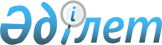 Некоторые вопросы Единой бюджетной классификации Республики Казахстан
					
			Утративший силу
			
			
		
					Приказ Министра финансов Республики Казахстан от 1 апреля 2010 года № 141. Зарегистрирован в Министерстве юстиции Республики Казахстан 2 апреля 2010 года № 6148. Утратил силу приказом Министра экономики и бюджетного планирования Республики Казахстан от 13 марта 2013 года № 71      Сноска. Утратил силу приказом Министра экономики и бюджетного планирования РК от 13.03.2013 № 71 (вводится в действие со дня его официального опубликования).      Примечание РЦПИ!

      Порядок введения в действие приказа см. п. 4.

      В целях реализации Бюджетного кодекса Республики Казахстан от 4 декабря 2008 года ПРИКАЗЫВАЮ:



      1. Утвердить:



      1) Единую бюджетную классификацию Республики Казахстан, согласно приложению 1 к настоящему приказу, включающую в себя:



      классификацию поступлений бюджета;

      функциональную классификацию расходов бюджета;

      экономическую классификацию расходов бюджета;



      2) структуру специфик экономической классификации расходов бюджета Республики Казахстан согласно приложению 2 к настоящему приказу.



      2. Признать утратившими силу некоторые приказы Министерства экономики и бюджетного планирования Республики Казахстан, согласно приложению 3 к настоящему приказу.



      3. Департаменту анализа и методологии исполнения государственного бюджета (А. Калиева) совместно с Департаментом юридической службы (Е. Мейрамов) обеспечить государственную регистрацию настоящего приказа в Министерстве юстиции Республики Казахстан.



      4. Настоящий приказ вступает в силу со дня его государственной регистрации в Министерстве юстиции Республики Казахстан.      Министр                                    Б. Жамишев

Приложение 1       

к приказу Министра финансов

Республики Казахстан   

от 1 апреля 2010 года № 141 

Единая бюджетная классификация

Республики Казахстан 

1) Классификация поступлений бюджета      Сноска. Классификация поступлений бюджета с изменениями, внесенными приказами Министра финансов РК от 25.06.2010 № 304 (вводится в действие с 29.06.2010); от 01.09.2010 № 432; от 05.11.2010 № 549; от 13.12.2010 № 630; от 20.01.2011 № 30 (вводится в действие с 15.02.2011); от 05.03.2011 № 116; от 04.05.2011 № 237 (вводится в действие по истечении десяти календарных дней после дня его первого официального опубликования); от 30.05.2011 № 285; от 22.08.2011 № 421; от 28.09.2011 № 490; от 20.10.2011 № 528; от 07.12.2011 № 614 (вводится в действие с 01.01.2012); от 19.01.2012 № 36 (вводится в действие со дня его государственной регистрации); от 02.05.2012 № 228; от 29.05.2012 № 269; от 05.12.2012 № 532 (вводится в действие с 01.01.2013). 

Функциональная классификация расходов бюджета      Сноска. Функциональная классификация расходов бюджета в редакции приказа Министра финансов РК от 05.12.2012 № 532 (вводится в действие с 01.01.2013); с изменениями, внесенными приказом Министра финансов РК от 17.01.2013 № 22. 

 Экономическая классификация расходов бюджета      Сноска. Экономическая классификация расходов бюджета в редакции приказа Министра финансов РК от 11.10.2012 № 457 (вводится в действие с 01.01.2013); с изменениями, внесенными приказом Министра финансов РК от 05.12.2012 № 532 (вводится в действие с 01.01.2013).

Приложение 2       

к приказу Министра финансов

Республики Казахстан  

от 1 апреля 2010 года № 141 

СТРУКТУРА

СПЕЦИФИКИ ЭКОНОМИЧЕСКОЙ КЛАССИФИКАЦИИ

РАСХОДОВ БЮДЖЕТА РЕСПУБЛИКИ КАЗАХСТАН      Сноска. Структура специфики экономической классификации расходов бюджета в редакции приказа Министра финансов РК от 11.10.2012 № 457 (вводится в действие с 01.01.2013); с изменениями, внесенными приказами Министра финансов РК от 05.12.2012 № 532 (вводится в действие с 01.01.2013); от 17.01.2013 № 22.      Примечания:

      затраты по перечислению неустойки (штрафов, пени) за неисполнение или ненадлежащее исполнение условий договора по приобретению товаров, работ и услуг отражаются по той специфике, по которой был заключен договор;

      оплата неустойки (штрафов, пени) за неисполнение или ненадлежащее исполнение условий договора, налагаемая на государственные учреждения, осуществляется по специфике 169 «Прочие текущие затраты».

Приложение 3       

к приказу Министра финансов

Республики Казахстан   

от 1 апреля 2010 года № 141  

Перечень

утративших силу некоторых приказов Министерства экономики и

бюджетного планирования Республики Казахстан

      1. Приказ и.о. Министра экономики и бюджетного планирования Республики Казахстан от 22 декабря 2008 года № 265 «Некоторые вопросы Единой бюджетной классификации Республики Казахстан» (зарегистрированный в Реестре государственной регистрации нормативных правовых актов 29 декабря 2008 года № 5429);



      2. Приказ Министра экономики и бюджетного планирования Республики Казахстан от 19 января 2010 года № 8 «О внесении изменений и дополнений в приказ и.о. Министра экономики и бюджетного планирования Республики Казахстан от 22 декабря 2008 года № 265 «Некоторые вопросы Единой бюджетной классификации Республики Казахстан» (зарегистрированный в Реестре государственной регистрации нормативных правовых актов 1 февраля 2010 года № 6024);



      3. Приказ Министра экономики и бюджетного планирования Республики Казахстан от 27 февраля 2009 года № 26 «О внесении изменений и дополнений в приказ и.о. Министра экономики и бюджетного планирования Республики Казахстан от 22 декабря 2008 года № 265 «Некоторые вопросы Единой бюджетной классификации Республики Казахстан» (зарегистрированный в Реестре государственной регистрации нормативных правовых актов 11 марта 2009 года № 5587);



      4. Приказ Министра экономики и бюджетного планирования Республики Казахстан от 22 апреля 2009 года № 90 «О внесении изменений и дополнений в приказ и.о. Министра экономики и бюджетного планирования Республики Казахстан от 22 декабря 2008 года № 265 «Некоторые вопросы Единой бюджетной классификации Республики Казахстан» (зарегистрированный в Реестре государственной регистрации нормативных правовых актов 30 апреля 2009 года № 5657);



      5. Приказ Министра экономики и бюджетного планирования Республики Казахстан от 7 сентября 2009 года № 184 «О внесении изменений и дополнений в приказ и.о. Министра экономики и бюджетного планирования Республики Казахстан от 22 декабря 2008 года № 265 «Некоторые вопросы Единой бюджетной классификации Республики Казахстан» (зарегистрированный в Реестре государственной регистрации нормативных правовых актов 21 сентября 2009 года № 5798);



      6. Приказ Министра экономики и бюджетного планирования Республики Казахстан от 23 сентября 2009 года № 203 «О внесении дополнений в приказ и.о. Министра экономики и бюджетного планирования Республики Казахстан от 22 декабря 2008 года № 265 «Некоторые вопросы Единой бюджетной классификации Республики Казахстан» (зарегистрированный в Реестре государственной регистрации нормативных правовых актов 9 октября 2009 года № 5817);



      7. Приказ Министра экономики и бюджетного планирования Республики Казахстан от 17 ноября 2009 года № 229 «О внесении дополнений и изменений в приказ и.о. Министра экономики и бюджетного планирования Республики Казахстан от 22 декабря 2008 года № 265 «Некоторые вопросы Единой бюджетной классификации Республики Казахстан» (зарегистрированный в Реестре государственной регистрации нормативных правовых актов 20 ноября 2009 года № 5863);



      8. Приказ и.о. Министра экономики и бюджетного планирования Республики Казахстан от 10 декабря 2009 года № 245 «О внесении изменений в приказ и.о. Министра экономики и бюджетного планирования Республики Казахстан от 22 декабря 2008 года № 265 «Некоторые вопросы Единой бюджетной классификации Республики Казахстан» (зарегистрированный в Реестре государственной регистрации нормативных правовых актов 20 декабря 2009 года № 5968).
					© 2012. РГП на ПХВ «Институт законодательства и правовой информации Республики Казахстан» Министерства юстиции Республики Казахстан
				КатегорияКатегорияКатегорияКатегорияКатегорияКлассКлассКлассКлассПодклассПодклассПодклассСпецификаСпецификаНаименование1Налоговые поступления101Подоходный налог1011Корпоративный подоходный налог101101Корпоративный подоходный налог с юридических

лиц-резидентов, за исключением поступлений от

организаций нефтяного сектора101102Корпоративный подоходный налог с юридических

лиц-нерезидентов, за исключением поступлений от

организаций нефтяного сектора 101103Корпоративный подоходный налог с юридических

лиц-резидентов, удерживаемый у источника выплаты, за

исключением поступлений от организаций нефтяного

сектора101104Корпоративный подоходный налог с юридических

лиц-нерезидентов, удерживаемый у источника выплаты,

за исключением поступлений от организаций нефтяного

сектора101105Корпоративный подоходный налог с юридических лиц

организаций нефтяного сектора101106Корпоративный подоходный налог с юридических

лиц-резидентов, удерживаемый у источника выплаты

организациями нефтяного сектора 101107Корпоративный подоходный налог с юридических

лиц-нерезидентов, удерживаемый у источника выплаты

организациями нефтяного сектора1012Индивидуальный подоходный налог101201Индивидуальный подоходный налог с доходов,

облагаемых у источника выплаты101202Индивидуальный подоходный налог с доходов, не

облагаемых у источника выплаты101203Исключен приказом Министра финансов РК от 05.12.2012

№ 532 (вводится в действие с 01.01.2013).101204Индивидуальный подоходный налог с доходов

иностранных граждан, облагаемых у источника выплаты101205Индивидуальный подоходный налог с доходов

иностранных граждан, не облагаемых у источника

выплаты103Социальный налог1031Социальный налог103101Социальный налог104Hалоги на собственность1041Hалоги на имущество104101Налог на имущество юридических лиц и индивидуальных

предпринимателей104102Hалог на имущество физических лиц1043Земельный налог104301Земельный налог с физических лиц на земли

сельскохозяйственного назначения104302Земельный налог с физических лиц на земли населенных

пунктов104303Земельный налог на земли промышленности, транспорта,

связи, обороны и иного несельскохозяйственного

назначения104304Земельный налог на земли лесного фонда104305Земельный налог на земли водного фонда104306Земельный налог на земли особо охраняемых природных

территорий, земли оздоровительного, рекреационного и

историко-культурного назначения104307Земельный налог с юридических лиц и индивидуальных

предпринимателей, частных нотариусов и адвокатов на

земли сельскохозяйственного назначения104308Земельный налог с юридических лиц, индивидуальных

предпринимателей, частных нотариусов и адвокатов на

земли населенных пунктов1044Hалог на транспортные средства104401Hалог на транспортные средства с юридических лиц104402Hалог на транспортные средства с физических лиц1045Единый земельный налог104501Единый земельный налог105Внутренние налоги на товары, работы и услуги1051Hалог на добавленную стоимость105101Hалог на добавленную стоимость на произведенные

товары, выполненные работы и оказанные услуги на

территории Республики Казахстан105102Hалог на добавленную стоимость на товары,

импортируемые на территорию Республики Казахстан,

кроме налога на добавленную стоимость на товары,

импортируемые с территории Российской Федерации

и Республики Беларусь105104Налог на добавленную стоимость за нерезидента 105105Налог на добавленную стоимость на товары,

происходящие и импортируемые с территории Российской

Федерации до создании единой таможенной территории

таможенного союза105106Налог на добавленную стоимость, доначисленный в

результате проведения независимой экспертизы

таможенной стоимости товаров, импортируемых на

территорию Республики Казахстан, кроме налога на

добавленную стоимость на товары, происходящие и

импортируемые с территории Российской Федерации105107Налог на добавленную стоимость, доначисленный в

результате проведения независимой экспертизы

таможенной стоимости товаров, происходящих и

импортируемых с территории Российской Федерации105108Налог на добавленную стоимость на товары,

происходящие и импортируемые с территории Республики

Беларусь до создании единой таможенной территории

таможенного союза09Налог на добавленную стоимость на товары таможенного

союза, ввозимые с территории Российской Федерации10Налог на добавленную стоимость на товары таможенного

союза, ввозимые с территории Республики Беларусь11Перечисление (возврат) налогоплательщиком суммы

превышения налога на добавленную стоимость, ранее

возвращенной из бюджета и не подтвержденной к

возврату при проведении налоговой проверки12Перечисление (возврат) суммы пени, приходящейся на

возвращенную сумму превышения налога на добавленную

стоимость, ранее возвращенной из бюджета и не

подтвержденной к возврату при проведении налоговой

проверки1052Акцизы105201Все виды спирта, произведенные на территории

Республики Казахстан105202Водка, произведенная на территории Республики

Казахстан105203Крепкие ликероводочные изделия с объемной долей

этилового спирта от 30 до 60 процентов,

произведенные на территории Республики Казахстан105204Вина, произведенные на территории Республики

Казахстан105205Коньяк, бренди (кроме коньяка, бренди,

произведенного из коньячного спирта отечественного

производства), произведенные на территории

Республики Казахстан105206Коньяк, бренди, произведенные из коньячного спирта

отечественного производства на территории Республики

Казахстан105207Пиво, произведенное на территории Республики

Казахстан105208Слабоградусные ликероводочные изделия с объемной

долей этилового спирта от 12 до 30 процентов,

произведенные на территории Республики Казахстан105209Сигары, произведенные на территории Республики

Казахстан105210Сигареты с фильтром, произведенные на территории

Республики Казахстан105211Сигареты без фильтра, папиросы, произведенные на

территории Республики Казахстан105213Сигары, импортируемые на территорию Республики

Казахстан, кроме товаров таможенного союза,

ввозимых с территории Российской Федерации

и Республики Беларусь105214Слабоградусные ликероводочные изделия с объемной

долей этилового спирта от 1,5 до 12 процентов,

импортируемые на территорию Республики Казахстан,

кроме товаров таможенного союза, ввозимых

с территории Российской Федерации и Республики

Беларусь15Сигары, ввозимые на территорию Республики Казахстан

с территории Российской Федерации105216Сигариллы, произведенные на территории Республики

Казахстан105217Сигариллы, импортируемые на территорию Республики

Казахстан кроме товаров таможенного союза, ввозимых

с территории Российской Федерации и Республики

Беларусь105218Виноматериалы, произведенные на территории

Республики Казахстан105219Табак трубочный, курительный, жевательный,

сосательный, нюхательный, кальянный и прочий,

упакованный в потребительскую тару и предназначенный

для конечного потребления, за исключением

фармацевтической продукции, содержащей никотин,

произведенный на территории Республики Казахстан105220Табак трубочный, курительный, жевательный,

сосательный, нюхательный, кальянный и прочий,

упакованный в потребительскую тару и предназначенный

для конечного потребления, за исключением

фармацевтической продукции, содержащей никотин,

импортируемый на территорию Республики Казахстан,

кроме товаров таможенного союза, ввозимых

с территории Российской Федерации и Республики

Беларусь21Слабоградусные ликероводочные изделия с объемной

долей этилового спирта от 1,5 до 12 процентов,

ввозимые на территорию Республики Казахстан

с территории Российской Федерации22Сигариллы, ввозимые на территорию Республики

Казахстан с территории Российской Федерации23Табак трубочный, курительный, жевательный,

сосательный, нюхательный, кальянный и прочий,

упакованный в потребительскую тару и предназначенный

для конечного потребления, за исключением

фармацевтической продукции, содержащей никотин,

ввозимые на территорию Республики Казахстан

с территории Российской Федерации24Все виды спирта, ввозимые на территорию Республики

Казахстан с территории Российской Федерации25Водка, ввозимая на территорию Республики Казахстан

с территории Российской Федерации26Крепкие ликероводочные изделия с объемной долей

этилового спирта от 30 до 60 процентов, ввозимые

на территорию Республики Казахстан с территории

Российской Федерации27Вина, ввозимые на территорию Республики Казахстан

с территории Российской Федерации28Коньяк, бренди, ввозимые на территорию Республики

Казахстан с территории Российской Федерации105229Сырая нефть, газовый конденсат, произведенные

на территории Республики Казахстан30Пиво, ввозимое на территорию Республики Казахстан

с территории Российской Федерации31Слабоградусные ликероводочные изделия с объемной

долей этилового спирта от 12 до 30 процентов,

ввозимые на территорию Республики Казахстан

с территории Российской Федерации32Сигареты с фильтром, ввозимые на территорию

Республики Казахстан с территории Российской

Федерации33Сигареты без фильтра, папиросы, ввозимые на

территорию Республики Казахстан с территории

Российской Федерации34Легковые автомобили (кроме автомобилей с ручным

управлением или адаптером ручного управления,

специально предназначенных для инвалидов), ввозимые

на территорию Республики Казахстан с территории

Российской Федерации35Виноматериалы, ввозимые на территорию Республики

Казахстан с территории Российской Федерации105236Легковые автомобили (кроме автомобилей с ручным

управлением или адаптером ручного управления,

специально предназначенных для инвалидов),

произведенные на территории Республики Казахстан105237Слабоградусные ликероводочные изделия с объемной

долей этилового спирта от 1,5 до 12 процентов,

произведенные на территории Республики Казахстан38Дизельное топливо, ввозимое на территорию Республики

Казахстан с территории Российской Федерации39Бензин (за исключением авиационного), ввозимый

на территорию Республики Казахстан с территории

Российской Федерации40Сырая нефть, газовый конденсат, ввозимые на

территорию Республики Казахстан с территории

Российской Федерации105241Все виды спирта, импортируемые на территорию

Республики Казахстан, кроме товаров таможенного

союза, ввозимых с территории Российской Федерации

и Республики Беларусь105242Водка, импортируемая на территорию Республики

Казахстан, кроме товаров таможенного союза, ввозимых

с территории Российской Федерации и Республики

Беларусь105243Крепкие ликероводочные изделия с объемной долей

этилового спирта от 30 до 60 процентов,

импортируемые на территорию Республики Казахстан,

кроме товаров таможенного союза, ввозимых

с территории Российской Федерации и Республики

Беларусь105244Вина, импортируемые на территорию Республики

Казахстан, кроме товаров таможенного союза,

ввозимых с территории Российской Федерации

и Республики Беларусь105245Коньяк, бренди, импортируемые на территорию

Республики Казахстан, кроме товаров таможенного

союза, ввозимых с территории Российской Федерации

и Республики Беларусь46Сигары, ввозимые на территорию Республики Казахстан

с территории Республики Беларусь105247Пиво, импортируемое на территорию Республики

Казахстан, кроме товаров таможенного союза,

ввозимых с территории Российской Федерации

и Республики Беларусь105248Слабоградусные ликероводочные изделия с объемной

долей этилового спирта от 12 до 30 процентов,

импортируемые на территорию Республики Казахстан,

кроме товаров таможенного союза, ввозимых

с территории Российской Федерации и Республики

Беларусь кроме товаров таможенного союза, ввозимых

с территории Российской Федерации и Республики

Беларусь49Слабоградусные ликероводочные изделия с объемной

долей этилового спирта от 1,5 до 12 процентов,

ввозимые на территорию Республики Казахстан

с территории Республики Беларусь105250Сигареты с фильтром, импортируемые на территорию

Республики Казахстан, кроме товаров таможенного

союза, ввозимых с территории Российской Федерации

и Республики Беларусь105251Сигареты без фильтра, папиросы, импортируемые на

территорию Республики Казахстан, кроме товаров

таможенного союза, ввозимых с территории Российской

Федерации и Республики Беларусь52Сигариллы, ввозимые на территорию Республики

Казахстан с территории Республики Беларусь53Табак трубочный, курительный, жевательный,

сосательный, нюхательный, кальянный и прочий,

упакованный в потребительскую тару и предназначенный

для конечного потребления, за исключением

фармацевтической продукции, содержащей никотин,

ввозимые на территорию Республики Казахстан

с территории Республики Беларусь54Все виды спирта, ввозимые на территорию Республики

Казахстан с территории Республики Беларусь105255Легковые автомобили (кроме автомобилей с ручным

управлением или адаптером ручного управления,

специально предназначенных для инвалидов),

импортируемые на территорию Республики Казахстан,

кроме товаров таможенного союза, ввозимых

с территории Российской Федерации и Республики

Беларусь56Водка, ввозимая на территорию Республики Казахстан

с территории Республики Беларусь57Крепкие ликероводочные изделия с объемной долей

этилового спирта от 30 до 60 процентов, ввозимые

на территорию Республики Казахстан с территории

Республики Беларусь105258Виноматериалы, импортируемые на территорию

Республики Казахстан, кроме товаров таможенного

союза, ввозимых с территории Российской Федерации

и Республики Беларусь кроме товаров таможенного

союза, ввозимых с территории Российской Федерации

и Республики Беларусь105259Дизельное топливо, импортируемое на территорию

Республики Казахстан, кроме товаров таможенного

союза, ввозимых с территории Российской Федерации

и Республики Беларусь105260Бензин (за исключением авиационного), импортируемый

на территорию Республики Казахстан, кроме товаров

таможенного союза, ввозимых с территории Российской

Федерации и Республики Беларусь61Вина, ввозимые на территорию Республики Казахстан

с территории Республики Беларусь62Коньяк, бренди, ввозимые на территорию Республики

Казахстан с территории Республики Беларусь63Пиво, ввозимое на территорию Республики Казахстан

с территории Республики Беларусь64Слабоградусные ликероводочные изделия с объемной

долей этилового спирта от 12 до 30 процентов,

ввозимые на территорию Республики Казахстан

с территории Республики Беларусь65Сигареты с фильтром, ввозимые на территорию

Республики Казахстан с территории Республики

Беларусь66Сигареты без фильтра, папиросы, ввозимые на

территорию Республики Казахстан с территории

Республики Беларусь67Легковые автомобили (кроме автомобилей с ручным

управлением или адаптером ручного управления,

специально предназначенных для инвалидов),

ввозимые на территорию Республики Казахстан

с территории Республики Беларусь68Виноматериалы, ввозимые на территорию Республики

Казахстан с территории Республики Беларусь105269Сырая нефть, газовый конденсат, импортируемые

на территорию Республики Казахстан, кроме товаров

таможенного союза, ввозимых с территории Российской

Федерации и Республики Беларусь105270Акцизы, доначисленные в результате проведения

независимой экспертизы таможенной стоимости товаров,

импортируемых на территорию Республики Казахстан71Дизельное топливо, ввозимое на территорию Республики

Казахстан с территории Республики Беларусь72Бензин (за исключением авиационного), ввозимый

на территорию Республики Казахстан с территории

Республики Беларусь73Сырая нефть, газовый конденсат, ввозимые на

территорию Республики Казахстан с территории

Республики Беларусь105290Бензин (за исключением авиационного) собственного

производства, реализуемый производителями оптом105291Дизельное топливо собственного производства,

реализуемое производителями оптом 105292Бензин (за исключением авиационного) собственного

производства, реализуемый производителями в розницу,

а также используемый на собственные производственные

нужды105293Дизельное топливо собственного производства,

реализуемое производителями в розницу, а также

используемое на собственные производственные нужды105294Бензин (за исключением авиационного), реализуемый

юридическими и физическими лицами оптом105295Дизельное топливо, реализуемое юридическими и

физическими лицами оптом105296Бензин (за исключением авиационного) реализуемый

юридическими и физическими лицами в розницу, а также

используемый на собственные производственные нужды105297Дизельное топливо, реализуемое юридическими и

физическими лицами в розницу, а также используемое

на собственные производственные нужды1053Поступления за использование природных и других

ресурсов105301Плата за предоставление междугородной и (или)

международной телефонной связи, а также сотовой

связи105302Налог на сверхприбыль, за исключением поступлений от

организаций нефтяного сектора 105303Плата за пользование водными ресурсами поверхностных

источников105304Плата за лесные пользования105305Бонусы, за исключением поступлений от организаций

нефтяного сектора 105306Налог на добычу полезных ископаемых, за исключением

поступлений от организаций нефтяного сектора105307Рентный налог на экспорт, за исключением поступлений

от организаций нефтяного сектора105308Доля Республики Казахстан по разделу продукции по

заключенным контрактам, за исключением поступлений

от организаций нефтяного сектора 105309Плата за использование радиочастотного спектра105310Плата за пользование судоходными водными путями105311Плата за пользование животным миром105312Дополнительный платеж недропользователя,

осуществляющего деятельность по контракту о разделе

продукции, за исключением поступлений от организаций

нефтяного сектора105313Плата за использование особо охраняемых природных

территорий республиканского значения 105314Плата за использование особо охраняемых природных

территорий местного значения105315Плата за пользование земельными участками105316Плата за эмиссии в окружающую среду105319Платеж по возмещению исторических затрат105322Налог на сверхприбыль от организаций нефтяного

сектора105325Бонусы от организаций нефтяного сектора105326Налог на добычу полезных ископаемых от организаций

нефтяного сектора105327Рентный налог на экспорт от организаций нефтяного

сектора105328Доля Республики Казахстан по разделу продукции по

заключенным контрактам от организаций нефтяного

сектора 105329Дополнительный платеж недропользователя,

осуществляющего деятельность по контракту о разделе

продукции, от организаций нефтяного сектора1054Сборы за ведение предпринимательской и

профессиональной деятельности105401Сбор за государственную регистрацию индивидуальных

предпринимателей105402Лицензионный сбор за право занятия отдельными видами

деятельности105403Сбор за государственную регистрацию юридических лиц

и учетную регистрацию филиалов и представительств, а

также их перерегистрацию105404Сбор с аукционов105405Сбор за государственную регистрацию залога движимого

имущества и ипотеки судна или строящегося судна105406Сбор за проезд автотранспортных средств по

территории Республики Казахстан, кроме сбора за

проезд автотранспортных средств по платным

государственным автомобильным дорогам местного

значения105410Сбор за проезд по платным государственным

автомобильным дорогам местного значения105412Сбор за государственную регистрацию радиоэлектронных

средств и высокочастотных устройств105413Сбор за выдачу разрешения на использование

радиочастотного спектра телевизионным и

радиовещательным организациям105414Сбор за государственную регистрацию транспортных

средств, а также их перерегистрацию105416Сбор за государственную регистрацию лекарственных

средств, а также их перерегистрацию105418Сбор за государственную регистрацию прав на

недвижимое имущество105419Плата за размещение наружной (визуальной) рекламы в

полосе отвода автомобильных дорог общего пользования

республиканского значения105420

 

 Плата за размещение наружной (визуальной) рекламы в

полосе отвода автомобильных дорог общего пользования

местного значения и в населенных пунктах105421Сбор за государственную регистрацию права на

произведения и объекты смежных прав, лицензионных

договоров на использование произведений и объектов

смежных прав, а также их перерегистрацию105423Сбор за государственную регистрацию (постановку на

учет) средства массовой информации1055Налог на игорный бизнес105501Налог на игорный бизнес105502Фиксированный налог106Hалоги на международную торговлю и внешние

операции1061Таможенные платежи106101Ввозные таможенные пошлины (иные пошлины, налоги и сборы, имеющие эквивалентное действие), уплаченные в соответствии с Соглашением об установлении и применении в таможенном союзе порядка зачисления и распределения ввозных таможенных пошлин (иных пошлин, налогов и сборов, имеющих эквивалентное действие)106102Таможенные пошлины на вывозимые товары106103Таможенные пошлины, доначисленные в результате

проведения независимой экспертизы таможенной

стоимости ввозимых товаров04Таможенные пошлины, налоги на ввозимые физическими

лицами товары для личного пользования с применением

единых ставок таможенных пошлин, налогов106105Совокупный таможенный платеж на ввозимые товары06Таможенные пошлины, распределенные Российской

Федерацией07Таможенные пошлины, распределенные Республикой

Беларусь08Суммы распределенных ввозных таможенных пошлин,

перечисление которых приостановлено09Суммы процентов за просрочку за неисполнение,

неполное и (или) несвоевременное исполнение

обязательств по перечислению сумм от распределения

ввозных таможенных пошлин10Вывозные таможенные пошлины на сырую нефть11Вывозные таможенные пошлины на товары, выработанные

из нефти12Таможенные пошлины на ввозимые товары и (или) ввозные таможенные пошлины, обязанность по уплате которых возникла до вступления в силу Соглашения об установлении и применении в таможенном союзе порядка зачисления и распределения ввозных таможенных пошлин (иных пошлин, налогов и сборов, имеющих эквивалентное действие)014Взысканные суммы обеспечения уплаты таможенных

пошлин, налогов, поступающие из Российской Федерации015Взысканные суммы обеспечения уплаты таможенных

пошлин, налогов, поступающие из Республики Беларусь1062Прочие налоги на международную торговлю и операции106201Поступления от осуществления таможенного контроля и

таможенных процедур106202Специальные защитные, антидемпинговые

и компенсационные пошлины106203Поступления от осуществления таможенного контроля и

таможенных процедур, доначисленные в результате

проведения независимой экспертизы таможенной

стоимости ввозимых товаров106204Пошлины, взимаемые в качестве защитных мер

отечественных товаропроизводителей, доначисленные в

результате проведения независимой экспертизы

таможенной стоимости ввозимых товаров05Специальные защитные, антидемпинговые

и компенсационные пошлины, поступившие

от Республики Беларусь06Специальные защитные, антидемпинговые

и компенсационные пошлины, поступившие

от Российской Федерации07Суммы процентов за просрочку за неисполнение или

(неполное) несвоевременное исполнение обязательств

по перечислению сумм от распределения специальных

защитных, антидемпинговых и компенсационных пошлин08Специальные защитные, антидемпинговые и

компенсационные пошлины, не подлежащие распределению107Прочие налоги1071Прочие налоги107109Прочие налоговые поступления в республиканский

бюджет107110Прочие налоговые поступления в местный бюджет108Обязательные платежи, взимаемые за совершение

юридически значимых действий и (или) выдачу

документов уполномоченными на то

государственными органами или должностными

лицами1081Государственная пошлина108101Консульский сбор108102Государственная пошлина, взимаемая с подаваемых в

суд исковых заявлений, заявлений особого искового

производства, заявлений (жалоб) по делам особого

производства, заявлений о вынесении судебного

приказа, заявлений о выдаче дубликата

исполнительного листа, заявлений о выдаче

исполнительных листов на принудительное исполнение

решений третейских (арбитражных) судов и иностранных

судов, заявлений о повторной выдаче копий судебных

актов, исполнительных листов и иных документов, за

исключением государственной пошлины с подаваемых в

суд исковых заявлений к государственным учреждениям108103Государственная пошлина, взимаемая за совершение

нотариальных действий108104Государственная пошлина, взимаемая за регистрацию

актов гражданского состояния, а также за выдачу

гражданам справок и повторных свидетельств о

регистрации актов гражданского состояния и

свидетельств в связи с изменением, дополнением и

восстановлением записей актов гражданского состояния108105Государственная пошлина, взимаемая за оформление

документов на право выезда за границу на постоянное

место жительства и приглашение в Республику

Казахстан лиц из других государств, а также за

внесение изменений в эти документы108106Государственная пошлина, взимаемая за выдачу на

территории Республики Казахстан визы к паспортам

иностранцев и лиц без гражданства или заменяющим их

документам на право выезда из Республики Казахстан и

въезда в Республику Казахстан108107Государственная пошлина, взимаемая за оформление

документов о приобретении гражданства Республики

Казахстан, восстановлении гражданства Республики

Казахстан и прекращении гражданства Республики

Казахстан108108Государственная пошлина, взимаемая за регистрацию

места жительства108109Государственная пошлина, взимаемая за выдачу

удостоверения охотника и его ежегодную регистрацию108110Государственная пошлина, взимаемая за регистрацию и

перерегистрацию каждой единицы гражданского,

служебного оружия физических и юридических лиц

(за исключением холодного охотничьего, сигнального,

огнестрельного бесствольного, механических

распылителей, аэрозольных и других устройств,

снаряженных слезоточивыми или раздражающими

веществами, пневматического оружия с дульной

энергией не более 7,5 Дж и калибра до 4,5 мм

включительно)108111Государственная пошлина, взимаемая за выдачу

документов, удостоверяющих личность108112Государственная пошлина за выдачу разрешений на

хранение или хранение и ношение, транспортировку,

ввоз на территорию Республики Казахстан и вывоз из

Республики Казахстан оружия и патронов к нему108113Государственная пошлина, взимаемая за проставление

уполномоченными Правительством Республики Казахстан

государственными органами апостиля на официальных

документах, совершенных в Республике Казахстан, в

соответствии с международным договором,

ратифицированным Республикой Казахстан108114Государственная пошлина, взимаемая за выдачу

водительских удостоверений108115Государственная пошлина, взимаемая за выдачу

свидетельств о государственной регистрации

механических транспортных средств108116Государственная пошлина, взимаемая за выдачу

государственных регистрационных номерных знаков108117Государственная пошлина, взимаемая за выдачу

разрешений на ввоз и вывоз редких и находящихся под

угрозой исчезновения видов животных и осетровых рыб,

а также их частей и дериватов108118Государственная пошлина, взимаемая за совершение

уполномоченным государственным органом в области

интеллектуальной собственности юридически значимых

действий108119Государственная пошлина с подаваемых в суд исковых

заявлений к государственным учреждениям108120Государственная пошлина, взимаемая за выдачу

свидетельств о прохождении технического осмотра

механических транспортных средств и прицепов и

международных сертификатов технического осмотра108121Государственная пошлина, взимаемая за выдачу

удостоверений тракториста - машиниста2Неналоговые поступления201Доходы от государственной собственности2011Поступления части чистого дохода государственных

предприятий201101Поступления части чистого дохода республиканских

государственных предприятий201102Поступления части чистого дохода коммунальных

государственных предприятий2012Поступления части чистого дохода Национального Банка

Республики Казахстан201201Поступления части чистого дохода Национального Банка

Республики Казахстан2013Дивиденды на государственные пакеты акций,

находящиеся в государственной собственности201301Дивиденды на государственные пакеты акций,

находящиеся в республиканской собственности201302Дивиденды на государственные пакеты акций,

находящиеся в коммунальной собственности2014Доходы на доли участия в юридических лицах,

находящиеся в государственной собственности201401Доходы на доли участия в юридических лицах,

находящиеся в республиканской собственности201402Доходы на доли участия в юридических лицах,

находящиеся в коммунальной собственности2015Доходы от аренды имущества, находящегося в

государственной собственности201501Доходы от аренды имущества, находящегося в

республиканской собственности201502Поступления арендной платы за пользование военными

полигонами201503Поступления арендной платы за пользование комплексом

«Байконур»201504Доходы от аренды имущества, находящегося в

коммунальной собственности201505Доходы от аренды жилищ из жилищного фонда,

находящегося в коммунальной собственности2016Вознаграждения за размещение бюджетных средств на

банковских счетах201601Вознаграждения по депозитам Правительства Республики

Казахстан в Национальном Банке Республики Казахстан 201602Вознаграждения, полученные от размещения в депозиты

временно свободных бюджетных денег201603Вознаграждения за размещение средств государственных

внешних займов на счетах в банках второго уровня2017Вознаграждения по кредитам, выданным из

государственного бюджета201701Вознаграждения по бюджетным кредитам, выданным из

республиканского бюджета за счет внутренних

источников местным исполнительным органам областей,

городов республиканского значения, столицы201702Вознаграждения по бюджетным кредитам, выданным из

республиканского бюджета за счет средств

правительственных внешних займов местным

исполнительным органам областей, городов

республиканского значения, столицы201703Вознаграждения по бюджетным кредитам, выданным из

областного бюджета местным исполнительным органам

районов (городов областного значения)201704Вознаграждения по бюджетным кредитам, выданным из

республиканского бюджета за счет внутренних

источников банкам-заемщикам201705Вознаграждения по бюджетным кредитам, выданным из

республиканского бюджета за счет средств

правительственных внешних займов банкам-заемщикам201706Вознаграждения по бюджетным кредитам, выданным из

местного бюджета банкам-заемщикам201707Вознаграждения по бюджетным кредитам, выданным из

республиканского бюджета за счет внутренних

источников финансовым агентствам201708Вознаграждения по бюджетным кредитам, выданным из

республиканского бюджета за счет средств

правительственных внешних займов финансовым

агентствам201709Вознаграждения по бюджетным кредитам, выданным из

республиканского бюджета до 2005 года за счет

внутренних источников юридическим лицам201710Вознаграждения по бюджетным кредитам, выданным из

республиканского бюджета до 2005 года за счет

средств правительственных внешних займов юридическим

лицам201711Вознаграждения по бюджетным кредитам, выданным из

местного бюджета до 2005 года юридическим лицам201712Вознаграждения по бюджетным кредитам, выданным из

республиканского бюджета физическим лицам201713Вознаграждения по бюджетным кредитам, выданным из

местного бюджета физическим лицам201714Вознаграждения по бюджетным кредитам, выданным

иностранным государствам201715Вознаграждения по оплаченным Правительством

Республики Казахстан требованиям по государственным

гарантиям201716Вознаграждения по бюджетным кредитам, выданным из

местного бюджета за счет внутренних источников

финансовым агентствам 17Вознаграждения по бюджетным кредитам, выданным из

местного бюджета социально-предпринимательским

корпорациям2019Прочие доходы от государственной собственности201901

 

 Поступления от возмещения потерь

сельскохозяйственного и лесохозяйственного

производства при изъятии сельскохозяйственных и

лесных угодий для использования их в целях, не

связанных с ведением сельского и лесного хозяйства201903Плата за предоставление в пользование информации о

недрах201904Поступления доходов от государственных лотерей,

проводимых по решениям местных представительных

органов201905Доходы от продажи вооружения и военной техники201906Поступления от реализации конфискованного имущества,

имущества, безвозмездно перешедшего в установленном

порядке в республиканскую собственность, в том числе

товаров и транспортных средств, оформленных в

таможенном режиме отказа в пользу государства201907Поступления от реализации бесхозяйного имущества,

имущества, безвозмездно перешедшего в установленном

порядке в коммунальную собственность, безнадзорных

животных, находок, а также имущества, перешедшего по

праву наследования к государству201908Вознаграждения от государственных эмиссионных ценных

бумаг, приобретенных на организованном рынке ценных

бумаг201909Плата за сервитут по земельным участкам, находящихся

в республиканской собственности201910Плата за сервитут по земельным участкам, находящихся

в коммунальной собственности202Поступления от реализации товаров (работ, услуг)

государственными учреждениями, финансируемыми из

государственного бюджета2021Поступления от реализации товаров (работ, услуг)

государственными учреждениями, финансируемыми из

государственного бюджета202101Поступления от реализации товаров (работ, услуг)

государственными учреждениями, финансируемыми из

республиканского бюджета202102Поступления от реализации услуг, предоставляемых

государственными учреждениями, финансируемыми из

местного бюджета203Поступления денег от проведения государственных

закупок, организуемых государственными

учреждениями, финансируемыми из государственного

бюджета2031Поступления денег от проведения государственных

закупок, организуемых государственными учреждениями,

финансируемыми из государственного бюджета203101Поступления денег от проведения государственных

закупок, организуемых государственными учреждениями,

финансируемыми из республиканского бюджета203102Поступления денег от проведения государственных

закупок, организуемых государственными учреждениями,

финансируемыми из местного бюджета204Штрафы, пени, санкции, взыскания, налагаемые

государственными учреждениями, финансируемыми из

государственного бюджета, а также содержащимися

и финансируемыми из бюджета (сметы расходов)

Национального Банка Республики Казахстан2041Штрафы, пени, санкции, взыскания, налагаемые

государственными учреждениями, финансируемыми из

государственного бюджета, а также содержащимися и

финансируемыми из бюджета (сметы расходов)

Национального Банка Республики Казахстан, за

исключением поступлений от организаций нефтяного

сектора 204101исключена приказом Министра финансов РК от

25.06.2010 № 304 (вводится в действие с 29.06.2010)204103Исполнительская санкция204105Административные штрафы, пени, санкции, взыскания,

налагаемые государственными учреждениями,

финансируемыми из местного бюджета06Административные штрафы, пени, санкции, взыскания,

налагаемые департаментами внутренних дел областей,

города республиканского значения, столицы, их

территориальными подразделениями, финансируемыми из

местного бюджета07исключена приказом Министра финансов РК от

07.12.2011 № 614 (вводится в действие с 01.01.2012)204108исключена приказом Министра финансов РК от

25.06.2010 № 304 (вводится в действие с 29.06.2010)204109Поступление сумм от добровольной сдачи или взыскания

незаконно полученного имущества или стоимости

незаконно предоставленных услуг лицам,

уполномоченным на выполнение государственных

функций, или лицам, приравненным к ним204110Средства, полученные от природопользователей по

искам о возмещении вреда, за исключением поступлений

от организаций нефтяного сектора204112Поступления удержаний из заработной платы осужденных

к исправительным работам204113Прочие штрафы, пени, санкции, взыскания, налагаемые

государственными учреждениями, финансируемыми из

республиканского бюджета, за исключением поступлений

от организаций нефтяного сектора204114Прочие штрафы, пени, санкции, взыскания, налагаемые

государственными учреждениями, финансируемыми из

местного бюджета204115Штрафы, пени, санкции, взыскания по бюджетным

кредитам (займам) выданным из республиканского

бюджета местным исполнительным органам областей,

городов республиканского значения, столицы204116Штрафы, пени, санкции, взыскания по бюджетным

кредитам (займам), выданным из областного бюджета

местным исполнительным органам районов (городов

областного значения)204117Штрафы, пени, санкции, взыскания по бюджетным

кредитам (займам), выданным из республиканского

бюджета специализированным организациям, иностранным

государствам, физическим лицам204118Штрафы, пени, санкции, взыскания по бюджетным

кредитам (займам), выданным из местного бюджета

специализированным организациям, физическим лицам19Административные штрафы, пени, санкции, взыскания,

налагаемые Министерством здравоохранения Республики

Казахстан, его территориальными органами

финансируемые из республиканского бюджета, за

исключением поступлений от организаций нефтяного

сектора20Административные штрафы, пени, санкции, взыскания,

налагаемые Министерством индустрии и новых технологий

Республики Казахстан, его территориальными органами

финансируемые из республиканского бюджета,

за исключением поступлений от организаций нефтяного

сектора21Административные штрафы, пени, санкции, взыскания,

налагаемые Министерством культуры Республики

Казахстан, его территориальными органами

финансируемые из республиканского бюджета, за

исключением поступлений от организаций нефтяного

сектора22Административные штрафы, пени, санкции, взыскания,

налагаемые Министерством обороны Республики

Казахстан, его территориальными органами

финансируемые из республиканского бюджета, за

исключением поступлений от организаций нефтяного

сектора23Административные штрафы, пени, санкции, взыскания,

налагаемые Министерством образования и науки

Республики Казахстан, его территориальными органами

финансируемые из республиканского бюджета,

за исключением поступлений от организаций нефтяного

сектора24Административные штрафы, пени, санкции, взыскания,

налагаемые Министерством охраны окружающей среды

Республики Казахстан, его территориальными органами

финансируемые из республиканского бюджета,

за исключением поступлений от организаций нефтяного

сектора25Административные штрафы, пени, санкции, взыскания,

налагаемые Министерством сельского хозяйства

Республики Казахстан, его территориальными органами

финансируемые из республиканского бюджета,

за исключением поступлений от организаций нефтяного

сектора26Административные штрафы, пени, санкции, взыскания,

налагаемые Министерством транспорта и коммуникаций

Республики Казахстан, его территориальными органами

финансируемые из республиканского бюджета,

за исключением поступлений от организаций нефтяного

сектора27Административные штрафы, пени, санкции, взыскания,

налагаемые Министерством труда и социальной защиты

населения Республики Казахстан, его территориальными

органами финансируемые из республиканского бюджета,

за исключением поступлений от организаций

нефтяного сектора28Административные штрафы, пени, санкции, взыскания,

налагаемые Министерством туризма и спорта Республики

Казахстан, его территориальными органами

финансируемые из республиканского бюджета за

исключением поступлений от организаций нефтяного

сектора29Административные штрафы, пени, санкции, взыскания,

налагаемые Министерством внутренних дел Республики

Казахстан, его территориальными органами

финансируемые из республиканского бюджета, за

исключением поступлений от организаций нефтяного

сектора30Административные штрафы, пени, санкции, взыскания,

налагаемые Министерством экономического развития и

торговли Республики Казахстан, его территориальными

органами финансируемые из республиканского бюджета,

за исключением поступлений от организаций

нефтяного сектора31Административные штрафы, пени, санкции, взыскания,

налагаемые Министерством нефти и газа Республики

Казахстан, его территориальными органами

финансируемые из республиканского бюджета, за

исключением поступлений от организаций нефтяного

сектора32Административные штрафы, пени, санкции, взыскания,

налагаемые Министерством по чрезвычайным ситуациям

Республики Казахстан, его территориальными органами

финансируемые из республиканского бюджета, за

исключением поступлений от организаций нефтяного

сектора33Административные штрафы, пени, санкции, взыскания,

налагаемые Министерством юстиции Республики

Казахстан, его территориальными органами

финансируемые из республиканского бюджета, за

исключением поступлений от организаций нефтяного

сектора34Административные штрафы, пени, санкции, взыскания,

налагаемые Министерством связи и информации

Республики Казахстан, его территориальными органами

финансируемые из республиканского бюджета,

за исключением поступлений от организаций нефтяного

сектора35Административные штрафы, пени, санкции, взыскания,

налагаемые Агентством Республики Казахстан по

статистике, его территориальными органами

финансируемые из республиканского бюджета, за

исключением поступлений от организаций нефтяного

сектора36Административные штрафы, пени, санкции, взыскания,

налагаемые Агентством Республики Казахстан по

управлению земельными ресурсами, его межрегиональными

земельными инспекциями, финансируемыми из

республиканского бюджета, за исключением поступлений

от организаций нефтяного сектора37Административные штрафы, пени, санкции, взыскания,

налагаемые Агентством Республики Казахстан по

регулированию естественных монополий, его

территориальными органами финансируемые из

республиканского бюджета, за исключением

поступлений от организаций нефтяного сектора38Административные штрафы, пени, санкции, взыскания,

налагаемые Агентством Республики Казахстан по защите

конкуренции, его территориальными органами

финансируемые из республиканского бюджета, за

исключением поступлений от организаций нефтяного

сектора39исключена приказом Министра финансов РК

от 02.05.2012 № 228. 40Административные штрафы, пени, санкции, взыскания,

налагаемые Агентством Республики Казахстан по делам

строительства и жилищно-коммунального хозяйства, его

территориальными органами финансируемые из

республиканского бюджета, за исключением поступлений

от организаций нефтяного сектора41Административные штрафы, пени, санкции, взыскания,

налагаемые Агентством Республики Казахстан по борьбе

с экономической и коррупционной преступностью, его

территориальными органами финансируемые из

республиканского бюджета, за исключением поступлений

от организаций нефтяного сектора42Административные штрафы, пени, санкции, взыскания,

налагаемые судебными исполнителями, судебными

приставами и другими сотрудниками судов,

уполномоченными председателем суда или

председательствующим в заседании суда, за

исключением поступлений от организаций нефтяного

сектора и правонарушений в области налогообложения43Административные штрафы, пени, санкции, взыскания,

налагаемые Национальным Банком Республики Казахстан,

его ведомствами, за исключением поступлений от

организаций нефтяного сектора44Административные штрафы, пени, санкции, взыскания,

налагаемые Службой охраны Президента, за исключением

поступлений от организаций нефтяного сектора45Санкции, взыскания, подлежащие уплате по поручению

и/или во исполнения решений Счетного комитета по

контролю за исполнением республиканского бюджета,

за исключением поступлений от организации нефтяного

сектора46Административные штрафы, пени, санкции, взыскания,

налагаемые Республиканской Гвардией Республики

Казахстан, за исключением поступлений от организаций

нефтяного сектора47Административные штрафы, пени, санкции, взыскания,

налагаемые Комитетом национальной безопасности

Республики Казахстан, его территориальными органами

финансируемые из республиканского бюджета,

за исключением поступлений от организаций нефтяного

сектора48Административные штрафы, пени, санкции, взыскания,

налагаемые Канцелярией Премьер-министра Республики

Казахстан, за исключением поступлений от организаций

нефтяного сектора49Административные штрафы, пени, санкции, взыскания,

налагаемые Налоговым комитетом Министерства финансов

Республики Казахстан, его территориальными органами

финансируемые из республиканского бюджета,

за исключением поступлений от организаций нефтяного

сектора50Административные штрафы, пени, санкции, взыскания,

налагаемые Комитетом таможенного контроля

Министерства финансов Республики Казахстан, его

территориальными органами финансируемые из

республиканского бюджета, за исключением поступлений

от организаций нефтяного сектора51Административные штрафы, пени, санкции, взыскания,

налагаемые Комитетом финансового контроля

Министерства финансов Республики Казахстан, его

территориальными органами финансируемые из

республиканского бюджета, за исключением поступлений

от организаций нефтяного сектора52Административные штрафы, пени, санкции, взыскания,

налагаемые Комитетом по работе с несостоятельными

должниками Министерства финансов Республики

Казахстан, его территориальными органами

финансируемые из республиканского бюджета, за

исключением поступлений от организаций нефтяного

сектора2042Штрафы, пени, санкции, взыскания, налагаемые

государственными учреждениями, финансируемыми из

государственного бюджета, а также содержащимися и

финансируемыми из бюджета (сметы расходов)

Национального Банка Республики Казахстан, на

организации нефтяного сектора 204201Административные штрафы, пени, санкции, взыскания,

налагаемые центральными государственными органами,

их территориальными подразделениями, на организации

нефтяного сектора204202Прочие штрафы, пени, санкции, взыскания, налагаемые

государственными учреждениями, финансируемыми из

республиканского бюджета, на организации нефтяного

сектора204203Средства, полученные от природопользователей по

искам о возмещении вреда организациями нефтяного

сектора205Гранты2051Техническая помощь205101Гранты, привлекаемые центральными государственными

органами205102Гранты, привлекаемые местными исполнительными

органами2052Финансовая помощь205201Гранты, привлекаемые центральными государственными

органами205202Гранты, привлекаемые местными исполнительными

органами206Прочие неналоговые поступления2061Прочие неналоговые поступления206104Поступления дебиторской, депонентской задолженности

государственных учреждений, финансируемых из

республиканского бюджета206105Поступления дебиторской, депонентской задолженности

государственных учреждений, финансируемых из

местного бюджета206106Возврат неиспользованных средств, ранее полученных

из республиканского бюджета206107Возврат неиспользованных средств, ранее полученных

из местного бюджета206108Другие неналоговые поступления в республиканский

бюджет, за исключением поступлений от организаций

нефтяного сектора206109Другие неналоговые поступления в местный бюджет206111Другие неналоговые поступления от организаций

нефтяного сектора12Возврат стоимости ветеринарного паспорта на

животное, бирок (чипов) для идентификации животных3Поступления от продажи основного капитала301Продажа государственного имущества,

закрепленного за государственными учреждениями3011Продажа государственного имущества, закрепленного за

государственными учреждениями301101Поступления от продажи имущества, закрепленного за

государственными учреждениями, финансируемыми из

республиканского бюджета301102Поступления от продажи имущества, закрепленного за

государственными учреждениями, финансируемыми из

местного бюджета301103Поступления от продажи гражданам квартир302Продажа товаров из государственного

материального резерва3021Продажа товаров из государственного материального

резерва302101Поступления от погашения задолженности за полученные

товары из государственных резервов302102Поступления от реализации сверхнормативных запасов302103Поступления от реализации зерна из государственных

ресурсов302104Поступления от реализации материальных ценностей

мобилизационного резерва302105Поступления от реализации материальных ценностей

государственного материального резерва303Продажа земли и нематериальных активов3031Продажа земли303101Поступления от продажи земельных участков303102Поступления от продажи земельных участков

сельскохозяйственного назначения3032Продажа нематериальных активов303201Продажа нематериальных активов303202Плата за продажу права аренды земельных участков4Поступления трансфертов 401Трансферты из нижестоящих органов

государственного управления4011Трансферты из областных бюджетов, бюджетов городов

Астаны и Алматы401101Возврат, использованных не по целевому назначению

целевых трансфертов401102Возврат неиспользованных (недоиспользованных)

целевых трансфертов401104Бюджетное изъятие из областного бюджета Атырауской

области401105Бюджетное изъятие из областного бюджета

Мангистауской области401106Бюджетное изъятие из бюджета города Алматы401108Поступления трансфертов из областных бюджетов,

бюджетов городов Астана и Алматы на компенсацию

потерь республиканского бюджета4012Трансферты из районных (городских) бюджетов401201Бюджетные изъятия401202Возврат целевых трансфертов401203Возврат использованных не по целевому назначению

целевых трансфертов401204Поступления трансфертов из районных (городских)

бюджетов на компенсацию потерь областного бюджета402Трансферты из вышестоящих органов

государственного управления4021Трансферты из республиканского бюджета402101Целевые текущие трансферты 402102Целевые трансферты на развитие402103Субвенции4022Трансферты из областного бюджета402201Целевые текущие трансферты402202Целевые трансферты на развитие402203Субвенции402204Трансферты на компенсацию потерь в связи с принятием

законодательства403Трансферты в бюджеты областей, городов Астаны и

Алматы4031Взаимоотношения областного бюджета, бюджета городов

Астаны и Алматы с другими областными бюджетами,

бюджетами городов Астаны и Алматы 403101Трансферты областным бюджетам, бюджетам городов

Астаны и Алматы в случаях возникновения чрезвычайных

ситуаций природного и техногенного характера,

угрожающих политической, экономической и социальной

стабильности административно-территориальной

единицы, жизни и здоровью людей, проведения

мероприятий общереспубликанского либо международного

значения40302Трансферты районным (городам областного значения)

бюджетам в случаях возникновения чрезвычайных

ситуаций природного и техногенного характера,

угрожающих политической, экономической и социальной

стабильности административно-территориальной

единицы, жизни и здоровью людей, проведения

мероприятий общереспубликанского либо международного

значения404Трансферты из Национального фонда 4041Трансферты из Национального фонда в республиканский

бюджет404101Гарантированный трансферт в республиканский бюджет

из Национального фонда404102Неперечисленная за прошедший год сумма

гарантированного трансферта из Национального фонда

Республики Казахстан в республиканский бюджет 404103Целевой трансферт в республиканский бюджет из

Национального фонда Республики Казахстан5Погашение бюджетных кредитов501Погашение бюджетных кредитов5011Погашение бюджетных кредитов, выданных из

государственного бюджета501101Погашение бюджетных кредитов, выданных из

республиканского бюджета за счет внутренних

источников местным исполнительным органам областей,

городов республиканского значения, столицы501102Погашение бюджетных кредитов, выданных из

республиканского бюджета за счет средств

правительственных внешних займов местным

исполнительным органам областей, городов

республиканского значения, столицы501103Погашение бюджетных кредитов, выданных из областного

бюджета местным исполнительным органам районов

(городов областного значения)501104Погашение бюджетных кредитов, выданных из

республиканского бюджета за счет внутренних

источников банкам-заемщикам501105Погашение бюджетных кредитов, выданных из

республиканского бюджета за счет средств

правительственных внешних займов банкам-заемщикам501106Погашение бюджетных кредитов, выданных из местного

бюджета банкам-заемщикам501107Погашение бюджетных кредитов, выданных из

республиканского бюджета за счет внутренних

источников финансовым агентствам501108Погашение бюджетных кредитов, выданных из

республиканского бюджета за счет средств

правительственных внешних займов финансовым

агентствам501109Погашение бюджетных кредитов, выданных из

республиканского бюджета до 2005 года за счет

внутренних источников юридическим лицам501110Погашение бюджетных кредитов, выданных из

республиканского бюджета до 2005 года за счет

средств правительственных внешних займов юридическим

лицам501111Погашение бюджетных кредитов, выданных из местного

бюджета до 2005 года юридическим лицам501112Погашение бюджетных кредитов, выданных из

республиканского бюджета физическим лицам501113Погашение бюджетных кредитов, выданных из местного

бюджета физическим лицам501114Погашение бюджетных кредитов, выданных иностранным

государствам501115Погашение бюджетных кредитов, выданных из областного

бюджета за счет внутренних источников финансовым

агентствам501116Погашение бюджетных кредитов, выданных из бюджета

города республиканского значения, столицы за счет

внутренних источников финансовым агентствам501117Возврат местными исполнительными органами областей,

города республиканского значения, столицы

использованных не по целевому назначению кредитов,

выданных из республиканского бюджета501118Возврат, использованных не по целевому назначению

кредитов, выданных из местного бюджета19Погашение бюджетных кредитов, выданных из местного

бюджета социально-предпринимательским корпорациям20Возврат физическими и юридическими лицами

использованных не по целевому назначению кредитов,

выданных из республиканского бюджета2Возврат сумм неиспользованных бюджетных кредитов01Возврат неиспользованных бюджетных кредитов, выданных

из республиканского бюджета02Возврат неиспользованных бюджетных кредитов, выданных

из местного бюджета03Возврат из бюджетов областей (города республиканского значения, столицы) неиспользованных бюджетных кредитов, выданных из республиканского бюджета04Возврат из бюджетов районов (городов областного значения) неиспользованных бюджетных кредитов, выданных из областного бюджета502Возврат требований по оплаченным государственным

гарантиям 5021Возврат юридическими лицами требований по оплаченным

государственным гарантиям502101Возврат средств, направленных на исполнение

обязательств по государственным гарантиям502102Поступления от реализации имущества, полученного или

взысканного в пользу государства в счет погашения

задолженности по бюджетным кредитам, а также

бюджетным средствам, направленным на исполнение

обязательств по государственным гарантиям6Поступления от продажи финансовых активов

государства601Поступления от продажи финансовых активов

государства6011Поступления от продажи финансовых активов внутри

страны601101Поступления от продажи доли участия, ценных бумаг

юридических лиц, находящихся в республиканской

собственности601102Поступления от продажи доли участия, ценных бумаг

юридических лиц, находящихся в коммунальной

собственности601103Поступления от приватизации государственного

имущества, находящегося в республиканской

собственности и относящегося к горнодобывающей и

обрабатывающей отраслям601104Поступления от продажи республиканских

государственных учреждений и государственных

предприятий в виде имущественного комплекса, иного

государственного имущества, находящегося в

оперативном управлении или хозяйственном ведении

республиканских государственных предприятий601105Поступления от продажи коммунальных государственных

учреждений и государственных предприятий в виде

имущественного комплекса, иного государственного

имущества, находящегося в оперативном управлении или

хозяйственном ведении коммунальных государственных

предприятий6012Поступления от продажи финансовых активов за

пределами страны601201Поступления от продажи доли участия, ценных бумаг

юридических лиц международных организаций7Поступления займов701Внутренние государственные займы7011Государственные эмиссионные ценные бумаги701101Государственные долгосрочные казначейские

обязательства701102Государственные среднесрочные казначейские

обязательства701103Государственные краткосрочные казначейские

обязательства701105Поступления от продажи государственных эмиссионных

ценных бумаг на организованном рынке ценных бумаг701109Прочие государственные эмиссионные ценные бумаги7012Договоры займа701201Займы, получаемые Правительством Республики

Казахстан701202Займы, получаемые местным исполнительным органом

области, города республиканского значения, столицы701203Займы, получаемые местным исполнительным органом

района (города областного значения)702Внешние государственные займы7021Договоры займа702101Кредиты от международных финансовых организаций702102Кредиты от иностранных государств702103Кредиты от иностранных коммерческих банков и фирм7022Государственные эмиссионные ценные бумаги702201Государственные долговые обязательства, размещенные

на внешних рынках капиталов702202Прочие государственные эмиссионные ценные бумаги8Используемые остатки бюджетных средств801Остатки бюджетных средств8011Свободные остатки бюджетных средств801101Свободные остатки бюджетных средств8012Остатки бюджетных средств на конец отчетного периода801201Остатки бюджетных средств на конец отчетного периодаФункциональная группаФункциональная группаФункциональная группаФункциональная группаФункциональная группаФункциональная группаФункциональная подгруппаФункциональная подгруппаФункциональная подгруппаФункциональная подгруппаФункциональная подгруппаАдминистратор бюджетных программАдминистратор бюджетных программАдминистратор бюджетных программАдминистратор бюджетных программПрограммаПрограммаПрограммаПодпрограммаПодпрограммаНаименование01Государственные услуги общего характера1Представительные, исполнительные и другие органы, выполняющие общие функции государственного управления101Администрация Президента Республики Казахстан001Услуги по обеспечению деятельности Главы государства001100Обеспечение деятельности Главы государства002Прогнозно-аналитическое обеспечение стратегических аспектов внутренней и внешней политики государства003Обеспечение сохранности архивного фонда, печатных изданий и их специальное использование005Капитальные расходы подведомственных учреждений006Услуги по обеспечению духовно-нравственного возрождения общества006За счет софинансирования гранта из республиканского бюджета018За счет гранта007Обеспечение деятельности Службы центральных коммуникаций100Проведение мероприятий за счет чрезвычайного резерва Правительства Республики Казахстан101Проведение мероприятий за счет средств на представительские затраты105Разработка и экспертиза технико-экономических обоснований республиканских бюджетных инвестиционных проектов106Разработка и экспертиза технико-экономических обоснований республиканских бюджетных концессионных проектов109Проведение мероприятий за счет резерва Правительства Республики Казахстан на неотложные затраты114Выполнение обязательств центральных государственных органов по решениям судов  за счет средств резерва  Правительства Республики Казахстан102Хозяйственное управление Парламента Республики Казахстан001Услуги по обеспечению деятельности Парламента Республики Казахстан001100Обеспечение деятельности Парламента Республики Казахстан104Обеспечение функционирования информационных систем и информационно-техническое обеспечение государственного органа004Капитальные расходы ХОЗУ Парламента Республики Казахстан100Проведение мероприятий за счет чрезвычайного резерва Правительства Республики Казахстан101Проведение мероприятий за счет средств на представительские затраты105Разработка и экспертиза технико-экономических обоснований республиканских бюджетных инвестиционных проектов106Разработка и экспертиза технико-экономических обоснований республиканских бюджетных концессионных проектов109Проведение мероприятий за счет резерва Правительства Республики Казахстан на неотложные затраты114Выполнение обязательств центральных государственных органов по решениям судов  за счет средств резерва  Правительства Республики Казахстан114Канцелярия Премьер-Министра Республики Казахстан001Услуги по обеспечению деятельности Премьер-Министра Республики Казахстан100Обеспечение деятельности Премьер-Министра Республики Казахстан002Услуги по обеспечению технической защиты информации в государственных органах и учреждениях004Капитальные расходы подведомственных учреждений005Услуги по подготовке и повышению квалификации специалистов государственных органов и учреждений в области информационной безопасности011Обеспечение деятельности Назарбаев центра100Проведение мероприятий за счет чрезвычайного резерва Правительства Республики Казахстан101Проведение мероприятий за счет средств на представительские затраты105Разработка и экспертиза технико-экономических обоснований республиканских бюджетных инвестиционных проектов106Разработка и экспертиза технико-экономических обоснований республиканских бюджетных концессионных проектов109Проведение мероприятий за счет резерва Правительства Республики Казахстан на неотложные затраты114Выполнение обязательств центральных государственных органов по решениям судов за счет средств резерва Правительства Республики Казахстан106Национальный центр по правам человека001Услуги по соблюдению прав и свобод человека и гражданина100Обеспечение деятельности Национального центра по правам человека104Обеспечение функционирования информационных систем и информационно-техническое обеспечение государственного органа002Капитальные расходы Национального центра по правам человека100Проведение мероприятий за счет чрезвычайного резерва Правительства Республики Казахстан101Проведение мероприятий за счет средств на представительские затраты105Разработка и экспертиза технико-экономических обоснований республиканских бюджетных инвестиционных проектов106Разработка и экспертиза технико-экономических обоснований республиканских бюджетных концессионных проектов109Проведение мероприятий за счет резерва Правительства Республики Казахстан на неотложные затраты114Выполнение обязательств центральных государственных органов по решениям судов  за счет средств резерва  Правительства Республики Казахстан110Аппарат маслихата области001Услуги по обеспечению деятельности маслихата области002Создание информационных систем003Капитальные расходы государственного органа100Проведение мероприятий за счет чрезвычайного резерва Правительства Республики Казахстан106Проведение мероприятий за счет чрезвычайного резерва местного исполнительного органа для ликвидации чрезвычайных ситуаций природного и техногенного характера107Проведение мероприятий за счет резерва местного исполнительного органа на неотложные затраты108Разработка или корректировка технико-экономического обоснования местных бюджетных инвестиционных проектов и концессионных проектов и проведение его экспертизы, консультативное сопровождение концессионных проектов109Проведение мероприятий за счет резерва Правительства Республики Казахстан на неотложные затраты115Выполнение обязательств местных исполнительных органов по решениям судов  за счет средств резерва  местного исполнительного органа111Аппарат маслихата города республиканского значения, столицы001Услуги по оеспечению деятельности маслихата города республиканского значения, столицы002Создание информационных систем003Капитальные расходы государственного органа100Проведение мероприятий за счет чрезвычайного резерва Правительства Республики Казахстан106Проведение мероприятий за счет чрезвычайного резерва местного исполнительного органа для ликвидации чрезвычайных ситуаций природного и техногенного характера107Проведение мероприятий за счет резерва местного исполнительного органа на неотложные затраты108Разработка или корректировка технико-экономического обоснования местных бюджетных инвестиционных проектов и концессионных проектов и проведение его экспертизы, консультативное сопровождение концессионных проектов109Проведение мероприятий за счет резерва Правительства Республики Казахстан на неотложные затраты115Выполнение обязательств местных исполнительных органов по решениям судов  за счет средств резерва  местного исполнительного органа112Аппарат маслихата района (города областного значения)001Услуги по обеспечению деятельности маслихата района (города областного значения)002Создание информационных систем003Капитальные расходы государственного органа100Проведение мероприятий за счет чрезвычайного резерва Правительства Республики Казахстан106Проведение мероприятий за счет чрезвычайного резерва местного исполнительного органа для ликвидации чрезвычайных ситуаций природного и техногенного характера107Проведение мероприятий за счет резерва местного исполнительного органа на неотложные затраты108Разработка или корректировка технико-экономического обоснования местных бюджетных инвестиционных проектов и концессионных проектов и проведение его экспертизы, консультативное сопровождение концессионных проектов109Проведение мероприятий за счет резерва Правительства Республики Казахстан на неотложные затраты115Выполнение обязательств местных исполнительных органов по решениям судов  за счет средств резерва  местного исполнительного органа120Аппарат акима области001Услуги по обеспечению деятельности акима области002Создание информационных систем004Капитальные расходы государственного органа006Аппарат специального представителя Президента Республики Казахстан на комплексе «Байконур»007Капитальные расходы подведомственных государственных учреждений и организаций100Проведение мероприятий за счет чрезвычайного резерва Правительства Республики Казахстан102Трансферты другим уровням государственного управления на проведение мероприятий за счет чрезвычайного резерва Правительства Республики Казахстан103Трансферты другим уровням государственного управления на проведение мероприятий за счет резерва местного исполнительного органа на неотложные затраты106Проведение мероприятий за счет чрезвычайного резерва местного исполнительного органа для ликвидации чрезвычайных ситуаций природного и техногенного характера107Проведение мероприятий за счет резерва местного исполнительного органа на неотложные затраты108Разработка или корректировка технико-экономического обоснования местных бюджетных инвестиционных проектов и концессионных проектов и проведение его экспертизы, консультативное сопровождение концессионных проектов109Проведение мероприятий за счет резерва Правительства Республики Казахстан на неотложные затраты113Целевые текущие трансферты из местных бюджетов114Целевые трансферты на развитие из местных бюджетов115Выполнение обязательств местных исполнительных органов по решениям судов  за счет средств резерва  местного исполнительного органа116Трансферты другим уровням государственного управления на проведение мероприятий за счет резерва Правительства Республики Казахстан на неотложные затраты117Оценка и экспертиза концессионных проектов121Трансферты другим уровням государственного управления на проведение мероприятий за счет чрезвычайного резерва местного исполнительного органа для ликвидации чрезвычайных ситуаций природного и техногенного характера123Проведение мероприятий на текущие расходы по ликвидации последствий чрезвычайных ситуаций природного и техногенного характера, устранению ситуаций, угрожающих политической, экономической и социальной стабильности административно-территориальной единицы, жизни и здоровью людей, общереспубликанского либо международного значения за счет целевых трансфертов из бюджетов областей, городов республиканского значения, столицы124Проведение мероприятий на расходы развития по ликвидации последствий чрезвычайных ситуаций природного и техногенного характера, устранению ситуаций, угрожающих политической, экономической и социальной стабильности административно-территориальной единицы, жизни и здоровью людей, общереспубликанского либо международного значения за счет целевых трансфертов из бюджетов областей, городов республиканского значения, столицы125Целевые текущие трансферты бюджетам районов (городов областного значения)  на текущие расходы по ликвидации последствий чрезвычайных ситуаций природного и техногенного характера, устранению ситуаций, угрожающих политической, экономической и социальной стабильности административно-территориальной единицы, жизни и здоровью людей, общереспубликанского либо международного значения за счет целевых трансфертов из бюджетов областей, городов республиканского значения, столицы126Целевые  трансферты на развитие бюджетам районов (городов областного значения)  на расходы развития по ликвидации последствий чрезвычайных ситуаций природного и техногенного характера, устранению ситуаций, угрожающих политической, экономической и социальной стабильности административно-территориальной единицы, жизни и здоровью людей, общереспубликанского либо международного значения за счет целевых трансфертов из бюджетов областей, городов республиканского значения, столицы121Аппарат акима города республиканского значения, столицы001Услуги по обеспечению деятельности акима города республиканского значения, столицы002Создание информационных систем003Капитальные расходы государственного органа007Капитальные расходы подведомственных государственных учреждений и организаций100Проведение мероприятий за счет чрезвычайного резерва Правительства Республики Казахстан106Проведение мероприятий за счет чрезвычайного резерва местного исполнительного органа для ликвидации чрезвычайных ситуаций природного и техногенного характера107Проведение мероприятий за счет резерва местного исполнительного органа на неотложные затраты108Разработка или корректировка технико-экономического обоснования местных бюджетных инвестиционных проектов и концессионных проектов и проведение его экспертизы, консультативное сопровождение концессионных проектов109Проведение мероприятий за счет резерва Правительства Республики Казахстан на неотложные затраты115Выполнение обязательств местных исполнительных органов по решениям судов за счет средств резерва  местного исполнительного органа117Оценка и экспертиза концессионных проектов123Проведение мероприятий на текущие расходы по ликвидации последствий чрезвычайных ситуаций природного и техногенного характера, устранению ситуаций, угрожающих политической, экономической и социальной стабильности административно-территориальной единицы, жизни и здоровью людей, общереспубликанского либо международного значения за счет целевых трансфертов из бюджетов областей, городов республиканского значения, столицы124Проведение мероприятий на расходы развития по ликвидации последствий чрезвычайных ситуаций природного и техногенного характера, устранению ситуаций, угрожающих политической, экономической и социальной стабильности административно-территориальной единицы, жизни и здоровью людей, общереспубликанского либо международного значения за счет целевых трансфертов из бюджетов областей, городов республиканского значения, столицы122Аппарат акима района (города областного значения)001Услуги по обеспечению деятельности акима района (города областного значения)002Создание информационных систем003Капитальные расходы государственного органа009Капитальные расходы подведомственных государственных учреждений и организаций100Проведение мероприятий за счет чрезвычайного резерва Правительства Республики Казахстан106Проведение мероприятий за счет чрезвычайного резерва местного исполнительного органа для ликвидации чрезвычайных ситуаций природного и техногенного характера107Проведение мероприятий за счет резерва местного исполнительного органа на неотложные затраты108Разработка или корректировка технико-экономического обоснования местных бюджетных инвестиционных проектов и концессионных проектов и проведение его экспертизы, консультативное сопровождение концессионных проектов109Проведение мероприятий за счет резерва Правительства Республики Казахстан на неотложные затраты115Выполнение обязательств местных исполнительных органов по решениям судов  за счет средств резерва  местного исполнительного органа123Проведение мероприятий на текущие расходы по ликвидации последствий чрезвычайных ситуаций природного и техногенного характера, устранению ситуаций, угрожающих политической, экономической и социальной стабильности административно-территориальной единицы, жизни и здоровью людей, общереспубликанского либо международного значения за счет целевых трансфертов из бюджетов областей, городов республиканского значения, столицы124Проведение мероприятий на расходы развития по ликвидации последствий чрезвычайных ситуаций природного и техногенного характера, устранению ситуаций, угрожающих политической, экономической и социальной стабильности административно-территориальной единицы, жизни и здоровью людей, общереспубликанского либо международного значения за счет целевых трансфертов из бюджетов областей, городов республиканского значения, столицы123Аппарат акима района в городе, города районного значения, поселка, аула (села), аульного (сельского) округа001Услуги по обеспечению деятельности акима района в городе, города районного значения, поселка, аула (села), аульного (сельского) округа022Капитальные расходы государственного органа024Создание информационных систем032Капитальные расходы подведомственных государственных учреждений и организаций100Проведение мероприятий за счет чрезвычайного резерва Правительства Республики Казахстан106Проведение мероприятий за счет чрезвычайного резерва местного исполнительного органа для ликвидации чрезвычайных ситуаций природного и техногенного характера107Проведение мероприятий за счет резерва местного исполнительного органа на неотложные затраты108Разработка или корректировка технико-экономического обоснования местных бюджетных инвестиционных проектов и концессионных проектов и проведение его экспертизы, консультативное сопровождение концессионных проектов109Проведение мероприятий за счет резерва Правительства Республики Казахстан на неотложные затраты115Выполнение обязательств местных исполнительных органов по решениям судов  за счет средств резерва  местного исполнительного органа123Проведение мероприятий на текущие расходы по ликвидации последствий чрезвычайных ситуаций природного и техногенного характера, устранению ситуаций, угрожающих политической, экономической и социальной стабильности административно-территориальной единицы, жизни и здоровью людей, общереспубликанского либо международного значения за счет целевых трансфертов из бюджетов областей, городов республиканского значения, столицы124Проведение мероприятий на расходы развития по ликвидации последствий чрезвычайных ситуаций природного и техногенного характера, устранению ситуаций, угрожающих политической, экономической и социальной стабильности административно-территориальной единицы, жизни и здоровью людей, общереспубликанского либо международного значения за счет целевых трансфертов из бюджетов областей, городов республиканского значения, столицы282Ревизионная комиссия области001Услуги по обеспечению деятельности ревизионной комиссии области002Создание информационных систем003Капитальные расходы государственного органа100Проведение мероприятий за счет чрезвычайного резерва Правительства Республики Казахстан106Проведение мероприятий за счет чрезвычайного резерва местного исполнительного органа для ликвидации чрезвычайных ситуаций природного и техногенного характера107Проведение мероприятий за счет резерва местного исполнительного органа на неотложные затраты108Разработка или корректировка технико-экономического обоснования местных бюджетных инвестиционных проектов и концессионных проектов и проведение его экспертизы, консультативное сопровождение концессионных проектов109Проведение мероприятий за счет резерва Правительства Республики Казахстан на неотложные затраты115Выполнение обязательств местных исполнительных органов по решениям судов  за счет средств резерва  местного исполнительного органа379Ревизионная комиссия города републиканского значения, столицы001Услуги по обеспечению деятельности ревизионной комиссии города републиканского значения, столицы002Создание информационных систем003Капитальные расходы государственного органа100Проведение мероприятий за счет чрезвычайного резерва Правительства Республики Казахстан106Проведение мероприятий за счет чрезвычайного резерва местного исполнительного органа для ликвидации чрезвычайных ситуаций природного и техногенного характера107Проведение мероприятий за счет резерва местного исполнительного органа на неотложные затраты108Разработка или корректировка технико-экономического обоснования местных бюджетных инвестиционных проектов и концессионных проектов и проведение его экспертизы, консультативное сопровождение концессионных проектов109Проведение мероприятий за счет резерва Правительства Республики Казахстан на неотложные затраты115Выполнение обязательств местных исполнительных органов по решениям судов  за счет средств резерва  местного исполнительного органа637Конституционный Совет Республики Казахстан001Обеспечение  верховенства Конституции Республики Казахстан на территории республики100Обеспечение деятельности  Конституционного Cовета Республики Казахстан104Обеспечение функционирования информационных систем и информационно-техническое обеспечение государственного органа002Капитальные расходы Конституционного Совета Республики Казахстан100Проведение мероприятий за счет чрезвычайного резерва Правительства Республики Казахстан101Проведение мероприятий за счет средств на представительские затраты105Разработка и экспертиза технико-экономических обоснований республиканских бюджетных инвестиционных проектов106Разработка и экспертиза технико-экономических обоснований республиканских бюджетных концессионных проектов109Проведение мероприятий за счет резерва Правительства Республики Казахстан на неотложные затраты114Выполнение обязательств центральных государственных органов по решениям судов за счет средств резерва  Правительства Республики Казахстан690Центральная избирательная комиссия Республики Казахстан001Организация проведения выборов100Обеспечение деятельности уполномоченного органа по организации проведения выборов104Обеспечение функционирования информационных систем и информационно-техническое обеспечение государственного органа002Проведение выборов003Капитальные расходы Центральной избирательной комиссии Республики Казахстан100Проведение мероприятий за счет чрезвычайного резерва Правительства Республики Казахстан101Проведение мероприятий за счет средств на представительские затраты105Разработка и экспертиза технико-экономических обоснований республиканских бюджетных инвестиционных проектов106Разработка и экспертиза технико-экономических обоснований республиканских бюджетных концессионных проектов  109Проведение мероприятий за счет резерва Правительства Республики Казахстан на неотложные затраты114Выполнение обязательств центральных государственных органов по решениям судов  за счет средств резерва  Правительства Республики Казахстан694Управление делами Президента Республики Казахстан001Услуги по обеспечению деятельности Главы государства, Премьер-Министра и других должностных лиц государственных органов100Обеспечение деятельности Главы государства, Премьер-Министра и других должностных лиц государственных органов104Обеспечение функционирования информационных систем и информационно-техническое обеспечение государственного органа009Обновление парка автомашин для государственных органов017Капитальные расходы Управления делами Президента Республики Казахстан023Создание и развитие информационных систем Администрации Президента, Канцелярии Премьер-Министра, Управления делами Президента Республики Казахстан024Капитальные расходы подведомственных организаций Управления делами Президента Республики Казахстан100Проведение мероприятий за счет чрезвычайного резерва Правительства Республики Казахстан101Проведение мероприятий за счет средств на представительские затраты105Разработка и экспертиза технико-экономических обоснований республиканских бюджетных инвестиционных проектов106Разработка и экспертиза технико-экономических обоснований республиканских бюджетных концессионных проектов  109Проведение мероприятий за счет резерва Правительства Республики Казахстан на неотложные затраты114Выполнение обязательств центральных государственных органов по решениям судов  за счет средств резерва  Правительства Республики Казахстан2Финансовая  деятельность217Министерство финансов Республики Казахстан001Услуги по обеспечению  бюджетного планирования, исполнения и контроля за исполнением государственного бюджета100Обеспечение деятельности уполномоченного органа в области  бюджетного планирования, исполнения и контроля за исполнением государственного бюджета103Проведение социологических, аналитических исследований и оказание консалтинговых услуг104Обеспечение функционирования информационных систем и информационно-техническое обеспечение государственного органа002Осуществление аудита инвестиционных проектов, финансируемых международными финансовыми организациями  003Проведение процедур ликвидации и банкротства006Приобретение акций международных финансовых организаций008Проведение мониторинга бюджетных инвестиционных проектов009Услуги кинологического центра014Модернизация таможенной службы004За счет внешнего займа016За счет софинансирования внешних займов из республиканского бюджета016Приватизация, управление государственным имуществом, постприватизационная деятельность и регулирование споров, связанных с этим019Выплата курсовой разницы по льготным жилищным кредитам021Капитальные расходы Министерства финансов Республики Казахстан023Проведение таможенной экспертизы025Услуги учебно-методического центра027Проведение мониторинга собственности и использование его результатов031Создание информационной системы «ТАИС» и «Электронная таможня»033Развитие автоматизированной интегрированной  информационной системы «Электронные государственные закупки»036Модернизация информационных систем Налоговых органов, связанных с изменением налогового законодательства040Строительство центров приема и обработки информации налоговых органов060Проведение мониторинга реализации бюджетных инвестиций посредством участия государства в уставном капитале юридических лиц061Создание интегрированной автоматизированной информационной системы «е-Минфин»063Создание, внедрение и развитие информационных систем таможенных органов064Создание информационной системы «Электронные счета фактуры»070Учет арендованного имущества комплекса «Байконур»072Реформирование системы налогового администрирования004За счет внешних займов016За счет софинансирования внешних займов из республиканского бюджета073Развитие Интегрированной информационной системы Казначейства и создание компонента «Казначейство-клиент»100Проведение мероприятий за счет чрезвычайного резерва Правительства Республики Казахстан101Проведение мероприятий за счет средств на представительские затраты102Трансферты другим уровням государственного управления на проведение мероприятий за счет чрезвычайного резерва Правительства Республики Казахстан104Борьба с наркоманией и наркобизнесом105Разработка и экспертиза технико-экономических обоснований республиканских бюджетных инвестиционных проектов106Разработка и экспертиза технико-экономических обоснований республиканских бюджетных концессионных проектов  109Проведение мероприятий за счет резерва Правительства Республики Казахстан на неотложные затраты114Выполнение обязательств центральных государственных органов по решениям судов  за счет средств резерва  Правительства Республики Казахстан116Трансферты другим уровням государственного управления на проведение мероприятий за счет резерва Правительства Республики Казахстан на неотложные затраты257Управление финансов области001Услуги по реализации государственной политики в области исполнения местного бюджета и управления коммунальной собственностью002Создание информационных систем009Приватизация, управление коммунальным имуществом, постприватизационная деятельность и регулирование споров, связанных с этим010Учет, хранение, оценка и реализация имущества, поступившего в коммунальную собственность013Капитальные расходы государственного органа020Погашение кредиторской задолженности ликвидированного Управления государственного архитектурно-строительного контроля028Приобретение имущества в коммунальную собственность032Капитальные расходы подведомственных государственных учреждений и организаций033Проведение мероприятий по ликвидации государственного учреждения, проводившего работу по выдаче разовых талонов и обеспечению полноты сбора сумм от реализации разовых талонов100Проведение мероприятий за счет чрезвычайного резерва Правительства Республики Казахстан102Трансферты другим уровням государственного управления на проведение мероприятий за счет чрезвычайного резерва Правительства Республики Казахстан103Трансферты другим уровням государственного управления на проведение мероприятий за счет резерва местного исполнительного органа на неотложные затраты106Проведение мероприятий за счет чрезвычайного резерва местного исполнительного органа для ликвидации чрезвычайных ситуаций природного и техногенного характера107Проведение мероприятий за счет резерва местного исполнительного органа на неотложные затраты108Разработка или корректировка технико-экономического обоснования местных бюджетных инвестиционных проектов и концессионных проектов и проведение его экспертизы, консультативное сопровождение концессионных проектов109Проведение мероприятий за счет резерва Правительства Республики Казахстан на неотложные затраты113Целевые текущие трансферты из местных бюджетов114Целевые трансферты на развитие из местных бюджетов115Выполнение обязательств местных исполнительных органов по решениям судов  за счет средств резерва  местного исполнительного органа116Трансферты другим уровням государственного управления на проведение мероприятий за счет резерва Правительства Республики Казахстан на неотложные затраты121Трансферты другим уровням государственного управления на проведение мероприятий за счет чрезвычайного резерва местного исполнительного органа для ликвидации чрезвычайных ситуаций природного и техногенного характера123Проведение мероприятий на текущие расходы по ликвидации последствий чрезвычайных ситуаций природного и техногенного характера, устранению ситуаций, угрожающих политической, экономической и социальной стабильности административно-территориальной единицы, жизни и здоровью людей, общереспубликанского либо международного значения за счет целевых трансфертов из бюджетов областей, городов республиканского значения, столицы124Проведение мероприятий на расходы развития по ликвидации последствий чрезвычайных ситуаций природного и техногенного характера, устранению ситуаций, угрожающих политической, экономической и социальной стабильности административно-территориальной единицы, жизни и здоровью людей, общереспубликанского либо международного значения за счет целевых трансфертов из бюджетов областей, городов республиканского значения, столицы125Целевые текущие трансферты бюджетам районов (городов областного значения)  на текущие расходы по ликвидации последствий чрезвычайных ситуаций природного и техногенного характера, устранению ситуаций, угрожающих политической, экономической и социальной стабильности административно-территориальной единицы, жизни и здоровью людей, общереспубликанского либо международного значения за счет целевых трансфертов из бюджетов областей, городов республиканского значения, столицы126Целевые  трансферты на развитие бюджетам районов (городов областного значения)  на расходы развития по ликвидации последствий чрезвычайных ситуаций природного и техногенного характера, устранению ситуаций, угрожающих политической, экономической и социальной стабильности административно-территориальной единицы, жизни и здоровью людей, общереспубликанского либо международного значения за счет целевых трансфертов из бюджетов областей, городов республиканского значения, столицы356Управление финансов города республиканского значения, столицы001Услуги по реализации государственной политики в области исполнения местного бюджета и управления коммунальной собственностью002Создание информационных систем003Проведение оценки имущества в целях налогообложения010Приватизация, управление коммунальным имуществом, постприватизационная деятельность и регулирование споров, связанных с этим011Учет, хранение, оценка и реализация имущества, поступившего в коммунальную собственность014Капитальные расходы государственного органа028Приобретение имущества в коммунальную собственность032Капитальные расходы подведомственных государственных учреждений и организаций033Проведение мероприятий по ликвидации государственного учреждения, проводившего работу по выдаче разовых талонов и обеспечению полноты сбора сумм от реализации разовых талонов100Проведение мероприятий за счет чрезвычайного резерва Правительства Республики Казахстан106Проведение мероприятий за счет чрезвычайного резерва местного исполнительного органа для ликвидации чрезвычайных ситуаций природного и техногенного характера107Проведение мероприятий за счет резерва местного исполнительного органа на неотложные затраты108Разработка или корректировка технико-экономического обоснования местных бюджетных инвестиционных проектов и концессионных проектов и проведение его экспертизы, консультативное сопровождение концессионных проектов109Проведение мероприятий за счет резерва Правительства Республики Казахстан на неотложные затраты115Выполнение обязательств местных исполнительных органов по решениям судов  за счет средств резерва  местного исполнительного органа123Проведение мероприятий на текущие расходы по ликвидации последствий чрезвычайных ситуаций природного и техногенного характера, устранению ситуаций, угрожающих политической, экономической и социальной стабильности административно-территориальной единицы, жизни и здоровью людей, общереспубликанского либо международного значения за счет целевых трансфертов из бюджетов областей, городов республиканского значения, столицы124Проведение мероприятий на расходы развития по ликвидации последствий чрезвычайных ситуаций природного и техногенного характера, устранению ситуаций, угрожающих политической, экономической и социальной стабильности административно-территориальной единицы, жизни и здоровью людей, общереспубликанского либо международного значения за счет целевых трансфертов из бюджетов областей, городов республиканского значения, столицы406Счетный комитет по контролю за исполнением республиканского бюджета001Услуги по обеспечению контроля за исполнением республиканского бюджета001100Обеспечение деятельности уполномоченного органа по контролю за исполнением республиканского бюджета001103Проведение социологических, аналитических исследований и оказание консалтинговых услуг001104Обеспечение функционирования информационных систем и информационно-техническое обеспечение государственного органа005Капитальные расходы Счетного комитета  по контролю за исполнением республиканского бюджета006Создание интегрированной информационной системы Счетного комитета по контролю за исполнением республиканского бюджета100Проведение мероприятий за счет чрезвычайного резерва Правительства Республики Казахстан101Проведение мероприятий за счет средств на представительские затраты105Разработка и экспертиза технико-экономических обоснований республиканских бюджетных инвестиционных проектов106Разработка и экспертиза технико-экономических обоснований республиканских бюджетных концессионных проектов109Проведение мероприятий за счет резерва Правительства Республики Казахстан на неотложные затраты114Выполнение обязательств центральных государственных органов по решениям судов  за счет средств резерва  Правительства Республики Казахстан452Отдел финансов района (города областного значения)001Услуги по реализации государственной политики в области исполнения   бюджета района (города областного значения) и управления коммунальной собственностью района (города областного значения)002Создание информационных систем003Проведение оценки имущества в целях налогообложения010Приватизация, управление коммунальным имуществом, постприватизационная деятельность и регулирование споров, связанных с этим011Учет, хранение, оценка и реализация имущества, поступившего в коммунальную собственность018Капитальные расходы государственного органа028Приобретение имущества в коммунальную собственность032Капитальные расходы подведомственных государственных учреждений и организаций033Проведение мероприятий по ликвидации государственного учреждения, проводившего работу по выдаче разовых талонов и обеспечению полноты сбора сумм от реализации разовых талонов100Проведение мероприятий за счет чрезвычайного резерва Правительства Республики Казахстан106Проведение мероприятий за счет чрезвычайного резерва местного исполнительного органа для ликвидации чрезвычайных ситуаций природного и техногенного характера107Проведение мероприятий за счет резерва местного исполнительного органа на неотложные затраты108Разработка или корректировка технико-экономического обоснования местных бюджетных инвестиционных проектов и концессионных проектов и проведение его экспертизы, консультативное сопровождение концессионных проектов109Проведение мероприятий за счет резерва Правительства Республики Казахстан на неотложные затраты115Выполнение обязательств местных исполнительных органов по решениям судов  за счет средств резерва  местного исполнительного органа123Проведение мероприятий на текущие расходы по ликвидации последствий чрезвычайных ситуаций природного и техногенного характера, устранению ситуаций, угрожающих политической, экономической и социальной стабильности административно-территориальной единицы, жизни и здоровью людей, общереспубликанского либо международного значения за счет целевых трансфертов из бюджетов областей, городов республиканского значения, столицы124Проведение мероприятий на расходы развития по ликвидации последствий чрезвычайных ситуаций природного и техногенного характера, устранению ситуаций, угрожающих политической, экономической и социальной стабильности административно-территориальной единицы, жизни и здоровью людей, общереспубликанского либо международного значения за счет целевых трансфертов из бюджетов областей, городов республиканского значения, столицы459Отдел экономики и финансов района (города областного значения)003Проведение оценки имущества в целях налогообложения010Приватизация, управление коммунальным имуществом, постприватизационная деятельность и регулирование споров, связанных с этим011Учет, хранение, оценка и реализация имущества, поступившего в коммунальную собственность028Приобретение имущества в коммунальную собственность033Проведение мероприятий по ликвидации государственного учреждения, проводившего работу по выдаче разовых талонов и обеспечению полноты сбора сумм от реализации разовых талонов461Отдел экономики, финансов и предпринимательства района (города областного значения)005Проведение оценки имущества в целях налогообложения007Приватизация, управление коммунальным имуществом, постприватизационная деятельность и регулирование споров, связанных с этим008Учет, хранение, оценка и реализация имущества, поступившего в коммунальную собственность028Приобретение имущества в коммунальную собственность033Проведение мероприятий по ликвидации государственного учреждения, проводившего работу по выдаче разовых талонов и обеспечению полноты сбора сумм от реализации разовых талонов619Агентство Республики Казахстан по делам строительства и жилищно-коммунального хозяйства034Выплата премий по вкладам в жилищные строительные сбережения3Внешнеполитическая деятельность201Министерство внутренних дел Республики Казахстан002Обеспечение политических интересов страны в области общественного порядка204Министерство иностранных дел Республики Казахстан001Услуги по координации внешнеполитической деятельности001100Обеспечение деятельности уполномоченного органа по координации внешнеполитической деятельности001104Обеспечение функционирования информационных систем и информационно-техническое обеспечение государственного органа003Делимитация и демаркация Государственной границы Республики Казахстан004Капитальные расходы Министерства иностранных дел Республики Казахстан005Заграничные командировки008Обеспечение специальной, инженерно-технической и физической защиты дипломатических представительств за рубежом009Приобретение и строительство объектов недвижимости за рубежом для размещения дипломатических представительств Республики Казахстан010Представление интересов Республики Казахстан за рубежом013Представление интересов Республики Казахстан в  международных организациях, уставных и других органах Содружества Независимых Государств016Целевые текущие трансферты бюджету города Астаны на выкуп земельных участков под строительство дипломатических представительств иностранных государств017Участие Республики Казахстан в международных организациях, иных международных и прочих органах018Оплата за аренду офисных помещений для представительств международных организаций, аккредитованных в Республике Казахстан100Проведение мероприятий за счет чрезвычайного резерва Правительства Республики Казахстан101Проведение мероприятий за счет средств на представительские затраты102Трансферты другим уровням государственного управления на проведение мероприятий за счет чрезвычайного резерва Правительства Республики Казахстан105Разработка и экспертиза технико-экономических обоснований республиканских бюджетных инвестиционных проектов106Разработка и экспертиза технико-экономических обоснований республиканских бюджетных концессионных проектов109Проведение мероприятий за счет резерва Правительства Республики Казахстан на неотложные затраты114Выполнение обязательств центральных государственных органов по решениям судов  за счет средств резерва  Правительства Республики Казахстан116Трансферты другим уровням государственного управления на проведение мероприятий за счет резерва Правительства Республики Казахстан на неотложные затраты374Управление жилья города Астаны011Выкуп земельных участков под строительство дипломатических представительств иностранных государств011За счет трансфертов из республиканского бюджета015За счет средств местного бюджета4Фундаментальные  научные исследования202Министерство по чрезвычайным ситуациям Республики Казахстан131Обеспечение базового финансирования субъектов научной и (или) научно-технической деятельности212Министерство сельского хозяйства Республики Казахстан131Обеспечение базового финансирования субъектов научной и (или) научно-технической деятельности213Министерство труда и социальной защиты населения Республики Казахстан131Обеспечение базового финансирования субъектов научной и (или) научно-технической деятельности215Министерство транспорта и коммуникаций  Республики Казахстан131Обеспечение базового финансирования субъектов научной и (или) научно-технической деятельности225Министерство образования и науки Республики Казахстан014Государственные премии и стипендии015Капитальные расходы государственных организаций в сфере обеспечения науки055Научная и (или) научно-техническая деятельность055100Программно-целевое финансирование055101Грантовое финансирование научных исследований055102Проведение государственной научно-технической экспертизы130Базовое финансирование субъектов научной и (или) научно-технической деятельности131Обеспечение базового финансирования субъектов научной и (или) научно-технической деятельности226Министерство здравоохранения Республики Казахстан131Обеспечение базового финансирования субъектов научной и (или) научно-технической деятельности233Министерство индустрии и новых технологий Республики Казахстан233131Обеспечение базового финансирования субъектов научной и (или) научно-технической деятельности234Министерство охраны окружающей среды Республики Казахстан131Обеспечение базового финансирования субъектов научной и (или) научно-технической деятельности235Министерство культуры и информации Республики Казахстан131Обеспечение базового финансирования субъектов научной и (или) научно-технической деятельности601Национальное космическое агентство Республики Казахстан131Обеспечение базового финансирования субъектов научной и (или) научно-технической деятельности619Агентство Республики Казахстан по делам строительства

и жилищно-коммунального хозяйства131Обеспечение базового финансирования субъектов научной и (или) научно-технической деятельности697Агентство Республики Казахстан по  атомной энергии131Обеспечение базового финансирования субъектов научной и (или) научно-технической деятельности5Планирование и статистическая деятельность213Министерство труда и социальной защиты населения Республики Казахстан147Обеспечение проведения исследований в рамках социальной модернизации Республики Казахстан220Министерство экономического развития и торговли Республики КазахстанУслуги по формированию и развитию экономической и торговой политики, системы государственного планирования и управления100Обеспечение деятельности уполномоченного органа в области экономической и торговой политики, системы государственного планирования и управления102Проведение исследований, оказание аналитических и консалтинговых услуг в сфере экономики, торговли и государственного управления104Обеспечение функционирования информационных систем и информационно-техническое обеспечение государственного органа005Услуги по совершенствованию мобилизационной подготовки и мобилизации006Экспертиза и оценка документации по вопросам бюджетных инвестиций и концессии010Взаимодействие с международными рейтинговыми агентствами по вопросам пересмотра суверенного кредитного рейтинга Республики Казахстан011Обеспечение реализации исследований проектов, осуществляемых совместно с международными организациями006За счет софинансирования гранта из республиканского бюджета018За счет гранта012Повышение конкурентоспособности регионов и совершенствование государственного управления006За счет софинансирования гранта из республиканского бюджета018За счет гранта029Услуги по реализации торговой политики100Обеспечение деятельности уполномоченного органа в области торговой политики101Обеспечение деятельности торговых представительств за рубежом033Услуги по обеспечению проведения Астанинского экономического форума044Капитальные расходы Министерства экономического развития и торговли Республики Казахстан056Услуги по обеспечению проведения ежегодного заседания Азиатского банка развития в городе Астана100Проведение мероприятий за счет чрезвычайного резерва Правительства Республики Казахстан101Проведение мероприятий за счет средств на представительские затраты102Трансферты другим уровням государственного управления на проведение мероприятий за счет чрезвычайного резерва Правительства Республики Казахстан105Разработка и экспертиза технико-экономических обоснований республиканских бюджетных инвестиционных проектов106Разработка и экспертиза технико-экономических обоснований республиканских бюджетных концессионных проектов109Проведение мероприятий за счет резерва Правительства Республики Казахстан на неотложные затраты114Выполнение обязательств центральных государственных органов по решениям судов  за счет средств резерва  Правительства Республики Казахстан116Трансферты другим уровням государственного управления на проведение мероприятий за счет резерва Правительства Республики Казахстан на неотложные затраты140Проведение исследований в рамках социальной модернизации Республики Казахстан147Обеспечение проведения исследований в рамках социальной модернизации Республики Казахстан225Министерство образования и науки Республики Казахстан147Обеспечение проведения исследований в рамках социальной модернизации Республики Казахстан226Министерство здравоохранения Республики Казахстан147Обеспечение проведения исследований в рамках социальной модернизации Республики Казахстан234Министерство охраны окружающей среды Республики Казахстан147Обеспечение проведения исследований в рамках социальной модернизации Республики Казахстан235Министерство культуры и информации Республики Казахстан147Обеспечение проведения исследований в рамках социальной модернизации Республики Казахстан258Управление экономики и бюджетного планирования области001Услуги по реализации государственной политики в области формирования и развития экономической политики, системы государственного планирования и управления области002Создание информационных систем005Капитальные расходы государственного органа032Капитальные расходы подведомственных государственных учреждений и организаций100Проведение мероприятий за счет чрезвычайного резерва Правительства Республики Казахстан102Трансферты другим уровням государственного управления на проведение мероприятий за счет чрезвычайного резерва Правительства Республики Казахстан103Трансферты другим уровням государственного управления на проведение мероприятий за счет резерва местного исполнительного органа на неотложные затраты106Проведение мероприятий за счет чрезвычайного резерва местного исполнительного органа для ликвидации чрезвычайных ситуаций природного и техногенного характера107Проведение мероприятий за счет резерва местного исполнительного органа на неотложные затраты108Разработка или корректировка технико-экономического обоснования местных бюджетных инвестиционных проектов и концессионных проектов и проведение его экспертизы, консультативное сопровождение концессионных проектов109Проведение мероприятий за счет резерва Правительства Республики Казахстан на неотложные затраты110Экономическая экспертиза бюджетных инвестиций, планируемых к реализации посредством участия государства в уставном капитале юридических лиц113Целевые текущие трансферты из местных бюджетов114Целевые трансферты на развитие из местных бюджетов115Выполнение обязательств местных исполнительных органов по решениям судов  за счет средств резерва  местного исполнительного органа116Трансферты другим уровням государственного управления на проведение мероприятий за счет резерва Правительства Республики Казахстан на неотложные затраты121Трансферты другим уровням государственного управления на проведение мероприятий за счет чрезвычайного резерва местного исполнительного органа для ликвидации чрезвычайных ситуаций природного и техногенного характера123Проведение мероприятий на текущие расходы по ликвидации последствий чрезвычайных ситуаций природного и техногенного характера, устранению ситуаций, угрожающих политической, экономической и социальной стабильности административно-территориальной единицы, жизни и здоровью людей, общереспубликанского либо международного значения за счет целевых трансфертов из бюджетов областей, городов республиканского значения, столицы124Проведение мероприятий на расходы развития по ликвидации последствий чрезвычайных ситуаций природного и техногенного характера, устранению ситуаций, угрожающих политической, экономической и социальной стабильности административно-территориальной единицы, жизни и здоровью людей, общереспубликанского либо международного значения за счет целевых трансфертов из бюджетов областей, городов республиканского значения, столицы125Целевые текущие трансферты бюджетам районов (городов областного значения)  на текущие расходы по ликвидации последствий чрезвычайных ситуаций природного и техногенного характера, устранению ситуаций, угрожающих политической, экономической и социальной стабильности административно-территориальной единицы, жизни и здоровью людей, общереспубликанского либо международного значения за счет целевых трансфертов из бюджетов областей, городов республиканского значения, столицы126Целевые  трансферты на развитие бюджетам районов (городов областного значения)  на расходы развития по ликвидации последствий чрезвычайных ситуаций природного и техногенного характера, устранению ситуаций, угрожающих политической, экономической и социальной стабильности административно-территориальной единицы, жизни и здоровью людей, общереспубликанского либо международного значения за счет целевых трансфертов из бюджетов областей, городов республиканского значения, столицы357Управление экономики и бюджетного планирования города республиканского значения, столицы001Услуги по реализации государственной политики в области формирования и развития экономической политики, системы государственного планирования и управления города республиканского значения, столицы002Создание информационных систем004Капитальные расходы государственного органа032Капитальные расходы подведомственных государственных учреждений и организаций100Проведение мероприятий за счет чрезвычайного резерва Правительства Республики Казахстан106Проведение мероприятий за счет чрезвычайного резерва местного исполнительного органа для ликвидации чрезвычайных ситуаций природного и техногенного характера107Проведение мероприятий за счет резерва местного исполнительного органа на неотложные затраты108Разработка или корректировка технико-экономического обоснования местных бюджетных инвестиционных проектов и концессионных проектов и проведение его экспертизы, консультативное сопровождение концессионных проектов109Проведение мероприятий за счет резерва Правительства Республики Казахстан на неотложные затраты110Экономическая экспертиза бюджетных инвестиций, планируемых к реализации посредством участия государства в уставном капитале юридических лиц115Выполнение обязательств местных исполнительных органов по решениям судов  за счет средств резерва  местного исполнительного органа123Проведение мероприятий на текущие расходы по ликвидации последствий чрезвычайных ситуаций природного и техногенного характера, устранению ситуаций, угрожающих политической, экономической и социальной стабильности административно-территориальной единицы, жизни и здоровью людей, общереспубликанского либо международного значения за счет целевых трансфертов из бюджетов областей, городов республиканского значения, столицы124Проведение мероприятий на расходы развития по ликвидации последствий чрезвычайных ситуаций природного и техногенного характера, устранению ситуаций, угрожающих политической, экономической и социальной стабильности административно-территориальной единицы, жизни и здоровью людей, общереспубликанского либо международного значения за счет целевых трансфертов из бюджетов областей, городов республиканского значения, столицы406Счетный комитет по контролю за исполнением республиканского бюджета003Повышение квалификации и переподготовка кадров органов финансового контроля453Отдел экономики и бюджетного планирования района (города областного значения)001Услуги по реализации государственной политики в области формирования и развития экономической политики, системы государственного планирования и управления района (города областного значения)002Создание информационных систем004Капитальные расходы государственного органа032Капитальные расходы подведомственных государственных учреждений и организаций100Проведение мероприятий за счет чрезвычайного резерва Правительства Республики Казахстан106Проведение мероприятий за счет чрезвычайного резерва местного исполнительного органа для ликвидации чрезвычайных ситуаций природного и техногенного характера107Проведение мероприятий за счет резерва местного исполнительного органа на неотложные затраты108Разработка или корректировка технико-экономического обоснования местных бюджетных инвестиционных проектов и концессионных проектов и проведение его экспертизы, консультативное сопровождение концессионных проектов109Проведение мероприятий за счет резерва Правительства Республики Казахстан на неотложные затраты110Экономическая экспертиза бюджетных инвестиций, планируемых к реализации посредством участия государства в уставном капитале юридических лиц115Выполнение обязательств местных исполнительных органов по решениям судов  за счет средств резерва  местного исполнительного органа123Проведение мероприятий на текущие расходы по ликвидации последствий чрезвычайных ситуаций природного и техногенного характера, устранению ситуаций, угрожающих политической, экономической и социальной стабильности административно-территориальной единицы, жизни и здоровью людей, общереспубликанского либо международного значения за счет целевых трансфертов из бюджетов областей, городов республиканского значения, столицы124Проведение мероприятий на расходы развития по ликвидации последствий чрезвычайных ситуаций природного и техногенного характера, устранению ситуаций, угрожающих политической, экономической и социальной стабильности административно-территориальной единицы, жизни и здоровью людей, общереспубликанского либо международного значения за счет целевых трансфертов из бюджетов областей, городов республиканского значения, столицы461Отдел экономики, финансов и предпринимательства района (города областного значения)001Услуги по реализации государственной политики в области формирования и развития экономической политики, системы государственного планирования,  исполнения бюджета, управления коммунальной собственностью, развития предпринимательства и промышленности управления района (города областного значения)002Создание информационных систем003Капитальные расходы государственного органа032Капитальные расходы подведомственных государственных учреждений и организаций100Проведение мероприятий за счет чрезвычайного резерва Правительства Республики Казахстан106Проведение мероприятий за счет чрезвычайного резерва местного исполнительного органа для ликвидации чрезвычайных ситуаций природного и техногенного характера107Проведение мероприятий за счет резерва местного исполнительного органа на неотложные затраты108Разработка или корректировка технико-экономического обоснования местных бюджетных инвестиционных проектов и концессионных проектов и проведение его экспертизы, консультативное сопровождение концессионных проектов109Проведение мероприятий за счет резерва Правительства Республики Казахстан на неотложные затраты115Выполнение обязательств местных исполнительных органов по решениям судов  за счет средств резерва  местного исполнительного органа123Проведение мероприятий на текущие расходы по ликвидации последствий чрезвычайных ситуаций природного и техногенного характера, устранению ситуаций, угрожающих политической, экономической и социальной стабильности административно-территориальной единицы, жизни и здоровью людей, общереспубликанского либо международного значения за счет целевых трансфертов из бюджетов областей, городов республиканского значения, столицы124Проведение мероприятий на расходы развития по ликвидации последствий чрезвычайных ситуаций природного и техногенного характера, устранению ситуаций, угрожающих политической, экономической и социальной стабильности административно-территориальной единицы, жизни и здоровью людей, общереспубликанского либо международного значения за счет целевых трансфертов из бюджетов областей, городов республиканского значения, столицы476Отдел экономики, бюджетного планирования и предпринимательства района (города областного значения)001Услуги по реализации государственной политики в области формирования, развития экономической политики, системы государственного планирования, управления района и предпринимательства (города областного значения)002Создание информационных систем003Капитальные расходы государственного органа032Капитальные расходы подведомственных государственных учреждений и организаций100Проведение мероприятий за счет чрезвычайного резерва Правительства Республики Казахстан106Проведение мероприятий за счет чрезвычайного резерва местного исполнительного органа для ликвидации чрезвычайных ситуаций природного и техногенного характера107Проведение мероприятий за счет резерва местного исполнительного органа на неотложные затраты108Разработка и экспертиза технико-экономических обоснований местных  бюджетных инвестиционных проектов и концессионных проектов109Проведение мероприятий за счет резерва Правительства Республики Казахстан на неотложные затраты115Выполнение обязательств местных исполнительных органов по решениям судов  за счет средств резерва  местного исполнительного органа123Проведение мероприятий на текущие расходы по ликвидации последствий чрезвычайных ситуаций природного и техногенного характера, устранению ситуаций, угрожающих политической, экономической и социальной стабильности административно-территориальной единицы, жизни и здоровью людей, общереспубликанского либо международного значения за счет целевых трансфертов из бюджетов областей, городов республиканского значения, столицы124Проведение мероприятий на расходы развития по ликвидации последствий чрезвычайных ситуаций природного и техногенного характера, устранению ситуаций, угрожающих политической, экономической и социальной стабильности административно-территориальной единицы, жизни и здоровью людей, общереспубликанского либо международного значения за счет целевых трансфертов из бюджетов областей, городов республиканского значения, столицы606Агентство Республики Казахстан по статистике001Услуги по регулированию в области статистической  деятельности и межотраслевой координации государственной  статистики001100Обеспечение деятельности уполномоченного органа в области статистической  деятельности и межотраслевой координации государственной  статистики001104Обеспечение функционирования информационных систем и информационно-техническое обеспечение государственного органа002Услуги по сбору и обработке статистических данных007Капитальные расходы Агентства Республики Казахстан по статистике009Услуги по распространению статистических данных011Создание и развитие интегрированной информационной системы «е-Статистика»012Укрепление национальной статистической системы Республики Казахстан004За счет внешнего займа016За счет софинансирования внешних займов из республиканского бюджета100Проведение мероприятий за счет чрезвычайного резерва Правительства Республики Казахстан101Проведение мероприятий за счет средств на представительские затраты102Трансферты другим уровням государственного управления на проведение мероприятий за счет чрезвычайного резерва Правительства Республики Казахстан105Разработка и экспертиза технико-экономических обоснований республиканских бюджетных инвестиционных проектов106Разработка и экспертиза технико-экономических обоснований республиканских бюджетных концессионных проектов  109Проведение мероприятий за счет резерва Правительства Республики Казахстан на неотложные затраты114Выполнение обязательств центральных государственных органов по решениям судов  за счет средств резерва  Правительства Республики Казахстан116Трансферты другим уровням государственного управления на проведение мероприятий за счет резерва Правительства Республики Казахстан на неотложные затраты619Агентство Республики Казахстан по делам строительства и жилищно-коммунального хозяйства147Обеспечение проведения исследований в рамках социальной модернизации Республики Казахстан696Агентство Республики Казахстан по делам спорта и физической культуры147Обеспечение проведения исследований в рамках социальной модернизации Республики Казахстан6Общие кадровые вопросы608Агентство Республики Казахстан по делам государственной службы001Формирование и реализация единой государственной политики в сфере государственной службы100Обеспечение деятельности уполномоченного органа по формированию и реализации единой государственной политики в сфере государственной службы103Проведение социологических, аналитических исследований и оказание консалтинговых услуг104Обеспечение функционирования информационных систем и информационно-техническое обеспечение государственного органа005Услуги по тестированию кадров государственной службы республики009Капитальные расходы Агентства Республики Казахстан по делам государственной службы013Создание интегрированной информационной системы управления персоналом «Е-қызмет»015Проведение научных исследований и разработка научно-прикладных методик в области государственной службы016Экспертная поддержка по реализации Концепции новой модели государственной службы Республики Казахстан006За счет софинансирования гранта из республиканского бюджета018За счет гранта100Проведение мероприятий за счет чрезвычайного резерва Правительства Республики Казахстан101Проведение мероприятий за счет средств на представительские затраты102Трансферты другим уровням государственного управления на проведение мероприятий за счет чрезвычайного резерва Правительства Республики Казахстан105Разработка и экспертиза технико-экономических обоснований республиканских бюджетных инвестиционных проектов106Разработка и экспертиза технико-экономических обоснований республиканских бюджетных концессионных проектов109Проведение мероприятий за счет резерва Правительства Республики Казахстан на неотложные затраты114Выполнение обязательств центральных государственных органов по решениям судов  за счет средств резерва  Правительства Республики Казахстан116Трансферты другим уровням государственного управления на проведение мероприятий за счет резерва Правительства Республики Казахстан на неотложные затраты9Прочие государственные услуги общего характера102Хозяйственное управление Парламента Республики Казахстан090Социологические исследования по разработке законопроектов215Министерство транспорта и коммуникаций  Республики Казахстан024Организация деятельности центров обслуживания населения по предоставлению государственных услуг физическим и юридическим лицам по принципу «одного окна»025Сопровождение системы управления и мониторинга сетей операторов связи026Модернизация системы мониторинга радиочастотного спектра Республики Казахстан027Международно-правовая защита и координация орбитально-частотного ресурса Республики Казахстан036Сопровождение системы мониторинга информационно-коммуникационных сетей039Обеспечение функционирования межведомственных информационных систем040Создание информационной инфраструктуры государственных органов042Услуги по проведению оценки эффективности деятельности центральных государственных и местных исполнительных органов по применению информационных технологий043Развитие  государственной базы данных                               «Е- лицензирование»044Создание информационной системы «Мобильный офис Правительства Республики Казахстан»045Создание государственных баз данных046Создание электронного правительства047Строительство здания серверного центра для государственных органов в городе Астане217Министерство финансов Республики Казахстан067Финансирование политических партий271Управление строительства области061Развитие объектов государственных органов080Строительство специализированных центров обслуживания населения011За счет трансфертов из республиканского бюджета015За счет средств местного бюджета081Целевые трансферты на развитие бюджетам районов (городов областного значения) на строительство специализированных центров обслуживания населения011За счет трансфертов из республиканского бюджета015За счет средств местного бюджета281Управление строительства, пассажирского транспорта и автомобильных дорог области061Развитие объектов государственных органов080Строительство специализированных центров обслуживания населения011За счет трансфертов из республиканского бюджета015За счет средств местного бюджета081Целевые трансферты на развитие бюджетам районов (городов областного значения) на строительство специализированных центров обслуживания населения011За счет трансфертов из республиканского бюджета015За счет средств местного бюджета368Управление пассажирского транспорта и автомобильных дорог города Астаны080Строительство специализированных центров обслуживания населения011За счет трансфертов из республиканского бюджета015За счет средств местного бюджета373Управление строительства города республиканского значения, столицы061Развитие объектов государственных органов080Строительство специализированных центров обслуживания населения011За счет трансфертов из республиканского бюджета015За счет средств местного бюджета406Счетный комитет по контролю за исполнением республиканского бюджета004Исследование финансовых нарушений459Отдел экономики и финансов района (города областного значения)001Услуги по реализации государственной политики в области формирования и развития экономической политики, государственного планирования, исполнения бюджета и управления коммунальной собственностью района (города областного значения)002Создание информационных систем015Капитальные расходы государственного органа032Капитальные расходы подведомственных государственных учреждений и организаций100Проведение мероприятий за счет чрезвычайного резерва Правительства Республики Казахстан106Проведение мероприятий за счет чрезвычайного резерва местного исполнительного органа для ликвидации чрезвычайных ситуаций природного и техногенного характера107Проведение мероприятий за счет резерва местного исполнительного органа на неотложные затраты108Разработка или корректировка технико-экономического обоснования местных бюджетных инвестиционных проектов и концессионных проектов и проведение его экспертизы, консультативное сопровождение концессионных проектов109Проведение мероприятий за счет резерва Правительства Республики Казахстан на неотложные затраты115Выполнение обязательств местных исполнительных органов по решениям судов  за счет средств резерва  местного исполнительного органа123Проведение мероприятий на текущие расходы по ликвидации последствий чрезвычайных ситуаций природного и техногенного характера, устранению ситуаций, угрожающих политической, экономической и социальной стабильности административно-территориальной единицы, жизни и здоровью людей, общереспубликанского либо международного значения за счет целевых трансфертов из бюджетов областей, городов республиканского значения, столицы124Проведение мероприятий на расходы развития по ликвидации последствий чрезвычайных ситуаций природного и техногенного характера, устранению ситуаций, угрожающих политической, экономической и социальной стабильности административно-территориальной единицы, жизни и здоровью людей, общереспубликанского либо международного значения за счет целевых трансфертов из бюджетов областей, городов республиканского значения, столицы466Отдел архитектуры, градостроительства и строительства района (города областного значения)040Развитие объектов государственных органов080Строительство специализированных центров обслуживания населения011За счет трансфертов из республиканского бюджета015За счет средств местного бюджета467Отдел строительства района (города областного значения)040Развитие объектов государственных органов080Строительство специализированных центров обслуживания населения011За счет трансфертов из республиканского бюджета015За счет средств местного бюджета472Отдел строительства, архитектуры и градостроительства района (города областного значения)040Развитие объектов государственных органов080Строительство специализированных центров обслуживания населения011За счет трансфертов из республиканского бюджета015За счет средств местного бюджета02Оборона021Военные нужды021122Аппарат акима района (города областного значения)021122005Мероприятия в рамках исполнения всеобщей воинской обязанности021208Министерство обороны Республики Казахстан021208001Услуги по определению и реализации государственной  политики в области организации обороны и Вооруженных Сил  Республики Казахстан   021208001100Обеспечение деятельности уполномоченного органа по определению и реализации государственной  политики в области организации обороны и Вооруженных Сил  Республики Казахстан021208001103Проведение социологических, аналитических исследований и оказание консалтинговых услуг021208001104Обеспечение функционирования информационных систем и информационно-техническое обеспечение государственного органа021208002Создание автоматизированной системы управления Вооруженных Сил021208004Строительство  объектов  Вооруженных Сил021208006Модернизация, восстановление и приобретение вооружения, военной и иной техники, систем связи в рамках межотраслевой государственной программы021208007Тыловое обеспечение Вооруженных Сил021208009Капитальные расходы подведомственных учреждений  Министерства обороны Республики Казахстан021208010Обеспечение специальной деятельности021208013Обеспечение внешнеполитических интересов021208014Повышение воспитательной и морально-психологической подготовки военнослужащих021208015Подготовка допризывников по военно-техническим специальностям021208016Капитальные расходы Вооруженных Сил Республики Казахстан021208019Повышение боевой готовности  Вооруженных Сил  Республики Казахстан021208021Обеспечение жильем военнослужащих026Увеличение уставного капитала АО «Национальная компания «Казахстан инжиниринг»021208090Исследования в области обороны021208100Проведение мероприятий за счет чрезвычайного резерва Правительства Республики Казахстан021208101Проведение мероприятий за счет средств на представительские затраты021208105Разработка и экспертиза технико-экономических обоснований республиканских бюджетных инвестиционных проектов021208106Разработка и экспертиза технико-экономических обоснований республиканских бюджетных концессионных проектов021208109Проведение мероприятий за счет резерва Правительства Республики Казахстан на неотложные затраты021208114Выполнение обязательств центральных государственных органов по решениям судов  за счет средств резерва  Правительства Республики Казахстан021250Управление по мобилизационной подготовке, гражданской обороне, организации предупреждения и ликвидации аварий и стихийных бедствий области021250003Мероприятия в рамках исполнения всеобщей воинской обязанности021250007Подготовка территориальной обороны и территориальная оборона областного масштаба021350Управление по мобилизационной подготовке, гражданской обороне, организации предупреждения и ликвидации аварий и стихийных бедствий города республиканского значения, столицы021350003Мероприятия в рамках исполнения всеобщей воинской обязанности021350007Подготовка территориальной обороны и территориальная оборона города республиканского значения, столицы021678Республиканская гвардия Республики Казахстан021678001Участие в обеспечении безопасности охраняемых лиц, объектов и  в выполнении церемониальных ритуалов021678002Программа развития Республиканской гвардии021678100Проведение мероприятий за счет чрезвычайного резерва Правительства Республики Казахстан021678101Проведение мероприятий за счет средств на представительские затраты021678105Разработка и экспертиза технико-экономических обоснований республиканских бюджетных инвестиционных проектов021678106Разработка и экспертиза технико-экономических обоснований республиканских бюджетных концессионных проектов021678109Проведение мероприятий за счет резерва Правительства Республики Казахстан на неотложные затраты021678114Выполнение обязательств центральных государственных органов по решениям судов  за счет средств резерва  Правительства Республики Казахстан022Организация работы по чрезвычайным ситуациям022122Аппарат акима района (города областного значения)022122006Предупреждение и ликвидация чрезвычайных ситуаций масштаба района (города областного значения)022122007Мероприятия по профилактике и тушению степных пожаров районного (городского) масштаба, а также пожаров в населенных пунктах, в которых не созданы органы государственной противопожарной службы022202Министерство по чрезвычайным ситуациям Республики Казахстан022202001Услуги по формированию и  реализации государственной политики в области предупреждения и ликвидации чрезвычайных ситуаций природного и техногенного характера022202001100Обеспечение деятельности уполномоченного органа по формированию и  реализации государственной политики в области предупреждения и ликвидации чрезвычайных ситуаций природного и техногенного характера022202001104Обеспечение функционирования информационных систем и информационно-техническое обеспечение государственного органа022202002Предупреждение и ликвидация чрезвычайных ситуаций природного и техногенного характера022202003Строительство и реконструкция объектов  защиты от чрезвычайных ситуаций022202004Анализ и проведение испытаний в области пожарной безопасности022202005Капитальные расходы Министерства по чрезвычайным ситуациям Республики Казахстан022202007Подготовка специалистов государственных органов и учреждений к действиям в условиях чрезвычайной ситуации022202008Приобретение жилья военнослужащим022202009Прикладные научные исследования в области чрезвычайных ситуаций022202011Капитальные расходы подведомственных учреждений Министерства по чрезвычайным ситуациям Республики Казахстан022202016Создание корпоративной информационно- коммуникационной системы чрезвычайных ситуаций и гражданской обороны022202017Подготовка специалистов системы Министерства по чрезвычайным ситуациям  в зарубежных учебных заведениях022202020Целевые трансферты на развитие областным бюджетам, бюджетам городов Астаны и Алматы на проведение работ по инженерной защите населения, объектов и территорий от природных стихийных бедствий022202022Усиление национального потенциала по оценке рисков, предупреждению и реагированию на стихийные бедствия022202022006За счет софинансирования гранта из республиканского бюджета022202022018За счет гранта022202023Создание информационной системы единой дежурно-диспетчерской службы 112 Министерства по чрезвычайным ситуациям Республики Казахстан022202100Проведение мероприятий за счет чрезвычайного резерва Правительства Республики Казахстан022202101Проведение мероприятий за счет средств на представительские затраты022202102Трансферты другим уровням государственного управления на проведение мероприятий за счет чрезвычайного резерва Правительства Республики Казахстан022202105Разработка и экспертиза технико-экономических обоснований республиканских бюджетных инвестиционных проектов022202106Разработка и экспертиза технико-экономических обоснований республиканских бюджетных концессионных проектов022202109Проведение мероприятий за счет резерва Правительства Республики Казахстан на неотложные затраты022202114Выполнение обязательств центральных государственных органов по решениям судов  за счет средств резерва  Правительства Республики Казахстан022202116Трансферты другим уровням государственного управления на проведение мероприятий за счет резерва Правительства Республики Казахстан на неотложные затраты022250Управление по мобилизационной подготовке, гражданской обороне, организации предупреждения и ликвидации аварий и стихийных бедствий области022250001Услуги по реализации государственной политики на местном уровне в области мобилизационной подготовки, гражданской обороны, организации предупреждения и ликвидации аварий и стихийных бедствий022250002Создание информационных систем022250004Мероприятия гражданской обороны областного масштаба022250005Мобилизационная подготовка и мобилизация областного масштаба022250006Предупреждение и ликвидация чрезвычайных ситуаций областного масштаба022250009Капитальные расходы государственного органа022250011Проведение работ по инженерной защите населения, объектов и территорий от природных стихийных бедствий022250011011За счет трансфертов из республиканского бюджета022250011015За счет средств местного бюджета022250032Капитальные расходы подведомственных государственных учреждений и организаций022250100Проведение мероприятий за счет чрезвычайного резерва Правительства Республики Казахстан022250102Трансферты другим уровням государственного управления на проведение мероприятий за счет чрезвычайного резерва Правительства Республики Казахстан022250103Трансферты другим уровням государственного управления на проведение мероприятий за счет резерва местного исполнительного органа на неотложные затраты022250106Проведение мероприятий за счет чрезвычайного резерва местного исполнительного органа для ликвидации чрезвычайных ситуаций природного и техногенного характера022250107Проведение мероприятий за счет резерва местного исполнительного органа на неотложные затраты022250108Разработка или корректировка технико-экономического обоснования местных бюджетных инвестиционных проектов и концессионных проектов и проведение его экспертизы, консультативное сопровождение концессионных проектов022250109Проведение мероприятий за счет резерва Правительства Республики Казахстан на неотложные затраты022250113Целевые текущие трансферты из местных бюджетов022250114Целевые трансферты на развитие из местных бюджетов022250115Выполнение обязательств местных исполнительных органов по решениям судов  за счет средств резерва  местного исполнительного органа022250116Трансферты другим уровням государственного управления на проведение мероприятий за счет резерва Правительства Республики Казахстан на неотложные затраты022250121Трансферты другим уровням государственного управления на проведение мероприятий за счет чрезвычайного резерва местного исполнительного органа для ликвидации чрезвычайных ситуаций природного и техногенного характера022250123Проведение мероприятий на текущие расходы по ликвидации последствий чрезвычайных ситуаций природного и техногенного характера, устранению ситуаций, угрожающих политической, экономической и социальной стабильности административно-территориальной единицы, жизни и здоровью людей, общереспубликанского либо международного значения за счет целевых трансфертов из бюджетов областей, городов республиканского значения, столицы022250124Проведение мероприятий на расходы развития по ликвидации последствий чрезвычайных ситуаций природного и техногенного характера, устранению ситуаций, угрожающих политической, экономической и социальной стабильности административно-территориальной единицы, жизни и здоровью людей, общереспубликанского либо международного значения за счет целевых трансфертов из бюджетов областей, городов республиканского значения, столицы022250125Целевые текущие трансферты бюджетам районов (городов областного значения)  на текущие расходы по ликвидации последствий чрезвычайных ситуаций природного и техногенного характера, устранению ситуаций, угрожающих политической, экономической и социальной стабильности административно-территориальной единицы, жизни и здоровью людей, общереспубликанского либо международного значения за счет целевых трансфертов из бюджетов областей, городов республиканского значения, столицы022250126Целевые  трансферты на развитие бюджетам районов (городов областного значения)  на расходы развития по ликвидации последствий чрезвычайных ситуаций природного и техногенного характера, устранению ситуаций, угрожающих политической, экономической и социальной стабильности административно-территориальной единицы, жизни и здоровью людей, общереспубликанского либо международного значения за счет целевых трансфертов из бюджетов областей, городов республиканского значения, столицы022271Управление строительства области022271002Развитие объектов мобилизационной подготовки и чрезвычайных ситуаций022271036Проведение работ по инженерной защите населения, объектов и территории от природных и стихийных бедствий022271036011За счет трансфертов из республиканского бюджета022271036015За счет средств местного бюджета022281Управление строительства, пассажирского транспорта и автомобильных дорог области022281005Развитие объектов мобилизационной подготовки и чрезвычайных ситуаций022281006Проведение работ по инженерной защите населения, объектов и территории от природных и стихийных бедствий022281006011За счет трансфертов из республиканского бюджета022281006015За счет средств местного бюджета022350Управление по мобилизационной подготовке, гражданской обороне, организации предупреждения и ликвидации аварий и стихийных бедствий города республиканского значения, столицы022350001Услуги по реализации государственной политики на местном уровне в области мобилизационной подготовки, гражданской обороны, организации предупреждения и ликвидации аварий и стихийных бедствий022350002Создание информационных систем022350004Мероприятия гражданской обороны города республиканского значения, столицы022350005Мобилизационная подготовка и мобилизация города республиканского значения, столицы022350006Предупреждение и ликвидация чрезвычайных ситуаций маштаба города республиканского значения, столицы022350009Мероприятия по профилактике и тушению степных пожаров масштаба города республиканского значения, столицы, а также пожаров в населенных пунктах, в которых не созданы органы государственной противопожарной службы022350010Капитальные расходы государственного органа022350012Проведение работ по инженерной защите населения, объектов и территорий от природных стихийных бедствий022350012011За счет трансфертов из республиканского бюджета022350012015За счет средств местного бюджета022350100Проведение мероприятий за счет чрезвычайного резерва Правительства Республики Казахстан022350106Проведение мероприятий за счет чрезвычайного резерва местного исполнительного органа для ликвидации чрезвычайных ситуаций природного и техногенного характера022350107Проведение мероприятий за счет резерва местного исполнительного органа на неотложные затраты022350108Разработка или корректировка технико-экономического обоснования местных бюджетных инвестиционных проектов и концессионных проектов и проведение его экспертизы, консультативное сопровождение концессионных проектов022350109Проведение мероприятий за счет резерва Правительства Республики Казахстан на неотложные затраты022350115Выполнение обязательств местных исполнительных органов по решениям судов  за счет средств резерва  местного исполнительного органа022350123Проведение мероприятий на текущие расходы по ликвидации последствий чрезвычайных ситуаций природного и техногенного характера, устранению ситуаций, угрожающих политической, экономической и социальной стабильности административно-территориальной единицы, жизни и здоровью людей, общереспубликанского либо международного значения за счет целевых трансфертов из бюджетов областей, городов республиканского значения, столицы022350124Проведение мероприятий на расходы развития по ликвидации последствий чрезвычайных ситуаций природного и техногенного характера, устранению ситуаций, угрожающих политической, экономической и социальной стабильности административно-территориальной единицы, жизни и здоровью людей, общереспубликанского либо международного значения за счет целевых трансфертов из бюджетов областей, городов республиканского значения, столицы03Общественный порядок, безопасность, правовая, судебная, уголовно-исполнительная деятельность031Правоохранительная деятельность031201Министерство внутренних дел Республики Казахстан031201001Услуги по определению и организации реализации государственной политики в области охраны общественного порядка и обеспечения общественной безопасности031201001100Обеспечение деятельности уполномоченного органа по определению и организации реализации государственной политики в области охраны общественного порядка и обеспечения общественной безопасности031201001101Услуги по координации деятельности уголовно-исполнительной системы031201001104Обеспечение функционирования информационных систем и информационно-техническое обеспечение государственного органа031201003Обеспечение защиты прав и свобод лиц, участвующих в уголовном процессе031201004Услуги внутренних войск по обеспечению общественной безопасности031201004100Обеспечение деятельности внутренних войск по обеспечению общественной безопасности031201004104Обеспечение функционирования информационных систем и информационно-техническое обеспечение государственного органа031201005Услуги по обеспечению деятельности Министерства внутренних дел Республики Казахстан031201007Строительство, реконструкция  объектов общественного порядка, безопасности и уголовно - исполнительной системы031009Целевые трансферты на развитие областным бюджетам и бюджету города Алматы на строительство объектов общественного порядка и безопасности031201010Услуги по охране общественного порядка и обеспечению общественной безопасности031201015Изготовление документов, удостоверяющих личность031201016Изготовление водительских удостоверений, документов, номерных знаков для государственной регистрации транспортных средств031201017Осуществление оперативно-розыскной деятельности031201018Оплата юридической помощи, оказываемой адвокатами лицам, освобожденным от ее оплаты031201020Услуги по профилактике наркомании и наркобизнеса031201022Капитальные расходы Министерства внутренних дел Республики Казахстан031201024Капитальные расходы подведомственных учреждений Министерства внутренних дел Республики Казахстан031201025Стимулирование добровольной возмездной сдачи незаконно хранящегося оружия, боеприпасов и взрывчатых веществ031201027Капитальные расходы внутренних войск Министерства внутренних дел Республики Казахстан031201033Целевые текущие трансферты областным бюджетам, бюджетам городов Астаны и Алматы на содержание, материально-техническое оснащение дополнительной штатной численности миграционной полиции031201035Целевые текущие трансферты областным бюджетам, бюджетам городов Астаны и Алматы на содержание и материально-техническое оснащение  центра временного размещения оралманов и  центра адаптации и интеграции оралманов031201045Целевые текущие трансферты областным бюджетам, бюджетам городов Астаны и Алматы на  обеспечение безопасности дорожного движения031201046Целевые текущие трансферты бюджету города Алматы на содержание дополнительной штатной численности ДВД города Алматы по обеспечению охраны общественного порядка и общественной безопасности на метрополитене031201047Целевые текущие трансферты  областным бюджетам, бюджету  города  Алматы  на содержание штатной численности, осуществляющей обслуживание режимных стратегических объектов031201050Целевые текущие трансферты областным бюджетам, бюджетам городов Астаны и Алматы на повышение размера доплат за специальные звания сотрудникам органов внутренних дел, содержащихся за счет средств местных бюджетов031201100Проведение мероприятий за счет чрезвычайного резерва Правительства Республики Казахстан031201101Проведение мероприятий за счет средств на представительские затраты031201102Трансферты другим уровням государственного управления на проведение мероприятий за счет чрезвычайного резерва Правительства Республики Казахстан031201104Борьба с наркоманией и наркобизнесом031201105Разработка и экспертиза технико-экономических обоснований республиканских бюджетных инвестиционных проектов031201106Разработка и экспертиза технико-экономических обоснований республиканских бюджетных концессионных проектов031201109Проведение мероприятий за счет резерва Правительства Республики Казахстан на неотложные затраты031201110Борьба с терроризмом и иными проявлениями экстремизма и сепаратизма031201114Выполнение обязательств центральных государственных органов по решениям судов  за счет средств резерва  Правительства Республики Казахстан031201116Трансферты другим уровням государственного управления на проведение мероприятий за счет резерва Правительства Республики Казахстан на неотложные затраты031252Исполнительный орган внутренних дел, финансируемый из областного бюджета031252001Услуги по реализации государственной политики в области обеспечения охраны общественного порядка и безопасности на территории области031252001011За счет трансфертов из республиканского бюджета031252001015За счет средств местного бюджета031252003Поощрение граждан, участвующих в охране общественного порядка031252005Создание информационных систем031252006Капитальные расходы государственного органа031252006011За счет трансфертов из республиканского бюджета031252006015За счет средств местного бюджета031252008Обеспечение безопасности дорожного движения252008011За счет трансфертов из республиканского бюджета252008015За счет средств местного бюджета031252013Услуги по размещению лиц, не имеющих определенного места  жительства и документов252013011За счет трансфертов из республиканского бюджета252013015За счет средств местного бюджета031252014Организация  содержания лиц, арестованных в административном порядке252014011За счет трансфертов из республиканского бюджета252014015За счет средств местного бюджета031252015Организация содержания служебных животных011За счет трансфертов из республиканского бюджета015За счет средств местного бюджета031252032Капитальные расходы подведомственных государственных учреждений и организаций031252032011За счет трансфертов из республиканского бюджета031252032015За счет средств местного бюджета031252100Проведение мероприятий за счет чрезвычайного резерва Правительства Республики Казахстан031252102Трансферты другим уровням государственного управления на проведение мероприятий за счет чрезвычайного резерва Правительства Республики Казахстан031252103Трансферты другим уровням государственного управления на проведение мероприятий за счет резерва местного исполнительного органа на неотложные затраты03252106Проведение мероприятий за счет чрезвычайного резерва местного исполнительного органа для ликвидации чрезвычайных ситуаций природного и техногенного характера031252107Проведение мероприятий за счет резерва местного исполнительного органа на неотложные затраты031252108Разработка или корректировка технико-экономического обоснования местных бюджетных инвестиционных проектов и концессионных проектов и проведение его экспертизы, консультативное сопровождение концессионных проектов031252109Проведение мероприятий за счет резерва Правительства Республики Казахстан на неотложные затраты031252113Целевые текущие трансферты из местных бюджетов031252114Целевые трансферты на развитие из местных бюджетов031252115Выполнение обязательств местных исполнительных органов по решениям судов  за счет средств резерва  местного исполнительного органа031252116Трансферты другим уровням государственного управления на проведение мероприятий за счет резерва Правительства Республики Казахстан на неотложные затраты031252121Трансферты другим уровням государственного управления на проведение мероприятий за счет чрезвычайного резерва местного исполнительного органа для ликвидации чрезвычайных ситуаций природного и техногенного характера031252123Проведение мероприятий на текущие расходы по ликвидации последствий чрезвычайных ситуаций природного и техногенного характера, устранению ситуаций, угрожающих политической, экономической и социальной стабильности административно-территориальной единицы, жизни и здоровью людей, общереспубликанского либо международного значения за счет целевых трансфертов из бюджетов областей, городов республиканского значения, столицы031252124Проведение мероприятий на расходы развития по ликвидации последствий чрезвычайных ситуаций природного и техногенного характера, устранению ситуаций, угрожающих политической, экономической и социальной стабильности административно-территориальной единицы, жизни и здоровью людей, общереспубликанского либо международного значения за счет целевых трансфертов из бюджетов областей, городов республиканского значения, столицы031252125Целевые текущие трансферты бюджетам районов (городов областного значения)  на текущие расходы по ликвидации последствий чрезвычайных ситуаций природного и техногенного характера, устранению ситуаций, угрожающих политической, экономической и социальной стабильности административно-территориальной единицы, жизни и здоровью людей, общереспубликанского либо международного значения за счет целевых трансфертов из бюджетов областей, городов республиканского значения, столицы031252126Целевые  трансферты на развитие бюджетам районов (городов областного значения)  на расходы развития по ликвидации последствий чрезвычайных ситуаций природного и техногенного характера, устранению ситуаций, угрожающих политической, экономической и социальной стабильности административно-территориальной единицы, жизни и здоровью людей, общереспубликанского либо международного значения за счет целевых трансфертов из бюджетов областей, городов республиканского значения, столицы031271Управление строительства области031271003Развитие объектов органов внутренних дел031271053Строительство объектов общественного порядка и безопасности031271053011За счет трансфертов из республиканского бюджета031271053015За счет средств местного бюджета031271067Целевые трансферты на развитие бюджетам  районов (городов областного значения) на строительство объектов общественного порядка и безопасности031271067011За счет трансфертов из республиканского бюджета031271067015За счет средств местного бюджета031281Управление строительства, пассажирского транспорта и автомобильных дорог области031281007Развитие объектов органов внутренних дел031281060Строительство объектов общественного порядка и безопасности031281060011За счет трансфертов из республиканского бюджета031281060015За счет средств местного бюджета031281067Целевые трансферты на развитие бюджетам  районов (городов областного значения) на строительство объектов общественного порядка и безопасности031281067011За счет трансфертов из республиканского бюджета031281067015За счет средств местного бюджета031352Исполнительный орган внутренних дел, финансируемый из бюджета города республиканского значения, столицы031352001Услуги по реализации государственной политики в области обеспечения охраны общественного порядка и безопасности на территории города республиканского значения, столицы031352001011За счет трансфертов из республиканского бюджета031352001015За счет средств местного бюджета031352003Поощрение граждан, участвующих в охране общественного порядка031352004Услуги по профилактике наркомании и наркобизнеса в городе Астане031352005Создание информационных систем031352007Капитальные расходы государственного органа031352007011За счет трансфертов из республиканского бюджета031352007015За счет средств местного бюджета031352012Услуги по размещению лиц, не имеющих определенного места  жительства и документов031352012011За счет трансфертов из республиканского бюджета031352012015За счет средств местного бюджета031352013Организация содержания лиц, арестованных в административном порядке031352013011За счет трансфертов из республиканского бюджета031352013015За счет средств местного бюджета031352014Организация содержания служебных животных011За счет трансфертов из республиканского бюджета015За счет средств местного бюджета031352023Обеспечение безопасности дорожного движения031352023011За счет трансфертов из республиканского бюджета031352023015За счет средств местного бюджета031352032Капитальные расходы подведомственных государственных учреждений и организаций031352032011За счет трансфертов из республиканского бюджета031352032015За счет средств местного бюджета031352100Проведение мероприятий за счет чрезвычайного резерва Правительства Республики Казахстан031352106Проведение мероприятий за счет чрезвычайного резерва местного исполнительного органа для ликвидации чрезвычайных ситуаций природного и техногенного характера031352107Проведение мероприятий за счет резерва местного исполнительного органа на неотложные затраты031352108Разработка или корректировка технико-экономического обоснования местных бюджетных инвестиционных проектов и концессионных проектов и проведение его экспертизы, консультативное сопровождение концессионных проектов031352109Проведение мероприятий за счет резерва Правительства Республики Казахстан на неотложные затраты031352115Выполнение обязательств местных исполнительных органов по решениям судов  за счет средств резерва  местного исполнительного органа031352123Проведение мероприятий на текущие расходы по ликвидации последствий чрезвычайных ситуаций природного и техногенного характера, устранению ситуаций, угрожающих политической, экономической и социальной стабильности административно-территориальной единицы, жизни и здоровью людей, общереспубликанского либо международного значения за счет целевых трансфертов из бюджетов областей, городов республиканского значения, столицы031352124Проведение мероприятий на расходы развития по ликвидации последствий чрезвычайных ситуаций природного и техногенного характера, устранению ситуаций, угрожающих политической, экономической и социальной стабильности административно-территориальной единицы, жизни и здоровью людей, общереспубликанского либо международного значения за счет целевых трансфертов из бюджетов областей, городов республиканского значения, столицы031373Управление строительства города республиканского значения, столицы031373004Развитие объектов органов внутренних дел031373021Строительство объектов общественного порядка и безопасности031373021011За счет трансфертов из республиканского бюджета031373021015За счет средств местного бюджета031466Отдел архитектуры, градостроительства и строительства района (города областного значения)031466066Строительство объектов общественного порядка и безопасности031466066011За счет трансфертов из республиканского бюджета031466066015За счет средств местного бюджета031467Отдел строительства района (города областного значения)031467066Строительство объектов общественного порядка и безопасности031467066011За счет трансфертов из республиканского бюджета031467066015За счет средств местного бюджета031472Отдел строительства, архитектуры и градостроительства района (города областного значения)031472066Строительство объектов общественного порядка и безопасности031472066011За счет трансфертов из республиканского бюджета031472066015За счет средств местного бюджета031618Агентство Республики Казахстан по борьбе с экономической и коррупционной преступностью (финансовая полиция)031618001Минимизация уровня коррупциогенности общественных отношений и криминализации экономики031618001100Обеспечение деятельности уполномоченного органа по минимизации уровня коррупциогенности общественных отношений и криминализации экономики031618001104Обеспечение функционирования информационных систем и информационно-техническое обеспечение государственного органа031618002Услуги по обеспечению защиты прав и свобод лиц, участвующих в уголовном процессе031618005Капитальные расходы  Агентства Республики Казахстан по борьбе с экономической и коррупционной преступностью (финансовая полиция)031618007Оперативно-розыскная деятельность органов финансовой полиции031618018Оказание юридической помощи адвокатами до следствия и на следствии031618100Проведение мероприятий за счет чрезвычайного резерва Правительства Республики Казахстан031618101Проведение мероприятий за счет средств на представительские затраты031618105Разработка и экспертиза технико-экономических обоснований республиканских бюджетных инвестиционных проектов031618106Разработка и экспертиза технико-экономических обоснований республиканских бюджетных концессионных проектов031618109Проведение мероприятий за счет резерва Правительства Республики Казахстан на неотложные затраты031618114Выполнение обязательств центральных государственных органов по решениям судов  за счет средств резерва  Правительства Республики Казахстан032Правовая деятельность032221Министерство юстиции Республики Казахстан032221005Оказание юридической помощи адвокатами032221006Научная экспертиза проектов нормативных правовых актов, международных договоров, концепций законопроектов032221007Охрана прав интеллектуальной собственности032221009Правовая пропаганда032221013Обеспечение исполнения судебных актов032221013100Обеспечение исполнения судебных актов032221013104Обеспечение функционирования информационных систем и информационно-техническое обеспечение государственного органа032221016Оценка, хранение и реализация конфискованного и арестованного имущества033Судебная деятельность033501Верховный Суд Республики Казахстан033501001Обеспечение высшим судебным органом судебной защиты прав, свобод и законных интересов граждан и организаций033501001100Обеспечение уполномоченного органа в области  высшего судебного органа судебной защиты прав, свобод и законных интересов граждан и организаций033501001104Обеспечение функционирования информационных систем и информационно-техническое обеспечение государственного органа033501003Обеспечение защиты прав и свобод лиц, участвующих в судебном процессе033501004Обеспечение жильем судей033501007Обеспечение отправления правосудия местными органами судебной власти033501007100Обеспечение отправления правосудия местными органами судебной власти033501007104Обеспечение функционирования информационных систем и информационно-техническое обеспечение государственного органа033501009Капитальные расходы органов судебной системы033501012Строительство объектов органов судебной системы033501013Внедрение института медиации в Республике Казахстан033501013006За счет софинансирования гранта из республиканского бюджета033501013018За счет гранта033501014Создание электронного архива судебных документов033501100Проведение мероприятий за счет чрезвычайного резерва Правительства Республики Казахстан033501101Проведение мероприятий за счет средств на представительские затраты033501109Проведение мероприятий за счет резерва Правительства Республики Казахстан на неотложные затраты033501114Выполнение обязательств центральных государственных органов по решениям судов  за счет средств резерва  Правительства Республики Казахстан034Деятельность по обеспечению законности и правопорядка034373Управление строительства города республиканского значения, столицы034373044Строительство административного здания Генеральной прокуратуры Республики Казахстан034373044011За счет трансфертов из республиканского бюджета034373044015За счет средств местного бюджета034502Генеральная прокуратура Республики Казахстан034502001Осуществление высшего надзора за точным и единообразным применением законов и подзаконных актов в Республике Казахстан034502001100Обеспечение деятельности уполномоченного органа в области  высшего надзора за точным и единообразным применением законов и подзаконных актов в Республике Казахстан034502001104Обеспечение функционирования информационных систем и информационно-техническое обеспечение государственного органа034502002Межгосударственное информационное взаимодействие по ведению криминального и оперативного учетов034502004Капитальные расходы Генеральной прокуратуры Республики Казахстан034502009Обеспечение защиты прав и свобод лиц, участвующих в уголовном процессе034502011Оказание юридической помощи адвокатами до следствия и на следствии034502012Целевые трансферты на развитие бюджету города Астаны на строительство административного здания Генеральной прокуратуры Республики Казахстан034502100Проведение мероприятий за счет чрезвычайного резерва Правительства Республики Казахстан034502101Проведение мероприятий за счет средств на представительские затраты034502105Разработка и экспертиза технико-экономических обоснований республиканских бюджетных инвестиционных проектов034502106Разработка и экспертиза технико-экономических обоснований республиканских бюджетных концессионных проектов034502109Проведение мероприятий за счет резерва Правительства Республики Казахстан на неотложные затраты034502114Выполнение обязательств центральных государственных органов по решениям судов  за счет средств резерва  Правительства Республики Казахстан035Деятельность по обеспечению безопасности личности, общества и государства035104Канцелярия Премьер-Министра Республики Казахстан035104003Обеспечение фельдъегерской связью государственных учреждений035410Комитет национальной безопасности Республики Казахстан035410001Обеспечение национальной безопасности035410002Программа развития системы национальной безопасности035410100Проведение мероприятий за счет чрезвычайного резерва Правительства Республики Казахстан035410101Проведение мероприятий за счет средств на представительские затраты035410105Разработка и экспертиза технико-экономических обоснований республиканских бюджетных инвестиционных проектов035410106Разработка и экспертиза технико-экономических обоснований республиканских бюджетных концессионных проектов035410109Проведение мероприятий за счет резерва Правительства Республики Казахстан на неотложные затраты035410114Выполнение обязательств центральных государственных органов по решениям судов  за счет средств резерва  Правительства Республики Казахстан035411Служба внешней разведки Республики Казахстан «Сырбар»035411001Обеспечение внешней разведки035411100Проведение мероприятий за счет чрезвычайного резерва Правительства Республики Казахстан035411101Проведение мероприятий за счет средств на представительские затраты035411105Разработка и экспертиза технико-экономических обоснований республиканских бюджетных инвестиционных проектов035411106Разработка и экспертиза технико-экономических обоснований республиканских бюджетных концессионных проектов035411109Проведение мероприятий за счет резерва Правительства Республики Казахстан на неотложные затраты035411114Выполнение обязательств центральных государственных органов по решениям судов  за счет средств резерва  Правительства Республики Казахстан035680Служба охраны Президента Республики Казахстан035680001Обеспечение безопасности Глав государств и отдельных должностных лиц035680002Программа развития Службы охраны Президента Республики Казахстан035680100Проведение мероприятий за счет чрезвычайного резерва Правительства Республики Казахстан035680101Проведение мероприятий за счет средств на представительские затраты035680105Разработка и экспертиза технико-экономических обоснований республиканских бюджетных инвестиционных проектов035680106Разработка и экспертиза технико-экономических обоснований республиканских бюджетных концессионных проектов  035680109Проведение мероприятий за счет резерва Правительства Республики Казахстан на неотложные затраты035680114Выполнение обязательств центральных государственных органов по решениям судов  за счет средств резерва  Правительства Республики Казахстан036Уголовно-исполнительная система036201Министерство внутренних дел Республики Казахстан036201040Содержание осужденных, подозреваемых  и обвиняемых лиц036201041Капитальные расходы органов и учреждений  уголовно-исполнительной системы036256Управление координации занятости и социальных  программ области036256039Организация и осуществление социальной адаптации и реабилитации лиц, отбывших уголовные наказания036355Управление занятости и социальных программ города республиканского значения, столицы036355039Организация и осуществление социальной адаптации и реабилитации лиц, отбывших уголовные наказания036451Отдел занятости и социальных программ района (города областного значения)036451039Организация и осуществление социальной адаптации и реабилитации лиц, отбывших уголовные наказания039Прочие услуги в области общественного порядка и безопасности039201Министерство внутренних дел Республики Казахстан039201043Целевые трансферты на развитие областному бюджету Восточно-Казахстанской области на строительство котельной в поселке Солнечный039201049Строительство комплекса служебных зданий039201051Развитие информационных систем Министерства внутренних дел Республики Казахстан039201052Целевые трансферты на развитие областному бюджету Алматинской области на создание в Алматинской области регионального процессингового центра039201054Целевые трансферты на развитие областным бюджетам на создание программно-аппаратных комплексов центров оперативного управления малых городов Республики Казахстан039201111Проведение мероприятий в рамках реализации Государственной программы развития здравоохранения Республики Казахстан «Саламатты Қазақстан» на 2011-2015 годы039221Министерство юстиции Республики Казахстан039221001Правовое обеспечение деятельности государства039221001100Обеспечение деятельности уполномоченного органа в области правового обеспечения деятельности государства039221001103Проведение социологических, аналитических исследований и оказание консалтинговых услуг039221001104Обеспечение функционирования информационных систем и информационно-техническое обеспечение государственного органа039221001105Реализация социально значимых  проектов в рамках государственного социального заказа039221002Проведение судебных экспертиз039221022Капитальные расходы органов юстиции039221047Представление и защита интересов государства, оценка перспектив судебных или арбитражных разбирательств и юридическая экспертиза проектов контрактов на недропользование и инвестиционных договоров039221050Совершенствование правозащитных механизмов в Казахстане и эффективная реализация рекомендаций Универсального периодического обзора ООН039221050006За счет софинансирования гранта из республиканского бюджета039221050018За счет гранта039221055Обеспечение деятельности Института законодательства Республики Казахстан039221057Создание эталонного контрольного банка нормативных правовых актов Республики Казахстан в электронном виде039221058Создание автоматизированной информационной системы органов исполнительного производства039221100Проведение мероприятий за счет чрезвычайного резерва Правительства Республики Казахстан039221101Проведение мероприятий за счет средств на представительские затраты039221102Трансферты другим уровням государственного управления на проведение мероприятий за счет чрезвычайного резерва Правительства Республики Казахстан039221105Разработка и экспертиза технико-экономических обоснований республиканских бюджетных инвестиционных проектов039221106Разработка и экспертиза технико-экономических обоснований республиканских бюджетных концессионных проектов039221109Проведение мероприятий за счет резерва Правительства Республики Казахстан на неотложные затраты039221114Выполнение обязательств центральных государственных органов по решениям судов  за счет средств резерва  Правительства Республики Казахстан039221116Трансферты другим уровням государственного управления на проведение мероприятий за счет резерва Правительства Республики Казахстан на неотложные затраты039252Исполнительный орган внутренних дел, финансируемый из областного бюджета039252022Создание регионального процессингового центра в Алматинской области039252022011За счет трансфертов из республиканского бюджета039252022015За счет средств местного бюджета039252023Создание программно-аппаратных комплексов центров оперативного управления малых городов Республики Казахстан039252023011За счет трансфертов из республиканского бюджета039252023015За счет средств местного бюджета039271Управление строительства области039271054Целевые трансферты на развитие бюджетам районов (городов областного значения) Восточно-Казахстанской области на строительство котельной в поселке Солнечный039271054011За счет трансфертов из республиканского бюджета039271054015За счет средств местного бюджета039368Управление пассажирского транспорта и автомобильных дорог города Астаны039368007Обеспечение безопасности дорожного движения в населенных пунктах039384Управление пассажирского транспорта города Алматы039384004Обеспечение безопасности дорожного движения в населенных пунктах031458Отдел жилищно-коммунального хозяйства, пассажирского транспорта и автомобильных дорог района (города областного значения)031458021Обеспечение безопасности дорожного движения в населенных пунктах039466Отдел архитектуры, градостроительства и строительства района (города областного значения)039466017Строительство котельной в поселке Солнечный Восточно-Казахстанской области039466017011За счет трансфертов из республиканского бюджета039466017015За счет средств местного бюджета039502Генеральная прокуратура Республики Казахстан039502006Услуги по обеспечению государственных органов, юридических лиц  учетной, статистической информацией в сфере правовой статистики и специальных учетов039502006100Обеспечение деятельности государственных органов, юридических лиц  учетной, статистической информацией в сфере правовой статистики и специальных учетов039502006104Обеспечение функционирования информационных систем и информационно-техническое обеспечение государственного органа039502008Строительство, реконструкция объектов для органов прокуратуры039502010Создание системы информационного обмена для правоохранительных и специальных государственных органов Республики Казахстан039502013Создание информационной системы «Единый банк данных лиц, имеющих обязательства перед государством, «Шектеу»039618Агентство Республики Казахстан по борьбе с экономической и коррупционной преступностью (финансовая полиция)039618008Развитие Единой автоматизированной информационно-телекоммуникационной системы04Образование041Дошкольное воспитание и обучение041123Аппарат акима района в городе, города районного значения, поселка, аула (села), аульного (сельского) округа041123004Обеспечение деятельности организаций дошкольного воспитания и обучения041123004011За счет трансфертов из республиканского бюджета041123004015За счет средств местного бюджета041123041Реализация государственного образовательного заказа в дошкольных организациях образования041123041011За счет трансфертов из республиканского бюджета041123041015За счет средств местного бюджета041225Министерство образования и науки Республики Казахстан041225011Целевые текущие трансферты областным бюджетам, бюджетам городов Астаны и Алматы на реализацию государственного образовательного заказа в дошкольных организациях образования041225053Целевые текущие трансферты областным бюджетам, бюджетам городов Астаны и Алматы на увеличение размера доплаты за квалификационную категорию учителям школ и воспитателям дошкольных организаций образования041257Управление финансов области041257021Софинансирование концессионного проекта «Строительство и эксплуатация комплекса детских садов в городе Караганде041261Управление образования области041261027Целевые текущие трансферты бюджетам районов (городов областного значения) на реализацию государственного образовательного заказа в дошкольных организациях образования041261027011За счет трансфертов из республиканского бюджета041261027015За счет средств местного бюджета041261045Целевые текущие трансферты бюджетам районов (городов областного значения) на увеличение размера доплаты за квалификационную категорию учителям школ и воспитателям дошкольных организаций образования041261045011За счет трансфертов из республиканского бюджета041261045015За счет средств местного бюджета041464Отдел образования района (города областного значения)041464009Обеспечение деятельности организаций дошкольного воспитания и обучения041464009011За счет трансфертов из республиканского бюджета041464009015За счет средств местного бюджета041464040Реализация государственного образовательного заказа в дошкольных организациях образования041464040011За счет трансфертов из республиканского бюджета041464040015За счет средств местного бюджета041471Отдел образования, физической культуры и спорта района (города областного значения)041471003Обеспечение деятельности организаций дошкольного воспитания и обучения041471003011За счет трансфертов из республиканского бюджета041471025015За счет средств местного бюджета041471040Реализация государственного образовательного заказа в дошкольных организациях образования041471040011За счет трансфертов из республиканского бюджета041471040015За счет средств местного бюджета042Начальное, основное среднее и общее среднее образование042123Аппарат акима района в городе, города районного значения, поселка, аула (села), аульного (сельского) округа042123005Организация бесплатного подвоза учащихся до школы и обратно в аульной (сельской) местности042208Министерство обороны Республики Казахстан042208005Общеобразовательное обучение в специализированных организациях образования042225Министерство образования и науки Республики Казахстан042225009Обучение и воспитание одаренных детей042225009100Обучение одаренных детей в республиканских организациях образования042225009101Реализация государственного образовательного заказа в Назарбаев Интеллектуальных школах042225062Целевые текущие трансферты областным бюджетам, бюджетам городов Астаны и Алматы на повышение оплаты труда учителям, прошедшим повышение квалификации по трехуровневой системе042225079Целевые текущие трансферты областному бюджету Алматинской области на содержание школы-интерната для детей с проблемами зрения в городе Есик Енбекшиказахского района042260Управление туризма, физической культуры и спорта области042260006Дополнительное образование для детей и юношества по спорту042260007Общеобразовательное обучение одаренных в спорте детей в специализированных организациях образования042261Управление образования области042261003Общеобразовательное обучение по специальным образовательным учебным программам042261003011За счет трансфертов из республиканского бюджета042261003015За счет средств местного бюджета042261006Общеобразовательное обучение одаренных детей в специализированных организациях образования042261006011За счет трансфертов из республиканского бюджета042261006015За счет средств местного бюджета049261048Целевые текущие трансферты бюджетам районов (городов областного значения) на оснащение учебным оборудованием кабинетов физики, химии, биологии в государственных учреждениях  основного среднего и общего среднего образования049261048011За счет трансфертов из республиканского бюджета049261048015За счет средств местного бюджета042261061Целевые текущие трансферты бюджетам районов (городов областного значения) на повышение оплаты труда учителям, прошедшим повышение квалификации по трехуровневой системе042261062011За счет трансфертов из республиканского бюджета042261062015За счет средств местного бюджета285Управление физической культуры и спорта области006Дополнительное образование для детей и юношества по спорту007Общеобразовательное обучение одаренных в спорте детей в

специализированных организациях образования042359Управление туризма, физической культуры и спорта города Астаны042359006Дополнительное образование для детей и юношества по спорту042359007Общеобразовательное обучение одаренных в спорте детей в специализированных организациях образования042360Управление образования города республиканского значения, столицы042360003Общеобразовательное обучение011За счет трансфертов из республиканского бюджета015За счет средств местного бюджета042004Общеобразовательное обучение по специальным образовательным программам011За счет трансфертов из республиканского бюджета015За счет средств местного бюджета042005Общеобразовательное обучение одаренных детей в специализированных организациях образования011За счет трансфертов из республиканского бюджета015За счет средств местного бюджета042008Дополнительное образование для детей042019Присуждение грантов государственным учреждениям образования города республиканского значения, столицы за высокие показатели работы042381Управление физической культуры и спорта города Алматы    042381006Дополнительное образование для детей и юношества по спорту  042381007Общеобразовательное обучение одаренных в спорте детей в специализированных организациях образования042464Отдел образования района (города областного значения)042464003Общеобразовательное обучение042464063011За счет трансфертов из республиканского бюджета042464063015За счет средств местного бюджета042464006Дополнительное образование для детей042471Отдел образования, физической культуры и спорта района (города областного значения)042471004Общеобразовательное обучение042464063011За счет трансфертов из республиканского бюджета042464063015За счет средств местного бюджета042471005Дополнительное образование для детей и юношества042696Агентство Республики Казахстан по делам спорта и физической культуры042696002Обучение и воспитание одаренных в спорте детей044Техническое и профессиональное, послесреднее образование044208Министерство обороны Республики Казахстан044208017Подготовка специалистов в организациях технического и профессионального, послесреднего образования044225Министерство образования и науки Республики Казахстан044225002Подготовка специалистов в организациях  технического и профессионального, послесреднего образования и оказание социальной поддержки обучающимся044225033Оценка уровня знания казахского языка граждан Республики Казахстан и проведение внешней оценки качества образования044225033100Оценка уровня знания казахского языка граждан Республики Казахстан (Казтест)044225033101Проведение внешней оценки качества образования044225045Целевые текущие трансферты областным бюджетам, бюджетам городов Астаны и Алматы на обновление и переоборудование учебно-производственных мастерских, лабораторий учебных заведений технического и профессионального образования044225054Целевые текущие трансферты областным бюджетам, бюджетам городов Астаны и Алматы на установление доплаты за организацию производственного обучения мастерам производственного обучения организаций технического и профессионального образования044225057Услуги по обеспечению деятельности АО «Холдинг «Кәсіпқор»044225074Модернизация технического и профессионального образования044225074004За счет внешних займов044225074016За счет софинансирования из республиканского бюджета044225080Целевые текущие трансферты областным бюджетам, бюджетам городов Астаны и Алматы на оказание социальной поддержки обучающимся в организациях технического и профессионального образования044225083Целевые текущие трансферты областным бюджетам, бюджетам городов Астаны и Алматы на выплату разницы в заработной плате преподавателям (учителям) организаций технического и профессионального образования044225085Целевые текущие трансферты областным бюджетам, бюджетам городов Астаны и Алматы на увеличение государственного образовательного заказа на подготовку специалистов в организациях технического и профессионального образования044226Министерство здравоохранения Республики Казахстан044226002Подготовка специалистов в организациях  технического и профессионального, послесреднего образования и оказание социальной поддержки обучающимся044253Управление здравоохранения области044253043Подготовка специалистов в организациях технического и профессионального, послесреднего образования044253044Оказание социальной поддержки обучающимся по программам технического и профессионального, послесреднего образования044253044011За счет трансфертов из республиканского бюджета044253044015За счет средств местного бюджета044261Управление образования области044261024Подготовка специалистов в организациях технического и профессионального образования011За счет трансфертов из республиканского бюджета015За счет средств местного бюджета044261025Подготовка специалистов в организациях послесреднего образования044353Управление здравоохранения города республиканского значения, столицы044353043Подготовка специалистов в организациях технического и профессионального, послесреднего образования044353044Оказание социальной поддержки обучающимся по программам технического и профессионального, послесреднего образования044353044011За счет трансфертов из республиканского бюджета044353044015За счет средств местного бюджета044360Управление образования города республиканского значения, столицы044360018Организация профессионального обучения044360024Подготовка специалистов в организациях технического и профессионального образования011За счет трансфертов из республиканского бюджета015За счет средств местного бюджета044360025Подготовка специалистов в организациях послесреднего образования044464Отдел образования района (города областного значения)044464018Организация профессионального обучения044471Отдел образования, физической культуры и спорта района (города областного значения)044471007Организация профессионального обучения044696Агентство Республики Казахстан по делам спорта и физической культуры044696003Подготовка специалистов в организациях технического, профессионального, послесреднего образования и оказаниe социальной поддержки обучающимся045Переподготовка и повышение квалификации специалистов045104Канцелярия Премьер-Министра Республики Казахстан045104008Услуги по обучению государственных служащих для повышения квалификации с привлечением зарубежных специалистов045220Министерство экономического развития и торговли Республики Казахстан045220042Повышение квалификации руководящих работников и менеджеров в сфере экономики045225Министерство образования и науки Республики Казахстан045225023Повышение квалификации и переподготовка кадров государственных организаций образования045225129Целевые текущие трансферты областным бюджетам, бюджетам городов Астаны и Алматы на повышение квалификации, подготовку и переподготовку кадров в рамках реализации Программы занятости 2020045226Министерство здравоохранения Республики Казахстан045226014Повышение квалификации и переподготовка кадров государственных организаций здравоохранения045233Министерство индустрии и новых технологий Республики Казахстан045233023Повышение квалификации и переподготовка кадров в области технического регулирования и метрологии045235Министерство культуры и информации Республики Казахстан045235013Повышение квалификации и переподготовка кадров государственных организаций культуры045252Исполнительный орган внутренних дел, финансируемый из областного бюджета045252007Повышение квалификации и переподготовка кадров045252007011За счет трансфертов из республиканского бюджета045252007015За счет средств местного бюджета045253Управление здравоохранения области045253003Повышение квалификации и переподготовка кадров045261Управление образования области045261010Повышение квалификации и переподготовка кадров045261052Повышение квалификации, подготовка и переподготовка кадров в рамках реализации  Программы занятости 2020045261052011За счет трансфертов из республиканского бюджета045261052015За счет средств местного бюджета045261060Подготовка и переподготовка кадров045352Исполнительный орган внутренних дел, финансируемый из бюджета города республиканского значения, столицы045352006Повышение квалификации и переподготовка кадров045352006011За счет трансфертов из республиканского бюджета045352006015За счет средств местного бюджета045353Управление здравоохранения города республиканского значения, столицы045353003Повышение квалификации и переподготовка кадров045360Управление образования города республиканского значения, столицы045360012Повышение квалификации и переподготовка кадров045360038Повышение квалификации, подготовка и переподготовка кадров в рамках реализации  Программы занятости 2020045360038011За счет трансфертов из республиканского бюджета045360038015За счет средств местного бюджета045360060Подготовка и переподготовка кадров045608Агентство Республики Казахстан по делам государственной службы045608003Услуги по повышению квалификации государственных служащих с привлечением иностранных преподавателей045608004Подготовка, переподготовка и повышение квалификации государственных служащих045694Управление делами Президента Республики Казахстан045694011Повышение квалификации и переподготовка кадров медицинских организаций046Высшее и послевузовское образование046202Министерство по чрезвычайным ситуациям Республики Казахстан046202006Подготовка специалистов с высшим профессиональным образованием046208Министерство обороны Республики Казахстан046208011Подготовка специалистов с высшим и послевузовским профессиональным образованием046225Министерство образования и науки Республики Казахстан046225020Подготовка специалистов с высшим, послевузовским образованием и оказание социальной поддержки обучающимся046225028Подготовка специалистов в высших учебных заведениях за рубежом в рамках программы «Болашак»046226Министерство здравоохранения Республики Казахстан046226003Подготовка специалистов с высшим, послевузовским образованием и оказание социальной поддержки обучающимся046601Национальное космическое агентство Республики Казахстан046601017Организация переподготовки и повышения квалификации специалистов космической отрасли046618Агентство Республики Казахстан по борьбе с экономической и коррупционной преступностью (финансовая полиция)046618004Подготовка специалистов с высшим профессиональным образованием049Прочие услуги в области образования049104Канцелярия Премьер-Министра Республики Казахстан049104009Целевой вклад в АОО «Назарбаев Университет»049120Аппарат акима области049120068Обеспечение повышения компьютерной грамотности населения049201Министерство внутренних дел Республики Казахстан049201021Образование в системе Министерства внутренних дел Республики Казахстан049201042Целевые текущие трансферты областному  бюджету Алматинской области  и бюджету города Алматы в связи с передачей штатной численности педагогических работников общеобразовательных школ государственных учреждений уголовно-исполнительной системы049225Министерство образования и науки Республики Казахстан049225001Формирование и реализация государственной политики в области образования и науки049225001100Обеспечение деятельности уполномоченного органа по реализация государственной политики в области образования и науки049225001104Обеспечение функционирования информационных систем и информационно-техническое обеспечение государственного органа004Развитие сетей инновационной системы по проекту коммерциализации научных исследований004За счет внешних займов016За счет софинансирования внешних займов из республиканского бюджета049005Строительство и реконструкция объектов образования и науки049225008Методологическое обеспечение системы образования049225008100Разработка и апробация учебников и учебно-методических комплексов для организаций образования, издание и доставке учебной литературы для республиканских организаций, предоставляющих услуги в области образования, и казахской диаспоры за рубежом049225008101Методологическое обеспечение системы образования и анализ качества образовательных услуг049225010Проведение республиканских школьных олимпиад, конкурсов, внешкольных мероприятий республиканского значения049225012Целевые трансферты на развитие областным бюджетам, бюджетам городов Астаны и Алматы на строительство и реконструкцию объектов образования и областному бюджету Алматинской области, бюджету города Алматы для сейсмоусиления объектов образования049225017Подготовка кадров в области культуры и искусства049225031Целевые текущие трансферты областным бюджетам, бюджетам городов Астаны и Алматы на реализацию Государственной программы развития образования Республики Казахстан на 2011-2020 годы102Обеспечение оборудованием, программным обеспечением детей-инвалидов, обучающихся  на дому049225031103Оснащение учебным оборудованием кабинетов физики, химии, биологии в государственных учреждениях основного среднего и общего среднего образования049225035Капитальные расходы организаций образования049225036Капитальные расходы Министерства образования и науки Республики Казахстан049225044Целевые текущие трансферты областным бюджетам, бюджетам городов Астаны и Алматы на ежемесячную выплату денежных средств опекунам (попечителям) на содержание ребенка-сироты (детей-сирот) и ребенка (детей), оставшегося без попечения родителей049225049Нравственно-духовное образование детей и учащейся молодежи049225050Оплата услуг поверенным агентам по возврату образовательных кредитов049225052Внедрение системы электронного обучения в организациях среднего и технического профессионального образования049225060Целевой вклад в АОО «Назарбаев Интеллектуальные школы»049225061Увеличение уставного капитала АО «Холдинг «Кәсіпқор»063Выплата премий по вкладам в образовательные накопления049225064Услуги по подготовке специалистов с высшим и послевузовским образованием и организации деятельности в АОО "Назарбаев Университет"049225064100Подготовка специалистов с высшим и послевузовским образованием и оказание социальной поддержки обучающимся049225065Оплата услуг Оператору Государственной образовательной накопительной системы049225075Целевые текущие трансферты бюджету города Астаны на изъятие земельных участков под строительство общежития Евразийского национального университета имени Гумилева для филиала МГУ имени Ломоносова и Назарбаев Интеллектуальных школ049225084Целевые текущие трансферты бюджету города Астаны на изъятие земельных участков под строительство  объектов образования049225087Увеличение уставного капитала  АО «Национальный научно-технологический холдинг «Парасат»049225100Проведение мероприятий за счет чрезвычайного резерва Правительства Республики Казахстан049225101Проведение мероприятий за счет средств на представительские затраты049225102Трансферты другим уровням государственного управления на проведение мероприятий за счет чрезвычайного резерва Правительства Республики Казахстан049225104Борьба с наркоманией и наркобизнесом049225105Разработка и экспертиза технико-экономических обоснований республиканских бюджетных инвестиционных проектов049225106Разработка и экспертиза технико-экономических обоснований республиканских бюджетных концессионных проектов049225109Проведение мероприятий за счет резерва Правительства Республики Казахстан на неотложные затраты049225114Выполнение обязательств центральных государственных органов по решениям судов  за счет средств резерва  Правительства Республики Казахстан049225116Трансферты другим уровням государственного управления на проведение мероприятий за счет резерва Правительства Республики Казахстан на неотложные затраты049226Министерство здравоохранения Республики Казахстан049226024Капитальные расходы государственных организаций образования системы здравоохранения049226026Строительство и реконструкция объектов образования049253Управление здравоохранения области049253034Капитальные расходы государственных организаций образования системы  здравоохранения049261Управление образования области049261001Услуги по реализации государственной политики на местном уровне в области образования049261002Создание информационных систем049261004Информатизация системы образования в областных государственных учреждениях образования049261005Приобретение и доставка учебников, учебно-методических комплексов для областных государственных учреждений образования049261007Проведение школьных олимпиад, внешкольных мероприятий и конкурсов областного масштаба049261011Обследование психического здоровья детей и подростков и оказание психолого-медико-педагогической консультативной помощи населению049261012Реабилитация и социальная адаптация детей и подростков с проблемами в развитии049261013Капитальные расходы государственного органа049261019Присуждение грантов областным государственным учреждениям образования за высокие показатели работы049261029Методическая работа049261033Целевые текущие трансферты бюджетам районов (городов областного значения) на ежемесячную выплату денежных средств опекунам (попечителям) на содержание ребенка-сироты (детей-сирот) и ребенка (детей), оставшегося без попечения родителей033011За счет трансфертов из республиканского бюджета033015За счет средств местного бюджета042Целевые текущие трансферты бюджетам районов (городов областного значения) на обеспечение оборудованием, программным обеспечением детей-инвалидов, обучающихся  на дому011За счет трансфертов из республиканского бюджета015За счет средств местного бюджета049261049Целевые  текущие трансферты бюджетам районов (городов областного значения) Алматинской области в связи с передачей штатной численности педагогических работников общеобразовательных школ государственных учреждений уголовно-исполнительной системы049261049011За счет трансфертов из республиканского бюджета049261049015За счет средств местного бюджета049261067Капитальные расходы подведомственных государственных учреждений и организаций049261067011За счет трансфертов из республиканского бюджета049261067015За счет средств местного бюджета049261068Обеспечение повышения компьютерной грамотности населения049261100Проведение мероприятий за счет чрезвычайного резерва Правительства Республики Казахстан049261102Трансферты другим уровням государственного управления на проведение мероприятий за счет чрезвычайного резерва Правительства Республики Казахстан049261103Трансферты другим уровням государственного управления на проведение мероприятий за счет резерва местного исполнительного органа на неотложные затраты049261106Проведение мероприятий за счет чрезвычайного резерва местного исполнительного органа для ликвидации чрезвычайных ситуаций природного и техногенного характера049261107Проведение мероприятий за счет резерва местного исполнительного органа на неотложные затраты049261108Разработка или корректировка технико-экономического обоснования местных бюджетных инвестиционных проектов и концессионных проектов и проведение его экспертизы, консультативное сопровождение концессионных проектов049261109Проведение мероприятий за счет резерва Правительства Республики Казахстан на неотложные затраты049261113Целевые текущие трансферты из местных бюджетов049261114Целевые трансферты на развитие из местных бюджетов049261115Выполнение обязательств местных исполнительных органов по решениям судов  за счет средств резерва  местного исполнительного органа049261116Трансферты другим уровням государственного управления на проведение мероприятий за счет резерва Правительства Республики Казахстан на неотложные затраты049261121Трансферты другим уровням государственного управления на проведение мероприятий за счет чрезвычайного резерва местного исполнительного органа для ликвидации чрезвычайных ситуаций природного и техногенного характера049261123Проведение мероприятий на текущие расходы по ликвидации последствий чрезвычайных ситуаций природного и техногенного характера, устранению ситуаций, угрожающих политической, экономической и социальной стабильности административно-территориальной единицы, жизни и здоровью людей, общереспубликанского либо международного значения за счет целевых трансфертов из бюджетов областей, городов республиканского значения, столицы049261124Проведение мероприятий на расходы развития по ликвидации последствий чрезвычайных ситуаций природного и техногенного характера, устранению ситуаций, угрожающих политической, экономической и социальной стабильности административно-территориальной единицы, жизни и здоровью людей, общереспубликанского либо международного значения за счет целевых трансфертов из бюджетов областей, городов республиканского значения, столицы049261125Целевые текущие трансферты бюджетам районов (городов областного значения)  на текущие расходы по ликвидации последствий чрезвычайных ситуаций природного и техногенного характера, устранению ситуаций, угрожающих политической, экономической и социальной стабильности административно-территориальной единицы, жизни и здоровью людей, общереспубликанского либо международного значения за счет целевых трансфертов из бюджетов областей, городов республиканского значения, столицы049261126Целевые  трансферты на развитие бюджетам районов (городов областного значения)  на расходы развития по ликвидации последствий чрезвычайных ситуаций природного и техногенного характера, устранению ситуаций, угрожающих политической, экономической и социальной стабильности административно-территориальной единицы, жизни и здоровью людей, общереспубликанского либо международного значения за счет целевых трансфертов из бюджетов областей, городов республиканского значения, столицы049271Управление строительства области049271007Целевые трансферты на развитие бюджетам  районов (городов областного значения) на строительство и реконструкцию объектов образования011За счет трансфертов из республиканского бюджета015За счет средств местного бюджета049271025Сейсмоусиление объектов образования049271025011За счет трансфертов из республиканского бюджета049271025015За счет средств местного бюджета049271037Строительство и реконструкция объектов образования049271037011За счет трансфертов из республиканского бюджета049271037015За счет средств местного бюджета049281Управление строительства, пассажирского транспорта и автомобильных дорог области049281009Целевые трансферты на развитие бюджетам  районов (городов областного значения) на строительство и реконструкцию объектов образования011За счет трансфертов из республиканского бюджета015За счет средств местного бюджета049281011Строительство и реконструкция объектов образования049281011011За счет трансфертов из республиканского бюджета049281011015За счет средств местного бюджета049353Управление здравоохранения города республиканского значения, столицы049353034Капитальные расходы государственных организаций образования системы  здравоохранения049360Управление образования города республиканского значения, столицы049360001Услуги по реализации государственной политики на местном уровне в области образования049360002Создание информационных систем049360006Информатизация системы образования в государственных учреждениях образования города республиканского значения, столицы049360007Приобретение и доставка учебников, учебно-методических комплексов для государственных учреждений образования города республиканского значения, столицы049360009Проведение школьных олимпиад, внешкольных мероприятий и конкурсов масштаба города республиканского значения, столицы049360011Капитальные расходы государственного органа049360013Обследование психического здоровья детей и подростков и оказание психолого-медико-педагогической консультативной помощи населению049360014Реабилитация и социальная адаптация детей и подростков с проблемами в развитии049360021Ежемесячная выплата денежных средств опекунам (попечителям) на содержание ребенка-сироты (детей-сирот), и ребенка (детей), оставшегося без попечения родителей9360021011За счет трансфертов из республиканского бюджета9360021015За счет средств местного бюджета049360026Обеспечение оборудованием, программным обеспечением детей-инвалидов, обучающихся  на дому049360026011За счет трансфертов из республиканского бюджета049360026015За счет средств местного бюджета049360029Методическая работа049360067Капитальные расходы подведомственных государственных учреждений и организаций9360067011За счет трансфертов из республиканского бюджета9360067015За счет средств местного бюджета049360068Обеспечение повышения компьютерной грамотности населения049360100Проведение мероприятий за счет чрезвычайного резерва Правительства Республики Казахстан049360106Проведение мероприятий за счет чрезвычайного резерва местного исполнительного органа для ликвидации чрезвычайных ситуаций природного и техногенного характера049360107Проведение мероприятий за счет резерва местного исполнительного органа на неотложные затраты049360108Разработка или корректировка технико-экономического обоснования местных бюджетных инвестиционных проектов и концессионных проектов и проведение его экспертизы, консультативное сопровождение концессионных проектов049360109Проведение мероприятий за счет резерва Правительства Республики Казахстан на неотложные затраты049360115Выполнение обязательств местных исполнительных органов по решениям судов  за счет средств резерва  местного исполнительного органа049360123Проведение мероприятий на текущие расходы по ликвидации последствий чрезвычайных ситуаций природного и техногенного характера, устранению ситуаций, угрожающих политической, экономической и социальной стабильности административно-территориальной единицы, жизни и здоровью людей, общереспубликанского либо международного значения за счет целевых трансфертов из бюджетов областей, городов республиканского значения, столицы049360124Проведение мероприятий на расходы развития по ликвидации последствий чрезвычайных ситуаций природного и техногенного характера, устранению ситуаций, угрожающих политической, экономической и социальной стабильности административно-территориальной единицы, жизни и здоровью людей, общереспубликанского либо международного значения за счет целевых трансфертов из бюджетов областей, городов республиканского значения, столицы049373Управление строительства города республиканского значения, столицы049373006Сейсмоусиление объектов образования в городе Алматы049373006011За счет трансфертов из республиканского бюджета049373006015За счет средств местного бюджета049373037Строительство и реконструкция объектов образования049373037011За счет трансфертов из республиканского бюджета049373037015За счет средств местного бюджета049374Управление жилья города Астаны049374075Изъятие земельных участков под строительство  общежития Евразийского национального университета имени Гумилева для филиала МГУ имени Ломоносова, Назарбаев Интеллектуальных школ и объектов образования011За счет трансфертов из республиканского бюджета015За счет средств местного бюджета049464Отдел образования района (города областного значения)049464001Услуги по реализации государственной политики на местном уровне в области образования049464002Создание информационных систем049464004Информатизация системы образования в государственных учреждениях образования района (города областного значения)049464005Приобретение и доставка учебников, учебно-методических комплексов для государственных учреждений образования района (города областного значения)049464007Проведение школьных олимпиад, внешкольных мероприятий и конкурсов районного (городского) масштаба049464012Капитальные расходы государственного органа049464015Ежемесячная выплата денежных средств опекунам (попечителям) на содержание ребенка-сироты (детей-сирот), и ребенка (детей), оставшегося без попечения родителей049464015011За счет трансфертов из республиканского бюджета049464015015За счет средств местного бюджета049464019Присуждение грантов государственным учреждениям образования района (города областного значения) за высокие показатели работы049464020Обеспечение оборудованием, программным обеспечением детей-инвалидов, обучающихся  на дому049464020011За счет трансфертов из республиканского бюджета049464020015За счет средств местного бюджета049464067Капитальные расходы подведомственных государственных учреждений и организаций049464067011За счет трансфертов из республиканского бюджета049464067015За счет средств местного бюджета049464068Обеспечение повышения компьютерной грамотности населения049464100Проведение мероприятий за счет чрезвычайного резерва Правительства Республики Казахстан049464106Проведение мероприятий за счет чрезвычайного резерва местного исполнительного органа для ликвидации чрезвычайных ситуаций природного и техногенного характера049464107Проведение мероприятий за счет резерва местного исполнительного органа на неотложные затраты049464108Разработка или корректировка технико-экономического обоснования местных бюджетных инвестиционных проектов и концессионных проектов и проведение его экспертизы, консультативное сопровождение концессионных проектов049464109Проведение мероприятий за счет резерва Правительства Республики Казахстан на неотложные затраты049464115Выполнение обязательств местных исполнительных органов по решениям судов  за счет средств резерва  местного исполнительного органа049464123Проведение мероприятий на текущие расходы по ликвидации последствий чрезвычайных ситуаций природного и техногенного характера, устранению ситуаций, угрожающих политической, экономической и социальной стабильности административно-территориальной единицы, жизни и здоровью людей, общереспубликанского либо международного значения за счет целевых трансфертов из бюджетов областей, городов республиканского значения, столицы049464124Проведение мероприятий на расходы развития по ликвидации последствий чрезвычайных ситуаций природного и техногенного характера, устранению ситуаций, угрожающих политической, экономической и социальной стабильности административно-территориальной единицы, жизни и здоровью людей, общереспубликанского либо международного значения за счет целевых трансфертов из бюджетов областей, городов республиканского значения, столицы049466Отдел архитектуры, градостроительства и строительства района (города областного значения)049466037Строительство и реконструкция объектов образования049466037011За счет трансфертов из республиканского бюджета049466037015За счет средств местного бюджета049467Отдел строительства района (города областного значения)049467037Строительство и реконструкция объектов образования049467037011За счет трансфертов из республиканского бюджета049467037015За счет средств местного бюджета049471Отдел образования, физической культуры и спорта района (города областного значения)049471008Информатизация системы образования в государственных учреждениях образования района (города областного значения)049471009Приобретение и доставка учебников, учебно-методических комплексов для государственных учреждений образования района (города областного значения)049471010Проведение школьных олимпиад, внешкольных мероприятий и конкурсов районного (городского) масштаба049471011Присуждение грантов государственным учреждениям образования района (города районного значения) за высокие показатели работы049471020Ежемесячная выплата денежных средств опекунам (попечителям) на содержание ребенка-сироты (детей-сирот), и ребенка (детей), оставшегося без попечения родителей049471020011За счет трансфертов из республиканского бюджета049471020015За счет средств местного бюджета049471023Обеспечение оборудованием, программным обеспечением детей-инвалидов, обучающихся  на дому049471023011За счет трансфертов из республиканского бюджета049471023015За счет средств местного бюджета049471067Капитальные расходы подведомственных государственных учреждений и организаций049471067011За счет трансфертов из республиканского бюджета049471067015За счет средств местного бюджета049471068Обеспечение повышения компьютерной грамотности населения049472Отдел строительства, архитектуры и градостроительства района (города областного значения)049472037Строительство и реконструкция объектов образования049472037011За счет трансфертов из республиканского бюджета049472037015За счет средств местного бюджета05Здравоохранение051Больницы широкого профиля051201Министерство внутренних дел Республики Казахстан051201014Услуги по лечению военнослужащих, сотрудников правоохранительных органов и членов их семей          051208Министерство обороны Республики Казахстан051208008Медицинское обеспечение Вооруженных Сил051253Управление здравоохранения области051253004Оказание стационарной и стационарозамещающей медицинской помощи субъектами здравоохранения по направлению специалистов первичной медико-санитарной помощи и медицинских организаций, за исключением оказываемой за счет средств республиканского бюджета и субъектами здравоохранения районного значения и села051253004011За счет трансфертов из республиканского бюджета051253004015За счет средств местного бюджета051353Управление здравоохранения города республиканского значения, столицы051353004Оказание стационарной и стационарозамещающей медицинской помощи субъектам здравоохранения по направлению специалистов первичной медико-санитарной помощи и медицинских организаций, за исключением оказываемой за счет средств республиканского бюджета051353004011За счет трансфертов из республиканского бюджета051353004015За счет средств местного бюджета052Охрана здоровья населения052225Министерство образования и науки Республики Казахстан052225019Оздоровление, реабилитация и организация отдыха детей052225127Целевые текущие трансферты областным бюджетам, бюджетам городов Астаны и Алматы на реализацию  мероприятий в рамках реализации Государственной программы развития здравоохранения Республики Казахстан «Саламатты Қазақстан» на 2011-2015 годы052226Министерство здравоохранения Республики Казахстан052226006Обеспечение санитарно-эпидемиологического благополучия населения на республиканском уровне052226008Хранение специального медицинского резерва052226010Целевые текущие трансферты областным бюджетам, бюджетам городов Астаны и Алматы на обеспечение и расширение гарантированного объема бесплатной медицинской помощи052226010100Обеспечение и расширение гарантированного объема бесплатной медицинской помощи, финансируемого за счет местного бюджета052226010101Закуп лекарственных средств, вакцин и других иммунобиологических препаратов052226036Обеспечение гарантированного объема бесплатной медицинской помощи, за исключением направлений, финансируемых на местном уровне052226036100Оказание специализированной медицинской помощи052226036101Оказание высокоспециализированной медицинской помощи102Оказание медицинской помощи в форме санитарной авиации103Оказание услуг по производству крови, ее компанентов и препаратов104Пропаганда здорового образа жизни052226103Межсекторальное и межведомственное взаимодействие по вопросам охраны здоровья граждан052226111Проведение мероприятий в рамках реализации Государственной программы развития здравоохранения Республики Казахстан «Саламатты Қазақстан» на 2011-2015 годы052226127Целевые текущие трансферты областным бюджетам, бюджетам городов Астаны и Алматы на реализацию социальных проектов на профилактику ВИЧ-инфекции среди лиц находящихся и освободившихся из мест лишения свободы в рамках реализации Государственной программы развития здравоохранения Республики Казахстан «Саламатты Қазақстан» на 2011-2015 годы052253Управление здравоохранения области052253005Производство крови, ее компонентов и препаратов для местных организаций здравоохранения052253006Услуги по охране материнства и детства052253007Пропаганда здорового образа жизни052253007011За счет трансфертов из республиканского бюджета052253007015За счет средств местного бюджета052253012Реализация социальных проектов на профилактику ВИЧ-инфекции среди лиц находящихся и освободившихся из мест лишения свободы в рамках Государственной программы «Саламатты Қазақстан» на 2011-2015 годы052253012011За счет трансфертов из республиканского бюджета052253012015За счет средств местного бюджета052253017Приобретение тест-систем для проведения дозорного эпидемиологического надзора052261Управление образования области052261028Целевые текущие трансферты бюджетам  районов (городов областного значения)  на реализацию  мероприятий в рамках реализации Государственной программы развития здравоохранения Республики Казахстан «Саламатты Қазақстан» на 2011-2015 годы052261012011За счет трансфертов из республиканского бюджета052261012015За счет средств местного бюджета052353Управление здравоохранения города республиканского значения, столицы052353005Производство крови, ее компонентов и препаратов для местных организаций здравоохранения052353006Услуги по охране материнства и детства052353007Пропаганда здорового образа жизни052353007011За счет трансфертов из республиканского бюджета052353007015За счет средств местного бюджета052353012Реализация социальных проектов на профилактику ВИЧ-инфекции среди лиц находящихся и освободившихся из мест лишения свободы в рамках Государственной программы «Саламатты Қазақстан» на 2011-2015 годы052353012011За счет трансфертов из республиканского бюджета052353012015За счет средств местного бюджета052353017Приобретение тест-систем для проведения дозорного эпидемиологического надзора052360Управление образования города республиканского значения, столицы052360028Реализация мероприятий в рамках Государственной программы «Саламатты Қазақстан» на 2011-2015 годы052360028011За счет трансфертов из республиканского бюджета052360028015За счет средств местного бюджета052464Отдел образования района (города областного значения)052464014Реализация мероприятий в рамках Государственной программы «Саламатты Қазақстан» на 2011-2015 годы052464014011За счет трансфертов из республиканского бюджета052464014015За счет средств местного бюджета052471Отдел образования, физической культуры и спорта района (города областного значения)052471024Реализация мероприятий в рамках Государственной программы «Саламатты Қазақстан» на 2011-2015 годы052471024011За счет трансфертов из республиканского бюджета052471024015За счет средств местного бюджета052694Управление делами Президента Республики Казахстан052694003Санитарно-эпидемиологическое благополучие населения на республиканском уровне052694004Оказание медицинской помощи отдельным категориям граждан053Специализированная медицинская помощь053226Министерство здравоохранения Республики Казахстан053226038Целевые текущие трансферты областным бюджетам, бюджетам городов Астаны и Алматы на материально-техническое оснащение медицинских организаций здравоохранения на местном уровне053253Управление здравоохранения области053253009Оказание медицинской помощи лицам, страдающим туберкулезом, инфекционными заболеваниями, психическими расстройствами и расстройствами поведения, в том числе связанные с употреблением психоактивных веществ053253009011За счет трансфертов из республиканского бюджета053253009015За счет средств местного бюджета053253019Обеспечение больных туберкулезом противотуберкулезными препаратами053253019011За счет трансфертов из республиканского бюджета053253019015За счет средств местного бюджета053253020Обеспечение больных диабетом противодиабетическими препаратами053253020011За счет трансфертов из республиканского бюджета053253020015За счет средств местного бюджета053253021Обеспечение онкогематологических больных химиопрепаратами053253021011За счет трансфертов из республиканского бюджета053253021015За счет средств местного бюджета053253022Обеспечение лекарственными средствами больных с хронической почечной недостаточностью, аутоиммунными, орфанными заболеваниями, иммунодефицитными состояниями, а также больных после трансплантации почек053253022011За счет трансфертов из республиканского бюджета053253022015За счет средств местного бюджета053253026Обеспечение факторами свертывания крови больных гемофилией053253026011За счет трансфертов из республиканского бюджета053253026015За счет средств местного бюджета053253027Централизованный закуп вакцин и других медицинских иммунобиологических препаратов для проведения иммунопрофилактики населения053253027011За счет трансфертов из республиканского бюджета053253027015За счет средств местного бюджета053253036Обеспечение тромболитическими препаратами больных с острым инфарктом миокарда053253036011За счет трансфертов из республиканского бюджета053253036015За счет средств местного бюджета053253046Оказание медицинской помощи онкологическим больным в рамках гарантированного объема бесплатной медицинской помощи053253046011За счет трансфертов из республиканского бюджета053253046015За счет средств местного бюджета053253048Оказание медицинской помощи населению в рамках гарантированного объема бесплатной медицинской помощи субъектами здравоохранения районного значения и села053253048011За счет трансфертов из республиканского бюджета053253048015За счет средств местного бюджета053353Управление здравоохранения города республиканского значения, столицы053353009Оказание медицинской помощи лицам, страдающим туберкулезом, инфекционными заболеваниями, психическими расстройствами и расстройствами поведения, в том числе связанные с употреблением психоактивных веществ053353009011За счет трансфертов из республиканского бюджета053353009015За счет средств местного бюджета053353019Обеспечение больных туберкулезом противотуберкулезными препаратами053353019011За счет трансфертов из республиканского бюджета053353019015За счет средств местного бюджета053353020Обеспечение больных диабетом противодиабетическими препаратами053353020011За счет трансфертов из республиканского бюджета053353020015За счет средств местного бюджета053353021Обеспечение онкогематологических больных химиопрепаратами053353021011За счет трансфертов из республиканского бюджета053353021015За счет средств местного бюджета053353022Обеспечение лекарственными средствами больных с хронической почечной недостаточностью, аутоиммунными, орфанными заболеваниями, иммунодефицитными состояниями, а также больных после трансплантации почек053353022011За счет трансфертов из республиканского бюджета053353022015За счет средств местного бюджета053353026Обеспечение факторами свертывания крови больных гемофилией053353026011За счет трансфертов из республиканского бюджета053353026015За счет средств местного бюджета053353027Централизованный закуп вакцин и других медицинских иммунобиологических препаратов для проведения иммунопрофилактики населения053353027011За счет трансфертов из республиканского бюджета053353027015За счет средств местного бюджета053353036Обеспечение тромболитическими препаратами больных с острым инфарктом миокарда053353036011За счет трансфертов из республиканского бюджета053353036015За счет средств местного бюджета053353046Оказание медицинской помощи онкологическим больным в рамках гарантированного объема бесплатной медицинской помощи053353046011За счет трансфертов из республиканского бюджета053353046015За счет средств местного бюджета054Поликлиники054253Управление здравоохранения области054253010Оказание амбулаторно-поликлинической помощи населению за исключением медицинской помощи, оказываемой из средств республиканского бюджета, в медицинских организациях, за исключением субъектов здравоохранения районного значения и села054253010011За счет трансфертов из республиканского бюджета054253010015За счет средств местного бюджета054253014Обеспечение лекарственными средствами и специализированными продуктами детского и лечебного питания отдельных категорий населения на амбулаторном уровне054253014101Лекарственное обеспечение детей до 5-летнего возраста на амбулаторном уровне лечения054253014102Обеспечение беременных железо-  и йодосодержащими препаратами054253014103Обеспечение лекарственными средствами детей и подростков, находящихся на диспансерном учете при амбулаторном лечении хронических заболеваний054253014104Обеспечение лекарственными средствами и специализированными продуктами детского и лечебного питания отдельных категорий населения на амбулаторном уровне054253045Обеспечение лекарственными средствами на льготных условиях отдельных категорий граждан на амбулаторном уровне лечения054253045011За счет трансфертов из республиканского бюджета054253045015За счет средств местного бюджета054353Управление здравоохранения города республиканского значения, столицы054353010Оказание амбулаторно-поликлинической помощи населению за исключением медицинской помощи, оказываемой из средств республиканского бюджета, в медицинских организациях054353010011За счет трансфертов из республиканского бюджета054353010015За счет средств местного бюджета054353014Обеспечение лекарственными средствами и специализированными продуктами детского и лечебного питания отдельных категорий населения на амбулаторном уровне054353014101Лекарственное обеспечение детей до 5-летнего возраста на амбулаторном уровне лечения054353014102Обеспечение беременных железо-  и йодосодержащими препаратами054353014103Обеспечение лекарственными средствами детей и подростков, находящихся на диспансерном учете при амбулаторном лечении хронических заболеваний054353014104Обеспечение лекарственными средствами и специализированными продуктами детского и лечебного питания отдельных категорий населения на амбулаторном уровне054353045Обеспечение лекарственными средствами на льготных условиях отдельных категорий граждан на амбулаторном уровне лечения054353045011За счет трансфертов из республиканского бюджета054353045015За счет средств местного бюджета055Другие виды медицинской помощи055253Управление здравоохранения области055253011Оказание скорой медицинской помощи и санитарная авиация, за исключением оказываемой за счет средств республиканского бюджета и субъектами здравоохранения районного значения и села055253011011За счет трансфертов из республиканского бюджета055253011015За счет средств местного бюджета055253029Областные базы спецмедснабжения055353Управление здравоохранения города республиканского значения, столицы055353011Оказание скорой медицинской помощи и санитарная авиация, за исключением оказываемой за счет средств республиканского бюджета055353011011За счет трансфертов из республиканского бюджета055353011015За счет средств местного бюджета055353029Базы спецмедснабжения города республиканского значения, столицы059Прочие услуги в области здравоохранения059123Аппарат акима района в городе, города районного значения, поселка, аула (села), аульного (сельского) округа059123002Организация в экстренных случаях доставки тяжелобольных людей до ближайшей организации здравоохранения, оказывающей врачебную помощь059201Министерство внутренних дел Республики Казахстан059201039Строительство и реконструкция объектов здравоохранения059202Министерство по чрезвычайным ситуациям Республики Казахстан059202111Проведение мероприятий в рамках реализации Государственной программы развития здравоохранения Республики Казахстан «Саламатты Қазақстан» на 2011-2015 годы059226Министерство здравоохранения Республики Казахстан059226001Формирование государственной политики в области здравоохранения059226001100Обеспечение деятельности уполномоченного органа в области здравоохранения059226001103Проведение социологических, аналитических исследований и оказание консалтинговых услуг059226001104Обеспечение функционирования информационных систем и информационно-техническое обеспечение государственного органа059226005Целевые трансферты на развитие областным бюджетам, бюджетам городов Астаны и Алматы на строительство и реконструкцию объектов здравоохранения и областному бюджету Алматинской области, бюджету города Алматы для сейсмоусиления объектов здравоохранения059226007Прикладные научные исследования059226007100В области здравоохранения059226009Целевые текущие трансферты бюджету города Алматы на капитальный ремонт сейсмоусиляемых объектов здравоохранения059226013Капитальные расходы Министерства здравоохранения Республики Казахстан059226016Строительство и реконструкция объектов здравоохранения059226017Услуги по судебно-медицинской  экспертизе059226018Услуги по хранению ценностей исторического наследия в области здравоохранения059226019Создание информационных систем здравоохранения059226021Капитальные расходы государственных организаций здравоохранения на республиканском уровне059226027Целевые текущие трансферты бюджету города Астаны на содержание вновь вводимых объектов здравоохранения059226029Реформирование системы здравоохранения059226029004За счет внешних займов059226029016За счет софинансирования внешних займов из республиканского бюджета059226031Внедрение международных стандартов в области больничного управления059226062Увеличение уставных капиталов акционерных обществ Министерства здравоохранения Республики Казахстан059226100Проведение мероприятий за счет чрезвычайного резерва Правительства Республики Казахстан059226101Проведение мероприятий за счет средств на представительские затраты059226102Трансферты другим уровням государственного управления на проведение мероприятий за счет чрезвычайного резерва Правительства Республики Казахстан059226104Борьба с наркоманией и наркобизнесом059226105Разработка и экспертиза технико-экономических обоснований республиканских бюджетных инвестиционных проектов059226106Разработка и экспертиза технико-экономических обоснований республиканских бюджетных концессионных проектов059226109Проведение мероприятий за счет резерва Правительства Республики Казахстан на неотложные затраты059226114Выполнение обязательств центральных государственных органов по решениям судов  за счет средств резерва  Правительства Республики Казахстан059226116Трансферты другим уровням государственного управления на проведение мероприятий за счет резерва Правительства Республики Казахстан на неотложные затраты059226129Целевые трансферты на развитие областным бюджетам на строительство врачебных амбулаторий и фельдшерского акушерских пунктов, расположенных в сельских населенных пунктах в рамках Программы занятости 2020059253Управление здравоохранения области059253001Услуги по реализации государственной политики на местном уровне в области здравоохранения059253008Реализация мероприятий по профилактике и борьбе со СПИД в Республике Казахстан059253008011За счет трансфертов из республиканского бюджета059253008015За счет средств местного бюджета059253013Проведение патологоанатомического вскрытия059253015Создание информационных систем059253016Обеспечение граждан бесплатным или льготным проездом за пределы населенного пункта на лечение059253018Информационно-аналитические услуги в области здравоохранения059253023Социальная поддержка медицинских и фармацевтических работников, направленных для работы в сельскую местность059253028Содержание вновь вводимых объектов здравоохранения059253030Капитальные расходы государственных органов здравоохранения059253033Капитальные расходы медицинских  организаций здравоохранения059253033011За счет трансфертов из республиканского бюджета059253033015За счет средств местного бюджета059253037Погашение кредиторской задолженности по обязательствам организаций здравоохранения за счет средств местного бюджета059253100Проведение мероприятий за счет чрезвычайного резерва Правительства Республики Казахстан059253106Проведение мероприятий за счет чрезвычайного резерва местного исполнительного органа для ликвидации чрезвычайных ситуаций природного и техногенного характера059253107Проведение мероприятий за счет резерва местного исполнительного органа на неотложные затраты059253108Разработка или корректировка технико-экономического обоснования местных бюджетных инвестиционных проектов и концессионных проектов и проведение его экспертизы, консультативное сопровождение концессионных проектов059253109Проведение мероприятий за счет резерва Правительства Республики Казахстан на неотложные затраты059253113Целевые текущие трансферты из местных бюджетов059253114Целевые трансферты на развитие из местных бюджетов059253115Выполнение обязательств местных исполнительных органов по решениям судов  за счет средств резерва  местного исполнительного органа059253123Проведение мероприятий на текущие расходы по ликвидации последствий чрезвычайных ситуаций природного и техногенного характера, устранению ситуаций, угрожающих политической, экономической и социальной стабильности административно-территориальной единицы, жизни и здоровью людей, общереспубликанского либо международного значения за счет целевых трансфертов из бюджетов областей, городов республиканского значения, столицы059253124Проведение мероприятий на расходы развития по ликвидации последствий чрезвычайных ситуаций природного и техногенного характера, устранению ситуаций, угрожающих политической, экономической и социальной стабильности административно-территориальной единицы, жизни и здоровью людей, общереспубликанского либо международного значения за счет целевых трансфертов из бюджетов областей, городов республиканского значения, столицы059253125Целевые текущие трансферты бюджетам районов (городов областного значения)  на текущие расходы по ликвидации последствий чрезвычайных ситуаций природного и техногенного характера, устранению ситуаций, угрожающих политической, экономической и социальной стабильности административно-территориальной единицы, жизни и здоровью людей, общереспубликанского либо международного значения за счет целевых трансфертов из бюджетов областей, городов республиканского значения, столицы059253126Целевые  трансферты на развитие бюджетам районов (городов областного значения)  на расходы развития по ликвидации последствий чрезвычайных ситуаций природного и техногенного характера, устранению ситуаций, угрожающих политической, экономической и социальной стабильности административно-территориальной единицы, жизни и здоровью людей, общереспубликанского либо международного значения за счет целевых трансфертов из бюджетов областей, городов республиканского значения, столицы059271Управление строительства области059271026Сейсмоусиление объектов здравоохранения059271026011За счет трансфертов из республиканского бюджета059271026015За счет средств местного бюджета059271038Строительство и реконструкция объектов здравоохранения059271038011За счет трансфертов из республиканского бюджета059271038015За счет средств местного бюджета059271083Строительство врачебных амбулаторий и фельдшерского акушерских пунктов, расположенных в сельских населенных пунктах в рамках Программы занятости 2020059271083011За счет трансфертов из республиканского бюджета059271083015За счет средств местного бюджета059281Управление строительства, пассажирского транспорта и автомобильных дорог области059281013Строительство и реконструкция объектов здравоохранения059281013011За счет трансфертов из республиканского бюджета059281013015За счет средств местного бюджета281083Строительство врачебных амбулаторий и фельдшерского акушерских пунктов, расположенных в сельских населенных пунктах в рамках Программы занятости 2020059281083011За счет трансфертов из республиканского бюджета059281083015За счет средств местного бюджета059353Управление здравоохранения города республиканского значения, столицы059353001Услуги по реализации государственной политики на местном уровне в области здравоохранения059353008Реализация мероприятий по профилактике и борьбе со СПИД в Республике Казахстан059353008011За счет трансфертов из республиканского бюджета059353008015За счет средств местного бюджета059353013Проведение патологоанатомического вскрытия059353015Создание информационных систем059353016Обеспечение граждан бесплатным или льготным проездом за пределы населенного пункта на лечение059353018Информационно-аналитические услуги в области здравоохранения059353023Погашение кредиторской задолженности по обязательствам организаций здравоохранения за счет средств местного бюджета059353028Содержание вновь вводимых объектов здравоохранения059353028011За счет трансфертов из республиканского бюджета059353028015За счет средств местного бюджета059353030Капитальные расходы государственных организаций здравоохранения059353033Капитальные расходы медицинских организаций здравоохранения059353033011За счет трансфертов из республиканского бюджета059353033015За счет средств местного бюджета059353100Проведение мероприятий за счет чрезвычайного резерва Правительства Республики Казахстан059353106Проведение мероприятий за счет чрезвычайного резерва местного исполнительного органа для ликвидации чрезвычайных ситуаций природного и техногенного характера059353107Проведение мероприятий за счет резерва местного исполнительного органа на неотложные затраты059353108Разработка или корректировка технико-экономического обоснования местных бюджетных инвестиционных проектов и концессионных проектов и проведение его экспертизы, консультативное сопровождение концессионных проектов059353109Проведение мероприятий за счет резерва Правительства Республики Казахстан на неотложные затраты059353115Выполнение обязательств местных исполнительных органов по решениям судов  за счет средств резерва  местного исполнительного органа059353123Проведение мероприятий на текущие расходы по ликвидации последствий чрезвычайных ситуаций природного и техногенного характера, устранению ситуаций, угрожающих политической, экономической и социальной стабильности административно-территориальной единицы, жизни и здоровью людей, общереспубликанского либо международного значения за счет целевых трансфертов из бюджетов областей, городов республиканского значения, столицы059353124Проведение мероприятий на расходы развития по ликвидации последствий чрезвычайных ситуаций природного и техногенного характера, устранению ситуаций, угрожающих политической, экономической и социальной стабильности административно-территориальной единицы, жизни и здоровью людей, общереспубликанского либо международного значения за счет целевых трансфертов из бюджетов областей, городов республиканского значения, столицы059373Управление строительства города республиканского значения, столицы059373009Сейсмоусиление объектов здравоохранения в городе Алматы059373009011За счет трансфертов из республиканского бюджета059373009015За счет средств местного бюджета059373010Капитальный ремонт сейсмоусиляемых объектов здравоохранения в городе Алматы059373010011За счет трансфертов из республиканского бюджета059373010015За счет средств местного бюджета059373038Строительство и реконструкция объектов здравоохранения059373038011За счет трансфертов из республиканского бюджета059373038015За счет средств местного бюджета059694Управление делами Президента Республики Казахстан059694005Техническое и информационное обеспечение медицинских организаций059694016Капитальные расходы медицинских организаций Управления делами Президента Республики Казахстан06Социальная помощь и социальное обеспечение061Социальное обеспечение061213Министерство труда и социальной защиты населения Республики Казахстан061213002Социальное обеспечение отдельных категорий граждан061213002100Выплаты солидарных пенсий061213002101Государственные базовые пенсионные выплаты061213002102Надбавки к пенсиям граждан, пострадавших вследствие ядерных испытаний на Семипалатинском испытательном ядерном полигоне061213002103Выплата обязательств по государственной гарантии сохранности обязательных пенсионных взносов в накопительных пенсионных фондах061213002104Государственное базовое пособие по инвалидности061213002105Государственное базовое пособие по случаю потери кормильца061213002106Государственное базовое пособие по  возрасту061213002107Пособие на погребение061213002108Государственные специальные пособия061213009Целевые трансферты на развитие областным бюджетам, бюджетам городов Астаны и Алматы на строительство и реконструкцию объектов социального обеспечения061213013Возмещение за вред, причиненный жизни и здоровью, возложенное судом на государство в случае прекращения деятельности юридического лица061213034Целевые текущие трансферты областному бюджету Восточно-Казахстанской области на содержание вновь вводимых объектов социального обеспечения061256Управление координации занятости и социальных  программ области061256002Предоставление специальных социальных услуг для престарелых и инвалидов в медико-социальных учреждениях (организациях) общего типа061256002011За счет трансфертов из республиканского бюджета061256002015За счет средств местного бюджета061256012Предоставление специальных социальных услуг для детей-инвалидов в государственных медико-социальных учреждениях (организациях) для детей с нарушениями функций опорно-двигательного аппарата061256012011За счет трансфертов из республиканского бюджета061256012015За счет средств местного бюджета061256013Предоставление специальных социальных услуг для инвалидов с психоневрологическими заболеваниями, в психоневрологических медико-социальных учреждениях (организациях)061256013011За счет трансфертов из республиканского бюджета061256013015За счет средств местного бюджета061256014Предоставление специальных социальных услуг для престарелых, инвалидов, в том числе детей-инвалидов, в реабилитационных центрах061256014011За счет трансфертов из республиканского бюджета061256014015За счет средств местного бюджета061256015Предоставление специальных социальных услуг для детей-инвалидов с психоневрологическими патологиями в детских психоневрологических медико-социальных учреждениях (организациях)061256015011За счет трансфертов из республиканского бюджета061256015015За счет средств местного бюджета061261Управление образования области061261015Социальное обеспечение сирот, детей, оставшихся без попечения родителей011За счет трансфертов из республиканского бюджета061261015100Детские дома061261015101Государственная поддержка по содержанию детей-сирот и детей, оставшихся без попечения родителей, в детских домах семейного типа и приемных семьях061261015102Приют для несовершеннолетних детей061261015103Детские деревни семейного типа061261015104Содержание ребенка (детей), переданного патронатным воспитателям061261037Социальная реабилитация061261037011За счет трансфертов из республиканского бюджета015За счет средств местного бюджета061271Управление строительства области061271039Строительство и реконструкция объектов социального обеспечения061271039011За счет трансфертов из республиканского бюджета061271039015За счет средств местного бюджета061281Управление строительства, пассажирского транспорта и автомобильных дорог области061281014Строительство и реконструкция объектов социального обеспечения061281014011За счет трансфертов из республиканского бюджета061281014015За счет средств местного бюджета061355Управление занятости и социальных программ города республиканского значения, столицы061355002Предоставление специальных социальных услуг для престарелых и инвалидов в медико-социальных учреждениях (организациях) общего типа061355002011За счет трансфертов из республиканского бюджета061355002015За счет средств местного бюджета061355017Предоставление специальных социальных услуг для детей-инвалидов в государственных медико социальных учреждениях (организациях) для детей с нарушениями функций опорно-двигательного аппарата061355017011За счет трансфертов из республиканского бюджета061355017015За счет средств местного бюджета061355020Предоставление специальных социальных услуг для инвалидов с психоневрологическими заболеваниями, в психоневрологических медико-социальных учреждениях (организациях)061355020011За счет трансфертов из республиканского бюджета061355020015За счет средств местного бюджета061355021Предоставление специальных социальных услуг для престарелых, инвалидов, в том числе детей-инвалидов, в реабилитационных центрах061355021011За счет трансфертов из республиканского бюджета061355021015За счет средств местного бюджета061355022Предоставление специальных социальных услуг для детей-инвалидов с психоневрологическими паталогиями в детских психоневрологических медико-социальных учреждениях (организациях)061355022011За счет трансфертов из республиканского бюджета061355022015За счет средств местного бюджета061360Управление образования города республиканского значения, столицы061360016Социальное обеспечение сирот, детей, оставшихся без попечения родителей011За счет трансфертов из республиканского бюджета061360016100Детские дома061360016101Государственная поддержка по содержанию детей-сирот и детей, оставшихся без попечения родителей, в детских домах семейного типа и приемных семьях061360016102Приют для несовершеннолетних детей061360016103Детские деревни семейного типа061360016104Содержание ребенка (детей), переданного патронатным воспитателям061360037Социальная реабилитация061360037011За счет трансфертов из республиканского бюджета015За счет средств местного бюджета061373Управление строительства города республиканского значения, столицы061373039Строительство и реконструкция объектов социального обеспечения061373039011За счет трансфертов из республиканского бюджета061373039015За счет средств местного бюджета062Социальная помощь062123Аппарат акима района в городе, города районного значения, поселка, аула (села), аульного (сельского) округа062123003Оказание социальной помощи нуждающимся гражданам на дому011За счет трансфертов из республиканского бюджета015За счет средств местного бюджета062213Министерство труда и социальной защиты населения Республики Казахстан062213003Специальные государственные пособия062213003100Инвалиды ВОВ062213003101Участники ВОВ062213003102Лица, приравненные к инвалидам ВОВ062213003103Лица, приравненные к участникам ВОВ062213003104Вдовы воинов, погибших в ВОВ062213003105Жены (мужья) умерших инвалидов ВОВ062213003106Герои Советского Союза, Герои Социалистического труда, кавалеры орденов Славы трех степеней, Трудовой Славы трех степеней062213003107Семьи погибших (умерших, пропавших без вести) военнослужащих, сотрудников органов внутренних дел и лиц, погибших при ликвидации последствий катастрофы на ЧАЭС062213003108Труженики тыла в годы Великой Отечественной войны062213003109Участники ликвидации последствий катастрофы на ЧАЭС, эвакуированных из зон отчуждения и отселения в Республику Казахстан, включая детей, которые на день эвакуации находились во внутриутробном состоянии062213003110Инвалиды I и II групп062213003111Инвалиды III группы062213003112Дети-инвалиды до 16 лет062213003113Многодетные матери, награжденные подвесками «Алтын алка», «Кумис алка» или получившие ранее звание «Мать-героиня» и награжденные орденом  «Материнская слава»062213003114Многодетные семьи, имеющие четырех и более совместно проживающих несовершеннолетних детей062213003115Жертвы политических репрессий, имеющие инвалидность или являющиеся пенсионерами062213003116Лица, которым назначены пенсии за особые заслуги перед Республикой Казахстан062213004Единовременные государственные денежные компенсации отдельным категориям граждан062213004101Единовременные государственные денежные компенсации, гражданам, пострадавшим вследствие ядерных испытаний на Семипалатинском испытательном ядерном полигоне062213004102Единовременная денежная компенсация реабилитированным гражданам - жертвам массовых политических репрессий  062213005Государственные пособия семьям, имеющим детей062213005100Единовременные государственные пособия в связи с рождением ребенка062213005101Государственные пособия по уходу за ребенком до одного года062213005102Пособие  родителям, опекунам, воспитывающим детей- инвалидов062213006Оказание социальной помощи оралманам062256Управление координации занятости и социальных  программ области062256003Социальная поддержка инвалидов062256003101Дополнительные виды социальной помощи нуждающимся инвалидам062256003102Обеспечение санаторно-курортного лечения инвалидов и детей-инвалидов в соответствии с индивидуальной программой реабилитации инвалида062256003103Обеспечение инвалидов техническими вспомогательными (компенсаторными) средствами и (или) специальными средствами передвижения в соответствии с индивидуальной программой реабилитации инвалида062256003105Реабилитация инвалидов и ветеранов062256003106Предоставление медицинских услуг по протезированию, обеспечению протезно-ортопедическими средствами и обучению пользования ими062355Управление занятости и социальных программ города республиканского значения, столицы062355003Программа занятости062355003011За счет трансфертов из республиканского бюджета062355003100Общественные работы062355003101Профессиональная подготовка и переподготовка безработных062355003102Дополнительные меры по социальной защите граждан в сфере занятости населения062355004Оказание ритуальных услуг по захоронению умерших Героев Советского Союза, «Халық Қағарманы», Героев Социалистического труда, награжденных Орденом Славы трех степеней и орденом «Отан» из числа участников и инвалидов войны062355006Государственная адресная социальная помощь062355006011За счет трансфертов из республиканского бюджета062355006015За счет средств местного бюджета062355007Оказание жилищной помощи062355008Социальная помощь отдельным категориям нуждающихся граждан по решениям местных представительных органов062355009Социальная поддержка инвалидов062355009101Дополнительные виды социальной помощи нуждающимся инвалидам062355009102Обеспечение санаторно-курортного лечения инвалидов и детей-инвалидов в соответствии с индивидуальной программой реабилитации инвалида062355009103Обеспечение инвалидов техническими вспомогательными (компенсаторными) средствами и (или) специальными средствами передвижения в соответствии с индивидуальной программой реабилитации инвалида062355009104Материальное обеспечение детей-инвалидов, воспитывающихся и обучающихся на дому062355009105Реабилитация инвалидов и ветеранов062355009106Предоставление медицинских услуг по протезированию, обеспечению протезно-ортопедическими средствами и обучению пользования ими062355010Социальная поддержка военнослужащих внутренних войск и срочной службы062355010100Льготы по проезду на всех видах общественного транспорта-городского, пригородного и местного сообщения (кроме такси)062355011Социальная поддержка граждан, награжденных от 26 июля 1999 года орденами «Отан», «Данк», удостоенных высокого звания «Халық Қағарманы», почетных званий республики062355011100Льготы по проезду на всех видах общественного транспорта-городского, пригородного и местных сообщений (кроме такси)062355011101Льготы по расходам на жилищно-коммунальные услуги062355012Государственные пособия на детей до 18 лет062355015Обеспечение нуждающихся инвалидов обязательными гигиеническими средствами, предоставление социальных услуг индивидуального помощника для инвалидов первой группы, имеющих затруднение в передвижении, и специалиста жестового языка для инвалидов по слуху в соотвествии с индивидуальной программой реабилитации инвалида062355016Социальная адаптация лиц, не имеющих определенного местожительства062355016011За счет трансфертов из республиканского бюджета062355016015За счет средств местного бюджета062355018Оказание социальной помощи нуждающимся гражданам на дому011За счет трансфертов из республиканского бюджета015За счет средств местного бюджета062355030Обеспечение деятельности центров занятости062355030011За счет трансфертов из республиканского бюджета062355030015За счет средств местного бюджета062360Управление образования города республиканского значения, столицы062360017Социальная поддержка обучающихся и воспитанников организаций образования очной формы обучения062451Отдел занятости и социальных программ района (города областного значения)062451002Программа занятости062451002011За счет трансфертов из республиканского бюджета062451002100Общественные работы062451002101Профессиональная подготовка и переподготовка безработных062451002102Дополнительные меры по социальной защите граждан в сфере занятости населения062451003Оказание ритуальных услуг по захоронению умерших Героев Советского Союза, «Халық Қағарманы», Героев Социалистического труда, награжденных Орденом Славы трех степеней и орденом «Отан» из числа участников и инвалидов войны062451004Оказание социальной помощи на приобретение  топлива специалистам здравоохранения, образования, социального обеспечения, культуры, спорта и ветеринарии в сельской местности в соответствии с законодательством Республики Казахстан062451005Государственная адресная социальная помощь062451005011За счет трансфертов из республиканского бюджета062451005015За счет средств местного бюджета062451006Оказание жилищной помощи062451007Социальная помощь отдельным категориям нуждающихся граждан по решениям местных представительных органов062451007028За счет трансфертов из областного бюджета062451007029За счет средств бюджета района (города областного значения)062451008Социальная поддержка военнослужащих внутренних войск и срочной службы062451008100Льготы по проезду на всех видах общественного транспорта-городского, пригородного и местного сообщения (кроме такси)062451009Социальная поддержка граждан, награжденных от 26 июля 1999 года орденами «Отан», «Данк», удостоенных высокого звания «Халық Қағарманы», почетных званий республики062451010Материальное обеспечение детей-инвалидов, воспитывающихся и обучающихся на дому062451013Социальная адаптация лиц, не имеющих определенного местожительства062451013011За счет трансфертов из республиканского бюджета062451013015За счет средств местного бюджета062451014Оказание социальной помощи нуждающимся гражданам на дому011За счет трансфертов из республиканского бюджета015За счет средств местного бюджета062451015Территориальные центры социального обслуживания пенсионеров и инвалидов062451015011За счет трансфертов из республиканского бюджета062451015015За счет средств местного бюджета062451016Государственные пособия на детей до 18 лет062451017Обеспечение нуждающихся инвалидов обязательными гигиеническими средствами и предоставление услуг специалистами жестового языка, индивидуальными помощниками в соответствии с индивидуальной программой реабилитации инвалида062451023Обеспечение деятельности центров занятости населения062451023011За счет трансфертов из республиканского бюджета062451023015За счет средств местного бюджета062464Отдел образования района (города областного значения)062464008Социальная поддержка обучающихся и воспитанников организаций образования очной формы обучения в виде льготного проезда на общественном транспорте (кроме такси) по решению местных представительных органов062471Отдел образования, физической культуры и спорта района (города областного значения)062471012Социальная поддержка обучающихся и воспитанников организаций образования очной формы обучения в виде льготного проезда на общественном транспорте (кроме такси) по решению местных представительных органов069Прочие услуги в области социальной помощи и социального обеспечения069213Министерство труда и социальной защиты населения Республики Казахстан069213001Формирование государственной политики в области труда, занятости, социальной защиты  населения069213001100Обеспечение деятельности уполномоченного органа государственной политики в области труда, занятости, социальной защиты  населения069213001101Исследования в области труда, занятости, социальной защиты населения069213001103Проведение социологических, аналитических исследований и оказание консалтинговых услуг069213001104Обеспечение функционирования информационных систем и информационно-техническое обеспечение государственного органа069213007Прикладные научные исследования069213007100В области охраны труда069213008Услуги по информационно-аналитическому обеспечению по базе занятости и бедности069213010Целевые текущие трансферты областным бюджетам, бюджетам городов Астаны и Алматы на предоставление специальных социальных услуг069213010100Введение стандартов специальных социальных услуг069213010101Размещение государственного социального заказа  в неправительственном секторе069213010102Развитие сети отделений дневного пребывания в медико-социальных учреждениях069213011Услуги по обеспечению выплаты пенсий и пособий069213014Капитальные расходы Министерства труда и социальной защиты населения Республики Казахстан069213015Капитальные расходы организаций социальной защиты на республиканском уровне069213016Услуги по методологическому обеспечению оказания инвалидам протезно-ортопедической помощи069213019Кредитование областных бюджетов на содействие развитию предпринимательства на селе в рамках Программы занятости 2020069213021Совершенствование системы социальной защиты населения в соответствии с международными стандартами069213021006За счет софинансирования гранта из республиканского бюджета069213021018За счет гранта069213028Услуги по повышению квалификации кадров социально-трудовой сферы032Реализация Национального плана действий по обеспечению прав и улучшению качества жизни инвалидов069213100Проведение мероприятий за счет чрезвычайного резерва Правительства Республики Казахстан069213101Проведение мероприятий за счет средств на представительские затраты069213102Трансферты другим уровням государственного управления на проведение мероприятий за счет чрезвычайного резерва Правительства Республики Казахстан069213105Разработка и экспертиза технико-экономических обоснований республиканских бюджетных инвестиционных проектов069213106Разработка и экспертиза технико-экономических обоснований республиканских бюджетных концессионных проектов069213109Проведение мероприятий за счет резерва Правительства Республики Казахстан на неотложные затраты069213111Проведение мероприятий в рамках реализации Государственной программы развития здравоохранения Республики Казахстан «Саламатты Қазақстан» на 2011-2015 годы069213114Выполнение обязательств центральных государственных органов по решениям судов  за счет средств резерва  Правительства Республики Казахстан069213116Трансферты другим уровням государственного управления на проведение мероприятий за счет резерва Правительства Республики Казахстан на неотложные затраты069213128Реализация мероприятий в рамках Программы занятости 2020069213129Целевые текущие трансферты областным бюджетам, бюджетам городов Астаны и Алматы на реализацию  мероприятий Программы занятости 2020069213145Разработка профессиональных стандартов069255Управление сельского хозяйства области069255037Предоставление бюджетных кредитов для содействия развитиию предпринимательства на селе в рамках Программы занятости 2020 069013За счет кредитов из республиканского бюджета069256017015За счет средств местного бюджета069256Управление координации занятости и социальных  программ области069256001Услуги по реализации государственной политики на местном уровне в области обеспечения занятости и реализации социальных программ для населения069256004Создание информационных систем069256007Капитальные расходы государственного органа069256011Оплата услуг по зачислению, выплате и доставке пособий и других социальных выплат069256017Целевые текущие трансферты бюджетам  районов (городов областного значения)  на введение стандартов специальных социальных услуг069256017011За счет трансфертов из республиканского бюджета069256017015За счет средств местного бюджета069256018Размещение государственного социального заказа  в неправительственном секторе069256018011За счет трансфертов из республиканского бюджета069256026Целевые текущие трансферты бюджетам районов (городов областного значения) на развитие сети отделений дневного пребывания в медико-социальных учреждениях069256026011За счет трансфертов из республиканского бюджета069256026015За счет средств местного бюджета069256028Услуги лицам из групп риска, попавшим в сложную ситуацию вследствие насилия или угрозы насилия069256037Целевые текущие трансферты бюджетам районов (городов областного значения) на реализацию мероприятий  Программы занятости 2020069256037011За счет трансфертов из республиканского бюджета069256037015За счет средств местного бюджета069256067Капитальные расходы подведомственных государственных учреждений и организаций069256100Проведение мероприятий за счет чрезвычайного резерва Правительства Республики Казахстан069256102Трансферты другим уровням государственного управления на проведение мероприятий за счет чрезвычайного резерва Правительства Республики Казахстан069256103Трансферты другим уровням государственного управления на проведение мероприятий за счет резерва местного исполнительного органа на неотложные затраты069256106Проведение мероприятий за счет чрезвычайного резерва местного исполнительного органа для ликвидации чрезвычайных ситуаций природного и техногенного характера069256107Проведение мероприятий за счет резерва местного исполнительного органа на неотложные затраты069256108Разработка или корректировка технико-экономического обоснования местных бюджетных инвестиционных проектов и концессионных проектов и проведение его экспертизы, консультативное сопровождение концессионных проектов069256109Проведение мероприятий за счет резерва Правительства Республики Казахстан на неотложные затраты069256113Целевые текущие трансферты из местных бюджетов069256114Целевые трансферты на развитие из местных бюджетов069256115Выполнение обязательств местных исполнительных органов по решениям судов  за счет средств резерва  местного исполнительного органа069256116Трансферты другим уровням государственного управления на проведение мероприятий за счет резерва Правительства Республики Казахстан на неотложные затраты069256121Трансферты другим уровням государственного управления на проведение мероприятий за счет чрезвычайного резерва местного исполнительного органа для ликвидации чрезвычайных ситуаций природного и техногенного характера069256123Проведение мероприятий на текущие расходы по ликвидации последствий чрезвычайных ситуаций природного и техногенного характера, устранению ситуаций, угрожающих политической, экономической и социальной стабильности административно-территориальной единицы, жизни и здоровью людей, общереспубликанского либо международного значения за счет целевых трансфертов из бюджетов областей, городов республиканского значения, столицы069256124Проведение мероприятий на расходы развития по ликвидации последствий чрезвычайных ситуаций природного и техногенного характера, устранению ситуаций, угрожающих политической, экономической и социальной стабильности административно-территориальной единицы, жизни и здоровью людей, общереспубликанского либо международного значения за счет целевых трансфертов из бюджетов областей, городов республиканского значения, столицы069256125Целевые текущие трансферты бюджетам районов (городов областного значения)  на текущие расходы по ликвидации последствий чрезвычайных ситуаций природного и техногенного характера, устранению ситуаций, угрожающих политической, экономической и социальной стабильности административно-территориальной единицы, жизни и здоровью людей, общереспубликанского либо международного значения за счет целевых трансфертов из бюджетов областей, городов республиканского значения, столицы069256126Целевые  трансферты на развитие бюджетам районов (городов областного значения)  на расходы развития по ликвидации последствий чрезвычайных ситуаций природного и техногенного характера, устранению ситуаций, угрожающих политической, экономической и социальной стабильности административно-территориальной единицы, жизни и здоровью людей, общереспубликанского либо международного значения за счет целевых трансфертов из бюджетов областей, городов республиканского значения, столицы069265Управление предпринимательства и промышленности области069265009Предоставление бюджетных кредитов для содействия развитиию предпринимательства на селе в рамках Программы занятости 2020 069265009013За счет кредитов из республиканского бюджета069265009015За счет средств местного бюджета069265018Обучение предпринимательству участников Программы занятости 2020 069265018011За счет трансфертов из республиканского бюджета069265018015За счет средств местного бюджета069355Управление занятости и социальных программ города республиканского значения, столицы069355001Услуги по реализации государственной политики на местном уровне в области обеспечения занятости и реализации социальных программ для населения069355013Оплата услуг по зачислению, выплате и доставке пособий и других социальных выплат069355014Создание информационных систем069355019Размещение государственного социального заказа  в неправительственном секторе069355019011За счет трансфертов из республиканского бюджета015За счет средств местного бюджета069355026Капитальные расходы государственного органа069355028Услуги лицам из групп риска, попавшим в сложную ситуацию вследствие насилия или угрозы насилия069355067Капитальные расходы подведомственных государственных учреждений и организаций069355100Проведение мероприятий за счет чрезвычайного резерва Правительства Республики Казахстан069355106Проведение мероприятий за счет чрезвычайного резерва местного исполнительного органа для ликвидации чрезвычайных ситуаций природного и техногенного характера069355107Проведение мероприятий за счет резерва местного исполнительного органа на неотложные затраты069355108Разработка или корректировка технико-экономического обоснования местных бюджетных инвестиционных проектов и концессионных проектов и проведение его экспертизы, консультативное сопровождение концессионных проектов069355109Проведение мероприятий за счет резерва Правительства Республики Казахстан на неотложные затраты069355115Выполнение обязательств местных исполнительных органов по решениям судов  за счет средств резерва  местного исполнительного органа069355123Проведение мероприятий на текущие расходы по ликвидации последствий чрезвычайных ситуаций природного и техногенного характера, устранению ситуаций, угрожающих политической, экономической и социальной стабильности административно-территориальной единицы, жизни и здоровью людей, общереспубликанского либо международного значения за счет целевых трансфертов из бюджетов областей, городов республиканского значения, столицы069355124Проведение мероприятий на расходы развития по ликвидации последствий чрезвычайных ситуаций природного и техногенного характера, устранению ситуаций, угрожающих политической, экономической и социальной стабильности административно-территориальной единицы, жизни и здоровью людей, общереспубликанского либо международного значения за счет целевых трансфертов из бюджетов областей, городов республиканского значения, столицы109364Управление предпринимательства и промышленности города республиканского значения, столицы069265022Обучение предпринимательству участников Программы занятости 2020 069265018011За счет трансфертов из республиканского бюджета069265018015За счет средств местного бюджета069451Отдел занятости и социальных программ района (города областного значения)069451001Услуги по реализации государственной политики на местном уровне в области обеспечения занятости и реализации социальных программ для населения069451011Оплата услуг по зачислению, выплате и доставке пособий и других социальных выплат069451012Создание информационных систем069451021Капитальные расходы государственного органа069451067Капитальные расходы подведомственных государственных учреждений и организаций069451100Проведение мероприятий за счет чрезвычайного резерва Правительства Республики Казахстан069451106Проведение мероприятий за счет чрезвычайного резерва местного исполнительного органа для ликвидации чрезвычайных ситуаций природного и техногенного характера069451107Проведение мероприятий за счет резерва местного исполнительного органа на неотложные затраты069451108Разработка или корректировка технико-экономического обоснования местных бюджетных инвестиционных проектов и концессионных проектов и проведение его экспертизы, консультативное сопровождение концессионных проектов069451109Проведение мероприятий за счет резерва Правительства Республики Казахстан на неотложные затраты069451115Выполнение обязательств местных исполнительных органов по решениям судов  за счет средств резерва  местного исполнительного органа07Жилищно-коммунальное хозяйство071Жилищное хозяйство071123Аппарат акима района в городе, города районного значения, поселка, аула (села), аульного (сельского) округа071123007Организация сохранения государственного жилищного фонда города районного значения, поселка, аула (села), аульного (сельского) округа071123027Ремонт и благоустройство объектов в рамках развития сельских населенных пунктов по Программе занятости 2020071123027011За счет трансфертов из республиканского бюджета071123027015За счет средств местного бюджета071215Министерство транспорта и коммуникаций  Республики Казахстан071215033Целевые текущие трансферты областным бюджетам на изъятие земельных участков для государственных нужд071220Министерство экономического развития и торговли Республики Казахстан071220127Целевые текущие трансферты  областным бюджетам на развитие сельских населенных пунктов в рамках Программы занятости 2020071220128Целевые трансферты на развитие областным бюджетам на развитие сельских населенных пунктов в рамках Программы занятости 2020071220129Целевые трансферты на развитие областным бюджетам, бюджетам городов Астаны и Алматы на развитие и обустройство недостающей инженерно-коммуникационной инфраструктуры в рамках второго направления Программы занятости 2020071251Управление земельных отношений области071251011Целевые текущие трансферты бюджетам районов (городов областного значения) на изъятие земельных участков для государственных нужд011За счет трансфертов из республиканского бюджета015За счет средств местного бюджета071253Управление здравоохранения области071253047Ремонт объектов в рамках развития сельских населенных пунктов по Программе занятости 2020071253047011За счет трансфертов из республиканского бюджета071253047015За счет средств местного бюджета071254Управление природных ресурсов и регулирования природопользования области071254042Благоустройство объектов в рамках развития сельских населенных пунктов по Программе занятости 2020071254042011За счет трансфертов из республиканского бюджета071254042015За счет средств местного бюджета071256Управление координации занятости и социальных  программ области071256042Целевые текущие трансферты  бюджетам районов (городов областного значения) на развитие сельских населенных пунктов в рамках Программы занятости 2020 256042011За счет трансфертов из республиканского бюджета256042015За счет средств местного бюджета071256043Ремонт объектов в рамках развития сельских населенных пунктов по Программе занятости 2020071256043011За счет трансфертов из республиканского бюджета071256043015За счет средств местного бюджета071259Управление архивов и документации области071259042Ремонт объектов в рамках развития сельских населенных пунктов по Программе занятости 2020071259042011За счет трансфертов из республиканского бюджета071259042015За счет средств местного бюджета071260Управление туризма, физической культуры и спорта области071260042Целевые текущие трансферты  бюджетам районов (городов областного значения) на развитие сельских населенных пунктов в рамках Программы занятости 2020011За счет трансфертов из республиканского бюджета015За счет средств местного бюджета071260043Ремонт объектов в рамках развития сельских населенных пунктов по Программе занятости 2020071260043011За счет трансфертов из республиканского бюджета071260043015За счет средств местного бюджета071261Управление образования области071261062Целевые текущие трансферты  бюджетам районов (городов областного значения) на развитие сельских населенных пунктов в рамках Программы занятости 2020 011За счет трансфертов из республиканского бюджета015За счет средств местного бюджета071261064Ремонт объектов в рамках развития сельских населенных пунктов по Программе занятости 2020071261064011За счет трансфертов из республиканского бюджета071261064015За счет средств местного бюджета071262Управление культуры области071262015Целевые текущие трансферты  бюджетам районов (городов областного значения) на развитие сельских населенных пунктов в рамках Программы занятости 2020011За счет трансфертов из республиканского бюджета015За счет средств местного бюджета071262016Ремонт объектов в рамках развития сельских населенных пунктов по Программе занятости 2020071262016011За счет трансфертов из республиканского бюджета071262016015За счет средств местного бюджета071268Управление пассажирского транспорта и автомобильных дорог области071268021Целевые текущие трансферты  бюджетам районов (городов областного значения) на развитие сельских населенных пунктов в рамках Программы занятости 2020011За счет трансфертов из республиканского бюджета015За счет средств местного бюджета071268022Целевые трансферты на развитие бюджетам районов (городов областного значения) на развитие сельских населенных пунктов в рамках Программы занятости 2020011За счет трансфертов из республиканского бюджета015За счет средств местного бюджета071268023Реконструкция объектов в рамках развития сельских населенных пунктов по Программе занятости 2020071268023011За счет трансфертов из республиканского бюджета071268023015За счет средств местного бюджета071268024Ремонт объектов в рамках развития сельских населенных пунктов по Программе занятости 2020071268024011За счет трансфертов из республиканского бюджета071268024015За счет средств местного бюджета071271Управление строительства области071271009Кредитование бюджетов районов (городов областного значения) на проектирование, строительство и (или) приобретение жилья071271009013За счет кредитов из республиканского бюджета071271009015За счет средств местного бюджета071271014Целевые трансферты на развитие бюджетам районов (городов областного значения) на проектирование, строительство и (или) приобретение жилья коммунального жилищного фонда071271014011За счет трансфертов из республиканского бюджета071271014015За счет средств местного бюджета071271027Целевые трансферты на развитие бюджетам районов (городов областного значения) на проектирование, развитие, обустройство и (или) приобретение инженерно-коммуникационной инфраструктуры071271027011За счет трансфертов из республиканского бюджета071271027015За счет средств местного бюджета071271035Кредитование строительства жилого комплекса, строящегося с участием дольщиков в Алматинской области071271066Кредитование социально-предпринимательских корпораций на строительство жилья071271072Целевые трансферты на развитие бюджетам районов (городов областного значения) на строительство и (или) приобретение служебного жилища и развитие (или) приобретение инженерно-коммуникационной инфраструктуры в рамках Программы занятости 2020 071271072011За счет трансфертов из республиканского бюджета071271072015За счет средств местного бюджета071271073Целевые трансферты на развитие бюджетам районов (городов областного значения) на развитие сельских населенных пунктов в рамках Программы занятости 2020 011За счет трансфертов из республиканского бюджета015За счет средств местного бюджета071271074Целевые трансферты на развитие бюджетам районов (городов областного значения) на развитие и обустройство недостающей инженерно-коммуникационной инфраструктуры в рамках второго направления Программы занятости 2020011За счет трансфертов из республиканского бюджета015За счет средств местного бюджета071271075Строительство и реконструкция объектов в рамках развития сельских населенных пунктов по Программе занятости 2020071271075011За счет трансфертов из республиканского бюджета071271075015За счет средств местного бюджета071279Управление энергетики и жилищно-коммунального хозяйства области071279008Целевые трансферты на развитие бюджетам районов (городов областного значения) на проектирование, развитие, обустройство и (или) приобретение инженерно-коммуникационной инфраструктуры071279008011За счет трансфертов из республиканского бюджета071279008015За счет средств местного бюджета071279042Целевые текущие трансферты  бюджетам районов (городов областного значения) на развитие сельских населенных пунктов в рамках Программы занятости 2020011За счет трансфертов из республиканского бюджета015За счет средств местного бюджета071279043Целевые трансферты на развитие бюджетам районов (городов областного значения) на развитие сельских населенных пунктов в рамках Программы занятости 2020 011За счет трансфертов из республиканского бюджета015За счет средств местного бюджета071279044Реконструкция объектов в рамках развития сельских населенных пунктов по Программе занятости 2020071279044011За счет трансфертов из республиканского бюджета071279044015За счет средств местного бюджета071279045Ремонт и благоустройство объектов в рамках развития сельских населенных пунктов по Программе занятости 2020071279045011За счет трансфертов из республиканского бюджета071279045015За счет средств местного бюджета071281Управление строительства, пассажирского транспорта и автомобильных дорог области071281012Целевые трансферты на развитие бюджетам районов (городов областного значения) на проектирование, строительство и (или) приобретение жилья коммунального жилищного фонда071281012011За счет трансфертов из республиканского бюджета071281012015За счет средств местного бюджета071281015Кредитование бюджетов районов (городов областного значения) на проектирование, строительство и (или) приобретение жилья071281015013За счет кредитов из республиканского бюджета071281015015За счет средств местного бюджета071281048Целевые трансферты на развитие бюджетам районов (городов областного значения) на проектирование, развитие, обустройство и (или) приобретение инженерно-коммуникационной инфраструктуры071281048011За счет трансфертов из республиканского бюджета071281048015За счет средств местного бюджета071281072Целевые трансферты на развитие бюджетам районов (городов областного значения) на строительство и (или) приобретение служебного жилища и развитие (или) приобретение инженерно-коммуникационной инфраструктуры в рамках Программы занятости 2020 011За счет трансфертов из республиканского бюджета015За счет средств местного бюджета071281073Целевые трансферты на развитие бюджетам районов (городов областного значения) на развитие сельских населенных пунктов в рамках Программы занятости 2020011За счет трансфертов из республиканского бюджета015За счет средств местного бюджета071281074Целевые трансферты на развитие бюджетам районов (городов областного значения) на развитие и обустройство недостающей инженерно-коммуникационной инфраструктуры в рамках второго направления Программы занятости 2020011За счет трансфертов из республиканского бюджета015За счет средств местного бюджета071281075Строительство и реконструкция объектов в рамках развития сельских населенных пунктов по Программе занятости 2020071281075011За счет трансфертов из республиканского бюджета071281075015За счет средств местного бюджета071351Управление земельных отношений города республиканского значения, столицы071351010Изъятие, в том числе путем выкупа, земельных участков для государственных надобностей и связанное с этим отчуждение недвижимого имущества071371Управление энергетики и коммунального хозяйства города республиканского значения, столицы071371008Проектирование, развитие, обустройство и (или) приобретение инженерно-коммуникационной инфраструктуры071371008011За счет трансфертов из республиканского бюджета071371008015За счет средств местного бюджета071373Управление строительства города республиканского значения, столицы071373011Мероприятия, направленные на поддержание сейсмоустойчивости жилых зданий, расположенных в сейсмоопасных регионах Республики Казахстан071373012Проектирование, строительство и (или) приобретение жилья коммунального жилищного фонда071373012011За счет трансфертов из республиканского бюджета071373012013За счет кредитов из республиканского бюджета071373012015За счет средств местного бюджета071373017Проектирование, развитие, обустройство и (или) приобретение инженерно-коммуникационной инфраструктуры  071373017011За счет трансфертов из республиканского бюджета071373017015За счет средств местного бюджета071373023Строительство и (или) приобретение служебного жилища и развитие (или) приобретение инженерно-коммуникационной инфраструктуры в рамках Программы занятости 2020071373023011За счет трансфертов из республиканского бюджета071373023015За счет средств местного бюджета071373066Кредитование социально-предпринимательских корпораций на строительство жилья071374Управление жилья города Астаны071374001Услуги по реализации государственной политики на местном уровне по вопросам жилья071374002Создание информационных систем071374003Обеспечение жильем отдельных категорий граждан071374004Снос аварийного и ветхого жилья071374005Изъятие, в том числе путем выкупа, земельных участков для государственных надобностей и связанное с этим отчуждение недвижимого имущества071374006Организация сохранения государственного жилищного фонда071374008Капитальные расходы государственного органа071374010Изготовление технических паспортов на объекты кондоминиумов071374032Капитальные расходы подведомственных государственных учреждений и организаций071374100Проведение мероприятий за счет чрезвычайного резерва Правительства Республики Казахстан071374106Проведение мероприятий за счет чрезвычайного резерва местного исполнительного органа для ликвидации чрезвычайных ситуаций природного и техногенного характера071374107Проведение мероприятий за счет резерва местного исполнительного органа на неотложные затраты071374108Разработка или корректировка технико-экономического обоснования местных бюджетных инвестиционных проектов и концессионных проектов и проведение его экспертизы, консультативное сопровождение концессионных проектов071374109Проведение мероприятий за счет резерва Правительства Республики Казахстан на неотложные затраты071374115Выполнение обязательств местных исполнительных органов по решениям судов  за счет средств резерва  местного исполнительного органа071374123Проведение мероприятий на текущие расходы по ликвидации последствий чрезвычайных ситуаций природного и техногенного характера, устранению ситуаций, угрожающих политической, экономической и социальной стабильности административно-территориальной единицы, жизни и здоровью людей, общереспубликанского либо международного значения за счет целевых трансфертов из бюджетов областей, городов республиканского значения, столицы071374124Проведение мероприятий на расходы развития по ликвидации последствий чрезвычайных ситуаций природного и техногенного характера, устранению ситуаций, угрожающих политической, экономической и социальной стабильности административно-территориальной единицы, жизни и здоровью людей, общереспубликанского либо международного значения за счет целевых трансфертов из бюджетов областей, городов республиканского значения, столицы071382Управление жилищной инспекции города Астаны071382001Услуги по реализации государственной политики в области жилищного фонда на территории города республиканского значения, столицы071382002Создание информационных систем071382005Капитальные расходы государственного органа071382006Техническое обследование общего имущества и изготовление технических паспортов на объекты кондоминиумов071382100Проведение мероприятий за счет чрезвычайного резерва Правительства Республики Казахстан071382106Проведение мероприятий за счет чрезвычайного резерва местного исполнительного органа для ликвидации чрезвычайных ситуаций природного и техногенного характера   071382107Проведение мероприятий за счет резерва местного исполнительного органа на неотложные затраты071382108Разработка или корректировка технико-экономического обоснования местных бюджетных инвестиционных проектов и концессионных проектов и проведение его экспертизы, консультативное сопровождение концессионных проектов   071382109Проведение мероприятий за счет резерва Правительства Республики Казахстан на неотложные затраты   071382115Выполнение обязательств местных исполнительных органов по решениям судов  за счет средств резерва  местного исполнительного органа071382123Проведение мероприятий на текущие расходы по ликвидации последствий чрезвычайных ситуаций природного и техногенного характера, устранению ситуаций, угрожающих политической, экономической и социальной стабильности административно-территориальной единицы, жизни и здоровью людей, общереспубликанского либо международного значения за счет целевых трансфертов из бюджетов областей, городов республиканского значения, столицы071382124Проведение мероприятий на расходы развития по ликвидации последствий чрезвычайных ситуаций природного и техногенного характера, устранению ситуаций, угрожающих политической, экономической и социальной стабильности административно-территориальной единицы, жизни и здоровью людей, общереспубликанского либо международного значения за счет целевых трансфертов из бюджетов областей, городов республиканского значения, столицы071383Управление жилья и жилищной инспекции города Алматы071383001Услуги по реализации государственной политики по вопросам жилья,  в области жилищного фонда на местном уровне071383002Создание информационных систем071383003Проектирование, строительство и (или) приобретение жилья коммунального жилищного фонда071383003011За счет трансфертов из республиканского бюджета071383003013За счет кредитов из республиканского бюджета071383003015За счет средств местного бюджета071383004Снос аварийного и ветхого жилья071383006Организация сохранения государственного жилищного фонда071383007Капитальные расходы государственного органа071383008Капитальные расходы подведомственных государственных учреждений и организаций071383009Изготовление технических паспортов на объекты кондоминиумов071383100Проведение мероприятий за счет чрезвычайного резерва Правительства Республики Казахстан071383106Проведение мероприятий за счет чрезвычайного резерва местного исполнительного органа для ликвидации чрезвычайных ситуаций природного и техногенного характера071383107Проведение мероприятий за счет резерва местного исполнительного органа на неотложные затраты071383108Разработка или корректировка технико-экономического обоснования местных бюджетных инвестиционных проектов и концессионных проектов и проведение его экспертизы, консультативное сопровождение концессионных проектов071383109Проведение мероприятий за счет резерва Правительства Республики Казахстан на неотложные затраты071383115Выполнение обязательств местных исполнительных органов по решениям судов  за счет средств резерва  местного исполнительного органа071383123Проведение мероприятий на текущие расходы по ликвидации последствий чрезвычайных ситуаций природного и техногенного характера, устранению ситуаций, угрожающих политической, экономической и социальной стабильности административно-территориальной единицы, жизни и здоровью людей, общереспубликанского либо международного значения за счет целевых трансфертов из бюджетов областей, городов республиканского значения, столицы071383124Проведение мероприятий на расходы развития по ликвидации последствий чрезвычайных ситуаций природного и техногенного характера, устранению ситуаций, угрожающих политической, экономической и социальной стабильности административно-территориальной единицы, жизни и здоровью людей, общереспубликанского либо международного значения за счет целевых трансфертов из бюджетов областей, городов республиканского значения, столицы071451Отдел занятости и социальных программ района (города областного значения)071451024Ремонт объектов в рамках развития сельских населенных пунктов по Программе занятости 2020071451024011За счет трансфертов из республиканского бюджета071451024015За счет средств местного бюджета071455Отдел культуры и развития языков района (города областного значения)071455024Ремонт объектов в рамках развития сельских населенных пунктов по Программе занятости 2020071455024011За счет трансфертов из республиканского бюджета071455024015За счет средств местного бюджета071457Отдел культуры, развития языков, физической культуры и спорта района (города областного значения)071457024Ремонт объектов в рамках развития сельских населенных пунктов по Программе занятости 2020071457024011За счет трансфертов из республиканского бюджета071457024015За счет средств местного бюджета071458Отдел жилищно-коммунального хозяйства, пассажирского транспорта и автомобильных дорог района (города областного значения)071458002Изъятие, в том числе путем выкупа земельных участков для государственных надобностей и связанное с этим отчуждение недвижимого имущества071458002011За счет трансфертов из республиканского бюджета071458002015За счет средств местного бюджета071458003Организация сохранения государственного жилищного фонда071458004Обеспечение жильем отдельных категорий граждан071458005Снос аварийного и ветхого жилья071458006Мероприятия, направленные на поддержание сейсмоустойчивости жилых зданий, расположенных в сейсмоопасных регионах Республики Казахстан071458031Изготовление технических паспортов на объекты кондоминиумов071458033Проектирование, развитие, обустройство и (или) приобретение инженерно-коммуникационной инфраструктуры071458033011За счет трансфертов из республиканского бюджета071458033015За счет средств местного бюджета071458041Ремонт и благоустройство объектов в рамках развития сельских населенных пунктов по Программе занятости 2020071458041011За счет трансфертов из республиканского бюджета071458041015За счет средств местного бюджета071458042Реконструкция объектов в рамках развития сельских населенных пунктов по Программе занятости 2020071458042011За счет трансфертов из республиканского бюджета071458042015За счет средств местного бюджета071460Отдел сельского хозяйства, ветеринарии и земельных отношений района (города областного значения)071460016Изъятие земельных участков для государственных нужд011За счет трансфертов из республиканского бюджета015За счет средств местного бюджета071463Отдел земельных отношений района (города областного значения)071463016Изъятие земельных участков для государственных нужд011За счет трансфертов из республиканского бюджета015За счет средств местного бюджета071464Отдел образования района (города областного значения)071464026Ремонт объектов в рамках развития сельских населенных пунктов по Программе занятости 2020071464026011За счет трансфертов из республиканского бюджета071464026015За счет средств местного бюджета071466Отдел архитектуры, градостроительства и строительства района (города областного значения)071466003Проектирование, строительство и (или) приобретение жилья коммунального жилищного фонда071466003011За счет трансфертов из республиканского бюджета071466003013За счет кредитов из республиканского бюджета071466003015За счет средств местного бюджета071466004Проектирование, развитие, обустройство и (или) приобретение инженерно-коммуникационной инфраструктуры071466004011За счет трансфертов из республиканского бюджета071466004015За счет средств местного бюджета071466072Строительство и (или) приобретение служебного жилища и развитие и (или) приобретение инженерно-коммуникационной инфраструктуры в рамках Программы занятости 2020071466072011За счет трансфертов из республиканского бюджета071466072015За счет средств местного бюджета071466073Строительство и реконструкция объектов в рамках развития сельских населенных пунктов по Программе занятости 2020071466073011За счет трансфертов из республиканского бюджета071466073015За счет средств местного бюджета071466074Развитие и обустройство недостающей инженерно-коммуникационной инфраструктуры в рамках второго направления Программы занятости 2020071466074011За счет трансфертов из республиканского бюджета071466074015За счет средств местного бюджета071467Отдел строительства района (города областного значения)071467003Проектирование, строительство и (или) приобретение жилья коммунального жилищного фонда071467003011За счет трансфертов из республиканского бюджета071467003013За счет кредитов из республиканского бюджета071467003015За счет средств местного бюджета071467004Проектирование, развитие, обустройство и (или) приобретение инженерно-коммуникационной инфраструктуры071467004011За счет трансфертов из республиканского бюджета071467004015За счет средств местного бюджета071467022Развитие инженерно-коммуникационной инфраструктуры в рамках Программы занятости 2020071467022011За счет трансфертов из республиканского бюджета071467022015За счет средств местного бюджета071467072Строительство и (или) приобретение служебного жилища и развитие и (или) приобретение инженерно-коммуникационной инфраструктуры в рамках Программы занятости 2020071467072011За счет трансфертов из республиканского бюджета071467072015За счет средств местного бюджета071467073Строительство и реконструкция объектов в рамках развития сельских населенных пунктов по Программе занятости 2020071467073011За счет трансфертов из республиканского бюджета071467073015За счет средств местного бюджета071467074Развитие и обустройство недостающей инженерно-коммуникационной инфраструктуры в рамках второго направления Программы занятости 2020071467074011За счет трансфертов из республиканского бюджета071467074015За счет средств местного бюджета071471Отдел образования, физической культуры и спорта района (города областного значения)071471026Ремонт объектов в рамках развития сельских населенных пунктов по Программе занятости 2020071471026011За счет трансфертов из республиканского бюджета071471026015За счет средств местного бюджета071472Отдел строительства, архитектуры и градостроительства района (города областного значения)071472003Проектирование, строительство и (или) приобретение жилья коммунального жилищного фонда071472003011За счет трансфертов из республиканского бюджета071472003013За счет кредитов из республиканского бюджета071472003015За счет средств местного бюджета071472004Проектирование, развитие, обустройство и (или) приобретение инженерно-коммуникационной инфраструктуры071472004011За счет трансфертов из республиканского бюджета071472004015За счет средств местного бюджета071472072Строительство и (или) приобретение служебного жилища и развитие и (или) приобретение инженерно-коммуникационной инфраструктуры в рамках Программы занятости 2020071472072011За счет трансфертов из республиканского бюджета071472072015За счет средств местного бюджета071472073Строительство и реконструкция объектов в рамках развития сельских населенных пунктов по Программе занятости 2020071472073011За счет трансфертов из республиканского бюджета071472073015За счет средств местного бюджета071472074Развитие и обустройство недостающей инженерно-коммуникационной инфраструктуры в рамках второго направления Программы занятости 2020071472074011За счет трансфертов из республиканского бюджета071472074015За счет средств местного бюджета071477Отдел сельского хозяйства и земельных отношений района (города областного значения) 071477016Изъятие земельных участков для государственных нужд071477016011За счет трансфертов из республиканского бюджета071477016015За счет средств местного бюджета071479Отдел жилищной инспекции района

(города областного значения)071479001Услуги по реализации государственной политики на местном уровне в области жилищного фонда071479002Создание информационных систем071479005Капитальные расходы государственного органа071479100Проведение мероприятий за счет чрезвычайного резерва Правительства Республики Казахстан071479106Проведение мероприятий за счет чрезвычайного резерва местного исполнительного органа для ликвидации чрезвычайных ситуаций природного и техногенного характера   071479107Проведение мероприятий за счет резерва местного исполнительного органа на неотложные затраты071479108Разработка или корректировка технико-экономического обоснования местных бюджетных инвестиционных проектов и концессионных проектов и проведение его экспертизы, консультативное сопровождение концессионных проектов   071479109Проведение мероприятий за счет резерва Правительства Республики Казахстан на неотложные затраты   071479115Выполнение обязательств местных исполнительных органов по решениям судов  за счет средств резерва  местного исполнительного органа071479123Проведение мероприятий на текущие расходы по ликвидации последствий чрезвычайных ситуаций природного и техногенного характера, устранению ситуаций, угрожающих политической, экономической и социальной стабильности административно-территориальной единицы, жизни и здоровью людей, общереспубликанского либо международного значения за счет целевых трансфертов из бюджетов областей, городов республиканского значения, столицы071479124Проведение мероприятий на расходы развития по ликвидации последствий чрезвычайных ситуаций природного и техногенного характера, устранению ситуаций, угрожающих политической, экономической и социальной стабильности административно-территориальной единицы, жизни и здоровью людей, общереспубликанского либо международного значения за счет целевых трансфертов из бюджетов областей, городов республиканского значения, столицы071619Агентство Республики Казахстан по делам строительства и жилищно-коммунального хозяйства071619007Проведение мероприятий по энергосбережению объектов социальной сферы и жилищно-коммунального хозяйства071619008Кредитование областных бюджетов, бюджетов городов Астаны и Алматы на проектирование, строительство и (или) приобретение жилья071619009Целевые трансферты на развитие областным бюджетам, бюджетам городов Астаны и Алматы на проектирование, развитие, обустройство и (или) приобретение инженерно-коммуникационной инфраструктуры071619011Целевые трансферты на развитие областным бюджетам, бюджетам городов Астаны и Алматы на проектирование, строительство и (или) приобретение жилья коммунального жилищного фонда071619041Повышение квалификации специалистов сферы жилищного хозяйства071619045Разработка и апробация модели модернизации и управления жилищно-коммунальным хозяйством для малых населенных пунктов071619045006За счет софинансирования гранта из республиканского бюджета071619045018За счет гранта071619129Целевые трансферты на развитие областным бюджетам, бюджетам городов Астаны и Алматы на строительство и (или) приобретение служебного жилища и развитие и (или) приобретение инженерно-коммуникационной инфраструктуры в рамках Программы занятости 2020072Коммунальное хозяйство072123Аппарат акима района в городе, города районного значения, поселка, аула (села), аульного (сельского) округа072123014Организация водоснабжения населенных пунктов072271Управление строительства области072271013Целевые трансферты на развитие бюджетам  районов (городов областного значения) на развитие коммунального хозяйства072271013011За счет трансфертов из республиканского бюджета  072271013015За счет средств местного бюджета072271028Газификация населенных пунктов072271030Развитие коммунального хозяйства072271030011За счет трансфертов из республиканского бюджета072271030015За счет средств местного бюджета072271033Целевые трансферты на развитие бюджетам  районов (городов областного значения) на развитие системы водоснабжения и водоотведения  072271033011За счет трансфертов из республиканского бюджета072271033015За счет средств местного бюджета072271043Формирование уставного капитала уполномоченной организации для строительства, проектирования жилья и инженерно-коммуникационной инфраструктуры Алматинской области072271043011За счет трансфертов из республиканского бюджета072271043015За счет средств местного бюджета072271058Целевые трансферты на развитие бюджетам  районов (городов областного значения) на развитие системы водоснабжения в сельских населенных пунктах072271058011За счет трансфертов из республиканского бюджета072271058015За счет средств местного бюджета072279Управление энергетики и жилищно-коммунального хозяйства области072279001Услуги по реализации государственной политики на местном уровне в области энергетики и жилищно-коммунального хозяйства072279002Создание информационных систем072279003Кредитование для развития коммунального хозяйства072279004Газификация населенных пунктов072279005Капитальные расходы государственного органа072279009Целевые текущие трансферты бюджету города Приозерск Карагандинской области на поддержание инфраструктуры города072279009011За счет трансфертов из республиканского бюджета072279009015За счет средств местного бюджета072279010Целевые трансферты на развитие бюджетам районов (городов областного значения) на развитие системы водоснабжения и водоотведения072279010011За счет трансфертов из республиканского бюджета072279010015За счет средств местного бюджета072279014Целевые трансферты на развитие бюджетам  районов (городов областного значения) на развитие коммунального хозяйства072279014011За счет трансфертов из республиканского бюджета072279014015За счет средств местного бюджета072279030Целевые трансферты на развитие бюджетам районов (городов областного значения) на развитие системы водоснабжения в сельских населенных пунктах072279009011За счет трансфертов из республиканского бюджета072279009015За счет средств местного бюджета072279038Развитие коммунального хозяйства072279038011За счет трансфертов из республиканского бюджета072279038015За счет средств местного бюджета072279067Капитальные расходы подведомственных государственных учреждений и организаций072279100Проведение мероприятий за счет чрезвычайного резерва Правительства Республики Казахстан072279102Трансферты другим уровням государственного управления на проведение мероприятий за счет чрезвычайного резерва Правительства Республики Казахстан072279103Трансферты другим уровням государственного управления на проведение мероприятий за счет резерва местного исполнительного органа на неотложные затраты072279106Проведение мероприятий за счет чрезвычайного резерва местного исполнительного органа для ликвидации чрезвычайных ситуаций природного и техногенного характера072279107Проведение мероприятий за счет резерва местного исполнительного органа на неотложные затраты072279108Разработка или корректировка технико-экономического обоснования местных бюджетных инвестиционных проектов и концессионных проектов и проведение его экспертизы, консультативное сопровождение концессионных проектов072279109Проведение мероприятий за счет резерва Правительства Республики Казахстан на неотложные затраты072279113Целевые текущие трансферты из местных бюджетов072279114Целевые трансферты на развитие из местных бюджетов072279115Выполнение обязательств местных исполнительных органов по решениям судов  за счет средств резерва  местного исполнительного органа072279116Трансферты другим уровням государственного управления на проведение мероприятий за счет резерва Правительства Республики Казахстан на неотложные затраты072279121Трансферты другим уровням государственного управления на проведение мероприятий за счет чрезвычайного резерва местного исполнительного органа для ликвидации чрезвычайных ситуаций природного и техногенного характера072279123Проведение мероприятий на текущие расходы по ликвидации последствий чрезвычайных ситуаций природного и техногенного характера, устранению ситуаций, угрожающих политической, экономической и социальной стабильности административно-территориальной единицы, жизни и здоровью людей, общереспубликанского либо международного значения за счет целевых трансфертов из бюджетов областей, городов республиканского значения, столицы072279124Проведение мероприятий на расходы развития по ликвидации последствий чрезвычайных ситуаций природного и техногенного характера, устранению ситуаций, угрожающих политической, экономической и социальной стабильности административно-территориальной единицы, жизни и здоровью людей, общереспубликанского либо международного значения за счет целевых трансфертов из бюджетов областей, городов республиканского значения, столицы072279125Целевые текущие трансферты бюджетам районов (городов областного значения)  на текущие расходы по ликвидации последствий чрезвычайных ситуаций природного и техногенного характера, устранению ситуаций, угрожающих политической, экономической и социальной стабильности административно-территориальной единицы, жизни и здоровью людей, общереспубликанского либо международного значения за счет целевых трансфертов из бюджетов областей, городов республиканского значения, столицы072279126Целевые  трансферты на развитие бюджетам районов (городов областного значения)  на расходы развития по ликвидации последствий чрезвычайных ситуаций природного и техногенного характера, устранению ситуаций, угрожающих политической, экономической и социальной стабильности административно-территориальной единицы, жизни и здоровью людей, общереспубликанского либо международного значения за счет целевых трансфертов из бюджетов областей, городов республиканского значения, столицы072281Управление строительства, пассажирского транспорта и автомобильных дорог области072281018Целевые трансферты на развитие бюджетам  районов (городов областного значения) на развитие системы водоснабжения и водоотведения072281018011За счет трансфертов из республиканского бюджета072281018015За счет средств местного бюджета072281019Целевые трансферты на развитие бюджетам  районов (городов областного значения) на развитие коммунального хозяйства072281019011За счет трансфертов из республиканского бюджета072281019015За счет средств местного бюджета072281020Газификация населенных пунктов072281021Развитие коммунального хозяйства072281021011За счет трансфертов из республиканского бюджета072281021015За счет средств местного бюджета072281068Целевые трансферты на развитие бюджетам районов (городов областного значения) на развитие системы водоснабжения в сельских населенных пунктах072281068011За счет трансфертов из республиканского бюджета072281068015За счет средств местного бюджета072354Управление природных ресурсов и регулирования природопользования города республиканского значения, столицы072354014Функционирование системы водоснабжения и водоотведения072371Управление энергетики и коммунального хозяйства города республиканского значения, столицы072371001Услуги по реализации государственной политики на местном уровне в области энергетики и коммунального хозяйства072371002Создание информационных систем072371004Газификация населенных пунктов072371005Развитие коммунального хозяйства072371005011За счет трансфертов из республиканского бюджета072371005015За счет средств местного бюджета072371006Функционирование системы водоснабжения и водоотведения072371007Развитие системы водоснабжения и водоотведения072371007011За счет трансфертов из республиканского бюджета072371007015За счет средств местного бюджета072371016Капитальные расходы государственного органа072371027Организация эксплуатации сетей газификации, находящихся в коммунальной собственности города республиканского значения, столицы072371028Организация эксплуатации тепловых сетей, находящихся в коммунальной собственности города республиканского значения, столицы072371067Капитальные расходы подведомственных государственных учреждений и организаций072371100Проведение мероприятий за счет чрезвычайного резерва Правительства Республики Казахстан072371106Проведение мероприятий за счет чрезвычайного резерва местного исполнительного органа для ликвидации чрезвычайных ситуаций природного и техногенного характера072371107Проведение мероприятий за счет резерва местного исполнительного органа на неотложные затраты072371108Разработка или корректировка технико-экономического обоснования местных бюджетных инвестиционных проектов и концессионных проектов и проведение его экспертизы, консультативное сопровождение концессионных проектов072371109Проведение мероприятий за счет резерва Правительства Республики Казахстан на неотложные затраты072371115Выполнение обязательств местных исполнительных органов по решениям судов  за счет средств резерва  местного исполнительного органа072371123Проведение мероприятий на текущие расходы по ликвидации последствий чрезвычайных ситуаций природного и техногенного характера, устранению ситуаций, угрожающих политической, экономической и социальной стабильности административно-территориальной единицы, жизни и здоровью людей, общереспубликанского либо международного значения за счет целевых трансфертов из бюджетов областей, городов республиканского значения, столицы072371124Проведение мероприятий на расходы развития по ликвидации последствий чрезвычайных ситуаций природного и техногенного характера, устранению ситуаций, угрожающих политической, экономической и социальной стабильности административно-территориальной единицы, жизни и здоровью людей, общереспубликанского либо международного значения за счет целевых трансфертов из бюджетов областей, городов республиканского значения, столицы072458Отдел жилищно-коммунального хозяйства, пассажирского транспорта и автомобильных дорог района (города областного значения)072458007Поддержание инфраструктуры города Приозерска072458007011За счет трансфертов из республиканского бюджета072458007015За счет средств местного бюджета072458011Обеспечение бесперебойного теплоснабжения малых городов072458012Функционирование системы водоснабжения и водоотведения072458026Организация эксплуатации тепловых сетей, находящихся в коммунальной собственности районов (городов областного значения)072458027Организация эксплуатации сетей газификации, находящихся в коммунальной собственности районов (городов областного значения)072458028Развитие коммунального хозяйства072458028011За счет трансфертов из республиканского бюджета072458028015За счет средств местного бюджета072458029Развитие системы водоснабжения и водоотведения072458029011За счет трансфертов из республиканского бюджета072458029015За счет средств местного бюджета072458058Развитие системы водоснабжения и водоотведения в сельских населенных пунктах072458058011За счет трансфертов из республиканского бюджета072458058015За счет средств местного бюджета072466Отдел архитектуры, градостроительства и строительства района (города областного значения)072466005Развитие коммунального хозяйства072466005011За счет трансфертов из республиканского бюджета072466005015За счет средств местного бюджета072466006Развитие системы водоснабжения и водоотведения072466006011За счет трансфертов из республиканского бюджета072466006015За счет средств местного бюджета072466058Развитие системы водоснабжения и водоотведения в сельских населенных пунктах072466058011За счет трансфертов из республиканского бюджета072466058015За счет средств местного бюджета072467Отдел строительства района (города областного значения)072467005Развитие коммунального хозяйства072467005011За счет трансфертов из республиканского бюджета072467005015За счет средств местного бюджета072467006Развитие системы водоснабжения и водоотведения072467006011За счет трансфертов из республиканского бюджета072467006015За счет средств местного бюджета072467058Развитие системы водоснабжения и водоотведения в сельских населенных пунктах072467058011За счет трансфертов из республиканского бюджета072467058015За счет средств местного бюджета072472Отдел строительства, архитектуры и градостроительства района (города областного значения)072472005Развитие коммунального хозяйства072472005011За счет трансфертов из республиканского бюджета072472005015За счет средств местного бюджета072472006Развитие системы водоснабжения и водоотведения072472006011За счет трансфертов из республиканского бюджета072472006015За счет средств местного бюджета072472058Развитие системы водоснабжения и водоотведения в сельских населенных пунктах072472058011За счет трансфертов из республиканского бюджета072472058015За счет средств местного бюджета072619Агентство Республики Казахстан по делам строительства и жилищно-коммунального хозяйства072619010Целевые трансферты на развитие областным бюджетам, бюджетам городов Астаны и Алматы на развитие системы водоснабжения и водоотведения072619010004За счет внешних займов072619010005За счет внутренних источников072619010016За счет софинансирования внешних займов из республиканского бюджета072619012Целевые трансферты на развитие областным бюджетам, бюджетам городов Астаны и Алматы на развитие коммунального хозяйства072619015Целевые трансферты на развитие бюджету Алматинской области на формирование уставного капитала уполномоченной организации для строительства, проектирования жилья и инженерно-коммуникационной инфраструктуры072619019Проведение оценки технического состояния инженерных сетей072619025Целевые текущие трансферты областному бюджету Карагандинской области на поддержание инфраструктуры города Приозерска072619029Разработка обоснований инвестиций032Создание Центров энергоэффективности жилищно-коммунального хозяйства в городах Астана, Алматы и Актобе072619038Целевые трансферты на развитие областным бюджетам на развитие системы водоснабжения и водоотведения в сельских населенных пунктах073Благоустройство населенных пунктов073123Аппарат акима района в городе, города районного значения, поселка, аула (села), аульного (сельского) округа073123008Освещение улиц населенных пунктов073123009Обеспечение санитарии населенных пунктов073123010Содержание мест захоронений и погребение безродных073123011Благоустройство и озеленение населенных пунктов073271Управление строительства области073271015Целевые трансферты на развитие бюджетам  районов (городов областного значения) на развитие благоустройства городов и населенных пунктов073281015011За счет трансфертов из республиканского бюджета073281015015За счет средств местного бюджета073281Управление строительства, пассажирского транспорта и автомобильных дорог области073281025Целевые трансферты на развитие бюджетам  районов (городов областного значения) на развитие благоустройства городов и населенных пунктов073281025011За счет трансфертов из республиканского бюджета073281025015За счет средств местного бюджета073354Управление природных ресурсов и регулирования природопользования города республиканского значения, столицы073354017Развитие благоустройства города073354013011За счет трансфертов из республиканского бюджета073354013015За счет средств местного бюджета073354018Благоустройство и озеленение города073373Управление строительства города республиканского значения, столицы073373013Развитие благоустройства города073373013011За счет трансфертов из республиканского бюджета073373013015За счет средств местного бюджета073458Отдел жилищно-коммунального хозяйства, пассажирского транспорта и автомобильных дорог района (города областного значения)073458015Освещение улиц в населенных пунктах073458016Обеспечение санитарии населенных пунктов073458017Содержание мест захоронений и захоронение безродных073458018Благоустройство и озеленение населенных пунктов073466Отдел архитектуры, градостроительства и строительства района (города областного значения)073466007Развитие благоустройства городов и населенных пунктов073466007011За счет трансфертов из республиканского бюджета073466007015За счет средств местного бюджета073467Отдел строительства района (города областного значения)073467007Развитие благоустройства городов и населенных пунктов073467007011За счет трансфертов из республиканского бюджета073467007015За счет средств местного бюджета073472Отдел строительства, архитектуры и градостроительства района (города областного значения)073472007Развитие благоустройства городов и населенных пунктов073472007011За счет трансфертов из республиканского бюджета073472007015За счет средств местного бюджета073619Агентство Республики Казахстан по делам строительства и жилищно-коммунального хозяйства073619013Целевые трансферты на развитие областным бюджетам, бюджетам городов Астаны и Алматы на развитие благоустройства городов и населенных пунктов08Культура, спорт, туризм и информационное пространство081Деятельность в области культуры081101Администрация Президента Республики Казахстан081101004Хранение историко-культурных ценностей081123Аппарат акима района в городе, города районного значения, поселка, аула (села), аульного (сельского) округа081123006Поддержка культурно-досуговой работы на местном уровне081225Министерство образования и науки Республики Казахстан081225003Обеспечение доступа к  научно-историческим  ценностям081235Министерство культуры и информации Республики Казахстан081235007Производство национальных фильмов081235008Проведение социально значимых и культурных мероприятий081235009Обеспечение функционирования театрально-концертных организаций081235010Обеспечение сохранности  историко-культурного наследия081235012Воссоздание, сооружение  памятников историко-культурного наследия081235014Свод и систематизация  изучения культурного наследия казахского народа081235015Обеспечение доступа к информации в публичных библиотеках республиканского значения081235017Целевые трансферты на развитие бюджету города Астаны на увеличение уставного капитала ТОО «Театр оперы и балета»081262Управление культуры области081262001Услуги по реализации государственной политики на местном уровне в области культуры081262002Создание информационных систем081262003Поддержка культурно-досуговой работы081262004Увековечение памяти деятелей государства081262005Обеспечение сохранности историко-культурного наследия и доступа к ним081262007Поддержка театрального и музыкального искусства081262011Капитальные расходы государственного органа081262032Капитальные расходы подведомственных государственных учреждений и организаций081262100Проведение мероприятий за счет чрезвычайного резерва Правительства Республики Казахстан081262102Трансферты другим уровням государственного управления на проведение мероприятий за счет чрезвычайного резерва Правительства Республики Казахстан081262103Трансферты другим уровням государственного управления на проведение мероприятий за счет резерва местного исполнительного органа на неотложные затраты081262106Проведение мероприятий за счет чрезвычайного резерва местного исполнительного органа для ликвидации чрезвычайных ситуаций природного и техногенного характера081262107Проведение мероприятий за счет резерва местного исполнительного органа на неотложные затраты081262108Разработка или корректировка технико-экономического обоснования местных бюджетных инвестиционных проектов и концессионных проектов и проведение его экспертизы, консультативное сопровождение концессионных проектов081262109Проведение мероприятий за счет резерва Правительства Республики Казахстан на неотложные затраты081262113Целевые текущие трансферты из местных бюджетов081262114Целевые трансферты на развитие из местных бюджетов081262115Выполнение обязательств местных исполнительных органов по решениям судов  за счет средств резерва  местного исполнительного органа081262116Трансферты другим уровням государственного управления на проведение мероприятий за счет резерва Правительства Республики Казахстан на неотложные затраты081262121Трансферты другим уровням государственного управления на проведение мероприятий за счет чрезвычайного резерва местного исполнительного органа для ликвидации чрезвычайных ситуаций природного и техногенного характера081262123Проведение мероприятий на текущие расходы по ликвидации последствий чрезвычайных ситуаций природного и техногенного характера, устранению ситуаций, угрожающих политической, экономической и социальной стабильности административно-территориальной единицы, жизни и здоровью людей, общереспубликанского либо международного значения за счет целевых трансфертов из бюджетов областей, городов республиканского значения, столицы081262124Проведение мероприятий на расходы развития по ликвидации последствий чрезвычайных ситуаций природного и техногенного характера, устранению ситуаций, угрожающих политической, экономической и социальной стабильности административно-территориальной единицы, жизни и здоровью людей, общереспубликанского либо международного значения за счет целевых трансфертов из бюджетов областей, городов республиканского значения, столицы081262125Целевые текущие трансферты бюджетам районов (городов областного значения)  на текущие расходы по ликвидации последствий чрезвычайных ситуаций природного и техногенного характера, устранению ситуаций, угрожающих политической, экономической и социальной стабильности административно-территориальной единицы, жизни и здоровью людей, общереспубликанского либо международного значения за счет целевых трансфертов из бюджетов областей, городов республиканского значения, столицы081262126Целевые  трансферты на развитие бюджетам районов (городов областного значения)  на расходы развития по ликвидации последствий чрезвычайных ситуаций природного и техногенного характера, устранению ситуаций, угрожающих политической, экономической и социальной стабильности административно-территориальной единицы, жизни и здоровью людей, общереспубликанского либо международного значения за счет целевых трансфертов из бюджетов областей, городов республиканского значения, столицы081271Управление строительства области081271016Развитие объектов культуры081271016011За счет трансфертов из республиканского бюджета081271016015За счет средств местного бюджета081271042Целевые трансферты на развитие бюджетам районов (городов областного значения) на развитие объектов культуры081271042011За счет трансфертов из республиканского бюджета081271042015За счет средств местного бюджета081281Управление строительства, пассажирского транспорта и автомобильных дорог области081281026Развитие объектов культуры081281026011За счет трансфертов из республиканского бюджета081281026015За счет средств местного бюджета081281027Целевые трансферты на развитие бюджетам районов (городов областного значения) на развитие объектов культуры081281027011За счет трансфертов из республиканского бюджета081281027015За счет средств местного бюджета081361Управление культуры города республиканского значения, столицы081361001Услуги по реализации государственной политики на местном уровне в области культуры081361002Создание информационных систем081361003Поддержка культурно-досуговой работы081361004Увековечение памяти деятелей государства081361005Обеспечение сохранности историко-культурного наследия и доступа к ним081361007Поддержка театрального и музыкального искусства081361008Обеспечение функционирования зоопарков и дендропарков081361010Капитальные расходы государственного органа081361032Капитальные расходы подведомственных государственных учреждений и организаций081361100Проведение мероприятий за счет чрезвычайного резерва Правительства Республики Казахстан081361106Проведение мероприятий за счет чрезвычайного резерва местного исполнительного органа для ликвидации чрезвычайных ситуаций природного и техногенного характера081361107Проведение мероприятий за счет резерва местного исполнительного органа на неотложные затраты081361108Разработка или корректировка технико-экономического обоснования местных бюджетных инвестиционных проектов и концессионных проектов и проведение его экспертизы, консультативное сопровождение концессионных проектов081361109Проведение мероприятий за счет резерва Правительства Республики Казахстан на неотложные затраты081361115Выполнение обязательств местных исполнительных органов по решениям судов за счет средств резерва  местного исполнительного органа081361123Проведение мероприятий на текущие расходы по ликвидации последствий чрезвычайных ситуаций природного и техногенного характера, устранению ситуаций, угрожающих политической, экономической и социальной стабильности административно-территориальной единицы, жизни и здоровью людей, общереспубликанского либо международного значения за счет целевых трансфертов из бюджетов областей, городов республиканского значения, столицы081361124Проведение мероприятий на расходы развития по ликвидации последствий чрезвычайных ситуаций природного и техногенного характера, устранению ситуаций, угрожающих политической, экономической и социальной стабильности административно-территориальной единицы, жизни и здоровью людей, общереспубликанского либо международного значения за счет целевых трансфертов из бюджетов областей, городов республиканского значения, столицы081373Управление строительства города республиканского значения, столицы081373014Развитие объектов культуры081373014011За счет трансфертов из республиканского бюджета081373014015За счет средств местного бюджета081373022Увеличение уставного капитала ТОО «Театр оперы и балета»081373022011За счет трансфертов из республиканского бюджета081373022015За счет средств местного бюджета081455Отдел культуры и развития языков района (города областного значения)081455003Поддержка культурно-досуговой работы081455005Обеспечение функционирования зоопарков и дендропарков081455009Обеспечение сохранности историко-культурного наследия и доступа к ним081457Отдел культуры, развития языков, физической культуры и спорта района (города областного значения)081457003Поддержка культурно-досуговой работы081457005Обеспечение функционирования зоопарков и дендропарков081457015Обеспечение сохранности историко-культурного наследия и доступа к ним081466Отдел архитектуры, градостроительства и строительства района (города областного значения)081466011Развитие объектов культуры081466011011За счет трансфертов из республиканского бюджета081466011015За счет средств местного бюджета081467Отдел строительства района (города областного значения)081467011Развитие объектов культуры081467011011За счет трансфертов из республиканского бюджета081467011015За счет средств местного бюджета081472Отдел строительства, архитектуры и градостроительства района (города областного значения)081472011Развитие объектов культуры081472011011За счет трансфертов из республиканского бюджета081472011015За счет средств местного бюджета089478Отдел внутренней политики, культуры и развития языков района (города областного значения)081478009Поддержка культурно-досуговой работы081478010Обеспечение функционирования зоопарков и дендропарков081478011Обеспечение сохранности историко-культурного наследия и доступа к ним082Спорт082260Управление туризма, физической культуры и спорта области082260001Услуги по реализации государственной политики на местном уровне  в сфере туризма, физической культуры и спорта082260003Проведение спортивных соревнований на областном уровне082260004Подготовка и участие членов областных сборных команд по различным видам спорта на республиканских и международных спортивных соревнованиях082260005Создание информационных систем082260010Капитальные расходы государственного органа082260032Капитальные расходы подведомственных государственных учреждений и организаций082260100Проведение мероприятий за счет чрезвычайного резерва Правительства Республики Казахстан082260102Трансферты другим уровням государственного управления на проведение мероприятий за счет чрезвычайного резерва Правительства Республики Казахстан082260103Трансферты другим уровням государственного управления на проведение мероприятий за счет резерва местного исполнительного органа на неотложные затраты082260106Проведение мероприятий за счет чрезвычайного резерва местного исполнительного органа для ликвидации чрезвычайных ситуаций природного и техногенного характера082260107Проведение мероприятий за счет резерва местного исполнительного органа на неотложные затраты082260108Разработка или корректировка технико-экономического обоснования местных бюджетных инвестиционных проектов и концессионных проектов и проведение его экспертизы, консультативное сопровождение концессионных проектов082260109Проведение мероприятий за счет резерва Правительства Республики Казахстан на неотложные затраты082260113Целевые текущие трансферты из местных бюджетов082260114Целевые трансферты на развитие из местных бюджетов082260115Выполнение обязательств местных исполнительных органов по решениям судов  за счет средств резерва  местного исполнительного органа082260116Трансферты другим уровням государственного управления на проведение мероприятий за счет резерва Правительства Республики Казахстан на неотложные затраты082260121Трансферты другим уровням государственного управления на проведение мероприятий за счет чрезвычайного резерва местного исполнительного органа для ликвидации чрезвычайных ситуаций природного и техногенного характера082260123Проведение мероприятий на текущие расходы по ликвидации последствий чрезвычайных ситуаций природного и техногенного характера, устранению ситуаций, угрожающих политической, экономической и социальной стабильности административно-территориальной единицы, жизни и здоровью людей, общереспубликанского либо международного значения за счет целевых трансфертов из бюджетов областей, городов республиканского значения, столицы124Проведение мероприятий на расходы развития по ликвидации последствий чрезвычайных ситуаций природного и техногенного характера, устранению ситуаций, угрожающих политической, экономической и социальной стабильности административно-территориальной единицы, жизни и здоровью людей, общереспубликанского либо международного значения за счет целевых трансфертов из бюджетов областей, городов республиканского значения, столицы125Целевые текущие трансферты бюджетам районов (городов областного значения)  на текущие расходы по ликвидации последствий чрезвычайных ситуаций природного и техногенного характера, устранению ситуаций, угрожающих политической, экономической и социальной стабильности административно-территориальной единицы, жизни и здоровью людей, общереспубликанского либо международного значения за счет целевых трансфертов из бюджетов областей, городов республиканского значения, столицы082260126Целевые  трансферты на развитие бюджетам районов (городов областного значения)  на расходы развития по ликвидации последствий чрезвычайных ситуаций природного и техногенного характера, устранению ситуаций, угрожающих политической, экономической и социальной стабильности административно-территориальной единицы, жизни и здоровью людей, общереспубликанского либо международного значения за счет целевых трансфертов из бюджетов областей, городов республиканского значения, столицы082271Управление строительства области082271017Развитие объектов спорта и туризма082271017011За счет трансфертов из республиканского бюджета082271017015За счет средств местного бюджета082271034Целевые трансферты на развитие бюджетам районов (городов областного значения) на развитие объектов спорта082271034011За счет трансфертов из республиканского бюджета082271034015За счет средств местного бюджета082281Управление строительства, пассажирского транспорта и автомобильных дорог области089281028Развитие объектов спорта и туризма089281028011За счет трансфертов из республиканского бюджета089281028015За счет средств местного бюджета089281029Целевые трансферты на развитие бюджетам районов (городов областного значения) на развитие объектов спорта089281029011За счет трансфертов из республиканского бюджета089281029015За счет средств местного бюджета285Управление физической культуры и спорта области001Услуги по реализации государственной политики на местном

уровне в сфере физической культуры и спорта002Проведение спортивных соревнований на областном уровне003Подготовка и участие членов областных сборных команд по

различным видам спорта на республиканских и международных

спортивных соревнованиях004Создание информационных систем005Капитальные расходы государственного органа032Капитальные расходы подведомственных государственных

учреждений и организаций100Проведение мероприятий за счет чрезвычайного резерва

Правительства Республики Казахстан102Трансферты другим уровням государственного управления на

проведение мероприятий за счет чрезвычайного резерва

Правительства Республики Казахстан103Трансферты другим уровням государственного управления на

проведение мероприятий за счет резерва местного

исполнительного органа на неотложные затраты106Проведение мероприятий за счет чрезвычайного резерва местного

исполнительного органа для ликвидации чрезвычайных ситуаций

природного и техногенного характера107Проведение мероприятий за счет резерва местного

исполнительного органа на неотложные затраты108Разработка или корректировка технико-экономического

обоснования местных бюджетных инвестиционных проектов и

концессионных проектов и проведение его экспертизы,

консультативное сопровождение концессионных проектов109Проведение мероприятий за счет резерва Правительства

Республики Казахстан на неотложные затраты113Целевые текущие трансферты из местных бюджетов114Целевые трансферты на развитие из местных бюджетов115Выполнение обязательств местных исполнительных органов по

решениям судов за счет средств резерва местного

исполнительного органа116Трансферты другим уровням государственного управления на

проведение мероприятий за счет резерва Правительства

Республики Казахстан на неотложные затраты121Трансферты другим уровням государственного управления на

проведение мероприятий за счет чрезвычайного резерва местного

исполнительного органа для ликвидации чрезвычайных ситуаций

природного и техногенного характера123Проведение мероприятий на текущие расходы по ликвидации

последствий чрезвычайных ситуаций природного и техногенного

характера, устранению ситуаций, угрожающих политической,

экономической и социальной стабильности

административно-территориальной единицы, жизни и здоровью

людей, общереспубликанского либо международного значения за

счет целевых трансфертов из бюджетов областей, городов

республиканского значения, столицы124Проведение мероприятий на расходы развития по ликвидации

последствий чрезвычайных ситуаций природного и техногенного

характера, устранению ситуаций, угрожающих политической,

экономической и социальной стабильности

административно-территориальной единицы, жизни и здоровью

людей, общереспубликанского либо международного значения за

счет целевых трансфертов из бюджетов областей, городов

республиканского значения, столицы125Целевые текущие трансферты бюджетам районов (городов

областного значения) на текущие расходы по ликвидации

последствий чрезвычайных ситуаций природного и техногенного

характера, устранению ситуаций, угрожающих политической,

экономической и социальной стабильности

административно-территориальной единицы, жизни и здоровью

людей, общереспубликанского либо международного значения за

счет целевых трансфертов из бюджетов областей, городов

республиканского значения, столицы126Целевые трансферты на развитие бюджетам районов (городов

областного значения) на расходы развития по ликвидации

последствий чрезвычайных ситуаций природного и техногенного

характера, устранению ситуаций, угрожающих политической,

экономической и социальной стабильности

административно-территориальной единицы, жизни и здоровью

людей, общереспубликанского либо международного значения за

счет целевых трансфертов из бюджетов областей, городов

республиканского значения, столицы359Управление туризма, физической культуры и спорта города Астаны082359001Услуги по реализации государственной политики на местном уровне в сфере туризма, физической культуры и спорта082359003Проведение спортивных соревнований на уровне города республиканского значения, столицы082359004Подготовка и участие членов  сборных команд города республиканского значения, столицы по различным видам спорта на республиканских и международных спортивных соревнованиях082359005Создание информационных систем082359008Капитальные расходы государственного органа082359032Капитальные расходы подведомственных государственных учреждений и организаций082359100Проведение мероприятий за счет чрезвычайного резерва Правительства Республики Казахстан082359106Проведение мероприятий за счет чрезвычайного резерва местного исполнительного органа для ликвидации чрезвычайных ситуаций природного и техногенного характера082359107Проведение мероприятий за счет резерва местного исполнительного органа на неотложные затраты082359108Разработка или корректировка технико-экономического обоснования местных бюджетных инвестиционных проектов и концессионных проектов и проведение его экспертизы, консультативное сопровождение концессионных проектов082359109Проведение мероприятий за счет резерва Правительства Республики Казахстан на неотложные затраты082359115Выполнение обязательств местных исполнительных органов по решениям судов  за счет средств резерва  местного исполнительного органа082359123Проведение мероприятий на текущие расходы по ликвидации последствий чрезвычайных ситуаций природного и техногенного характера, устранению ситуаций, угрожающих политической, экономической и социальной стабильности административно-территориальной единицы, жизни и здоровью людей, общереспубликанского либо международного значения за счет целевых трансфертов из бюджетов областей, городов республиканского значения, столицы082359124Проведение мероприятий на расходы развития по ликвидации последствий чрезвычайных ситуаций природного и техногенного характера, устранению ситуаций, угрожающих политической, экономической и социальной стабильности административно-территориальной единицы, жизни и здоровью людей, общереспубликанского либо международного значения за счет целевых трансфертов из бюджетов областей, городов республиканского значения, столицы082373Управление строительства города республиканского значения, столицы082373015Развитие объектов спорта и туризма082373015011За счет трансфертов из республиканского бюджета082373015015За счет средств местного бюджета08381Управление физической культуры и спорта города Алматы    082381001Услуги по реализации государственной политики на местном уровне в сфере физической культуры и спорта082381002Проведение спортивных соревнований на уровне города республиканского значения, столицы082381003Подготовка и участие членов  сборных команд города республиканского значения, столицы по различным видам спорта на республиканских и международных спортивных соревнованиях082381004Создание информационных систем082381005Капитальные расходы государственного органа  082381032Капитальные расходы подведомственных государственных учреждений и организаций082381100Проведение мероприятий за счет чрезвычайного резерва Правительства Республики Казахстан082381106Проведение мероприятий за счет чрезвычайного резерва местного исполнительного органа для ликвидации чрезвычайных ситуаций природного и техногенного характера   082381107Проведение мероприятий за счет резерва местного исполнительного органа на неотложные затраты082381108Разработка или корректировка технико-экономического обоснования местных бюджетных инвестиционных проектов и концессионных проектов и проведение его экспертизы, консультативное сопровождение концессионных проектов   082381109Проведение мероприятий за счет резерва Правительства Республики Казахстан на неотложные затраты   082381115Выполнение обязательств местных исполнительных органов по решениям судов  за счет средств резерва  местного исполнительного органа082381123Проведение мероприятий на текущие расходы по ликвидации последствий чрезвычайных ситуаций природного и техногенного характера, устранению ситуаций, угрожающих политической, экономической и социальной стабильности административно-территориальной единицы, жизни и здоровью людей, общереспубликанского либо международного значения за счет целевых трансфертов из бюджетов областей, городов республиканского значения, столицы082381124Проведение мероприятий на расходы развития по ликвидации последствий чрезвычайных ситуаций природного и техногенного характера, устранению ситуаций, угрожающих политической, экономической и социальной стабильности административно-территориальной единицы, жизни и здоровью людей, общереспубликанского либо международного значения за счет целевых трансфертов из бюджетов областей, городов республиканского значения, столицы082457Отдел культуры, развития языков, физической культуры и спорта района (города областного значения)082457008Развитие массового спорта и национальных видов спорта082457009Проведение спортивных соревнований на районном (города областного значения) уровне082457010Подготовка и участие членов  сборных команд района (города областного значения) по различным видам спорта на областных спортивных соревнованиях082465Отдел физической культуры и спорта района (города областного значения)082465005Развитие массового спорта и национальных видов спорта082465006Проведение спортивных соревнований на районном (города областного значения) уровне082465007Подготовка и участие членов  сборных команд района (города областного значения) по различным видам спорта на областных спортивных соревнованиях082466Отдел архитектуры, градостроительства и строительства района (города областного значения)082466008Развитие объектов спорта и туризма082466008011За счет трансфертов из республиканского бюджета082466008015За счет средств местного бюджета082467Отдел строительства района (города областного значения)082467008Развитие объектов спорта и туризма082467008011За счет трансфертов из республиканского бюджета082467008015За счет средств местного бюджета082471Отдел образования, физической культуры и спорта района (города областного значения)082471013Развитие массового спорта и национальных видов спорта082471014Проведение спортивных соревнований на районном (города областного значения) уровне082471015Подготовка и участие членов сборных команд района (города областного значения) по различным видам спорта на областных спортивных соревнованиях082472Отдел строительства, архитектуры и градостроительства района (города областного значения)082472008Развитие объектов спорта и туризма082472008011За счет трансфертов из республиканского бюджета082472008015За счет средств местного бюджета082696Агентство Республики Казахстан по делам спорта и физической культуры082696004Поддержка развития массового спорта и национальных видов спорта082696005Развитие спорта высших достижений082696011Бюджетные инвестиции в области спорта082696011100Строительство и реконструкция объектов спорта082696011101Строительство и реконструкция объектов образования по спорту083Информационное пространство083225Министерство образования и науки Республики Казахстан083225006Обеспечение доступности научной, научно-технической и научно-педагогической информации083226Министерство здравоохранения Республики Казахстан083226020Услуги по обеспечению доступа к  информации в библиотеках республиканского значения083235Министерство культуры и информации Республики Казахстан083235011Проведение государственной политики в области внутриполитической стабильности и общественного согласия  083235018Издание социально-важных видов литературы  083235019Обеспечение сохранности архивных документов и архива печати083235021Проведение государственной информационной политики083259Управление архивов и документации области083259001Услуги по реализации государственной политики на местном уровне по управлению архивным делом083259002Обеспечение сохранности архивного фонда083259004Создание информационных систем083259005Капитальные расходы государственного органа083259032Капитальные расходы подведомственных государственных учреждений и организаций083259100Проведение мероприятий за счет чрезвычайного резерва Правительства Республики Казахстан083259102Трансферты другим уровням государственного управления на проведение мероприятий за счет чрезвычайного резерва Правительства Республики Казахстан083259103Трансферты другим уровням государственного управления на проведение мероприятий за счет резерва местного исполнительного органа на неотложные затраты083259106Проведение мероприятий за счет чрезвычайного резерва местного исполнительного органа для ликвидации чрезвычайных ситуаций природного и техногенного характера083259107Проведение мероприятий за счет резерва местного исполнительного органа на неотложные затраты083259108Разработка или корректировка технико-экономического обоснования местных бюджетных инвестиционных проектов и концессионных проектов и проведение его экспертизы, консультативное сопровождение концессионных проектов083259109Проведение мероприятий за счет резерва Правительства Республики Казахстан на неотложные затраты083259113Целевые текущие трансферты из местных бюджетов083259114Целевые трансферты на развитие из местных бюджетов083259115Выполнение обязательств местных исполнительных органов по решениям судов  за счет средств резерва  местного исполнительного органа083259116Трансферты другим уровням государственного управления на проведение мероприятий за счет резерва Правительства Республики Казахстан на неотложные затраты083259121Трансферты другим уровням государственного управления на проведение мероприятий за счет чрезвычайного резерва местного исполнительного органа для ликвидации чрезвычайных ситуаций природного и техногенного характера083259123Проведение мероприятий на текущие расходы по ликвидации последствий чрезвычайных ситуаций природного и техногенного характера, устранению ситуаций, угрожающих политической, экономической и социальной стабильности административно-территориальной единицы, жизни и здоровью людей, общереспубликанского либо международного значения за счет целевых трансфертов из бюджетов областей, городов республиканского значения, столицы083259124Проведение мероприятий на расходы развития по ликвидации последствий чрезвычайных ситуаций природного и техногенного характера, устранению ситуаций, угрожающих политической, экономической и социальной стабильности административно-территориальной единицы, жизни и здоровью людей, общереспубликанского либо международного значения за счет целевых трансфертов из бюджетов областей, городов республиканского значения, столицы083259125Целевые текущие трансферты бюджетам районов (городов областного значения)  на текущие расходы по ликвидации последствий чрезвычайных ситуаций природного и техногенного характера, устранению ситуаций, угрожающих политической, экономической и социальной стабильности административно-территориальной единицы, жизни и здоровью людей, общереспубликанского либо международного значения за счет целевых трансфертов из бюджетов областей, городов республиканского значения, столицы083259126Целевые  трансферты на развитие бюджетам районов (городов областного значения)  на расходы развития по ликвидации последствий чрезвычайных ситуаций природного и техногенного характера, устранению ситуаций, угрожающих политической, экономической и социальной стабильности административно-территориальной единицы, жизни и здоровью людей, общереспубликанского либо международного значения за счет целевых трансфертов из бюджетов областей, городов республиканского значения, столицы083262Управление культуры области083262008Обеспечение функционирования областных библиотек083263Управление внутренней политики области083263007Услуги по проведению государственной информационной политики083264Управление по развитию языков области083264001Услуги по реализации государственной политики на местном уровне в области развития языков083264002Развитие государственного языка и других языков народа Казахстана083264003Капитальные расходы государственного органа083264007Создание информационных систем083264032Капитальные расходы подведомственных государственных учреждений и организаций083264100Проведение мероприятий за счет чрезвычайного резерва Правительства Республики Казахстан083264102Трансферты другим уровням государственного управления на проведение мероприятий за счет чрезвычайного резерва Правительства Республики Казахстан083264103Трансферты другим уровням государственного управления на проведение мероприятий за счет резерва местного исполнительного органа на неотложные затраты083264106Проведение мероприятий за счет чрезвычайного резерва местного исполнительного органа для ликвидации чрезвычайных ситуаций природного и техногенного характера083264107Проведение мероприятий за счет резерва местного исполнительного органа на неотложные затраты083264108Разработка или корректировка технико-экономического обоснования местных бюджетных инвестиционных проектов и концессионных проектов и проведение его экспертизы, консультативное сопровождение концессионных проектов083264109Проведение мероприятий за счет резерва Правительства Республики Казахстан на неотложные затраты083264113Целевые текущие трансферты из местных бюджетов083264114Целевые трансферты на развитие из местных бюджетов083264115Выполнение обязательств местных исполнительных органов по решениям судов за счет средств резерва местного исполнительного органа083264116Трансферты другим уровням государственного управления на проведение мероприятий за счет резерва Правительства Республики Казахстан на неотложные затраты083264121Трансферты другим уровням государственного управления на проведение мероприятий за счет чрезвычайного резерва местного исполнительного органа для ликвидации чрезвычайных ситуаций природного и техногенного характера083264123Проведение мероприятий на текущие расходы по ликвидации последствий чрезвычайных ситуаций природного и техногенного характера, устранению ситуаций, угрожающих политической, экономической и социальной стабильности административно-территориальной единицы, жизни и здоровью людей, общереспубликанского либо международного значения за счет целевых трансфертов из бюджетов областей, городов республиканского значения, столицы083264124Проведение мероприятий на расходы развития по ликвидации последствий чрезвычайных ситуаций природного и техногенного характера, устранению ситуаций, угрожающих политической, экономической и социальной стабильности административно-территориальной единицы, жизни и здоровью людей, общереспубликанского либо международного значения за счет целевых трансфертов из бюджетов областей, городов республиканского значения, столицы083264125Целевые текущие трансферты бюджетам районов (городов областного значения)  на текущие расходы по ликвидации последствий чрезвычайных ситуаций природного и техногенного характера, устранению ситуаций, угрожающих политической, экономической и социальной стабильности административно-территориальной единицы, жизни и здоровью людей, общереспубликанского либо международного значения за счет целевых трансфертов из бюджетов областей, городов республиканского значения, столицы083264126Целевые трансферты на развитие бюджетам районов (городов областного значения) на расходы развития по ликвидации последствий чрезвычайных ситуаций природного и техногенного характера, устранению ситуаций, угрожающих политической, экономической и социальной стабильности административно-территориальной единицы, жизни и здоровью людей, общереспубликанского либо международного значения за счет целевых трансфертов из бюджетов областей, городов республиканского значения, столицы083271Управление строительства области083271018Развитие объектов архивов083281Управление строительства, пассажирского транспорта и автомобильных дорог области083281030Развитие объектов архивов083358Управление архивов и документации города республиканского значения, столицы083358001Услуги по реализации государственной политики на местном уровне по управлению архивным делом083358002Обеспечение сохранности архивного фонда083358004Создание информационных систем083358005Капитальные расходы государственного органа083358032Капитальные расходы подведомственных государственных учреждений и организаций083358100Проведение мероприятий за счет чрезвычайного резерва Правительства Республики Казахстан083358106Проведение мероприятий за счет чрезвычайного резерва местного исполнительного органа для ликвидации чрезвычайных ситуаций природного и техногенного характера083358107Проведение мероприятий за счет резерва местного исполнительного органа на неотложные затраты108Разработка или корректировка технико-экономического обоснования местных бюджетных инвестиционных проектов и концессионных проектов и проведение его экспертизы, консультативное сопровождение концессионных проектов083358109Проведение мероприятий за счет резерва Правительства Республики Казахстан на неотложные затраты083358115Выполнение обязательств местных исполнительных органов по решениям судов  за счет средств резерва  местного исполнительного органа123Проведение мероприятий на текущие расходы по ликвидации последствий чрезвычайных ситуаций природного и техногенного характера, устранению ситуаций, угрожающих политической, экономической и социальной стабильности административно-территориальной единицы, жизни и здоровью людей, общереспубликанского либо международного значения за счет целевых трансфертов из бюджетов областей, городов республиканского значения, столицы124Проведение мероприятий на расходы развития по ликвидации последствий чрезвычайных ситуаций природного и техногенного характера, устранению ситуаций, угрожающих политической, экономической и социальной стабильности административно-территориальной единицы, жизни и здоровью людей, общереспубликанского либо международного значения за счет целевых трансфертов из бюджетов областей, городов республиканского значения, столицы083361Управление культуры города республиканского значения, столицы083361009Обеспечение функционирования городских библиотек083362Управление внутренней политики города республиканского значения, столицы083362005Услуги по проведению государственной информационной политики через газеты и журналы083362006Услуги по проведению государственной информационной политики через телерадиовещание083363Управление по развитию языков города республиканского значения, столицы083363001Услуги по реализации государственной политики на местном уровне в области развития языков083363002Развитие государственного языка и других языков народа Казахстана083363003Создание информационных систем083363004Капитальные расходы государственного органа083363032Капитальные расходы подведомственных государственных учреждений и организаций083363100Проведение мероприятий за счет чрезвычайного резерва Правительства Республики Казахстан106Проведение мероприятий за счет чрезвычайного резерва местного исполнительного органа для ликвидации чрезвычайных ситуаций природного и техногенного характера083363107Проведение мероприятий за счет резерва местного исполнительного органа на неотложные затраты108Разработка или корректировка технико-экономического обоснования местных бюджетных инвестиционных проектов и концессионных проектов и проведение его экспертизы, консультативное сопровождение концессионных проектов083363109Проведение мероприятий за счет резерва Правительства Республики Казахстан на неотложные затраты083363115Выполнение обязательств местных исполнительных органов по решениям судов  за счет средств резерва  местного исполнительного органа123Проведение мероприятий на текущие расходы по ликвидации последствий чрезвычайных ситуаций природного и техногенного характера, устранению ситуаций, угрожающих политической, экономической и социальной стабильности административно-территориальной единицы, жизни и здоровью людей, общереспубликанского либо международного значения за счет целевых трансфертов из бюджетов областей, городов республиканского значения, столицы124Проведение мероприятий на расходы развития по ликвидации последствий чрезвычайных ситуаций природного и техногенного характера, устранению ситуаций, угрожающих политической, экономической и социальной стабильности административно-территориальной единицы, жизни и здоровью людей, общереспубликанского либо международного значения за счет целевых трансфертов из бюджетов областей, городов республиканского значения, столицы083373Управление строительства города республиканского значения, столицы083373016Развитие объектов архивов083378Управление по развитию языков, архивов и документации города республиканского значения, столицы083378001Услуги по реализации государственной политики на местном уровне в области развития языков, по управлению архивным делом083378002Развитие государственного языка и других языков народа Казахстана083378003Обеспечение сохранности архивного фонда083378004Создание информационных систем083378005Капитальные расходы государственного органа083378032Капитальные расходы подведомственных государственных учреждений и организаций083378100Проведение мероприятий за счет чрезвычайного резерва Правительства Республики Казахстан106Проведение мероприятий за счет чрезвычайного резерва местного исполнительного органа для ликвидации чрезвычайных ситуаций природного и техногенного характера083378107Проведение мероприятий за счет резерва местного исполнительного органа на неотложные затраты108Разработка или корректировка технико-экономического обоснования местных бюджетных инвестиционных проектов и концессионных проектов и проведение его экспертизы, консультативное сопровождение концессионных проектов083378109Проведение мероприятий за счет резерва Правительства Республики Казахстан на неотложные затраты083378115Выполнение обязательств местных исполнительных органов по решениям судов  за счет средств резерва  местного исполнительного органа123Проведение мероприятий на текущие расходы по ликвидации последствий чрезвычайных ситуаций природного и техногенного характера, устранению ситуаций, угрожающих политической, экономической и социальной стабильности административно-территориальной единицы, жизни и здоровью людей, общереспубликанского либо международного значения за счет целевых трансфертов из бюджетов областей, городов республиканского значения, столицы124Проведение мероприятий на расходы развития по ликвидации последствий чрезвычайных ситуаций природного и техногенного характера, устранению ситуаций, угрожающих политической, экономической и социальной стабильности административно-территориальной единицы, жизни и здоровью людей, общереспубликанского либо международного значения за счет целевых трансфертов из бюджетов областей, городов республиканского значения, столицы083455Отдел культуры и развития языков района (города областного значения)083455006Функционирование районных (городских) библиотек083455007Развитие государственного языка и других языков народа Казахстана083456Отдел внутренней политики района (города областного значения)083456002Услуги по проведению государственной информационной политики через газеты и журналы083456005Услуги по проведению государственной информационной политики через телерадиовещание083457Отдел культуры, развития языков, физической культуры и спорта района (города областного значения)083457006Функционирование районных (городских) библиотек083457007Развитие государственного языка и других языков народа Казахстана083478Отдел внутренней политики, культуры и развития языков района (города областного значения)083478005Услуги по проведению государственной информационной политики через газеты и журналы083478006Услуги по проведению государственной информационной политики через телерадиовещание083478007Функционирование районных (городских) библиотек083478008Развитие государственного языка и других языков народа Казахстана083694Управление делами Президента Республики Казахстан083694006Проведение государственной информационной политики084Туризм084233Министерство индустрии и новых технологий Республики Казахстан084233073Формирование туристского имиджа Казахстана084260Управление туризма, физической культуры и спорта области084260013Регулирование туристской деятельности284Управление туризма области001Услуги по реализации государственной политики на местном

уровне в сфере туризма002Создание информационных систем003Капитальные расходы государственного органа032Капитальные расходы подведомственных государственных

учреждений и организаций100Проведение мероприятий за счет чрезвычайного резерва

Правительства Республики Казахстан102Трансферты другим уровням государственного управления на

проведение мероприятий за счет чрезвычайного резерва

Правительства Республики Казахстан103Трансферты другим уровням государственного управления на

проведение мероприятий за счет резерва местного

исполнительного органа на неотложные затраты106Проведение мероприятий за счет чрезвычайного резерва местного

исполнительного органа для ликвидации чрезвычайных ситуаций

природного и техногенного характера107Проведение мероприятий за счет резерва местного

исполнительного органа на неотложные затраты108Разработка или корректировка технико-экономического

обоснования местных бюджетных инвестиционных проектов и

концессионных проектов и проведение его экспертизы,

консультативное сопровождение концессионных проектов109Проведение мероприятий за счет резерва Правительства

Республики Казахстан на неотложные затраты113Целевые текущие трансферты из местных бюджетов114Целевые трансферты на развитие из местных бюджетов115Выполнение обязательств местных исполнительных органов по

решениям судов за счет средств резерва местного

исполнительного органа116Трансферты другим уровням государственного управления на

проведение мероприятий за счет резерва Правительства

Республики Казахстан на неотложные затраты121Трансферты другим уровням государственного управления на

проведение мероприятий за счет чрезвычайного резерва местного

исполнительного органа для ликвидации чрезвычайных ситуаций

природного и техногенного характера123Проведение мероприятий на текущие расходы по ликвидации

последствий чрезвычайных ситуаций природного и техногенного

характера, устранению ситуаций, угрожающих политической,

экономической и социальной стабильности

административно-территориальной единицы, жизни и здоровью

людей, общереспубликанского либо международного значения за

счет целевых трансфертов из бюджетов областей, городов

республиканского значения, столицы124Проведение мероприятий на расходы развития по ликвидации

последствий чрезвычайных ситуаций природного и техногенного

характера, устранению ситуаций, угрожающих политической,

экономической и социальной стабильности

административно-территориальной единицы, жизни и здоровью

людей, общереспубликанского либо международного значения за

счет целевых трансфертов из бюджетов областей, городов

республиканского значения, столицы125Целевые текущие трансферты бюджетам районов (городов

областного значения) на текущие расходы по ликвидации

последствий чрезвычайных ситуаций природного и техногенного

характера, устранению ситуаций, угрожающих политической,

экономической и социальной стабильности

административно-территориальной единицы, жизни и здоровью

людей, общереспубликанского либо международного значения за

счет целевых трансфертов из бюджетов областей, городов

республиканского значения, столицы126Целевые трансферты на развитие бюджетам районов (городов

областного значения) на расходы развития по ликвидации

последствий чрезвычайных ситуаций природного и техногенного

характера, устранению ситуаций, угрожающих политической,

экономической и социальной стабильности

административно-территориальной единицы, жизни и здоровью

людей, общереспубликанского либо международного значения за

счет целевых трансфертов из бюджетов областей, городов

республиканского значения, столицы084359Управление туризма, физической культуры и спорта города Астаны084359013Регулирование туристской деятельности084380Управление туризма города Алматы084380001Услуги по реализации государственной политики на местном уровне в сфере туризма084380002Регулирование туристической деятельности084380003Создание информационных систем084380004Капитальные расходы государственного органа084380005Развитие объектов туризма084380032Капитальные расходы подведомственных государственных учреждений и организаций084380100Проведение мероприятий за счет чрезвычайного резерва Правительства Республики Казахстан   084380106Проведение мероприятий за счет чрезвычайного резерва местного исполнительного органа для ликвидации чрезвычайных ситуаций природного и техногенного характера   084380107Проведение мероприятий за счет резерва местного исполнительного органа на неотложные затраты   108Разработка или корректировка технико-экономического обоснования местных бюджетных инвестиционных проектов и концессионных проектов и проведение его экспертизы, консультативное сопровождение концессионных проектов   084380109Проведение мероприятий за счет резерва Правительства Республики Казахстан на неотложные затраты084380115Выполнение обязательств местных исполнительных органов по решениям судов  за счет средств резерва  местного исполнительного органа123Проведение мероприятий на текущие расходы по ликвидации последствий чрезвычайных ситуаций природного и техногенного характера, устранению ситуаций, угрожающих политической, экономической и социальной стабильности административно-территориальной единицы, жизни и здоровью людей, общереспубликанского либо международного значения за счет целевых трансфертов из бюджетов областей, городов республиканского значения, столицы  124Проведение мероприятий на расходы развития по ликвидации последствий чрезвычайных ситуаций природного и техногенного характера, устранению ситуаций, угрожающих политической, экономической и социальной стабильности административно-территориальной единицы, жизни и здоровью людей, общереспубликанского либо международного значения за счет целевых трансфертов из бюджетов областей, городов республиканского значения, столицы480Отдел туризма района (города областного значения)001Услуги по реализации государственной политики на местном

уровне в сфере туризма002Создание информационных систем003Капитальные расходы государственного органа032Капитальные расходы подведомственных государственных

учреждений и организаций100Проведение мероприятий за счет чрезвычайного резерва

Правительства Республики Казахстан106Проведение мероприятий за счет чрезвычайного резерва местного

исполнительного органа для ликвидации чрезвычайных ситуаций

природного и техногенного характера107Проведение мероприятий за счет резерва местного

исполнительного органа на неотложные затраты108Разработка или корректировка технико-экономического

обоснования местных бюджетных инвестиционных проектов

и концессионных проектов и проведение его экспертизы,

консультативное сопровождение концессионных проектов109Проведение мероприятий за счет резерва Правительства

Республики Казахстан на неотложные затраты115Выполнение обязательств местных исполнительных органов по

решениям судов за счет средств резерва местного

исполнительного органа123Проведение мероприятий на текущие расходы по ликвидации

последствий чрезвычайных ситуаций природного и техногенного

характера, устранению ситуаций, угрожающих политической,

экономической и социальной стабильности

административно-территориальной единицы, жизни и здоровью

людей, общереспубликанского либо международного значения за

счет целевых трансфертов из бюджетов областей, городов

республиканского значения, столицы124Проведение мероприятий на расходы развития по ликвидации

последствий чрезвычайных ситуаций природного и техногенного

характера, устранению ситуаций, угрожающих политической,

экономической и социальной стабильности

административно-территориальной единицы, жизни и здоровью

людей, общереспубликанского либо международного значения за

счет целевых трансфертов из бюджетов областей, городов

республиканского значения, столицы089Прочие услуги по организации культуры, спорта, туризма  и информационного пространства089225Министерство образования и науки Республики Казахстан089225040Проведение мероприятий по молодежной политике и патриотическому воспитанию граждан089235Министерство культуры и информации Республики Казахстан089235001Формирование государственной политики в области культуры и информации089235001100Обеспечение деятельности уполномоченного органа в области культуры и информации089235001103Проведение социологических, аналитических исследований и оказание консалтинговых услуг089235001104Обеспечение функционирования информационных систем и информационно-техническое обеспечение государственного органа089235002Капитальные расходы Министерства культуры и информации Республики Казахстан089235003Стимулирование деятелей в сфере культуры и информации089235004Развитие государственного языка и других языков народа Казахстана089235005Прикладные научные исследования089235005100В области культуры089235006Капитальные расходы государственных организаций в области культуры и информации089235020Пропаганда борьбы с наркоманией и наркобизнесом089235100Проведение мероприятий за счет чрезвычайного резерва Правительства Республики Казахстан089235101Проведение мероприятий за счет средств на представительские затраты089235102Трансферты другим уровням государственного управления на проведение мероприятий за счет чрезвычайного резерва Правительства Республики Казахстан089235105Разработка и экспертиза технико-экономических обоснований республиканских бюджетных инвестиционных проектов089235106Разработка и экспертиза технико-экономических обоснований республиканских бюджетных концессионных проектов089235109Проведение мероприятий за счет резерва Правительства Республики Казахстан на неотложные затраты089235111Проведение мероприятий в рамках реализации Государственной программы развития здравоохранения Республики Казахстан «Саламатты ҚазаҚстан» на 2011-2015 годы089235114Выполнение обязательств центральных государственных органов по решениям судов  за счет средств резерва  Правительства Республики Казахстан089235116Трансферты другим уровням государственного управления на проведение мероприятий за счет резерва Правительства Республики Казахстан на неотложные затраты089260Управление туризма, физической культуры и спорта области089260015Увеличение размера доплаты за квалификационную категорию учителям школ-интернатов для одаренных в спорте детей089260015011За счет трансфертов из республиканского бюджета089260015015За счет средств местного бюджета089263Управление внутренней политики области089263001Услуги по реализации государственной, внутренней политики на местном уровне089263004Создание информационных систем089263005Капитальные расходы государственного органа089263032Капитальные расходы подведомственных государственных учреждений и организаций089263100Проведение мероприятий за счет чрезвычайного резерва Правительства Республики Казахстан089263102Трансферты другим уровням государственного управления на проведение мероприятий за счет чрезвычайного резерва Правительства Республики Казахстан089263103Трансферты другим уровням государственного управления на проведение мероприятий за счет резерва местного исполнительного органа на неотложные затраты106Проведение мероприятий за счет чрезвычайного резерва местного исполнительного органа для ликвидации чрезвычайных ситуаций природного и техногенного характера089263107Проведение мероприятий за счет резерва местного исполнительного органа на неотложные затраты089263108Разработка или корректировка технико-экономического обоснования местных бюджетных инвестиционных проектов и концессионных проектов и проведение его экспертизы, консультативное сопровождение концессионных проектов089263109Проведение мероприятий за счет резерва Правительства Республики Казахстан на неотложные затраты089263113Целевые текущие трансферты из местных бюджетов089263114Целевые трансферты на развитие из местных бюджетов089263115Выполнение обязательств местных исполнительных органов по решениям судов  за счет средств резерва  местного исполнительного органа089263116Трансферты другим уровням государственного управления на проведение мероприятий за счет резерва Правительства Республики Казахстан на неотложные затраты121Трансферты другим уровням государственного управления на проведение мероприятий за счет чрезвычайного резерва местного исполнительного органа для ликвидации чрезвычайных ситуаций природного и техногенного характера123Проведение мероприятий на текущие расходы по ликвидации последствий чрезвычайных ситуаций природного и техногенного характера, устранению ситуаций, угрожающих политической, экономической и социальной стабильности административно-территориальной единицы, жизни и здоровью людей, общереспубликанского либо международного значения за счет целевых трансфертов из бюджетов областей, городов республиканского значения, столицы124Проведение мероприятий на расходы развития по ликвидации последствий чрезвычайных ситуаций природного и техногенного характера, устранению ситуаций, угрожающих политической, экономической и социальной стабильности административно-территориальной единицы, жизни и здоровью людей, общереспубликанского либо международного значения за счет целевых трансфертов из бюджетов областей, городов республиканского значения, столицы125Целевые текущие трансферты бюджетам районов (городов областного значения)  на текущие расходы по ликвидации последствий чрезвычайных ситуаций природного и техногенного характера, устранению ситуаций, угрожающих политической, экономической и социальной стабильности административно-территориальной единицы, жизни и здоровью людей, общереспубликанского либо международного значения за счет целевых трансфертов из бюджетов областей, городов республиканского значения, столицы126Целевые  трансферты на развитие бюджетам районов (городов областного значения)  на расходы развития по ликвидации последствий чрезвычайных ситуаций природного и техногенного характера, устранению ситуаций, угрожающих политической, экономической и социальной стабильности административно-территориальной единицы, жизни и здоровью людей, общереспубликанского либо международного значения за счет целевых трансфертов из бюджетов областей, городов республиканского значения, столицы089283Управление по вопросам молодежной политики области089283001Услуги по реализации молодежной политики на местном уровне089283002Создание информационных систем089283003Капитальные расходы государственного органа089283032Капитальные расходы подведомственных государственных учреждений и организаций089283100Проведение мероприятий за счет чрезвычайного резерва Правительства Республики Казахстан049261102Трансферты другим уровням государственного управления на проведение мероприятий за счет чрезвычайного резерва Правительства Республики Казахстан049261103Трансферты другим уровням государственного управления на проведение мероприятий за счет резерва местного исполнительного органа на неотложные затраты049261106Проведение мероприятий за счет чрезвычайного резерва местного исполнительного органа для ликвидации чрезвычайных ситуаций природного и техногенного характера049261107Проведение мероприятий за счет резерва местного исполнительного органа на неотложные затраты108Разработка или корректировка технико-экономического обоснования местных бюджетных инвестиционных проектов и концессионных проектов и проведение его экспертизы, консультативное сопровождение концессионных проектов049261109Проведение мероприятий за счет резерва Правительства Республики Казахстан на неотложные затраты049261113Целевые текущие трансферты из местных бюджетов049261114Целевые трансферты на развитие из местных бюджетов049261115Выполнение обязательств местных исполнительных органов по решениям судов  за счет средств резерва  местного исполнительного органа123Проведение мероприятий на текущие расходы по ликвидации последствий чрезвычайных ситуаций природного и техногенного характера, устранению ситуаций, угрожающих политической, экономической и социальной стабильности административно-территориальной единицы, жизни и здоровью людей, общереспубликанского либо международного значения за счет целевых трансфертов из бюджетов областей, городов республиканского значения, столицы124Проведение мероприятий на расходы развития по ликвидации последствий чрезвычайных ситуаций природного и техногенного характера, устранению ситуаций, угрожающих политической, экономической и социальной стабильности административно-территориальной единицы, жизни и здоровью людей, общереспубликанского либо международного значения за счет целевых трансфертов из бюджетов областей, городов республиканского значения, столицы125Целевые текущие трансферты бюджетам районов (городов областного значения)  на текущие расходы по ликвидации последствий чрезвычайных ситуаций природного и техногенного характера, устранению ситуаций, угрожающих политической, экономической и социальной стабильности административно-территориальной единицы, жизни и здоровью людей, общереспубликанского либо международного значения за счет целевых трансфертов из бюджетов областей, городов республиканского значения, столицы126Целевые  трансферты на развитие бюджетам районов (городов областного значения)  на расходы развития по ликвидации последствий чрезвычайных ситуаций природного и техногенного характера, устранению ситуаций, угрожающих политической, экономической и социальной стабильности административно-территориальной единицы, жизни и здоровью людей, общереспубликанского либо международного значения за счет целевых трансфертов из бюджетов областей, городов республиканского значения, столицы285Управление физической культуры и спорта области008Увеличение размера доплаты за квалификационную категорию

учителям школ-интернатов для одаренных в спорте детей011За счет трансфертов из республиканского бюджета015За счет средств местного бюджета359Управление туризма, физической культуры и спорта города Астаны089359015Увеличение размера доплаты за квалификационную категорию учителям школ-интернатов для одаренных в спорте детей089359015011За счет трансфертов из республиканского бюджета089359015015За счет средств местного бюджета089362Управление внутренней политики города республиканского значения, столицы089362001Услуги по реализации государственной, внутренней политики на местном уровне089362004Создание информационных систем089362007Капитальные расходы государственного органа009Изучение и анализ религиозной ситуации в регионе089362032Капитальные расходы подведомственных государственных учреждений и организаций089362100Проведение мероприятий за счет чрезвычайного резерва Правительства Республики Казахстан089362106Проведение мероприятий за счет чрезвычайного резерва местного исполнительного органа для ликвидации чрезвычайных ситуаций природного и техногенного характера089362107Проведение мероприятий за счет резерва местного исполнительного органа на неотложные затраты108Разработка или корректировка технико-экономического обоснования местных бюджетных инвестиционных проектов и концессионных проектов и проведение его экспертизы, консультативное сопровождение концессионных проектов089362109Проведение мероприятий за счет резерва Правительства Республики Казахстан на неотложные затраты089362115Выполнение обязательств местных исполнительных органов по решениям судов  за счет средств резерва  местного исполнительного органа123Проведение мероприятий на текущие расходы по ликвидации последствий чрезвычайных ситуаций природного и техногенного характера, устранению ситуаций, угрожающих политической, экономической и социальной стабильности административно-территориальной единицы, жизни и здоровью людей, общереспубликанского либо международного значения за счет целевых трансфертов из бюджетов областей, городов республиканского значения, столицы124Проведение мероприятий на расходы развития по ликвидации последствий чрезвычайных ситуаций природного и техногенного характера, устранению ситуаций, угрожающих политической, экономической и социальной стабильности административно-территориальной единицы, жизни и здоровью людей, общереспубликанского либо международного значения за счет целевых трансфертов из бюджетов областей, городов республиканского значения, столицы089377Управление по вопросам молодежной политики города республиканского значения, столицы089377001Услуги по реализации государственной политики на местном уровне по вопросам молодежной политики089377002Создание информационных систем089377004Капитальные расходы государственного органа089377032Капитальные расходы подведомственных государственных учреждений и организаций089377100Проведение мероприятий за счет чрезвычайного резерва Правительства Республики Казахстан106Проведение мероприятий за счет чрезвычайного резерва местного исполнительного органа для ликвидации чрезвычайных ситуаций природного и техногенного характера089377107Проведение мероприятий за счет резерва местного исполнительного органа на неотложные затраты108Разработка или корректировка технико-экономического обоснования местных бюджетных инвестиционных проектов и концессионных проектов и проведение его экспертизы, консультативное сопровождение концессионных проектов089377109Проведение мероприятий за счет резерва Правительства Республики Казахстан на неотложные затраты089377115Выполнение обязательств местных исполнительных органов по решениям судов  за счет средств резерва  местного исполнительного органа123Проведение мероприятий на текущие расходы по ликвидации последствий чрезвычайных ситуаций природного и техногенного характера, устранению ситуаций, угрожающих политической, экономической и социальной стабильности административно-территориальной единицы, жизни и здоровью людей, общереспубликанского либо международного значения за счет целевых трансфертов из бюджетов областей, городов республиканского значения, столицы124Проведение мероприятий на расходы развития по ликвидации последствий чрезвычайных ситуаций природного и техногенного характера, устранению ситуаций, угрожающих политической, экономической и социальной стабильности административно-территориальной единицы, жизни и здоровью людей, общереспубликанского либо международного значения за счет целевых трансфертов из бюджетов областей, городов республиканского значения, столицы089381Управление физической культуры и спорта города Алматы    089381008Обеспечение деятельности Международного комплекса лыжных трамплинов089381008011За счет трансфертов из республиканского бюджета089381008015За счет средств местного бюджета089381015Увеличение размера доплаты за квалификационную категорию учителям школ-интернатов для одаренных в спорте детей089381015011За счет трансфертов из республиканского бюджета089381015015За счет средств местного бюджета089455Отдел культуры и развития языков района (города областного значения)089455001Услуги по реализации государственной политики на местном уровне в области развития языков и культуры089455002Создание информационных систем089455010Капитальные расходы государственного органа089455032Капитальные расходы подведомственных государственных учреждений и организаций089455100Проведение мероприятий за счет чрезвычайного резерва Правительства Республики Казахстан089455106Проведение мероприятий за счет чрезвычайного резерва местного исполнительного органа для ликвидации чрезвычайных ситуаций природного и техногенного характера089455107Проведение мероприятий за счет резерва местного исполнительного органа на неотложные затраты089455108Разработка или корректировка технико-экономического обоснования местных бюджетных инвестиционных проектов и концессионных проектов и проведение его экспертизы, консультативное сопровождение концессионных проектов089455109Проведение мероприятий за счет резерва Правительства Республики Казахстан на неотложные затраты089455115Выполнение обязательств местных исполнительных органов по решениям судов  за счет средств резерва  местного исполнительного органа123Проведение мероприятий на текущие расходы по ликвидации последствий чрезвычайных ситуаций природного и техногенного характера, устранению ситуаций, угрожающих политической, экономической и социальной стабильности административно-территориальной единицы, жизни и здоровью людей, общереспубликанского либо международного значения за счет целевых трансфертов из бюджетов областей, городов республиканского значения, столицы124Проведение мероприятий на расходы развития по ликвидации последствий чрезвычайных ситуаций природного и техногенного характера, устранению ситуаций, угрожающих политической, экономической и социальной стабильности административно-территориальной единицы, жизни и здоровью людей, общереспубликанского либо международного значения за счет целевых трансфертов из бюджетов областей, городов республиканского значения, столицы089456Отдел внутренней политики района (города областного значения)089456001Услуги по реализации государственной политики на местном уровне в области информации, укрепления государственности и формирования социального оптимизма граждан089456003Реализация мероприятий в сфере молодежной политики089456004Создание информационных систем089456006Капитальные расходы государственного органа089456032Капитальные расходы подведомственных государственных учреждений и организаций089456100Проведение мероприятий за счет чрезвычайного резерва Правительства Республики Казахстан106Проведение мероприятий за счет чрезвычайного резерва местного исполнительного органа для ликвидации чрезвычайных ситуаций природного и техногенного характера089456107Проведение мероприятий за счет резерва местного исполнительного органа на неотложные затраты089456108Разработка или корректировка технико-экономического обоснования местных бюджетных инвестиционных проектов и концессионных проектов и проведение его экспертизы, консультативное сопровождение концессионных проектов089456109Проведение мероприятий за счет резерва Правительства Республики Казахстан на неотложные затраты089456115Выполнение обязательств местных исполнительных органов по решениям судов за счет средств резерва местного исполнительного органа089457Отдел культуры, развития языков, физической культуры и спорта района (города областного значения)089457001Услуги по реализации государственной политики на местном уровне в области культуры, развития языков, физической культуры и спорта089457002Создание информационных систем089457014Капитальные расходы государственного органа089457032Капитальные расходы подведомственных государственных учреждений и организаций089457100Проведение мероприятий за счет чрезвычайного резерва Правительства Республики Казахстан106Проведение мероприятий за счет чрезвычайного резерва местного исполнительного органа для ликвидации чрезвычайных ситуаций природного и техногенного характера089457107Проведение мероприятий за счет резерва местного исполнительного органа на неотложные затраты108Разработка или корректировка технико-экономического обоснования местных бюджетных инвестиционных проектов и концессионных проектов и проведение его экспертизы, консультативное сопровождение концессионных проектов089457115Выполнение обязательств местных исполнительных органов по решениям судов  за счет средств резерва  местного исполнительного органа123Проведение мероприятий на текущие расходы по ликвидации последствий чрезвычайных ситуаций природного и техногенного характера, устранению ситуаций, угрожающих политической, экономической и социальной стабильности административно-территориальной единицы, жизни и здоровью людей, общереспубликанского либо международного значения за счет целевых трансфертов из бюджетов областей, городов республиканского значения, столицы124Проведение мероприятий на расходы развития по ликвидации последствий чрезвычайных ситуаций природного и техногенного характера, устранению ситуаций, угрожающих политической, экономической и социальной стабильности административно-территориальной единицы, жизни и здоровью людей, общереспубликанского либо международного значения за счет целевых трансфертов из бюджетов областей, городов республиканского значения, столицы089465Отдел физической культуры и спорта района (города областного значения)089465001Услуги по реализации государственной политики на местном уровне  в сфере физической культуры и спорта089465002Создание информационных систем089465004Капитальные расходы государственного органа089465032Капитальные расходы подведомственных государственных учреждений и организаций089465100Проведение мероприятий за счет чрезвычайного резерва Правительства Республики Казахстан106Проведение мероприятий за счет чрезвычайного резерва местного исполнительного органа для ликвидации чрезвычайных ситуаций природного и техногенного характера089465107Проведение мероприятий за счет резерва местного исполнительного органа на неотложные затраты108Разработка или корректировка технико-экономического обоснования местных бюджетных инвестиционных проектов и концессионных проектов и проведение его экспертизы, консультативное сопровождение концессионных проектов089465109Проведение мероприятий за счет резерва Правительства Республики Казахстан на неотложные затраты089465115Выполнение обязательств местных исполнительных органов по решениям судов  за счет средств резерва  местного исполнительного органа123Проведение мероприятий на текущие расходы по ликвидации последствий чрезвычайных ситуаций природного и техногенного характера, устранению ситуаций, угрожающих политической, экономической и социальной стабильности административно-территориальной единицы, жизни и здоровью людей, общереспубликанского либо международного значения за счет целевых трансфертов из бюджетов областей, городов республиканского значения, столицы124Проведение мероприятий на расходы развития по ликвидации последствий чрезвычайных ситуаций природного и техногенного характера, устранению ситуаций, угрожающих политической, экономической и социальной стабильности административно-территориальной единицы, жизни и здоровью людей, общереспубликанского либо международного значения за счет целевых трансфертов из бюджетов областей, городов республиканского значения, столицы089478Отдел внутренней политики, культуры и развития языков района (города областного значения)089478001Услуги по реализации государственной политики на местном уровне в области информации, укрепления государственности и формирования социального оптимизма граждан, развития языков и культуры089478002Создание информационных систем089478003Капитальные расходы государственного органа089478004Реализация мероприятий в сфере молодежной политики089478032Капитальные расходы подведомственных государственных учреждений и организаций089478100Проведение мероприятий за счет чрезвычайного резерва Правительства Республики Казахстан106Проведение мероприятий за счет чрезвычайного резерва местного исполнительного органа для ликвидации чрезвычайных ситуаций природного и техногенного характера089478107Проведение мероприятий за счет резерва местного исполнительного органа на неотложные затраты089478109Проведение мероприятий за счет резерва Правительства Республики Казахстан на неотложные затраты089115Выполнение обязательств местных исполнительных органов по решениям судов  за счет средств резерва  местного исполнительного органа123Проведение мероприятий на текущие расходы по ликвидации последствий чрезвычайных ситуаций природного и техногенного характера, устранению ситуаций, угрожающих политической, экономической и социальной стабильности административно-территориальной единицы, жизни и здоровью людей, общереспубликанского либо международного значения за счет целевых трансфертов из бюджетов областей, городов республиканского значения, столицы124Проведение мероприятий на расходы развития по ликвидации последствий чрезвычайных ситуаций природного и техногенного характера, устранению ситуаций, угрожающих политической, экономической и социальной стабильности административно-территориальной единицы, жизни и здоровью людей, общереспубликанского либо международного значения за счет целевых трансфертов из бюджетов областей, городов республиканского значения, столицы694Управление делами Президента Республики Казахстан089694015Развитие инфраструктуры Щучинско-Боровской курортной зоны089696Агентство Республики Казахстан по делам спорта и физической культуры089696001Формирование государственной политики в сфере физической культуры и спорта089696001100Обеспечение деятельности уполномоченного органа государственной политики в сфере физической культуры и спорта089696001103Проведение социологических, аналитических исследований и оказание консалтинговых услуг089696001104Обеспечение функционирования информационных систем и информационно-техническое обеспечение государственного органа089696006Целевые текущие трансферты областным бюджетам, бюджетам городов Астаны и Алматы на содержание вновь вводимых объектов спорта089696007Капитальные расходы подведомственных организаций спорта089696008Капитальные расходы Агентства Республики Казахстан по делам спорта и физической культуры089696009Повышение квалификации и переподготовка кадров в области спорта089696010Целевые текущие трансферты областным бюджетам, бюджетам городов Астаны и Алматы на увеличение размера доплаты за квалификационную категорию учителям школ-интернатов для одаренных в спорте детей089696012Целевые трансферты на развитие областным бюджетам, бюджетам городов Астаны и Алматы на развитие объектов спорта089696100Проведение мероприятий за счет чрезвычайного резерва Правительства Республики Казахстан089696101Проведение мероприятий за счет средств на представительские затраты089696102Трансферты другим уровням государственного управления на проведение мероприятий за счет чрезвычайного резерва Правительства Республики Казахстан089696104Борьба с наркоманией и наркобизнесом089696105Разработка и экспертиза технико-экономических обоснований республиканских бюджетных инвестиционных проектов089696106Разработка и экспертиза технико-экономических обоснований республиканских бюджетных концессионных проектов089696109Проведение мероприятий за счет резерва Правительства Республики Казахстан на неотложные затраты111Проведение мероприятий в рамках реализации Государственной программы развития здравоохранения Республики Казахстан «Саламатты Қазақстан» на 2011-2015 годы089696114Выполнение обязательств центральных государственных органов по решениям судов за счет средств резерва Правительства Республики Казахстан089696116Трансферты другим уровням государственного управления на проведение мероприятий за счет резерва Правительства Республики Казахстан на неотложные затраты09Топливно-энергетический комплекс и недропользование091Топливо и энергетика091231Министерство нефти и газа Республики Казахстан091231002Обеспечение ведения учета государственного имущества, право пользования которым подлежит передаче подрядчикам по нефтегазовым проектам091233Министерство индустрии и новых технологий Республики Казахстан091233029Реализация инициативы прозрачности деятельности добывающих отраслей в Республике Казахстан091233035Обеспечение закрытия шахт Карагандинского угольного бассейна091697Агентство Республики Казахстан по атомной энергии091697004Консервация и ликвидация урановых рудников, захоронение техногенных отходов091697005Обеспечение радиационной безопасности на территории Республики Казахстан092Недропользование092233Министерство индустрии и новых технологий Республики Казахстан092233039Формирование геологической информации092233040Региональные, геолого-съемочные, поисково-оценочные и поисково-разведочные работы092233041Мониторинг минерально-сырьевой базы и недропользования, подземных вод и опасных геологических процессов099Прочие услуги в области топливно-энергетического комплекса и недропользования099225Министерство образования и науки Республики Казахстан099225024Мониторинг сейсмологической информации099231Министерство нефти и газа Республики Казахстан099231001Услуги по координации деятельности в области нефтяной, газовой и нефтехимической промышленности099231001100Обеспечение деятельности уполномоченного органа в области нефтяной, газовой и нефтехимической промышленности099231001103Проведение социологических, аналитических исследований и оказание консалтинговых услуг099231001104Обеспечение функционирования информационных систем и информационно-техническое обеспечение государственного органа099231006Совершенствование нормативно-технической базы нефтяной, газовой и нефтехимической промышленности099231015Капитальные расходы Министерства нефти и газа Республики Казахстан099231024Целевые трансферты на развитие областным бюджетам, бюджетам городов Астаны и Алматы на развитие газотранспортной системы099231100Проведение мероприятий за счет чрезвычайного резерва Правительства Республики Казахстан099231101Проведение мероприятий за счет средств на представительские затраты099231102Трансферты другим уровням государственного управления на проведение мероприятий за счет чрезвычайного резерва Правительства Республики Казахстан099231105Разработка и экспертиза технико-экономических обоснований республиканских бюджетных инвестиционных проектов099231106Разработка и экспертиза технико-экономических обоснований республиканских бюджетных концессионных проектов099231109Проведение мероприятий за счет резерва Правительства Республики Казахстан на неотложные затраты099231112Создание электронного правительства099231114Выполнение обязательств центральных государственных органов по решениям судов  за счет средств резерва  Правительства Республики Казахстан099231116Трансферты другим уровням государственного управления на проведение мероприятий за счет резерва Правительства Республики Казахстан на неотложные затраты099233Министерство индустрии и новых технологий Республики Казахстан099233016Совершенствование нормативно-технической базы в топливно-энергетическом комплексе099233043Возмещение ущерба работникам ликвидированных шахт, переданных в Республиканское государственное специализированное предприятие  «Карагандаликвидшахт»099233048Целевые трансферты на развитие областным бюджетам, бюджетам городов Астаны и Алматы на развитие теплоэнергетической системы  099271Управление строительства области099271019Целевые трансферты на развитие бюджетам  районов (городов областного значения) на развитие теплоэнергетической системы099271019011За счет трансфертов из республиканского бюджета  099271019015За счет средств местного бюджета  099271041Развитие теплоэнергетической системы099271041011За счет трансфертов из республиканского бюджета099271041015За счет средств местного бюджета099271070Целевые трансферты на развитие бюджетам  районов (городов областного значения) на развитие газотранспортной системы  099271070011За счет трансфертов из республиканского бюджета  099271070015За счет средств местного бюджета  099271071Развитие газотранспортной системы099271071011За счет трансфертов из республиканского бюджета  099271071015За счет средств местного бюджета  099279Управление энергетики и жилищно-коммунального хозяйства области099279007Развитие теплоэнергетической системы099279007011За счет трансфертов из республиканского бюджета099279007015За счет средств местного бюджета099279011Целевые трансферты на развитие бюджетам  районов (городов областного значения) на развитие теплоэнергетической системы099279011011За счет трансфертов из республиканского бюджета  099279011015За счет средств местного бюджета  099279070Целевые трансферты на развитие бюджетам  районов (городов областного значения) на развитие газотранспортной системы  099279070011За счет трансфертов из республиканского бюджета  099279070015За счет средств местного бюджета  099279071Развитие газотранспортной системы099279071011За счет трансфертов из республиканского бюджета  099279071015За счет средств местного бюджета  099281Управление строительства, пассажирского транспорта и автомобильных дорог области099281031Целевые трансферты на развитие бюджетам  районов (городов областного значения) на развитие теплоэнергетической системы099281031011За счет трансфертов из республиканского бюджета  099281031015За счет средств местного бюджета  099281032Развитие теплоэнергетической системы099281032011За счет трансфертов из республиканского бюджета099281032015За счет средств местного бюджета099281070Целевые трансферты на развитие бюджетам  районов (городов областного значения) на развитие газотранспортной системы  099281070011За счет трансфертов из республиканского бюджета  099281070015За счет средств местного бюджета  099281071Развитие газотранспортной системы099281071011За счет трансфертов из республиканского бюджета  099281071015За счет средств местного бюджета  099371Управление энергетики и коммунального хозяйства города республиканского значения, столицы099371009Проведение ремонтно-восстановительных работ кабелей электроснабжения099371012Развитие теплоэнергетической системы099371012011За счет трансфертов из республиканского бюджета099371012015За счет средств местного бюджета099371029Развитие газотранспортной системы  099371029011За счет трансфертов из республиканского бюджета099371029015За счет средств местного бюджета099458Отдел жилищно-коммунального хозяйства, пассажирского транспорта и автомобильных дорог района (города областного значения)099458019Развитие теплоэнергетической системы099458019011За счет трансфертов из республиканского бюджета099458019015За счет средств местного бюджета099458036Развитие газотранспортной системы  099458036011За счет трансфертов из республиканского бюджета099458036015За счет средств местного бюджета099466Отдел архитектуры, градостроительства и строительства района (города областного значения)099466009Развитие теплоэнергетической системы099466009011За счет трансфертов из республиканского бюджета099466009015За счет средств местного бюджета099466036Развитие газотранспортной системы  099466036011За счет трансфертов из республиканского бюджета099466036015За счет средств местного бюджета099467Отдел строительства района (города областного значения)099467009Развитие теплоэнергетической системы099467009011За счет трансфертов из республиканского бюджета099467009015За счет средств местного бюджета099467036Развитие газотранспортной системы  099467036011За счет трансфертов из республиканского бюджета099467036015За счет средств местного бюджета099472Отдел строительства, архитектуры и градостроительства района (города областного значения)099472009Развитие теплоэнергетической системы099472009011За счет трансфертов из республиканского бюджета099472009015За счет средств местного бюджета099472036Развитие газотранспортной системы  099472036011За счет трансфертов из республиканского бюджета099472036015За счет средств местного бюджета099697Агентство Республики Казахстан по  атомной энергии099697001Услуги по координации деятельности и  обеспечению безопасности при использовании атомной энергии099697001100Обеспечение деятельности уполномоченного органа в области использования атомной энергии, обеспечение безопасности при использовании атомной энергии099697001104Обеспечение функционирования информационных систем и информационно-техническое обеспечение государственного органа099697002Капитальные расходы Агентства Республики Казахстан по атомной энергии099697006Мониторинг ядерных испытаний099697007Создание Центра ядерной медицины и биофизики099697100Проведение мероприятий за счет чрезвычайного резерва Правительства Республики Казахстан099697102Трансферты другим уровням государственного управления на проведение мероприятий за счет чрезвычайного резерва Правительства Республики Казахстан099697105Разработка и экспертиза технико-экономических обоснований республиканских бюджетных инвестиционных проектов099697106Разработка и экспертиза технико-экономических обоснований республиканских бюджетных концессионных проектов099697109Проведение мероприятий за счет резерва Правительства Республики Казахстан на неотложные затраты099697114Выполнение обязательств центральных государственных органов по решениям судов  за счет средств резерва  Правительства Республики Казахстан099697116Трансферты другим уровням государственного управления на проведение мероприятий за счет резерва Правительства Республики Казахстан на неотложные затраты10Сельское, водное, лесное, рыбное хозяйство, особо охраняемые природные территории, охрана окружающей среды и животного мира, земельные отношения101Сельское хозяйство101212Министерство сельского хозяйства Республики Казахстан101212023Кредитование АО «Национальный управляющий холдинг «КазАгро» для проведения мероприятий по поддержке субъектов агропромышленного комплекса101212043Увеличение уставного капитала АО Национальный управляющий холдинг «КазАгро» для реализации государственной политики по стимулированию развития агропромышленного комплекса101212051Субсидирование систем управления производством сельскохозяйственной продукции101212082Целевые текущие трансферты областным бюджетам, бюджетам городов Астаны и Алматы на поддержку семеноводства101212209Целевые текущие трансферты бюджету города Астаны на создание «зеленого пояса»101212212Научные исследования и мероприятия в области агропромышленного комплекса и природопользования101212212100Программно-целевое финансирование научных исследований в области агропромышленного комплекса и природопользования101212212101Грантовое финансирование научных исследований в области агропромышленного комплекса и природопользования101212212102Премии в области аграрной науки101212213Развитие перерабатывающих производств101212213100Возмещение ставки вознаграждения по кредитам (лизингу) на поддержку сельского хозяйства101212213101Субсидирование затрат, связанных с закупом сельскохозяйственной продукции по гарантируемой цене101212214Развитие растениеводства и обеспечение продовольственной безопасности101212214100Услуги по сортоиспытанию  сельскохозяйственных культур101212214101Определение сортовых и посевных качеств семенного и посадочного материала101212214102Обеспечение продовольственной безопасности и мобилизационных нужд101212214103Поддержка страхования в растениеводстве101212214104Удешевление процентных ставок вознаграждения по кредитам (лизингу) сельскохозяйственной техники101212214105Государственный учет и регистрация тракторов, прицепов к ним, самоходных сельскохозяйственных, мелиоративных и дорожно-строительных машин и механизмов101212214106Научно-методические услуги по определению агрохимического состава почв101212214107Агрометеорологический и космический мониторинг сельскохозяйственного производства101212215Обеспечение фитосанитарной безопасности101212215100Защита и карантин растений101212222Целевые текущие трансферты областным бюджетам, бюджетам городов Астаны и Алматы на развитие животноводства101212222100Целевые текущие трансферты на субсидирование повышения продуктивности и качества товарного рыбоводства101212222101Целевые текущие трансферты на поддержку племенного животноводства101212222102Целевые текущие трансферты на субсидирование повышения продуктивности и качества продукции животноводства223Целевые текущие трансферты областным бюджетам, бюджетам городов Астаны и Алматы на удешевление сельхозтоваропроизводителям стоимости биоагентов (энтомофагов) и биопрепаратов, предназначенных для обработки сельскохозяйственных культур в целях защиты растений101220Министерство экономического развития и торговли Республики Казахстан101220061Бюджетные кредиты местным исполнительным органам для реализации мер социальной поддержки специалистов101220062Целевые текущие трансферты областным бюджетам, бюджетам городов Астаны и Алматы на реализацию мер социальной поддержки специалистов101255Управление сельского хозяйства области101255001Услуги по реализации государственной политики на местном уровне в сфере сельского хозяйства101255002Поддержка семеноводства101255002011За счет трансфертов из республиканского бюджета101255002015За счет средств местного бюджета101255003Капитальные расходы государственного органа101255004Развитие информационно-маркетинговой системы сельского хозяйства101255007Создание информационных систем101255010Государственная поддержка племенного животноводства101255010011За счет трансфертов из республиканского бюджета101255010015За счет средств местного бюджета101255011Государственная поддержка повышения урожайности и качества производимых сельскохозяйственных культур  101255012Субсидирование повышения урожайности продукции растениеводства101255013Субсидирование повышения продуктивности и качества продукции животноводства101255013011За счет трансфертов из республиканского бюджета101255013015За счет средств местного бюджета101255014Субсидирование стоимости услуг  по доставке воды сельскохозяйственным товаропроизводителям101255016Обеспечение закладки и выращивания многолетних насаждений плодово-ягодных культур и винограда   101255017Экспертиза качества казахстанского хлопка-волокна101255018Обезвреживание пестицидов (ядохимикатов)101255020Удешевление стоимости горюче-смазочных материалов и других товарно-материальных ценностей, необходимых для проведения весенне-полевых и уборочных работ021Содержание и ремонт государственных пунктов искусственного осеменения животных, заготовки животноводческой продукции и сырья, площадок по убою сельскохозяйственных животных, специальных хранилищ (могильников) пестицидов, ядохимикатов и тары из-под них024Строительство и реконструкция государственных пунктов искусственного осеменения животных, заготовки животноводческой продукции и сырья, площадок по убою сельскохозяйственных животных, специальных хранилищ (могильников) пестицидов, ядохимикатов и тары из-под них101255025Бюджетные кредиты местным исполнительным органам для реализации мер социальной поддержки специалистов101255025013За счет кредитов из республиканского бюджета101255025015За счет средств местного бюджета101255029Мероприятия по борьбе с вредными организмами сельскохозяйственных культур030Централизованный закуп ветеринарных препаратов по профилактике и диагностике энзоотических болезней животных, услуг по их профилактике и диагностике, организация их хранения и транспортировки (доставки) местным исполнительным органам районов (городов областного значения)031Централизованный закуп изделий и атрибутов ветеринарного назначения для проведения идентификации сельскохозяйственных животных, ветеринарного паспорта на животное и их транспортировка (доставка) местным исполнительным органам районов (городов областного значения)041Удешевление сельхозтоваропроизводителям стоимости биоагентов (энтомофагов) и биопрепаратов, предназначенных для обработки сельскохозяйственных культур в целях защиты растений101255041011За счет трансфертов из республиканского бюджета101255041015За счет средств местного бюджета101255067Капитальные расходы подведомственных государственных учреждений и организаций101255099Целевые текущие трансферты бюджетам районов (городов областного значения) на реализацию мер по оказанию социальной поддержки специалистов101255099011За счет трансфертов из республиканского бюджета101255099015За счет средств местного бюджета101255100Проведение мероприятий за счет чрезвычайного резерва Правительства Республики Казахстан102Трансферты другим уровням государственного управления на проведение мероприятий за счет чрезвычайного резерва Правительства Республики Казахстан103Трансферты другим уровням государственного управления на проведение мероприятий за счет резерва местного исполнительного органа на неотложные затраты106Проведение мероприятий за счет чрезвычайного резерва местного исполнительного органа для ликвидации чрезвычайных ситуаций природного и техногенного характера101255107Проведение мероприятий за счет резерва местного исполнительного органа на неотложные затраты108Разработка или корректировка технико-экономического обоснования местных бюджетных инвестиционных проектов и концессионных проектов и проведение его экспертизы, консультативное сопровождение концессионных проектов109Проведение мероприятий за счет резерва Правительства Республики Казахстан на неотложные затраты101255113Целевые текущие трансферты из местных бюджетов101255114Целевые трансферты на развитие из местных бюджетов101255115Выполнение обязательств местных исполнительных органов по решениям судов  за счет средств резерва  местного исполнительного органа116Трансферты другим уровням государственного управления на проведение мероприятий за счет резерва Правительства Республики Казахстан на неотложные затраты121Трансферты другим уровням государственного управления на проведение мероприятий за счет чрезвычайного резерва местного исполнительного органа для ликвидации чрезвычайных ситуаций природного и техногенного характера123Проведение мероприятий на текущие расходы по ликвидации последствий чрезвычайных ситуаций природного и техногенного характера, устранению ситуаций, угрожающих политической, экономической и социальной стабильности административно-территориальной единицы, жизни и здоровью людей, общереспубликанского либо международного значения за счет целевых трансфертов из бюджетов областей, городов республиканского значения, столицы124Проведение мероприятий на расходы развития по ликвидации последствий чрезвычайных ситуаций природного и техногенного характера, устранению ситуаций, угрожающих политической, экономической и социальной стабильности административно-территориальной единицы, жизни и здоровью людей, общереспубликанского либо международного значения за счет целевых трансфертов из бюджетов областей, городов республиканского значения, столицы125Целевые текущие трансферты бюджетам районов (городов областного значения)  на текущие расходы по ликвидации последствий чрезвычайных ситуаций природного и техногенного характера, устранению ситуаций, угрожающих политической, экономической и социальной стабильности административно-территориальной единицы, жизни и здоровью людей, общереспубликанского либо международного значения за счет целевых трансфертов из бюджетов областей, городов республиканского значения, столицы126Целевые  трансферты на развитие бюджетам районов (городов областного значения)  на расходы развития по ликвидации последствий чрезвычайных ситуаций природного и техногенного характера, устранению ситуаций, угрожающих политической, экономической и социальной стабильности административно-территориальной единицы, жизни и здоровью людей, общереспубликанского либо международного значения за счет целевых трансфертов из бюджетов областей, городов республиканского значения, столицы101258Управление экономики и бюджетного планирования области101258007Бюджетные кредиты местным исполнительным органам для реализации мер социальной поддержки специалистов101258007013За счет кредитов из республиканского бюджета101258007015За счет средств местного бюджета101258099Целевые текущие трансферты бюджетам районов (городов областного значения) на реализацию мер по оказанию социальной поддержки специалистов011За счет трансфертов из республиканского бюджета015За счет средств местного бюджета101271Управление строительства области101271020Развитие объектов сельского хозяйства101281Управление строительства, пассажирского транспорта и автомобильных дорог области101281033Развитие объектов сельского хозяйства101354Управление природных ресурсов и регулирования природопользования города республиканского значения, столицы101354016Создание «зеленого пояса»101354016011За счет трансфертов из республиканского бюджета101354016015За счет средств местного бюджета101364Управление предпринимательства и промышленности города республиканского значения, столицы101364008Проведение ветеринарных мероприятий по энзоотическим болезням животных101364009Проведение мероприятий по идентификации сельскохозяйственных животных011Возмещение владельцам стоимости изымаемых и уничтожаемых больных животных, продуктов и сырья животного происхождения012Обеспечение функционирования скотомогильников (биотермических ям)014Организация санитарного убоя больных животных10021Централизованный закуп изделий и атрибутов ветеринарного назначения для проведения идентификации сельскохозяйственных животных, ветеринарного паспорта на животное и их транспортировка (доставка)023Организация отлова и уничтожения бродячих собак и кошек030Централизованный закуп ветеринарных препаратов по профилактике и диагностике энзоотических болезней животных, услуг по их профилактике и  диагностике, организация их хранения и транспортировки (доставки)031Централизованный закуп изделий и атрибутов ветеринарного назначения для проведения идентификации ветеринарного паспорта на животное и их транспортировка (доставка)101364041Удешевление сельхозтоваропроизводителям стоимости биоагентов (энтомофагов) и биопрепаратов, предназначенных для обработки сельскохозяйственных культур в целях защиты растений101364041011За счет трансфертов из республиканского бюджета101364041015За счет средств местного бюджета101375Управление сельского хозяйства города реcпубликанского значения, столицы101375001Услуги по реализации государственной политики на местном уровне в сфере сельского хозяйства101375002Поддержка семеноводства101375002011За счет трансфертов из республиканского бюджета101375002015За счет средств местного бюджета101375003Государственная поддержка племенного животноводства101375003011За счет трансфертов из республиканского бюджета101375003015За счет средств местного бюджета101375004Государственная поддержка повышения урожайности и качества производимых сельскохозяйственных культур  101375006Субсидирование повышения продуктивности и качества продукции животноводства101375006011За счет трансфертов из республиканского бюджета101375006015За счет средств местного бюджета101375007Субсидирование стоимости услуг  по доставке воды сельскохозяйственным товаропроизводителям101375008Организация санитарного убоя больных животных101375010Обеспечение функционирования скотомогильников (биотермических ям)101375011Возмещение владельцам стоимости изымаемых и уничтожаемых больных животных, продуктов и сырья животного происхождения101375012Обеспечение закладки и выращивания многолетних насаждений плодовых культур и винограда101375013Экспертиза качества казахстанского хлопка-волокна101375014Капитальные расходы государственного органа101375017Проведение ветеринарных мероприятий по энзоотическим болезням животных101375018Проведение мероприятий по идентификации сельскохозяйственных животных101375019Субсидирование повышения урожайности продукции растениеводства101375019011За счет трансфертов из республиканского бюджета101375019015За счет средств местного бюджета101375020Удешевление стоимости горюче-смазочных материалов и других товарно-материальных ценностей, необходимых для проведения весенне-полевых и уборочных работ101375021Мероприятия по борьбе с вредными организмами сельскохозяйственных культур101375032Капитальные расходы подведомственных государственных учреждений и организаций041Удешевление сельхозтоваропроизводителям стоимости биоагентов (энтомофагов) и биопрепаратов, предназначенных для обработки сельскохозяйственных культур в целях защиты растений101375041011За счет трансфертов из республиканского бюджета101375041015За счет средств местного бюджета101375100Проведение мероприятий за счет чрезвычайного резерва Правительства Республики Казахстан106Проведение мероприятий за счет чрезвычайного резерва местного исполнительного органа для ликвидации чрезвычайных ситуаций природного и техногенного характера101375107Проведение мероприятий за счет резерва местного исполнительного органа на неотложные затраты108Разработка или корректировка технико-экономического обоснования местных бюджетных инвестиционных проектов и концессионных проектов и проведение его экспертизы, консультативное сопровождение концессионных проектов101375109Проведение мероприятий за счет резерва Правительства Республики Казахстан на неотложные затраты101375115Выполнение обязательств местных исполнительных органов по решениям судов  за счет средств резерва  местного исполнительного органа123Проведение мероприятий на текущие расходы по ликвидации последствий чрезвычайных ситуаций природного и техногенного характера, устранению ситуаций, угрожающих политической, экономической и социальной стабильности административно-территориальной единицы, жизни и здоровью людей, общереспубликанского либо международного значения за счет целевых трансфертов из бюджетов областей, городов республиканского значения, столицы124Проведение мероприятий на расходы развития по ликвидации последствий чрезвычайных ситуаций природного и техногенного характера, устранению ситуаций, угрожающих политической, экономической и социальной стабильности административно-территориальной единицы, жизни и здоровью людей, общереспубликанского либо международного значения за счет целевых трансфертов из бюджетов областей, городов республиканского значения, столицы101453Отдел экономики и бюджетного планирования района (города областного значения)101453006Бюджетные кредиты для реализации мер социальной поддержки специалистов101453006013За счет кредитов из республиканского бюджета101453006015За счет средств местного бюджета101453099Реализация мер по оказанию социальной поддержки специалистов101453099011За счет трансфертов из республиканского бюджета101453099015За счет средств местного бюджета101454Отдел предпринимательства и сельского хозяйства района (города областного значения)101454009Бюджетные кредиты для реализации мер социальной поддержки специалистов101454009013За счет кредитов из республиканского бюджета101454009015За счет средств местного бюджета101454020Удешевление стоимости горюче-смазочных материалов и других товарно-материальных ценностей, необходимых для проведения весенне-полевых и уборочных работ  101454099Реализация мер по оказанию социальной поддержки специалистов101454099011За счет трансфертов из республиканского бюджета101454099015За счет средств местного бюджета101459Отдел экономики и финансов района (города областного значения)101459018Бюджетные кредиты для реализации мер социальной поддержки специалистов101459018013За счет кредитов из республиканского бюджета101459018015За счет средств местного бюджета101459099Реализация мер по оказанию социальной поддержки специалистов101459099011За счет трансфертов из республиканского бюджета101459099015За счет средств местного бюджета101460Отдел сельского хозяйства, ветеринарии и земельных отношений района (города областного значения)101460001Услуги по реализации государственной политики на местном уровне в сфере сельского хозяйства, ветеринарии и земельных отношений на территории района (города областного значения) 101460002Создание информационных систем101460003Капитальные расходы государственного органа101460004Бюджетные кредиты для реализации мер социальной поддержки специалистов101460004013За счет кредитов из республиканского бюджета101460004015За счет средств местного бюджета101460005Обеспечение функционирования скотомогильников (биотермических ям)  101460006Организация санитарного убоя больных животных101460007Удешевление стоимости горюче-смазочных материалов и других товарно-материальных ценностей, необходимых для проведения весенне-полевых и уборочных работ   101460008Работы по переводу сельскохозяйственных угодий из одного вида в другой101460009Земельно-хозяйственное устройство населенных пунктов101460010Организация работ по зонированию земель101460011Землеустройство, проводимое при установлении границ городов районного значения, районов в городе, поселков аулов (сел), аульных (сельских) округов101460012Организация отлова и уничтожения бродячих собак и кошек101460013Проведение ветеринарных мероприятий по энзоотическим болезням животных101460014Проведение мероприятий по идентификации сельскохозяйственных животных101460032Капитальные расходы подведомственных государственных учреждений и организаций101460099Реализация мер по оказанию социальной поддержки специалистов101460099011За счет трансфертов из республиканского бюджета101460099015За счет средств местного бюджета101460100Проведение мероприятий за счет чрезвычайного резерва Правительства Республики Казахстан106Проведение мероприятий за счет чрезвычайного резерва местного исполнительного органа для ликвидации чрезвычайных ситуаций природного и техногенного характера101460107Проведение мероприятий за счет резерва местного исполнительного органа на неотложные затраты108Разработка или корректировка технико-экономического обоснования местных бюджетных инвестиционных проектов и концессионных проектов и проведение его экспертизы, консультативное сопровождение концессионных проектов101460109Проведение мероприятий за счет резерва Правительства Республики Казахстан на неотложные затраты101460115Выполнение обязательств местных исполнительных органов по решениям судов  за счет средств резерва  местного исполнительного органа123Проведение мероприятий на текущие расходы по ликвидации последствий чрезвычайных ситуаций природного и техногенного характера, устранению ситуаций, угрожающих политической, экономической и социальной стабильности административно-территориальной единицы, жизни и здоровью людей, общереспубликанского либо международного значения за счет целевых трансфертов из бюджетов областей, городов республиканского значения, столицы124Проведение мероприятий на расходы развития по ликвидации последствий чрезвычайных ситуаций природного и техногенного характера, устранению ситуаций, угрожающих политической, экономической и социальной стабильности административно-территориальной единицы, жизни и здоровью людей, общереспубликанского либо международного значения за счет целевых трансфертов из бюджетов областей, городов республиканского значения, столицы  101461Отдел экономики, финансов и предпринимательства района (города областного значения)101461004Бюджетные кредиты для реализации мер социальной поддержки специалистов101461004013За счет кредитов из республиканского бюджета101461004015За счет средств местного бюджета101461099Реализация мер по оказанию социальной поддержки специалистов101461099011За счет трансфертов из республиканского бюджета101461099015За счет средств местного бюджета101462Отдел сельского хозяйства района (города областного значения)101462001Услуги по реализации государственной политики на местном уровне в сфере сельского хозяйства101462002Создание информационных систем101462005Возмещение владельцам стоимости изымаемых и уничтожаемых больных животных, продуктов и сырья животного происхождения101462006Капитальные расходы государственного органа101462008Бюджетные кредиты для реализации мер социальной поддержки специалистов101462008013За счет кредитов из республиканского бюджета101462008015За счет средств местного бюджета101462020Удешевление стоимости горюче-смазочных материалов и других товарно-материальных ценностей, необходимых для проведения весенне-полевых и уборочных работ  101462032Капитальные расходы подведомственных государственных учреждений и организаций101462099Реализация мер по оказанию социальной поддержки специалистов101462099011За счет трансфертов из республиканского бюджета101462099015За счет средств местного бюджета101462100Проведение мероприятий за счет чрезвычайного резерва Правительства Республики Казахстан101462106Проведение мероприятий за счет чрезвычайного резерва местного исполнительного органа для ликвидации чрезвычайных ситуаций природного и техногенного характера101462107Проведение мероприятий за счет резерва местного исполнительного органа на неотложные затраты108Разработка или корректировка технико-экономического обоснования местных бюджетных инвестиционных проектов и концессионных проектов и проведение его экспертизы, консультативное сопровождение концессионных проектов101462109Проведение мероприятий за счет резерва Правительства Республики Казахстан на неотложные затраты101462115Выполнение обязательств местных исполнительных органов по решениям судов  за счет средств резерва  местного исполнительного органа123Проведение мероприятий на текущие расходы по ликвидации последствий чрезвычайных ситуаций природного и техногенного характера, устранению ситуаций, угрожающих политической, экономической и социальной стабильности административно-территориальной единицы, жизни и здоровью людей, общереспубликанского либо международного значения за счет целевых трансфертов из бюджетов областей, городов республиканского значения, столицы124Проведение мероприятий на расходы развития по ликвидации последствий чрезвычайных ситуаций природного и техногенного характера, устранению ситуаций, угрожающих политической, экономической и социальной стабильности административно-территориальной единицы, жизни и здоровью людей, общереспубликанского либо международного значения за счет целевых трансфертов из бюджетов областей, городов республиканского значения, столицы101466Отдел архитектуры, градостроительства и строительства района (города областного значения)101466010Развитие объектов сельского хозяйства101467Отдел строительства района (города областного значения)101467010Развитие объектов сельского хозяйства101472Отдел строительства, архитектуры и градостроительства района (города областного значения)101472010Развитие объектов сельского хозяйства101473Отдел ветеринарии района (города областного значения)101473001Услуги по реализации государственной политики на местном уровне в сфере ветеринарии101473002Создание информационных систем101473003Капитальные расходы государственного органа101473005Обеспечение функционирования скотомогильников (биотермических ям) 101473006Организация санитарного убоя больных животных101473007Организация отлова и уничтожения бродячих собак и кошек101473008Возмещение владельцам стоимости изымаемых и уничтожаемых больных животных, продуктов и сырья животного происхождения101473009Проведение ветеринарных мероприятий по энзоотическим болезням животных101473010Проведение мероприятий по идентификации сельскохозяйственных животных101473032Капитальные расходы подведомственных государственных учреждений и организаций101473100Проведение мероприятий за счет чрезвычайного резерва Правительства Республики Казахстан101473106Проведение мероприятий за счет чрезвычайного резерва местного исполнительного органа для ликвидации чрезвычайных ситуаций природного и техногенного характера101473107Проведение мероприятий за счет резерва местного исполнительного органа на неотложные затраты101473109Проведение мероприятий за счет резерва Правительства Республики Казахстан на неотложные затраты101473115Выполнение обязательств местных исполнительных органов по решениям судов  за счет средств резерва  местного исполнительного органа123Проведение мероприятий на текущие расходы по ликвидации последствий чрезвычайных ситуаций природного и техногенного характера, устранению ситуаций, угрожающих политической, экономической и социальной стабильности административно-территориальной единицы, жизни и здоровью людей, общереспубликанского либо международного значения за счет целевых трансфертов из бюджетов областей, городов республиканского значения, столицы124Проведение мероприятий на расходы развития по ликвидации последствий чрезвычайных ситуаций природного и техногенного характера, устранению ситуаций, угрожающих политической, экономической и социальной стабильности административно-территориальной единицы, жизни и здоровью людей, общереспубликанского либо международного значения за счет целевых трансфертов из бюджетов областей, городов республиканского значения, столицы101474Отдел сельского хозяйства и ветеринарии района (города областного значения)101474001Услуги по реализации государственной политики на местном уровне в сфере сельского хозяйства и ветеринарии   101474002Создание информационных систем101474003Капитальные расходы государственного органа101474005Обеспечение функционирования скотомогильников (биотермических ям) 101474006Организация санитарного убоя больных животных101474007Организация отлова и уничтожения бродячих собак и кошек101474008Возмещение владельцам стоимости изымаемых и уничтожаемых больных животных, продуктов и сырья животного происхождения101474009Бюджетные кредиты для реализации мер социальной поддержки специалистов101474009013За счет кредитов из республиканского бюджета101474009015За счет средств местного бюджета101474010Удешевление стоимости горюче-смазочных материалов и других товарно-материальных ценностей, необходимых для проведения весенне-полевых и уборочных работ101474011Проведение ветеринарных мероприятий по энзоотическим болезням животных101474012Проведение мероприятий по идентификации сельскохозяйственных животных101474032Капитальные расходы подведомственных государственных учреждений и организаций101474099Реализация мер по оказанию социальной поддержки специалистов101474099011За счет трансфертов из республиканского бюджета101474099015За счет средств местного бюджета101474100Проведение мероприятий за счет чрезвычайного резерва Правительства Республики Казахстан101474106Проведение мероприятий за счет чрезвычайного резерва местного исполнительного органа для ликвидации чрезвычайных ситуаций природного и техногенного характера101474107Проведение мероприятий за счет резерва местного исполнительного органа на неотложные затраты108Разработка или корректировка технико-экономического обоснования местных бюджетных инвестиционных проектов и концессионных проектов и проведение его экспертизы, консультативное сопровождение концессионных проектов101474109Проведение мероприятий за счет резерва Правительства Республики Казахстан на неотложные затраты101474115Выполнение обязательств местных исполнительных органов по решениям судов за счет средств резерва  местного исполнительного органа123Проведение мероприятий на текущие расходы по ликвидации последствий чрезвычайных ситуаций природного и техногенного характера, устранению ситуаций, угрожающих политической, экономической и социальной стабильности административно-территориальной единицы, жизни и здоровью людей, общереспубликанского либо международного значения за счет целевых трансфертов из бюджетов областей, городов республиканского значения, столицы124Проведение мероприятий на расходы развития по ликвидации последствий чрезвычайных ситуаций природного и техногенного характера, устранению ситуаций, угрожающих политической, экономической и социальной стабильности административно-территориальной единицы, жизни и здоровью людей, общереспубликанского либо международного значения за счет целевых трансфертов из бюджетов областей, городов республиканского значения, столицы101475Отдел предпринимательства, сельского хозяйства и ветеринарии района (города областного значения)101475005Обеспечение функционирования скотомогильников (биотермических ям)101475006Организация санитарного убоя больных животных101475007Организация отлова и уничтожения бродячих собак и кошек101475008Возмещение владельцам стоимости изымаемых и уничтожаемых больных животных, продуктов и сырья животного происхождения101475009Бюджетные кредиты для реализации мер социальной поддержки специалистов101475009013За счет кредитов из республиканского бюджета101475009015За счет средств местного бюджета101475010Удешевление стоимости горюче-смазочных материалов и других товарно-материальных ценностей, необходимых для проведения весенне-полевых и уборочных работ101475011Проведение ветеринарных мероприятий по энзоотическим болезням животных101475012Проведение мероприятий по идентификации сельскохозяйственных животных101475099Реализация мер по оказанию социальной поддержки специалистов101475099011За счет трансфертов из республиканского бюджета101475099015За счет средств местного бюджета101476Отдел экономики, бюджетного планирования и предпринимательства района (города областного значения)101476004Бюджетные кредиты для реализации мер социальной поддержки специалистов101476004013За счет кредитов из республиканского бюджета101476004015За счет средств местного бюджета101476099Реализация мер по оказанию социальной поддержки специалистов101476099011За счет трансфертов из республиканского бюджета101476099015За счет средств местного бюджета101477Отдел сельского хозяйства и земельных отношений района (города областного значения) 101477001Услуги по реализации государственной политики на местном уровне в сфере сельского хозяйства и земельных отношений101477002Создание информационных систем101477003Капитальные расходы государственного органа101477004Бюджетные кредиты для реализации мер социальной поддержки специалистов101477004013За счет кредитов из республиканского бюджета101477004015За счет средств местного бюджета101477005Обеспечение функционирования скотомогильников (биотермических ям)101477006Возмещение владельцам стоимости изымаемых и уничтожаемых больных животных, продуктов и сырья животного происхождения101477007Удешевление стоимости горюче-смазочных материалов и других товарно-материальных ценностей, необходимых для проведения весенне-полевых и уборочных работ  101477032Капитальные расходы подведомственных государственных учреждений и организаций101477099Реализация мер по оказанию социальной поддержки специалистов101477099011За счет трансфертов из республиканского бюджета101477099015За счет средств местного бюджета101477100Проведение мероприятий за счет чрезвычайного резерва Правительства Республики Казахстан101477106Проведение мероприятий за счет чрезвычайного резерва местного исполнительного органа для ликвидации чрезвычайных ситуаций природного и техногенного характера101477107Проведение мероприятий за счет резерва местного исполнительного органа на неотложные затраты101477109Проведение мероприятий за счет резерва Правительства Республики Казахстан на неотложные затраты101477115Выполнение обязательств местных исполнительных органов по решениям судов  за счет средств резерва  местного исполнительного органа123Проведение мероприятий на текущие расходы по ликвидации последствий чрезвычайных ситуаций природного и техногенного характера, устранению ситуаций, угрожающих политической, экономической и социальной стабильности административно-территориальной единицы, жизни и здоровью людей, общереспубликанского либо международного значения за счет целевых трансфертов из бюджетов областей, городов республиканского значения, столицы124Проведение мероприятий на расходы развития по ликвидации последствий чрезвычайных ситуаций природного и техногенного характера, устранению ситуаций, угрожающих политической, экономической и социальной стабильности административно-территориальной единицы, жизни и здоровью людей, общереспубликанского либо международного значения за счет целевых трансфертов из бюджетов областей, городов республиканского значения, столицы102Водное хозяйство102212Министерство сельского хозяйства Республики Казахстан102212025Целевые трансферты на развитие областному бюджету Жамбылской области на берегоукрепительные работы на реке Шу вдоль Государственной границы Республики Казахстан102212029Строительство и реконструкция системы водоснабжения, гидротехнических сооружений102212029005За счет внутренних источников102212032Развитие объектов охраны подземных вод и очистки промышленных стоков в городе Усть-Каменогорске102212032004За счет внешних займов102212032006За счет софинансирования гранта из республиканского бюджета102212032016За счет софинансирования внешних займов из республиканского бюджета102212032018За счет гранта102212054Капитальный ремонт и восстановление особо аварийных участков межхозяйственных каналов и гидромелиоративных сооружений102212211Регулирование использования и охраны водного фонда, обеспечение функционирования водохозяйственных систем и сооружений и мелиорация земель102212211100Мониторинг и оценка мелиоративного состояния орошаемых земель, методическое обеспечение водохозяйственных организаций государственными учреждениями в системе водного хозяйства102212211101Эксплуатация трансграничных и республиканских водохозяйственных объектов, не связанных с подачей воды, и мониторинг за их техническим состоянием102212211102Проведение природоохранных попусков102212211103Охрана и рациональное использование водных ресурсов102254Управление природных ресурсов и регулирования природопользования области102254002Установление водоохранных зон и полос водных объектов102254003Обеспечение функционирования водохозяйственных сооружений, находящихся в коммунальной собственности102254004Восстановление особо аварийных водохозяйственных сооружений и гидромелиоративных систем102255Управление сельского хозяйства области102255009Субсидирование стоимости услуг  по подаче питьевой воды из особо важных групповых и локальных систем водоснабжения, являющихся безальтернативными источниками питьевого водоснабжения102255009011За счет трансфертов из республиканского бюджета102255009015За счет средств местного бюджета102279Управление энергетики и жилищно-коммунального хозяйства области102279032Субсидирование стоимости услуг  по  подаче питьевой воды из особо важных групповых и локальных систем водоснабжения, являющихся безальтернативными источниками питьевого водоснабжения  102279032011За счет трансфертов из республиканского бюджета102279032015За счет средств местного бюджета102281Управление строительства, пассажирского транспорта и автомобильных дорог области102281059Проведение берегоукрепительных работ на реке Шу вдоль государственной границы Республики Казахстан102281059011За счет трансфертов из республиканского бюджета102281059015За счет средств местного бюджета102354Управление природных ресурсов и регулирования природопользования города республиканского значения, столицы102354002Установление водоохранных зон, полос и зон санитарной охраны источников питьевого снабжения102354003Восстановление особо аварийных водохозяйственных сооружений и гидромелиоративных систем местного значения102354009Обеспечение функционирования водохозяйственных сооружений, находящихся в коммунальной собственности102371Управление энергетики и коммунального хозяйства города республиканского значения, столицы102371032Субсидирование стоимости услуг  по  подаче питьевой воды из особо важных групповых и локальных систем водоснабжения, являющихся безальтернативными источниками питьевого водоснабжения102371032011За счет трансфертов из республиканского бюджета102371032015За счет средств местного бюджета102375Управление сельского хозяйства города реcпубликанского значения, столицы102375009Субсидирование стоимости услуг  по  подаче питьевой воды из особо важных групповых и локальных систем водоснабжения, являющихся безальтернативными источниками питьевого водоснабжения102375009011За счет трансфертов из республиканского бюджета102375009015За счет средств местного бюджета102375024Биологическая мелиорация на участке реки Есиль   102619Агентство Республики Казахстан по делам строительства и жилищно-коммунального хозяйства039Целевые текущие трансферты областным бюджетам, бюджетам городов Астаны и Алматы на субсидирование стоимости услуг  по  подаче питьевой воды из особо важных групповых и локальных систем водоснабжения, являющихся безальтернативными источниками питьевого водоснабжения103Лесное хозяйство103212Министерство сельского хозяйства Республики Казахстан020Целевые текущие трансферты бюджету Акмолинской области на создание лесонасаждений вдоль автомобильной дороги «Астана-Щучинск» на участках «Шортанды-Щучинск»103212044Сохранение лесов и увеличение лесистости территории республики103212044004За счет внешних займов103212044016За счет софинансирования внешних займов из республиканского бюджета103212044018За счет гранта103212218Управление лесным хозяйством, обеспечение сохранения и развития лесных ресурсов и животного мира103212218100Обеспечение сохранения объектов природно-заповедного фонда103212218101Обеспечение сохранения,  воспроизводства и рационального использования лесных ресурсов103212218102Обеспечение сохранения, воспроизводства и рационального использования ресурсов животного мира103254Управление природных ресурсов и регулирования природопользования области103254005Охрана,защита,воспроизводство лесов и лесоразведение103254006Охрана животного мира103254009Создание лесонасаждений вдоль автомобильной дороги «Астана-Щучинск» на участках «Шортанды-Щучинск»103254009011За счет трансфертов из республиканского бюджета103254009015За счет средств местного бюджета103271Управление строительства области103271021Развитие объектов лесного хозяйства103281Управление строительства, пассажирского транспорта и автомобильных дорог области103281035Развитие объектов лесного хозяйства104Рыбное хозяйство104255Управление сельского хозяйства области104255023Увеличение уставного капитала коммунального государственного предприятия «Жайык Балык» Атырауской области104255015011За счет трансфертов из республиканского бюджета104255015015За счет средств местного бюджета104255034Cубсидирование повышения продуктивности и качества товарного рыбоводства104255034011За счет трансфертов из республиканского бюджета104255034015За счет средств местного бюджета104375Управление сельского хозяйства города реcпубликанского значения, столицы104375005Cубсидирование повышения продуктивности и качества товарного рыбоводства104375005011За счет трансфертов из республиканского бюджета104375005015За счет средств местного бюджета105Охрана окружающей среды105212Министерство сельского хозяйства Республики Казахстан105212219Сохранение и воспроизводство рыбных ресурсов и других водных животных105234Министерство охраны окружающей среды Республики Казахстан105234001Услуги по сохранению, восстановлению и улучшению качества окружающей среды, обеспечению перехода Республики Казахстан к устойчивому развитию105234001100Обеспечение деятельности уполномоченного органа по сохранению, восстановлению и улучшению качества окружающей среды, обеспечению перехода Республики Казахстан к устойчивому развитию105234001101Услуги по реализации мероприятий в рамках реализации международных соглашений, конвенций и протоколов105234001103Проведение социологических, аналитических исследований и оказание консалтинговых услуг105234001104Обеспечение функционирования информационных систем и информационно-техническое обеспечение государственного органа105234002Разработка качественных и количественных показателей (экологических нормативов и требований)105234003Научные исследования в области охраны окружающей среды004Строительство и реконструкция объектов охраны окружающей среды105234008Проведение наблюдений за состоянием окружающей среды105234009Целевые трансферты на развитие областным бюджетам, бюджетам городов Астаны и Алматы на строительство и реконструкцию объектов охраны окружающей среды105234010Капитальные расходы Министерства охраны окружающей среды Республики Казахстан105234019Содействие Республике Казахстан в усилении межрегионального сотрудничества для продвижения «Зеленого роста» и реализации Астанинской Инициативы105234019006За счет софинансирования гранта из республиканского бюджета105234019018За счет гранта105234020Уничтожение отходов, содержащих стойкие органические загрязнители в Казахстане105234020006За счет софинансирования гранта из республиканского бюджета105234020018За счет гранта105234022Очистка природной среды от техногенного загрязнения105234024Целевые текущие трансферты областным бюджетам, бюджетам городов Астаны и Алматы на реализацию природоохранных мероприятий105234100Проведение мероприятий за счет чрезвычайного резерва Правительства Республики Казахстан105234101Проведение мероприятий за счет средств на представительские затраты105234102Трансферты другим уровням государственного управления на проведение мероприятий за счет чрезвычайного резерва Правительства Республики Казахстан105234105Разработка и экспертиза технико-экономических обоснований республиканских бюджетных инвестиционных проектов105234106Разработка и экспертиза технико-экономических обоснований республиканских бюджетных концессионных проектов105234109Проведение мероприятий за счет резерва Правительства Республики Казахстан на неотложные затраты105234114Выполнение обязательств центральных государственных органов по решениям судов за счет средств резерва  Правительства Республики Казахстан105234116Трансферты другим уровням государственного управления на проведение мероприятий за счет резерва Правительства Республики Казахстан на неотложные затраты105254Управление природных ресурсов и регулирования природопользования области105254001Услуги по реализации государственной политики в сфере охраны окружающей  среды на местном уровне105254008Мероприятия по охране окружающей среды105254010Содержание и защита особо охраняемых природных территорий105254011Проведение государственной экологической экспертизы объектов II, III, IV категорий105254012Создание информационных систем105254013Капитальные расходы государственного органа105254017Реализация природоохранных мероприятий105254017011За счет трансфертов из республиканского бюджета105254017015За счет средств местного бюджета022Развитие объектов охраны окружающей среды011За счет трансфертов из республиканского бюджета015За счет средств местного бюджета105254032Капитальные расходы подведомственных государственных учреждений и организаций105254100Проведение мероприятий за счет чрезвычайного резерва Правительства Республики Казахстан105254102Трансферты другим уровням государственного управления на проведение мероприятий за счет чрезвычайного резерва Правительства Республики Казахстан105254103Трансферты другим уровням государственного управления на проведение мероприятий за счет резерва местного исполнительного органа на неотложные затраты105254106Проведение мероприятий за счет чрезвычайного резерва местного исполнительного органа для ликвидации чрезвычайных ситуаций природного и техногенного характера105254107Проведение мероприятий за счет резерва местного исполнительного органа на неотложные затраты108Разработка или корректировка технико-экономического обоснования местных бюджетных инвестиционных проектов и концессионных проектов и проведение его экспертизы, консультативное сопровождение концессионных проектов105254109Проведение мероприятий за счет резерва Правительства Республики Казахстан на неотложные затраты105254113Целевые текущие трансферты из местных бюджетов105254114Целевые трансферты на развитие из местных бюджетов105254115Выполнение обязательств местных исполнительных органов по решениям судов  за счет средств резерва  местного исполнительного органа105254116Трансферты другим уровням государственного управления на проведение мероприятий за счет резерва Правительства Республики Казахстан на неотложные затраты121Трансферты другим уровням государственного управления на проведение мероприятий за счет чрезвычайного резерва местного исполнительного органа для ликвидации чрезвычайных ситуаций природного и техногенного характера123Проведение мероприятий на текущие расходы по ликвидации последствий чрезвычайных ситуаций природного и техногенного характера, устранению ситуаций, угрожающих политической, экономической и социальной стабильности административно-территориальной единицы, жизни и здоровью людей, общереспубликанского либо международного значения за счет целевых трансфертов из бюджетов областей, городов республиканского значения, столицы124Проведение мероприятий на расходы развития по ликвидации последствий чрезвычайных ситуаций природного и техногенного характера, устранению ситуаций, угрожающих политической, экономической и социальной стабильности административно-территориальной единицы, жизни и здоровью людей, общереспубликанского либо международного значения за счет целевых трансфертов из бюджетов областей, городов республиканского значения, столицы125Целевые текущие трансферты бюджетам районов (городов областного значения)  на текущие расходы по ликвидации последствий чрезвычайных ситуаций природного и техногенного характера, устранению ситуаций, угрожающих политической, экономической и социальной стабильности административно-территориальной единицы, жизни и здоровью людей, общереспубликанского либо международного значения за счет целевых трансфертов из бюджетов областей, городов республиканского значения, столицы126Целевые  трансферты на развитие бюджетам районов (городов областного значения)  на расходы развития по ликвидации последствий чрезвычайных ситуаций природного и техногенного характера, устранению ситуаций, угрожающих политической, экономической и социальной стабильности административно-территориальной единицы, жизни и здоровью людей, общереспубликанского либо международного значения за счет целевых трансфертов из бюджетов областей, городов республиканского значения, столицы105271Управление строительства области105271022Развитие объектов охраны окружающей среды105271022011За счет трансфертов из республиканского бюджета105271022015За счет средств местного бюджета105281Управление строительства, пассажирского транспорта и автомобильных дорог области105281036Развитие объектов охраны окружающей среды105281036011За счет трансфертов из республиканского бюджета105281036015За счет средств местного бюджета354Управление природных ресурсов и регулирования природопользования города республиканского значения, столицы105354001Услуги по реализации государственной политики в сфере охраны окружающей  среды на местном уровне105354004Мероприятия по охране окружающей среды105354005Развитие объектов охраны окружающей среды105354005011За счет трансфертов из республиканского бюджета105354005015За счет средств местного бюджета105354006Содержание и защита особо охраняемых природных территорий105354007Проведение государственной экологической экспертизы объектов II, III, IV категорий105354008Создание информационных систем105354012Капитальные расходы государственного органа019Реализация природоохранных мероприятий011За счет трансфертов из республиканского бюджета015За счет средств местного бюджета105354032Капитальные расходы подведомственных государственных учреждений и организаций105354100Проведение мероприятий за счет чрезвычайного резерва Правительства Республики Казахстан106Проведение мероприятий за счет чрезвычайного резерва местного исполнительного органа для ликвидации чрезвычайных ситуаций природного и техногенного характера105354107Проведение мероприятий за счет резерва местного исполнительного органа на неотложные затраты108Разработка или корректировка технико-экономического обоснования местных бюджетных инвестиционных проектов и концессионных проектов и проведение его экспертизы, консультативное сопровождение концессионных проектов105354109Проведение мероприятий за счет резерва Правительства Республики Казахстан на неотложные затраты105354115Выполнение обязательств местных исполнительных органов по решениям судов  за счет средств резерва  местного исполнительного органа123Проведение мероприятий на текущие расходы по ликвидации последствий чрезвычайных ситуаций природного и техногенного характера, устранению ситуаций, угрожающих политической, экономической и социальной стабильности административно-территориальной единицы, жизни и здоровью людей, общереспубликанского либо международного значения за счет целевых трансфертов из бюджетов областей, городов республиканского значения, столицы124Проведение мероприятий на расходы развития по ликвидации последствий чрезвычайных ситуаций природного и техногенного характера, устранению ситуаций, угрожающих политической, экономической и социальной стабильности административно-территориальной единицы, жизни и здоровью людей, общереспубликанского либо международного значения за счет целевых трансфертов из бюджетов областей, городов республиканского значения, столицы105694Управление делами Президента Республики Казахстан105694007Охрана, защита, воспроизводство лесов и животного мира106Земельные отношения106212Министерство сельского хозяйства Республики Казахстан210Целевые текущие трансферты бюджету Акмолинской области на возмещение убытков землепользователей или собственникам земельных участков при принудительном отчуждении земельных участков для создания зеленой зоны города Астаны106251Управление земельных отношений области106251001Услуги по реализации государственной политики в области регулирования земельных отношений на территории области106251002Создание информационных систем106251003Регулирование земельных отношений106251007Возмещение убытков, причиненных собственникам земельных участков или землепользователям106251010Капитальные расходы государственного органа106251015Целевые текущие трансферты бюджетам районов (городов областного значения) Акмолинской области на возмещение убытков землепользователей или собственникам земельных участков при принудительном отчуждении земельных участков для создания зеленой зоны города Астаны106251015011За счет трансфертов из республиканского бюджета106251015015За счет средств местного бюджета106251032Капитальные расходы подведомственных государственных учреждений и организаций106251100Проведение мероприятий за счет чрезвычайного резерва Правительства Республики Казахстан106251102Трансферты другим уровням государственного управления на проведение мероприятий за счет чрезвычайного резерва Правительства Республики Казахстан106251103Трансферты другим уровням государственного управления на проведение мероприятий за счет резерва местного исполнительного органа на неотложные затраты106251106Проведение мероприятий за счет чрезвычайного резерва местного исполнительного органа для ликвидации чрезвычайных ситуаций природного и техногенного характера106251107Проведение мероприятий за счет резерва местного исполнительного органа на неотложные затраты106251108Разработка или корректировка технико-экономического обоснования местных бюджетных инвестиционных проектов и концессионных проектов и проведение его экспертизы, консультативное сопровождение концессионных проектов106251109Проведение мероприятий за счет резерва Правительства Республики Казахстан на неотложные затраты106251113Целевые текущие трансферты из местных бюджетов106251114Целевые трансферты на развитие из местных бюджетов106251115Выполнение обязательств местных исполнительных органов по решениям судов  за счет средств резерва  местного исполнительного органа106251116Трансферты другим уровням государственного управления на проведение мероприятий за счет резерва Правительства Республики Казахстан на неотложные затраты106251121Трансферты другим уровням государственного управления на проведение мероприятий за счет чрезвычайного резерва местного исполнительного органа для ликвидации чрезвычайных ситуаций природного и техногенного характера123Проведение мероприятий на текущие расходы по ликвидации последствий чрезвычайных ситуаций природного и техногенного характера, устранению ситуаций, угрожающих политической, экономической и социальной стабильности административно-территориальной единицы, жизни и здоровью людей, общереспубликанского либо международного значения за счет целевых трансфертов из бюджетов областей, городов республиканского значения, столицы124Проведение мероприятий на расходы развития по ликвидации последствий чрезвычайных ситуаций природного и техногенного характера, устранению ситуаций, угрожающих политической, экономической и социальной стабильности административно-территориальной единицы, жизни и здоровью людей, общереспубликанского либо международного значения за счет целевых трансфертов из бюджетов областей, городов республиканского значения, столицы125Целевые текущие трансферты бюджетам районов (городов областного значения)  на текущие расходы по ликвидации последствий чрезвычайных ситуаций природного и техногенного характера, устранению ситуаций, угрожающих политической, экономической и социальной стабильности административно-территориальной единицы, жизни и здоровью людей, общереспубликанского либо международного значения за счет целевых трансфертов из бюджетов областей, городов республиканского значения, столицы126Целевые  трансферты на развитие бюджетам районов (городов областного значения)  на расходы развития по ликвидации последствий чрезвычайных ситуаций природного и техногенного характера, устранению ситуаций, угрожающих политической, экономической и социальной стабильности административно-территориальной единицы, жизни и здоровью людей, общереспубликанского либо международного значения за счет целевых трансфертов из бюджетов областей, городов республиканского значения, столицы106254Управление природных ресурсов и регулирования природопользования области106254015Целевые текущие трансферты бюджетам районов (городов областного значения) Акмолинской области на возмещение убытков землепользователей или собственникам земельных участков при принудительном отчуждении земельных участков для создания зеленой зоны города Астаны106254015011За счет трансфертов из республиканского бюджета106254015015За счет средств местного бюджета106258Управление экономики и бюджетного планирования области106258016Целевые текущие трансферты бюджетам районов (городов областного значения) Акмолинской области на возмещение убытков землепользователей или собственникам земельных участков при принудительном отчуждении земельных участков для создания зеленой зоны города Астаны106258015011За счет трансфертов из республиканского бюджета106258015015За счет средств местного бюджета106351Управление земельных отношений города республиканского значения, столицы106351001Услуги по реализации государственной политики в области регулирования земельных отношений на территории города республиканского значения, столицы106351002Создание информационных систем106351003Регулирование земельных отношений106351004Организация работ по зонированию земель106351005Работы по переводу сельскохозяйственных угодий из одного вида в другой106351006Земельно-хозяйственное устройство населенных пунктов106351007Возмещение убытков, причиненных собственникам земельных участков или землепользователям106351008Капитальные расходы государственного органа106351032Капитальные расходы подведомственных государственных учреждений и организаций106351100Проведение мероприятий за счет чрезвычайного резерва Правительства Республики Казахстан106Проведение мероприятий за счет чрезвычайного резерва местного исполнительного органа для ликвидации чрезвычайных ситуаций природного и техногенного характера106351107Проведение мероприятий за счет резерва местного исполнительного органа на неотложные затраты108Разработка или корректировка технико-экономического обоснования местных бюджетных инвестиционных проектов и концессионных проектов и проведение его экспертизы, консультативное сопровождение концессионных проектов106351109Проведение мероприятий за счет резерва Правительства Республики Казахстан на неотложные затраты115Выполнение обязательств местных исполнительных органов по решениям судов за счет средств резерва местного исполнительного органа123Проведение мероприятий на текущие расходы по ликвидации последствий чрезвычайных ситуаций природного и техногенного характера, устранению ситуаций, угрожающих политической, экономической и социальной стабильности административно-территориальной единицы, жизни и здоровью людей, общереспубликанского либо международного значения за счет целевых трансфертов из бюджетов областей, городов республиканского значения, столицы124Проведение мероприятий на расходы развития по ликвидации последствий чрезвычайных ситуаций природного и техногенного характера, устранению ситуаций, угрожающих политической, экономической и социальной стабильности административно-территориальной единицы, жизни и здоровью людей, общереспубликанского либо международного значения за счет целевых трансфертов из бюджетов областей, городов республиканского значения, столицы106463Отдел земельных отношений района (города областного значения)106463001Услуги по реализации государственной политики в области регулирования земельных отношений на территории района (города областного значения)106463002Работы по переводу сельскохозяйственных угодий из одного вида в другой106463003Земельно-хозяйственное устройство населенных пунктов106463004Организация работ по зонированию земель106463005Создание информационных систем106463006Землеустройство, проводимое при установлении границ городов районного значения, районов в городе, поселков аулов (сел), аульных (сельских) округов106463007Капитальные расходы государственного органа106463032Капитальные расходы подведомственных государственных учреждений и организаций039Возмещение убытков землепользователей или собственникам земельных участков при принудительном отчуждении земельных участков для создания зеленой зоны города Астаны106463039011За счет трансфертов из республиканского бюджета106463039015За счет средств местного бюджета106463100Проведение мероприятий за счет чрезвычайного резерва Правительства Республики Казахстан106Проведение мероприятий за счет чрезвычайного резерва местного исполнительного органа для ликвидации чрезвычайных ситуаций природного и техногенного характера106463107Проведение мероприятий за счет резерва местного исполнительного органа на неотложные затраты108Разработка или корректировка технико-экономического обоснования местных бюджетных инвестиционных проектов и концессионных проектов и проведение его экспертизы, консультативное сопровождение концессионных проектов106463109Проведение мероприятий за счет резерва Правительства Республики Казахстан на неотложные затраты106463115Выполнение обязательств местных исполнительных органов по решениям судов за счет средств резерва  местного исполнительного органа106477Отдел сельского хозяйства и земельных отношений района (города областного значения) 106477008Работы по переводу сельскохозяйственных угодий из одного вида в другой106477009Земельно-хозяйственное устройство населенных пунктов106477010Организация работ по зонированию земель106477011Землеустройство, проводимое при установлении границ городов районного значения, районов в городе, поселков аулов (сел), аульных (сельских) округов039Возмещение убытков землепользователей или собственникам земельных участков при принудительном отчуждении земельных участков для создания зеленой зоны города Астаны106477039011За счет трансфертов из республиканского бюджета106477039015За счет средств местного бюджета106614Агентство Республики Казахстан по управлению земельными ресурсами001Услуги по созданию условий для эффективного использования и охраны земли, геодезического и картографического обеспечения, способствующего экономическому развитию страны и укреплению национальной безопасности106614001100Обеспечение деятельности уполномоченного органа по созданию условий для эффективного использования и охраны земли, геодезического и картографического обеспечения, способствующего экономическому развитию страны и укреплению национальной безопасности106614001104Обеспечение функционирования информационных систем и информационно-техническое обеспечение государственного органа106614002Капитальные расходы Агентства Республики Казахстан по управлению земельными ресурсами106614003Формирование сведений государственного земельного кадастра106614004Обеспечение топографо-геодезической и картографической продукцией и ее хранение106614100Проведение мероприятий за счет чрезвычайного резерва Правительства Республики Казахстан106614101Проведение мероприятий за счет средств на представительские затраты106614102Трансферты другим уровням государственного управления на проведение мероприятий за счет чрезвычайного резерва Правительства Республики Казахстан106614105Разработка и экспертиза технико-экономических обоснований республиканских бюджетных инвестиционных проектов106614106Разработка и экспертиза технико-экономических обоснований республиканских бюджетных концессионных проектов106614109Проведение мероприятий за счет резерва Правительства Республики Казахстан на неотложные затраты106614114Выполнение обязательств центральных государственных органов по решениям судов  за счет средств резерва  Правительства Республики Казахстан106614116Трансферты другим уровням государственного управления на проведение мероприятий за счет резерва Правительства Республики Казахстан на неотложные затраты109Прочие услуги в области сельского, водного, лесного, рыбного  хозяйства, охраны окружающей среды и земельных отношений109212Министерство сельского хозяйства Республики Казахстан109212001Планирование, регулирование, управление в сфере сельского хозяйства и природопользования109212001100Планирование, регулирование, управление в сфере сельского хозяйства и природопользования109212001101Информационное обеспечение субъектов агропромышленного комплекса на безвозмездной основе109212001103Информационно-аналитическое, социологическое, нормативно-методическое обеспечение Министерства сельского хозяйства Республики Казахстан109212001104Обеспечение функционирования информационных систем и информационно-техническое обеспечение государственного органа109212009Целевые текущие трансферты областным бюджетам, бюджетам городов Астаны и Алматы на проведение противоэпизоотических мероприятий109212074Капитальные расходы Министерства сельского хозяйства Республики Казахстан109212077Погашение налоговой и иной задолженности109212100Проведение мероприятий за счет чрезвычайного резерва Правительства Республики Казахстан109212101Проведение мероприятий за счет средств на представительские затраты109212102Трансферты другим уровням государственного управления на проведение мероприятий за счет чрезвычайного резерва Правительства Республики Казахстан109212105Разработка и экспертиза технико-экономических обоснований республиканских бюджетных инвестиционных проектов109212106Разработка и экспертиза технико-экономических обоснований республиканских бюджетных концессионных проектов109212109Проведение мероприятий за счет резерва Правительства Республики Казахстан на неотложные затраты109212112Создание единой автоматизированной системы управления отраслями агропромышленного комплекса «E-Agriculture»109212114Выполнение обязательств центральных государственных органов по решениям судов  за счет средств резерва  Правительства Республики Казахстан109212116Трансферты другим уровням государственного управления на проведение мероприятий за счет резерва Правительства Республики Казахстан на неотложные затраты109212200Развитие электронного  информационного ресурса, системы и информационно-коммуникационной сети в едином информационном пространстве109212201Капитальные расходы подведомственных государственных учреждений и организаций  Министерства сельского хозяйства Республики Казахстан109212203Целевые текущие трансферты областным бюджетам, бюджетам городов Астаны и Алматы на формирование региональных стабилизационных фондов продовольственных товаров109212207Разработка и внедрение информационной системы по мониторингу биоразнообразия в пилотных особо охраняемых природных территориях Республики Казахстан109212207006За счет софинансирования гранта из республиканского бюджета109212207018За счет гранта109212216Ветеринарные мероприятия и обеспечение пищевой безопасности109212216100Диагностика заболеваний животных109212216101Противоэпизоотические мероприятия, ликвидация очагов острых  и хронических инфекционных  заболеваний  животных и птиц109212216102Мониторинг, референция, лабораторная диагностика и обеспечение пищевой безопасности в ветеринарии109212217Целевые текущие трансферты областным бюджетам, бюджетам городов Астаны и Алматы на материально-техническое оснащение государственных ветеринарных организаций109212220Строительство  объектов в сфере ветеринарии109212221Строительство и реконструкция объектов инфраструктуры лесного хозяйства и особо охраняемых природных территорий109255Управление сельского хозяйства области109255019Услуги по распространению и внедрению инновационного опыта109255022Организация оптовых рынков по торговле продукцией агропромышленного комплекса109255026Целевые текущие трансферты бюджетам районов (городов областного значения) на проведение противоэпизоотических мероприятий109255026011За счет трансфертов из республиканского бюджета109255026015За счет средств местного бюджета109255027Содержание подразделений местных исполнительных органов в области ветеринарии109255028Услуги по транспортировке ветеринарных препаратов до пункта временного хранения011За счет трансфертов из республиканского бюджета015За счет средств местного бюджета109255035Формирование региональных стабилизационных фондов продовольственных товаров109255035011За счет трансфертов из республиканского бюджета109255035015За счет средств местного бюджета109255038Приобретение, хранение и перемещение изделий и атрибутов ветеринарного и зоогигиенического назначения, используемых для профилактики, лечения, обработки животных, диагностики заболеваний животных  109255038011За счет трансфертов из республиканского бюджета109255038015За счет средств местного бюджета109255040Централизованный закуп средств индивидуальной защиты работников, приборов, инструментов , техники, оборудования и инвентаря для материально-технического оснащения государственных ветеринарных организаций109255040011За счет трансфертов из республиканского бюджета109255040015За счет средств местного бюджета109258Управление экономики и бюджетного планирования области109258035Формирование региональных стабилизационных фондов продовольственных товаров109258035011За счет трансфертов из республиканского бюджета109258035015За счет средств местного бюджета109265Управление предпринимательства и промышленности области109265035Формирование региональных стабилизационных фондов продовольственных товаров109265036011За счет трансфертов из республиканского бюджета109265036015За счет средств местного бюджета109357Управление экономики и бюджетного планирования города республиканского значения, столицы109357035Формирование региональных стабилизационных фондов продовольственных товаров357035011За счет трансфертов из республиканского бюджета357035015За счет средств местного бюджета109364Управление предпринимательства и промышленности города республиканского значения, столицы109364016Проведение противоэпизоотических мероприятий109364016011За счет трансфертов из республиканского бюджета109364016015За счет средств местного бюджета109364035Формирование региональных стабилизационных фондов продовольственных товаров109364035011За счет трансфертов из республиканского бюджета109364035015За счет средств местного бюджета109364040Централизованный закуп средств индивидуальной защиты работников, приборов, инструментов , техники, оборудования и инвентаря для материально-технического оснащения государственных ветеринарных организаций109364040011За счет трансфертов из республиканского бюджета109364040015За счет средств местного бюджета109375Управление сельского хозяйства города реcпубликанского значения, столицы109375016Проведение противоэпизоотических мероприятий109375016011За счет трансфертов из республиканского бюджета109375016015За счет средств местного бюджета109375023Формирование региональных стабилизационных фондов продовольственных товаров109375023011За счет трансфертов из республиканского бюджета109375023015За счет средств местного бюджета109375040Централизованный закуп средств индивидуальной защиты работников, приборов, инструментов , техники, оборудования и инвентаря для материально-технического оснащения государственных ветеринарных организаций109375040011За счет трансфертов из республиканского бюджета109375040015За счет средств местного бюджета109454Отдел предпринимательства и сельского хозяйства района (города областного значения)109454010Проведение противоэпизоотических мероприятий109454010011За счет трансфертов из республиканского бюджета109454010015За счет средств местного бюджета109460Отдел сельского хозяйства, ветеринарии и земельных отношений района (города областного значения)109460015Проведение противоэпизоотических мероприятий109460015011За счет трансфертов из республиканского бюджета109460015015За счет средств местного бюджета109462Отдел сельского хозяйства района (города областного значения)109462009Проведение противоэпизоотических мероприятий109462009011За счет трансфертов из республиканского бюджета109462009015За счет средств местного бюджета109473Отдел ветеринарии района (города областного значения)109473011Проведение противоэпизоотических мероприятий109473011011За счет трансфертов из республиканского бюджета109473011015За счет средств местного бюджета109474Отдел сельского хозяйства и ветеринарии района (города областного значения)109474013Проведение противоэпизоотических мероприятий109474013011За счет трансфертов из республиканского бюджета109474013015За счет средств местного бюджета109475Отдел предпринимательства, сельского хозяйства и ветеринарии района (города областного значения)109475013Проведение противоэпизоотических мероприятий109475013011За счет трансфертов из республиканского бюджета109475013015За счет средств местного бюджета109477Отдел сельского хозяйства и земельных отношений района (города областного значения) 109477012Проведение противоэпизоотических мероприятий109477012011За счет трансфертов из республиканского бюджета109477012015За счет средств местного бюджета11Промышленность, архитектурная, градостроительная и строительная деятельность111Промышленность111231Министерство нефти и газа Республики Казахстан022Услуги по привлечению инвестиций, функционированию и развитию специальной экономической зоны «Национальный индустриальный нефтехимический технопарк»064Строительство инфраструктуры и ограждений территорий специальной экономической зоны «Национальный индустриальный нефтехимический технопарк» в Атырауской области111233Министерство индустрии и новых технологий Республики Казахстан111233006Прикладные научные исследования технологического характера111265Управление предпринимательства и промышленности области111265012Развитие инфраструктуры специальной экономической зоны «Оңтүстік»111697Агентство Республики Казахстан по  атомной энергии111697003Прикладные научные исследования технологического характера112Архитектурная, градостроительная и строительная деятельность112271Управление строительства области112271001Услуги по реализации государственной политики на местном уровне в области строительства112271005Капитальные расходы государственного органа112271023Создание информационных систем112271032Капитальные расходы подведомственных государственных учреждений и организаций112271050Мероприятия по восстановлению объектов социальной сферы и жилья граждан пострадавших в результате чрезвычайных ситуаций112271100Проведение мероприятий за счет чрезвычайного резерва Правительства Республики Казахстан102Трансферты другим уровням государственного управления на проведение мероприятий за счет чрезвычайного резерва Правительства Республики Казахстан103Трансферты другим уровням государственного управления на проведение мероприятий за счет резерва местного исполнительного органа на неотложные затраты106Проведение мероприятий за счет чрезвычайного резерва местного исполнительного органа для ликвидации чрезвычайных ситуаций природного и техногенного характера112271107Проведение мероприятий за счет резерва местного исполнительного органа на неотложные затраты108Разработка или корректировка технико-экономического обоснования местных бюджетных инвестиционных проектов и концессионных проектов и проведение его экспертизы, консультативное сопровождение концессионных проектов112271109Проведение мероприятий за счет резерва Правительства Республики Казахстан на неотложные затраты112271113Целевые текущие трансферты из местных бюджетов112271114Целевые трансферты на развитие из местных бюджетов112271115Выполнение обязательств местных исполнительных органов по решениям судов  за счет средств резерва  местного исполнительного органа112271116Трансферты другим уровням государственного управления на проведение мероприятий за счет резерва Правительства Республики Казахстан на неотложные затраты121Трансферты другим уровням государственного управления на проведение мероприятий за счет чрезвычайного резерва местного исполнительного органа для ликвидации чрезвычайных ситуаций природного и техногенного характера123Проведение мероприятий на текущие расходы по ликвидации последствий чрезвычайных ситуаций природного и техногенного характера, устранению ситуаций, угрожающих политической, экономической и социальной стабильности административно-территориальной единицы, жизни и здоровью людей, общереспубликанского либо международного значения за счет целевых трансфертов из бюджетов областей, городов республиканского значения, столицы124Проведение мероприятий на расходы развития по ликвидации последствий чрезвычайных ситуаций природного и техногенного характера, устранению ситуаций, угрожающих политической, экономической и социальной стабильности административно-территориальной единицы, жизни и здоровью людей, общереспубликанского либо международного значения за счет целевых трансфертов из бюджетов областей, городов республиканского значения, столицы125Целевые текущие трансферты бюджетам районов (городов областного значения)  на текущие расходы по ликвидации последствий чрезвычайных ситуаций природного и техногенного характера, устранению ситуаций, угрожающих политической, экономической и социальной стабильности административно-территориальной единицы, жизни и здоровью людей, общереспубликанского либо международного значения за счет целевых трансфертов из бюджетов областей, городов республиканского значения, столицы126Целевые  трансферты на развитие бюджетам районов (городов областного значения) на расходы развития по ликвидации последствий чрезвычайных ситуаций природного и техногенного характера, устранению ситуаций, угрожающих политической, экономической и социальной стабильности административно-территориальной единицы, жизни и здоровью людей, общереспубликанского либо международного значения за счет целевых трансфертов из бюджетов областей, городов республиканского значения, столицы112272Управление архитектуры и градостроительства области112272001Услуги по реализации государственной политики  в области архитектуры и градостроительства на местном уровне112272002Разработка комплексных схем градостроительного развития и генеральных планов населенных пунктов112272003Создание информационных систем112272004Капитальные расходы государственного органа112272032Капитальные расходы подведомственных государственных учреждений и организаций112272100Проведение мероприятий за счет чрезвычайного резерва Правительства Республики Казахстан102Трансферты другим уровням государственного управления на проведение мероприятий за счет чрезвычайного резерва Правительства Республики Казахстан103Трансферты другим уровням государственного управления на проведение мероприятий за счет резерва местного исполнительного органа на неотложные затраты112272106Проведение мероприятий за счет чрезвычайного резерва местного исполнительного органа для ликвидации чрезвычайных ситуаций природного и техногенного характера112272107Проведение мероприятий за счет резерва местного исполнительного органа на неотложные затраты112272108Разработка или корректировка технико-экономического обоснования местных бюджетных инвестиционных проектов и концессионных проектов и проведение его экспертизы, консультативное сопровождение концессионных проектов112272109Проведение мероприятий за счет резерва Правительства Республики Казахстан на неотложные затраты112272113Целевые текущие трансферты из местных бюджетов112272114Целевые трансферты на развитие из местных бюджетов112272115Выполнение обязательств местных исполнительных органов по решениям судов  за счет средств резерва  местного исполнительного органа112272116Трансферты другим уровням государственного управления на проведение мероприятий за счет резерва Правительства Республики Казахстан на неотложные затраты112272121Трансферты другим уровням государственного управления на проведение мероприятий за счет чрезвычайного резерва местного исполнительного органа для ликвидации чрезвычайных ситуаций природного и техногенного характера112272123Проведение мероприятий на текущие расходы по ликвидации последствий чрезвычайных ситуаций природного и техногенного характера, устранению ситуаций, угрожающих политической, экономической и социальной стабильности административно-территориальной единицы, жизни и здоровью людей, общереспубликанского либо международного значения за счет целевых трансфертов из бюджетов областей, городов республиканского значения, столицы124Проведение мероприятий на расходы развития по ликвидации последствий чрезвычайных ситуаций природного и техногенного характера, устранению ситуаций, угрожающих политической, экономической и социальной стабильности административно-территориальной единицы, жизни и здоровью людей, общереспубликанского либо международного значения за счет целевых трансфертов из бюджетов областей, городов республиканского значения, столицы125Целевые текущие трансферты бюджетам районов (городов областного значения)  на текущие расходы по ликвидации последствий чрезвычайных ситуаций природного и техногенного характера, устранению ситуаций, угрожающих политической, экономической и социальной стабильности административно-территориальной единицы, жизни и здоровью людей, общереспубликанского либо международного значения за счет целевых трансфертов из бюджетов областей, городов республиканского значения, столицы126Целевые  трансферты на развитие бюджетам районов (городов областного значения) на расходы развития по ликвидации последствий чрезвычайных ситуаций природного и техногенного характера, устранению ситуаций, угрожающих политической, экономической и социальной стабильности административно-территориальной единицы, жизни и здоровью людей, общереспубликанского либо международного значения за счет целевых трансфертов из бюджетов областей, городов республиканского значения, столицы112365Управление архитектуры и градостроительства города республиканского значения, столицы112365001Услуги по реализации государственной политики  в сфере архитектуры и градостроительства на местном уровне112365002Разработка генеральных планов застройки населенных пунктов112365003Создание информационных систем112365004Разработка Генерального плана пригородной зоны города Алматы112365005Капитальные расходы государственного органа112365006Разработка комплексной схемы градостроительного планирования территории пригородной зоны города Астаны112365032Капитальные расходы подведомственных государственных учреждений и организаций112365100Проведение мероприятий за счет чрезвычайного резерва Правительства Республики Казахстан112365106Проведение мероприятий за счет чрезвычайного резерва местного исполнительного органа для ликвидации чрезвычайных ситуаций природного и техногенного характера112365107Проведение мероприятий за счет резерва местного исполнительного органа на неотложные затраты108Разработка или корректировка технико-экономического обоснования местных бюджетных инвестиционных проектов и концессионных проектов и проведение его экспертизы, консультативное сопровождение концессионных проектов112365109Проведение мероприятий за счет резерва Правительства Республики Казахстан на неотложные затраты112365115Выполнение обязательств местных исполнительных органов по решениям судов  за счет средств резерва  местного исполнительного органа123Проведение мероприятий на текущие расходы по ликвидации последствий чрезвычайных ситуаций природного и техногенного характера, устранению ситуаций, угрожающих политической, экономической и социальной стабильности административно-территориальной единицы, жизни и здоровью людей, общереспубликанского либо международного значения за счет целевых трансфертов из бюджетов областей, городов республиканского значения, столицы124Проведение мероприятий на расходы развития по ликвидации последствий чрезвычайных ситуаций природного и техногенного характера, устранению ситуаций, угрожающих политической, экономической и социальной стабильности административно-территориальной единицы, жизни и здоровью людей, общереспубликанского либо международного значения за счет целевых трансфертов из бюджетов областей, городов республиканского значения, столицы112373Управление строительства города республиканского значения, столицы112373001Услуги по реализации государственной политики на местном уровне в области строительства112373002Создание информационных систем112373003Капитальные расходы государственного органа112373032Капитальные расходы подведомственных государственных учреждений и организаций112373100Проведение мероприятий за счет чрезвычайного резерва Правительства Республики Казахстан106Проведение мероприятий за счет чрезвычайного резерва местного исполнительного органа для ликвидации чрезвычайных ситуаций природного и техногенного характера112373107Проведение мероприятий за счет резерва местного исполнительного органа на неотложные затраты108Разработка или корректировка технико-экономического обоснования местных бюджетных инвестиционных проектов и концессионных проектов и проведение его экспертизы, консультативное сопровождение концессионных проектов112373109Проведение мероприятий за счет резерва Правительства Республики Казахстан на неотложные затраты112373115Выполнение обязательств местных исполнительных органов по решениям судов  за счет средств резерва  местного исполнительного органа123Проведение мероприятий на текущие расходы по ликвидации последствий чрезвычайных ситуаций природного и техногенного характера, устранению ситуаций, угрожающих политической, экономической и социальной стабильности административно-территориальной единицы, жизни и здоровью людей, общереспубликанского либо международного значения за счет целевых трансфертов из бюджетов областей, городов республиканского значения, столицы124Проведение мероприятий на расходы развития по ликвидации последствий чрезвычайных ситуаций природного и техногенного характера, устранению ситуаций, угрожающих политической, экономической и социальной стабильности административно-территориальной единицы, жизни и здоровью людей, общереспубликанского либо международного значения за счет целевых трансфертов из бюджетов областей, городов республиканского значения, столицы112466Отдел архитектуры, градостроительства и строительства района (города областного значения)001Услуги по реализации государственной политики  в области строительства, улучшения архитектурного облика городов, районов и населенных пунктов области и обеспечению рационального и эффективного градостроительного освоения территории района (города областного значения)112466002Создание информационных систем112466013Разработка схем градостроительного развития территории района, генеральных планов городов районного (областного) значения, поселков и иных сельских населенных пунктов112466015Капитальные расходы государственного органа112466032Капитальные расходы подведомственных государственных учреждений и организаций112466100Проведение мероприятий за счет чрезвычайного резерва Правительства Республики Казахстан106Проведение мероприятий за счет чрезвычайного резерва местного исполнительного органа для ликвидации чрезвычайных ситуаций природного и техногенного характера112466107Проведение мероприятий за счет резерва местного исполнительного органа на неотложные затраты108Разработка или корректировка технико-экономического обоснования местных бюджетных инвестиционных проектов и концессионных проектов и проведение его экспертизы, консультативное сопровождение концессионных проектов112466109Проведение мероприятий за счет резерва Правительства Республики Казахстан на неотложные затраты112466115Выполнение обязательств местных исполнительных органов по решениям судов  за счет средств резерва  местного исполнительного органа123Проведение мероприятий на текущие расходы по ликвидации последствий чрезвычайных ситуаций природного и техногенного характера, устранению ситуаций, угрожающих политической, экономической и социальной стабильности административно-территориальной единицы, жизни и здоровью людей, общереспубликанского либо международного значения за счет целевых трансфертов из бюджетов областей, городов республиканского значения, столицы124Проведение мероприятий на расходы развития по ликвидации последствий чрезвычайных ситуаций природного и техногенного характера, устранению ситуаций, угрожающих политической, экономической и социальной стабильности административно-территориальной единицы, жизни и здоровью людей, общереспубликанского либо международного значения за счет целевых трансфертов из бюджетов областей, городов республиканского значения, столицы112467Отдел строительства района (города областного значения)112467001Услуги по реализации государственной политики на местном уровне в области строительства112467014Создание информационных систем112467017Капитальные расходы государственного органа112467032Капитальные расходы подведомственных государственных учреждений и организаций112467100Проведение мероприятий за счет чрезвычайного резерва Правительства Республики Казахстан106Проведение мероприятий за счет чрезвычайного резерва местного исполнительного органа для ликвидации чрезвычайных ситуаций природного и техногенного характера112467107Проведение мероприятий за счет резерва местного исполнительного органа на неотложные затраты108Разработка или корректировка технико-экономического обоснования местных бюджетных инвестиционных проектов и концессионных проектов и проведение его экспертизы, консультативное сопровождение концессионных проектов112467109Проведение мероприятий за счет резерва Правительства Республики Казахстан на неотложные затраты112467115Выполнение обязательств местных исполнительных органов по решениям судов  за счет средств резерва  местного исполнительного органа123Проведение мероприятий на текущие расходы по ликвидации последствий чрезвычайных ситуаций природного и техногенного характера, устранению ситуаций, угрожающих политической, экономической и социальной стабильности административно-территориальной единицы, жизни и здоровью людей, общереспубликанского либо международного значения за счет целевых трансфертов из бюджетов областей, городов республиканского значения, столицы112468Отдел архитектуры и градостроительства района (города областного значения)112468001Услуги по реализации государственной политики  в области  архитектуры и градостроительства на местном уровне  112468002Создание информационных систем112468003Разработка схем градостроительного развития территории района и генеральных планов населенных пунктов112468004Капитальные расходы государственного органа112468032Капитальные расходы подведомственных государственных учреждений и организаций112468100Проведение мероприятий за счет чрезвычайного резерва Правительства Республики Казахстан106Проведение мероприятий за счет чрезвычайного резерва местного исполнительного органа для ликвидации чрезвычайных ситуаций природного и техногенного характера112468107Проведение мероприятий за счет резерва местного исполнительного органа на неотложные затраты108Разработка или корректировка технико-экономического обоснования местных бюджетных инвестиционных проектов и концессионных проектов и проведение его экспертизы, консультативное сопровождение концессионных проектов112468109Проведение мероприятий за счет резерва Правительства Республики Казахстан на неотложные затраты112468115Выполнение обязательств местных исполнительных органов по решениям судов  за счет средств резерва  местного исполнительного органа123Проведение мероприятий на текущие расходы по ликвидации последствий чрезвычайных ситуаций природного и техногенного характера, устранению ситуаций, угрожающих политической, экономической и социальной стабильности административно-территориальной единицы, жизни и здоровью людей, общереспубликанского либо международного значения за счет целевых трансфертов из бюджетов областей, городов республиканского значения, столицы124Проведение мероприятий на расходы развития по ликвидации последствий чрезвычайных ситуаций природного и техногенного характера, устранению ситуаций, угрожающих политической, экономической и социальной стабильности административно-территориальной единицы, жизни и здоровью людей, общереспубликанского либо международного значения за счет целевых трансфертов из бюджетов областей, городов республиканского значения, столицы112472Отдел строительства, архитектуры и градостроительства района (города областного значения)112472001Услуги по реализации государственной политики в области строительства, архитектуры и градостроительства на местном уровне112472002Создание информационных систем112472013Разработка схем градостроительного развития территории района, генеральных планов городов районного (областного) значения, поселков и иных сельских населенных пунктов112472015Капитальные расходы государственного органа112472032Капитальные расходы подведомственных государственных учреждений и организаций112472100Проведение мероприятий за счет чрезвычайного резерва Правительства Республики Казахстан106Проведение мероприятий за счет чрезвычайного резерва местного исполнительного органа для ликвидации чрезвычайных ситуаций природного и техногенного характера112472107Проведение мероприятий за счет резерва местного исполнительного органа на неотложные затраты108Разработка или корректировка технико-экономического обоснования местных бюджетных инвестиционных проектов и концессионных проектов и проведение его экспертизы, консультативное сопровождение концессионных проектов112472109Проведение мероприятий за счет резерва Правительства Республики Казахстан на неотложные затраты112472115Выполнение обязательств местных исполнительных органов по решениям судов за счет средств резерва  местного исполнительного органа123Проведение мероприятий на текущие расходы по ликвидации последствий чрезвычайных ситуаций природного и техногенного характера, устранению ситуаций, угрожающих политической, экономической и социальной стабильности административно-территориальной единицы, жизни и здоровью людей, общереспубликанского либо международного значения за счет целевых трансфертов из бюджетов областей, городов республиканского значения, столицы124Проведение мероприятий на расходы развития по ликвидации последствий чрезвычайных ситуаций природного и техногенного характера, устранению ситуаций, угрожающих политической, экономической и социальной стабильности административно-территориальной единицы, жизни и здоровью людей, общереспубликанского либо международного значения за счет целевых трансфертов из бюджетов областей, городов республиканского значения, столицы112619Агентство Республики Казахстан по делам строительства и жилищно-коммунального хозяйства112619003Совершенствование нормативно-технических документов в сфере архитектурной, градостроительной и строительной деятельности619021Прикладные научные исследования в области строительства119Прочие услуги в сфере промышленности, архитектурной, градостроительной и строительной деятельности119233Министерство индустрии и новых технологий Республики Казахстан119233008Обеспечение хранения информации119233011Поддержка создания новых, модернизация и оздоровление действующих производств в рамках направления «Производительность-2020» 119233015Целевые трансферты на развитие областным бюджетам, бюджетам городов Астаны и Алматы для развития индустриально-инновационной инфраструктуры в рамках направления «Инвестор - 2020»119271Управление строительства области119271040Развитие индустриально-инновационной инфраструктуры в рамках направления «Инвестор - 2020»119271040011За счет трансфертов из республиканского бюджета119271040015За счет средств местного бюджета119281Управление строительства, пассажирского транспорта и автомобильных дорог области119281037Развитие индустриально-инновационной инфраструктуры в рамках направления «Инвестор - 2020»119281037011За счет трансфертов из республиканского бюджета119281037015За счет средств местного бюджета119371Управление энергетики и коммунального хозяйства города республиканского значения, столицы119371040Развитие индустриально-инновационной инфраструктуры в рамках направления «Инвестор - 2020»119371040011За счет трансфертов из республиканского бюджета119371040015За счет средств местного бюджета119373Управление строительства города республиканского значения, столицы119373040Развитие индустриально-инновационной инфраструктуры в рамках направления «Инвестор - 2020»119373040011За счет трансфертов из республиканского бюджета119373040015За счет средств местного бюджета12Транспорт и коммуникации121Автомобильный транспорт121123Аппарат акима района в городе, города районного значения, поселка, аула (села), аульного (сельского) округа121123012Развитие инфраструктуры автомобильных дорог в городах районного значения, поселках, аулах (селах), аульных (сельских) округах121123013Обеспечение функционирования автомобильных дорог в городах районного значения, поселках, аулах (селах), аульных (сельских) округах121123045Капитальный и средний ремонт автомобильных дорог улиц населенных пунктов121123045011За счет трансфертов из республиканского бюджета121215Министерство транспорта и коммуникаций  Республики Казахстан121215002Развитие автомобильных дорог на республиканском уровне121215002004За счет внешних займов121215002005За счет внутренних источников121215002016За счет софинансирования внешних займов из республиканского бюджета121215003Капитальный, средний и текущий ремонт, содержание, озеленение, диагностика и инструментальное обследование автомобильных дорог республиканского значения121215012Целевые текущие трансферты областным бюджетам, бюджетам городов Астаны и Алматы на капитальный и средний ремонт автомобильных дорог областного, районного значения и улиц населенных пунктов121215016Обеспечение качества выполнения дорожно-строительных и ремонтных работ121215028Целевые трансферты на развитие областным бюджетам, бюджетам городов Астаны и Алматы на развитие транспортной инфраструктуры121215049Подготовка и сопровождение концессионного проекта строительства «Большая Алматинская кольцевая автомобильная дорога»121215049006За счет софинансирования гранта из республиканского бюджета121215049018За счет гранта121268Управление пассажирского транспорта и автомобильных дорог области121268002Развитие транспортной инфраструктуры121268002011За счет трансфертов из республиканского бюджета121268002015За счет средств местного бюджета121268003Обеспечение функционирования автомобильных дорог121268007Целевые трансферты на развитие бюджетам  районов (городов областного значения) на развитие транспортной инфраструктуры121268007011За счет трансфертов из республиканского бюджета121268007015За счет средств местного бюджета121268008Целевые текущие трансферты бюджетам районов (городов областного значения) на капитальный и средний ремонт автомобильных дорог районного значения (улиц города) и улиц населенных пунктов121268008011За счет трансфертов из республиканского бюджета121268008015За счет средств местного бюджета121268025Капитальный и средний ремонт автомобильных дорог областного значения и улиц населенных пунктов121268025011За счет трансфертов из республиканского бюджета121281Управление строительства, пассажирского транспорта и автомобильных дорог области121281038Обеспечение функционирования  автомобильных дорог121281039Целевые трансферты на развитие бюджетам  районов (городов областного значения) на развитие транспортной инфраструктуры121281039011За счет трансфертов из республиканского бюджета121281039015За счет средств местного бюджета121281040Целевые текущие трансферты бюджетам районов (городов областного значения) на капитальный и средний ремонт автомобильных дорог районного значения (улиц города) и улиц населенных пунктов121281008011За счет трансфертов из республиканского бюджета121281008015За счет средств местного бюджета121281042Развитие транспортной инфраструктуры121281042011За счет трансфертов из республиканского бюджета121281042015За счет средств местного бюджета121281082Капитальный и средний ремонт автомобильных дорог областного значения и улиц населенных пунктов121281081011За счет трансфертов из республиканского бюджета121368Управление пассажирского транспорта и автомобильных дорог города Астаны121368002Развитие транспортной инфраструктуры121368002011За счет трансфертов из республиканского бюджета121368002015За счет средств местного бюджета121368003Обеспечение функционирования автомобильных дорог121368016Капитальный и средний ремонт автомобильных дорог улиц населенных пунктов121368081011За счет трансфертов из республиканского бюджета121384Управление пассажирского транспорта города Алматы121384010Развитие транспортной инфраструктуры121384003011За счет трансфертов из республиканского бюджета121384003015За счет средств местного бюджета121385Управление автомобильных дорог города Алматы121385001Услуги по реализации государственной политики  в сфере автомобильных дорог на местном уровне121385002Создание информационных систем121385003Развитие транспортной инфраструктуры121385003011За счет трансфертов из республиканского бюджета121385003015За счет средств местного бюджета121385004Обеспечение функционирования автомобильных дорог121385007Капитальные расходы государственного органа121385008Капитальные расходы подведомственных государственных учреждений и организаций121385009Капитальный и средний ремонт автомобильных дорог улиц населенных пунктов121385009011За счет трансфертов из республиканского бюджета121385100Проведение мероприятий за счет чрезвычайного резерва Правительства Республики Казахстан121385106Проведение мероприятий за счет чрезвычайного резерва местного исполнительного органа для ликвидации чрезвычайных ситуаций природного и техногенного характера121385107Проведение мероприятий за счет резерва местного исполнительного органа на неотложные затраты108Разработка или корректировка технико-экономического обоснования местных бюджетных инвестиционных проектов и концессионных проектов и проведение его экспертизы, консультативное сопровождение концессионных проектов121385109Проведение мероприятий за счет резерва Правительства Республики Казахстан на неотложные затраты121385115Выполнение обязательств местных исполнительных органов по решениям судов  за счет средств резерва  местного исполнительного органа123Проведение мероприятий на текущие расходы по ликвидации последствий чрезвычайных ситуаций природного и техногенного характера, устранению ситуаций, угрожающих политической, экономической и социальной стабильности административно-территориальной единицы, жизни и здоровью людей, общереспубликанского либо международного значения за счет целевых трансфертов из бюджетов областей, городов республиканского значения, столицы124Проведение мероприятий на расходы развития по ликвидации последствий чрезвычайных ситуаций природного и техногенного характера, устранению ситуаций, угрожающих политической, экономической и социальной стабильности административно-территориальной единицы, жизни и здоровью людей, общереспубликанского либо международного значения за счет целевых трансфертов из бюджетов областей, городов республиканского значения, столицы121458Отдел жилищно-коммунального хозяйства, пассажирского транспорта и автомобильных дорог района (города областного значения)121458022Развитие транспортной инфраструктуры121458022011За счет трансфертов из республиканского бюджета121458022015За счет средств местного бюджета121458023Обеспечение функционирования автомобильных дорог121458045Капитальный и средний ремонт автомобильных дорог районного значения и улиц населенных пунктов121458045011За счет трансфертов из республиканского бюджета122Системы связи122215Министерство транспорта и коммуникаций  Республики Казахстан122215029Субсидирование убытков операторов сельской связи по предоставлению универсальных услуг связи122215037Услуги по обучению населения в рамках «Электронного правительства»122215038Техническое сопровождение системы мониторинга радиочастотного спектра и радиоэлектронных средств123Водный транспорт123215Министерство транспорта и коммуникаций  Республики Казахстан123215005Обеспечение водных путей в судоходном состоянии и содержание шлюзов123215014Обеспечение классификации и технической безопасности судов внутреннего водного плавания «река-море»123215020Строительство и реконструкция инфраструктуры водного транспорта124Воздушный транспорт124215Министерство транспорта и коммуникаций  Республики Казахстан124215006Строительство и реконструкция инфраструктуры воздушного транспорта005За счет внешних займов124215019Субсидирование регулярных внутренних авиаперевозок124225Министерство образования и науки Республики Казахстан124225018Обеспечение первоначальной подготовки пилотов124268Управление пассажирского транспорта и автомобильных дорог области124268004Субсидирование регулярных внутренних авиаперевозок по решению местных исполнительных органов124281Управление строительства, пассажирского транспорта и автомобильных дорог области124281041Субсидирование регулярных внутренних авиаперевозок по решению местных исполнительных органов124368Управление пассажирского транспорта и автомобильных дорог города Астаны124368004Субсидирование регулярных внутренних авиаперевозок по решению местных исполнительных органов125Железнодорожный транспорт125215Министерство транспорта и коммуникаций  Республики Казахстан125215009Субсидирование железнодорожных пассажирских перевозок по социально значимым межобластным сообщениям129Прочие услуги в сфере транспорта и коммуникаций129215Министерство транспорта и коммуникаций  Республики Казахстан129215001Услуги по формированию политики, координации, контроля, развития инфраструктуры и конкурентного рынка в области транспорта, коммуникаций, связи и информатизации129215001100Обеспечение деятельности уполномоченного органа по формированию политики, координации, контроля, развития инфраструктуры и конкурентного рынка в области транспорта, коммуникаций, связи и информатизации129215001103Проведение социологических, аналитических исследований и оказание консалтинговых услуг129215001104Обеспечение функционирования информационных систем и информационно-техническое обеспечение государственого органа129215010Прикладные научные исследования в области транспорта и коммуникаций  129215011Капитальные расходы Министерства транспорта и коммуникаций  Республики Казахстан129215030Содержание здания административно-технологического комплекса «Transport tower»129215034Целевые текущие трансферты бюджету города Алматы на субсидирование пассажирских перевозок метрополитеном129215041Увеличение уставных капиталов юридических лиц, осуществляющих деятельность в области транспорта и коммуникаций129215100Проведение мероприятий за счет чрезвычайного резерва Правительства Республики Казахстан129215101Проведение мероприятий за счет средств на представительские затраты129215102Трансферты другим уровням государственного управления на проведение мероприятий за счет чрезвычайного резерва Правительства Республики Казахстан129215105Разработка и экспертиза технико-экономических обоснований республиканских бюджетных инвестиционных проектов129215106Разработка и экспертиза технико-экономических обоснований республиканских бюджетных концессионных проектов129215109Проведение мероприятий за счет резерва Правительства Республики Казахстан на неотложные затраты129215114Выполнение обязательств центральных государственных органов по решениям судов  за счет средств резерва  Правительства Республики Казахстан129215116Трансферты другим уровням государственного управления на проведение мероприятий за счет резерва Правительства Республики Казахстан на неотложные затраты129268Управление пассажирского транспорта и автомобильных дорог области129268001Услуги по реализации государственной политики на местном уровне в области транспорта и коммуникаций129268005Субсидирование пассажирских перевозок по социально значимым межрайонным (междугородним) собщениям129268006Создание информационных систем129268011Капитальные расходы государственного органа129268032Капитальные расходы подведомственных государственных учреждений и организаций129268100Проведение мероприятий за счет чрезвычайного резерва Правительства Республики Казахстан129268102Трансферты другим уровням государственного управления на проведение мероприятий за счет чрезвычайного резерва Правительства Республики Казахстан103Трансферты другим уровням государственного управления на проведение мероприятий за счет резерва местного исполнительного органа на неотложные затраты129268106Проведение мероприятий за счет чрезвычайного резерва местного исполнительного органа для ликвидации чрезвычайных ситуаций природного и техногенного характера129268107Проведение мероприятий за счет резерва местного исполнительного органа на неотложные затраты108Разработка или корректировка технико-экономического обоснования местных бюджетных инвестиционных проектов и концессионных проектов и проведение его экспертизы, консультативное сопровождение концессионных проектов129268109Проведение мероприятий за счет резерва Правительства Республики Казахстан на неотложные затраты129268113Целевые текущие трансферты из местных бюджетов129268114Целевые трансферты на развитие из местных бюджетов129268115Выполнение обязательств местных исполнительных органов по решениям судов  за счет средств резерва  местного исполнительного органа129268116Трансферты другим уровням государственного управления на проведение мероприятий за счет резерва Правительства Республики Казахстан на неотложные затраты121Трансферты другим уровням государственного управления на проведение мероприятий за счет чрезвычайного резерва местного исполнительного органа для ликвидации чрезвычайных ситуаций природного и техногенного характера123Проведение мероприятий на текущие расходы по ликвидации последствий чрезвычайных ситуаций природного и техногенного характера, устранению ситуаций, угрожающих политической, экономической и социальной стабильности административно-территориальной единицы, жизни и здоровью людей, общереспубликанского либо международного значения за счет целевых трансфертов из бюджетов областей, городов республиканского значения, столицы124Проведение мероприятий на расходы развития по ликвидации последствий чрезвычайных ситуаций природного и техногенного характера, устранению ситуаций, угрожающих политической, экономической и социальной стабильности административно-территориальной единицы, жизни и здоровью людей, общереспубликанского либо международного значения за счет целевых трансфертов из бюджетов областей, городов республиканского значения, столицы125Целевые текущие трансферты бюджетам районов (городов областного значения)  на текущие расходы по ликвидации последствий чрезвычайных ситуаций природного и техногенного характера, устранению ситуаций, угрожающих политической, экономической и социальной стабильности административно-территориальной единицы, жизни и здоровью людей, общереспубликанского либо международного значения за счет целевых трансфертов из бюджетов областей, городов республиканского значения, столицы126Целевые  трансферты на развитие бюджетам районов (городов областного значения) на расходы развития по ликвидации последствий чрезвычайных ситуаций природного и техногенного характера, устранению ситуаций, угрожающих политической, экономической и социальной стабильности административно-территориальной единицы, жизни и здоровью людей, общереспубликанского либо международного значения за счет целевых трансфертов из бюджетов областей, городов республиканского значения, столицы129281Управление строительства, пассажирского транспорта и автомобильных дорог области129281043Субсидирование пассажирских перевозок по социально значимым межрайонным (междугородним) собщениям129368Управление пассажирского транспорта и автомобильных дорог города Астаны001Услуги по реализации государственной политики  в области транспорта и коммуникаций на местном уровне129368005Субсидирование пассажирских перевозок по социально значимым внутренним сообщениям129368006Создание информационных систем129368010Капитальные расходы государственного органа129368032Капитальные расходы подведомственных государственных учреждений и организаций129368100Проведение мероприятий за счет чрезвычайного резерва Правительства Республики Казахстан106Проведение мероприятий за счет чрезвычайного резерва местного исполнительного органа для ликвидации чрезвычайных ситуаций природного и техногенного характера129368107Проведение мероприятий за счет резерва местного исполнительного органа на неотложные затраты108Разработка или корректировка технико-экономического обоснования местных бюджетных инвестиционных проектов и концессионных проектов и проведение его экспертизы, консультативное сопровождение концессионных проектов129368109Проведение мероприятий за счет резерва Правительства Республики Казахстан на неотложные затраты129368115Выполнение обязательств местных исполнительных органов по решениям судов за счет средств резерва местного исполнительного органа123Проведение мероприятий на текущие расходы по ликвидации последствий чрезвычайных ситуаций природного и техногенного характера, устранению ситуаций, угрожающих политической, экономической и социальной стабильности административно-территориальной единицы, жизни и здоровью людей, общереспубликанского либо международного значения за счет целевых трансфертов из бюджетов областей, городов республиканского значения, столицы124Проведение мероприятий на расходы развития по ликвидации последствий чрезвычайных ситуаций природного и техногенного характера, устранению ситуаций, угрожающих политической, экономической и социальной стабильности административно-территориальной единицы, жизни и здоровью людей, общереспубликанского либо международного значения за счет целевых трансфертов из бюджетов областей, городов республиканского значения, столицы129384Управление пассажирского транспорта города Алматы129384001Услуги по реализации государственной политики  в области  пассажирского транспорта на местном уровне129384002Создание информационных систем129384003Субсидирование пассажирских перевозок по социально значимым внутренним сообщениям129384005Обеспечение эксплуатации автоматизированной системы диспетчерского управления городским пассажирским транспортом129384006Обеспечение мониторинга и контроля работ общественного транспорта129384007Капитальные расходы государственного органа129384008Капитальные расходы подведомственных государственных учреждений и организаций129384009Субсидирование пассажирских перевозок метрополитеном129384009011За счет трансфертов из республиканского бюджета129384009015За счет средств местного бюджета129384011Строительство и реконструкция технических средств регулирования дорожного движения129384100Проведение мероприятий за счет чрезвычайного резерва Правительства Республики Казахстан106Проведение мероприятий за счет чрезвычайного резерва местного исполнительного органа для ликвидации чрезвычайных ситуаций природного и техногенного характера129384107Проведение мероприятий за счет резерва местного исполнительного органа на неотложные затраты108Разработка или корректировка технико-экономического обоснования местных бюджетных инвестиционных проектов и концессионных проектов и проведение его экспертизы, консультативное сопровождение концессионных проектов129384109Проведение мероприятий за счет резерва Правительства Республики Казахстан на неотложные затраты129384115Выполнение обязательств местных исполнительных органов по решениям судов  за счет средств резерва  местного исполнительного органа123Проведение мероприятий на текущие расходы по ликвидации последствий чрезвычайных ситуаций природного и техногенного характера, устранению ситуаций, угрожающих политической, экономической и социальной стабильности административно-территориальной единицы, жизни и здоровью людей, общереспубликанского либо международного значения за счет целевых трансфертов из бюджетов областей, городов республиканского значения, столицы124Проведение мероприятий на расходы развития по ликвидации последствий чрезвычайных ситуаций природного и техногенного характера, устранению ситуаций, угрожающих политической, экономической и социальной стабильности административно-территориальной единицы, жизни и здоровью людей, общереспубликанского либо международного значения за счет целевых трансфертов из бюджетов областей, городов республиканского значения, столицы129458Отдел жилищно-коммунального хозяйства, пассажирского транспорта и автомобильных дорог района (города областного значения)129458024Организация внутрипоселковых (внутригородских), пригородных и внутрирайонных общественных пассажирских перевозок129458037Субсидирование пассажирских перевозок по социально значимым городским (сельским), пригородным и внутрирайонным сообщениям129601Национальное космическое агентство Республики Казахстан129601001Услуги по формированию политики, координации и контроля в области космической деятельности129601001100Обеспечение деятельности уполномоченного органа по формированию политики, координации и контроля в области космической деятельности129601001104Обеспечение функционирования информационных систем и информационно-техническое обеспечение государственного органа129601002Прикладные научные исследования в области космической деятельности129601004Организация утилизации, рекультивации и ремонта объектов комплекса «Байконур», не входящих в состав арендуемых Российской Федерации129601005Увеличение уставного капитала АО «Национальная компания «Қазақстан Ғарыш Сапары» на создание целевых космических систем, технологий и их использование, а также строительство Сборочно-испытательного комплекса129601006Оплата услуг банкам-агентам  по обслуживанию бюджетного кредита в рамках межправительственного соглашения129601009Обеспечение управления космическими аппаратами011Увеличение уставного капитала АО «Республиканский центр космической связи» на создание целевых космических систем, технологий и их использование129601014Разработка технических регламентов и стандартов в области космической деятельности129601015Обеспечение сохранности объектов комплекса «Байконур», не вошедших в состав аренды Российской Федерации и исключенных из него129601019Капитальные расходы Национального космического агентства Республики Казахстан129601100Проведение мероприятий за счет чрезвычайного резерва Правительства Республики Казахстан129601101Проведение мероприятий за счет средств на представительские затраты105Разработка и экспертиза технико-экономических обоснований республиканских бюджетных инвестиционных проектов106Разработка и экспертиза технико-экономических обоснований республиканских бюджетных концессионных проектов109Проведение мероприятий за счет резерва Правительства Республики Казахстан на неотложные затраты13Прочие131Регулирование экономической деятельности131220Министерство экономического развития и торговли Республики Казахстан131220049Содействие продвижению экспорта казахстанских товаров на внешние рынки в рамках направления «Экспортер - 2020»131233Министерство индустрии и новых технологий Республики Казахстан131233013Услуги в сфере технического регулирования и метрологии131233022Содействие продвижению экспорта казахстанских товаров на внешние рынки в рамках направления «Экспортер - 2020»131233090Исследования в области индустриально-инновационного развития Республики Казахстан131265Управление предпринимательства и промышленности области131265001Услуги по реализации государственной политики на местном уровне в области развития предпринимательства и промышленности131265002Капитальные расходы государственного органа131265006Создание информационных систем131265032Капитальные расходы подведомственных государственных учреждений и организаций131265100Проведение мероприятий за счет чрезвычайного резерва Правительства Республики Казахстан131265102Трансферты другим уровням государственного управления на проведение мероприятий за счет чрезвычайного резерва Правительства Республики Казахстан131265103Трансферты другим уровням государственного управления на проведение мероприятий за счет резерва местного исполнительного органа на неотложные затраты131265106Проведение мероприятий за счет чрезвычайного резерва местного исполнительного органа для ликвидации чрезвычайных ситуаций природного и техногенного характера131265107Проведение мероприятий за счет резерва местного исполнительного органа на неотложные затраты108Разработка или корректировка технико-экономического обоснования местных бюджетных инвестиционных проектов и концессионных проектов и проведение его экспертизы, консультативное сопровождение концессионных проектов131265109Проведение мероприятий за счет резерва Правительства Республики Казахстан на неотложные затраты131265113Целевые текущие трансферты из местных бюджетов131265114Целевые  трансферты на развитие из местных бюджетов131265115Выполнение обязательств местных исполнительных органов по решениям судов  за счет средств резерва  местного исполнительного органа131265116Трансферты другим уровням государственного управления на проведение мероприятий за счет резерва Правительства Республики Казахстан на неотложные затраты131265121Трансферты другим уровням государственного управления на проведение мероприятий за счет чрезвычайного резерва местного исполнительного органа для ликвидации чрезвычайных ситуаций природного и техногенного характера123Проведение мероприятий на текущие расходы по ликвидации последствий чрезвычайных ситуаций природного и техногенного характера, устранению ситуаций, угрожающих политической, экономической и социальной стабильности административно-территориальной единицы, жизни и здоровью людей, общереспубликанского либо международного значения за счет целевых трансфертов из бюджетов областей, городов республиканского значения, столицы124Проведение мероприятий на расходы развития по ликвидации последствий чрезвычайных ситуаций природного и техногенного характера, устранению ситуаций, угрожающих политической, экономической и социальной стабильности административно-территориальной единицы, жизни и здоровью людей, общереспубликанского либо международного значения за счет целевых трансфертов из бюджетов областей, городов республиканского значения, столицы125Целевые текущие трансферты бюджетам районов (городов областного значения)  на текущие расходы по ликвидации последствий чрезвычайных ситуаций природного и техногенного характера, устранению ситуаций, угрожающих политической, экономической и социальной стабильности административно-территориальной единицы, жизни и здоровью людей, общереспубликанского либо международного значения за счет целевых трансфертов из бюджетов областей, городов республиканского значения, столицы126Целевые  трансферты на развитие бюджетам районов (городов областного значения)  на расходы развития по ликвидации последствий чрезвычайных ситуаций природного и техногенного характера, устранению ситуаций, угрожающих политической, экономической и социальной стабильности административно-территориальной единицы, жизни и здоровью людей, общереспубликанского либо международного значения за счет целевых трансфертов из бюджетов областей, городов республиканского значения, столицы131364Управление предпринимательства и промышленности города республиканского значения, столицы131364001Услуги по реализации государственной политики на местном уровне в области развития предпринимательства и промышленности131364004Капитальные расходы государственного органа131364006Создание информационных систем131364032Капитальные расходы подведомственных государственных учреждений и организаций131364100Проведение мероприятий за счет чрезвычайного резерва Правительства Республики Казахстан131364106Проведение мероприятий за счет чрезвычайного резерва местного исполнительного органа для ликвидации чрезвычайных ситуаций природного и техногенного характера131364107Проведение мероприятий за счет резерва местного исполнительного органа на неотложные затраты108Разработка или корректировка технико-экономического обоснования местных бюджетных инвестиционных проектов и концессионных проектов и проведение его экспертизы, консультативное сопровождение концессионных проектов131364109Проведение мероприятий за счет резерва Правительства Республики Казахстан на неотложные затраты131364115Выполнение обязательств местных исполнительных органов по решениям судов  за счет средств резерва  местного исполнительного органа123Проведение мероприятий на текущие расходы по ликвидации последствий чрезвычайных ситуаций природного и техногенного характера, устранению ситуаций, угрожающих политической, экономической и социальной стабильности административно-территориальной единицы, жизни и здоровью людей, общереспубликанского либо международного значения за счет целевых трансфертов из бюджетов областей, городов республиканского значения, столицы124Проведение мероприятий на расходы развития по ликвидации последствий чрезвычайных ситуаций природного и техногенного характера, устранению ситуаций, угрожающих политической, экономической и социальной стабильности административно-территориальной единицы, жизни и здоровью людей, общереспубликанского либо международного значения за счет целевых трансфертов из бюджетов областей, городов республиканского значения, столицы132Службы прогноза погоды132234Министерство охраны окружающей среды Республики Казахстан132234006Ведение гидрометеорологического мониторинга133Поддержка предпринимательской деятельности и защита конкуренции133265Управление предпринимательства и промышленности области133265010Кредитование АО «Фонд развития предпринимательства «Даму» на реализацию государственной инвестиционной политики133265011Поддержка предпринимательской деятельности013Кредитование дочерних организаций АО «Национальный управляющий холдинг «КазАгро» для финансирования малого и среднего бизнеса и микрокредитования сельского населения133364Управление предпринимательства и промышленности города республиканского значения, столицы133364003Поддержка предпринимательской деятельности133364010Кредитование АО «Фонд развития малого предпринимательства» на реализацию государственной инвестиционной политики133364013Кредитование дочерних организаций АО «Национальный управляющий холдинг «КазАгро» для финансирования малого и среднего бизнеса и микрокредитования сельского населения133454Отдел предпринимательства и сельского хозяйства района (города областного значения)133454006Поддержка предпринимательской деятельности133469Отдел предпринимательства района (города областного значения)133469001Услуги по реализации государственной политики на местном уровне в области развития предпринимательства и промышленности133469002Создание информационных систем133469003Поддержка предпринимательской деятельности133469004Капитальные расходы государственного органа133469032Капитальные расходы подведомственных государственных учреждений и организаций133469100Проведение мероприятий за счет чрезвычайного резерва Правительства Республики Казахстан106Проведение мероприятий за счет чрезвычайного резерва местного исполнительного органа для ликвидации чрезвычайных ситуаций природного и техногенного характера133469107Проведение мероприятий за счет резерва местного исполнительного органа на неотложные затраты108Разработка или корректировка технико-экономического обоснования местных бюджетных инвестиционных проектов и концессионных проектов и проведение его экспертизы, консультативное сопровождение концессионных проектов133469109Проведение мероприятий за счет резерва Правительства Республики Казахстан на неотложные затраты133469115Выполнение обязательств местных исполнительных органов по решениям судов за счет средств резерва  местного исполнительного органа123Проведение мероприятий на текущие расходы по ликвидации последствий чрезвычайных ситуаций природного и техногенного характера, устранению ситуаций, угрожающих политической, экономической и социальной стабильности административно-территориальной единицы, жизни и здоровью людей, общереспубликанского либо международного значения за счет целевых трансфертов из бюджетов областей, городов республиканского значения, столицы124Проведение мероприятий на расходы развития по ликвидации последствий чрезвычайных ситуаций природного и техногенного характера, устранению ситуаций, угрожающих политической, экономической и социальной стабильности административно-территориальной единицы, жизни и здоровью людей, общереспубликанского либо международного значения за счет целевых трансфертов из бюджетов областей, городов республиканского значения, столицы133475Отдел предпринимательства, сельского хозяйства и ветеринарии района (города областного значения)133475014Поддержка предпринимательской деятельности133476Отдел экономики, бюджетного планирования и предпринимательства района (города областного значения)133476005Поддержка предпринимательской деятельности134Регулирование естественных монополий134203Агентство Республики Казахстан по регулированию естественных монополий134203001Услуги в области регулирования деятельности субъектов естественных монополий по обеспечению эффективного функционирования и развития инфраструктурных отраслей экономики134203001100Обеспечение деятельности уполномоченного органа в области регулирования деятельности субъектов естественных монополий по обеспечению эффективного функционирования и развития инфраструктурных отраслей экономики134203001103Проведение социологических, аналитических исследований и оказание консалтинговых услуг134203001104Обеспечение функционирования информационных систем и информационно-техническое обеспечение государственого органа134203004Капитальные расходы Агентства Республики Казахстан по регулированию естественных монополий134203100Проведение мероприятий за счет чрезвычайного резерва Правительства Республики Казахстан134203101Проведение мероприятий за счет средств на представительские затраты134203105Разработка и экспертиза технико-экономических обоснований республиканских бюджетных инвестиционных проектов134203106Разработка и экспертиза технико-экономических обоснований республиканских бюджетных концессионных проектов134203109Проведение мероприятий за счет резерва Правительства Республики Казахстан на неотложные затраты134203114Выполнение обязательств центральных государственных органов по решениям судов за счет средств резерва Правительства Республики Казахстан139Прочие139120Аппарат акима области139120008Обеспечение деятельности государственного учреждения «Центр информационных технологий»139120065Формирование или увеличение уставного капитала юридических лиц139121Аппарат акима города республиканского значения, столицы139121065Формирование или увеличение уставного капитала юридических лиц139122Аппарат акима района (города областного значения)139122065Формирование или увеличение уставного капитала юридических лиц139123Аппарат акима района в городе, города районного значения, поселка, аула (села), аульного (сельского) округа139123040Реализация мер по содействию экономическому развитию регионов  в рамках Программы «Развитие регионов»139123040011За счет трансфертов из республиканского бюджета139123040015За счет средств местного бюджета139123065Формирование или увеличение уставного капитала юридических лиц139202Министерство по чрезвычайным ситуациям Республики Казахстан139202013Формирование государственного материального резерва139202014Хранение государственного материального резерва139202024Увеличение уставного капитала АО «Железнодорожные госпитали медицины катастроф»139204Министерство иностранных дел Республики Казахстан139204006Представительские затраты139213Министерство труда и социальной защиты населения Республики Казахстан139213134Целевые текущие трансферты областным бюджетам на реализацию текущих мероприятий в рамках Программы развития моногородов на 2012-2020 годы215Министерство транспорта и коммуникаций  Республики Казахстан048Увеличение уставного капитала Республиканского государственного предприятия «Центр обслуживания населения»139217Министерство финансов Республики Казахстан005Организация перевода средств в Национальный фонд Республики

Казахстан139217010Резерв Правительства Республики Казахстан139217010100Чрезвычайный резерв Правительства Республики Казахстан для ликвидации чрезвычайных ситуаций природного и техногенного характера на территории Республики Казахстан и других государств139217010101Резерв Правительства Республики Казахстан на неотложные затраты139217010102Резерв Правительства Республики Казахстан на исполнение обязательств по решениям судов139217011Выполнение обязательств по государственным гарантиям139217012Резерв Правительства Республики Казахстан на покрытие дефицита наличности по бюджетам139217038Субсидирование процентной ставки вознаграждения в рамках «Программы посткризисного восстановления (оздоровление конкурентоспособных предприятий)»042Расходы на новые инициативы139217044Погашение простых векселей139217045Оплата первоначального взноса Республики Казахстан в «Антикризисный фонд ЕврАзЭС»139217046Мониторинг реализации планов оздоровлений участников «Программы посткризисного восстановления (оздоровление конкурентоспособных предприятий)»139217058Целевые текущие трансферты областному бюджету Западно-Казахстанской области на обеспечение компенсации потерь и экономической стабильности региона139217120Условно финансируемые расходы139220Министерство экономического развития и торговли Республики Казахстан139220014Целевые трансферты на развитие областным бюджетам, бюджетам городов Астаны и Алматы на развитие индустриальной инфраструктуры в рамках программы «Дорожная карта бизнеса - 2020»139220015Оздоровление и усиление предпринимательского потенциала в рамках программы «Дорожная карта бизнеса - 2020»139220016Оплата услуг оператора и финансового агента оказываемых в рамках программы  «Дорожная карта бизнеса – 2020»139220023Целевые текущие трансферты областным бюджетам на реализацию  мер по содействию  экономическому развитию регионов в рамках Программы «Развитие регионов»139220025Разработка или корректировка, а также проведение необходимых экспертиз технико-экономических обоснований бюджетных инвестиционных и концессионных проектов, консультативное сопровождение концессионных проектов139220030Донорский взнос Казахстана в Азиатский фонд развития139220051Увеличение уставного капитала АО «Фонд национального благосостояния «Самрук-Казына» для обеспечения конкурентоспособности и устойчивости национальной экономики139220052Кредитование АО «Фонд национального благосостояния «Самрук-Казына» для обеспечения конкурентоспособности и устойчивости национальной экономики139220054Целевые текущие трансферты областному бюджету Мангистауской области на поддержку предпринимательства в городе Жанаозен139220055Целевые трансферты на развитие областным бюджетам на развитие инженерной инфраструктуры в рамках Программы «Развитие регионов»139220059Информационное обеспечение предпринимателей в моногородах139220060Кредитование областных бюджетов на содействие развитию предпринимательства в моногородах139220063Участие Казахстана в Центрально-Азиатской инициативе Евразийской программы конкурентоспособности Организации экономического сотрудничества и развития139220117Целевые текущие трансферты областным бюджетам, бюджетам городов Астаны и Алматы  на поддержку частного предпринимательства в регионах в рамках Программы «Дорожная карта бизнеса - 2020»139220132Реализация текущих мероприятий в рамках Программы развития моногородов на 2012-2020 годы139220133Реализация бюджетных инвестиционных проектов в рамках Программы развития моногородов на 2012-2020 годы139220134Целевые текущие трансферты областным бюджетам на реализацию текущих мероприятий в рамках Программы развития моногородов на 2012-2020 годы139220135Целевые трансферты на развитие областным бюджетам на реализацию бюджетных инвестиционных проектов в рамках Программы развития моногородов на 2012-2020 годы139233Министерство индустрии и новых технологий Республики Казахстан139233001Услуги по обеспечению стандартизации, метрологии, промышленности, привлечения инвестиций, электроэнергетики, геологии, топливно-энергетического комплекса, угольной промышленности и туристской индустрии139233001100Обеспечение деятельности уполномоченного органа в области стандартизации, метрологии, промышленности, привлечения инвестиций, электроэнергетики, геологии, топливно-энергетического комплекса, угольной промышленности и туристской индустрии139233001103Проведение социологических, аналитических исследований и оказание консалтинговых услуг139233001104Обеспечение функционирования информационных систем и информационно-техническое обеспечение государственного органа139233012Оплата услуг институтов национальной инновационной системы139233017Услуги по обеспечению стимулирования инновационной активности139233018Услуги по сопровождению Государственной программы по форсированному индустриально-инновационному развитию139233020Содействие привлечению инвестиций в Республику Казахстан в рамках направления «Инвестор - 2020»139233026Предоставление инновационных грантов в рамках направления «Производительность - 2020»139233027Услуги по привлечению инвестиций, функционированию и развитию специальной экономической зоны «Парк инновационных технологий»139233031Капитальные расходы Министерства индустрии и новых технологий Республики Казахстан139233055Развитие инфраструктуры специальной экономической зоны «Парк инновационных технологий»139233070Мониторинг казахстанского содержания при закупке товаров, работ и услуг139233100Проведение мероприятий за счет чрезвычайного резерва Правительства Республики Казахстан139233101Проведение мероприятий за счет средств на представительские затраты139233102Трансферты другим уровням государственного управления на проведение мероприятий за счет чрезвычайного резерва Правительства Республики Казахстан139233104Борьба с наркоманией и наркобизнесом139233105Разработка и экспертиза технико-экономических обоснований республиканских бюджетных инвестиционных проектов139233106Разработка и экспертиза технико-экономических обоснований республиканских бюджетных концессионных проектов139233109Проведение мероприятий за счет резерва Правительства Республики Казахстан на неотложные затраты139233114Выполнение обязательств центральных государственных органов по решениям судов  за счет средств резерва  Правительства Республики Казахстан139233116Трансферты другим уровням государственного управления на проведение мероприятий за счет резерва Правительства Республики Казахстан на неотложные затраты139234Министерство охраны окружающей среды Республики Казахстан234023Увеличение уставного капитала АО «Казаэросервис» на создание метеорологической автоматизированной радиолокационной сети Республики Казахстан139234025Районирование территории Казахстана по климатическим характеристикам139251Управление земельных отношений области139251065Формирование или увеличение уставного капитала юридических лиц253Управление здравоохранения области253049Текущее обустройство моногородов в рамках Программы развития моногородов на 2012-2020 годы253049011За счет трансфертов из республиканского бюджета253049015За счет средств местного бюджета254Управление природных ресурсов и регулирования природопользования области139254065Формирование или увеличение уставного капитала юридических лиц139255Управление сельского хозяйства области139255042Целевые текущие трансферты бюджетам районов (городов областного значения)  на текущее обустройство моногородов в рамках Программы развития моногородов на 2012-2020 годы139255042011За счет трансфертов из республиканского бюджета139255042015За счет средств местного бюджета139255065Формирование или увеличение уставного капитала юридических лиц139256Управление координации занятости и социальных  программ области139256065Формирование или увеличение уставного капитала юридических лиц139257Управление финансов области139257005Формирование или увеличение уставного капитала юридических лиц139257012Резерв местного исполнительного органа области139257012100Чрезвычайный резерв местного исполнительного органа области для ликвидации чрезвычайных ситуаций природного и техногенного характера на территории области139257012101Резерв местного исполнительного органа области на неотложные затраты139257012102Резерв местного исполнительного органа области на исполнение обязательств по решениям судов139257012103Резерв местного исполнительного органа области на покрытие дефицита наличности бюджетов районов (городов областного значения)139257025Целевые текущие трансферты бюджетам районов (городов областного значения) Западно-Казахстанской области на обеспечение компенсации потерь и экономической стабильности региона139257025011За счет трансфертов из республиканского бюджета139257025015За счет средств местного бюджета139258Управление экономики и бюджетного планирования области139258003Разработка или корректировка технико-экономического обоснования местных бюджетных инвестиционных проектов и концессионных проектов и проведение его экспертизы, консультативное сопровождение концессионных проектов139258008Расходы на новые инициативы258015Увеличение уставных капиталов специализированных региональных организаций258011За счет трансфертов из республиканского бюджета258015За счет средств местного бюджета139258020Целевые текущие трансферты бюджетам районов (городов областного значения) на реализацию мер по содействию экономическому развитию регионов  в рамках Программы «Развитие регионов»139258020011За счет трансфертов из республиканского бюджета139258020015За счет средств местного бюджета139258065Формирование или увеличение уставного капитала юридических лиц259Управление архивов и документации области139259065Формирование или увеличение уставного капитала юридических лиц139260Управление туризма, физической культуры и спорта области139260065Формирование или увеличение уставного капитала юридических лиц139261Управление образования области139261065Формирование или увеличение уставного капитала юридических лиц139261066Целевые текущие трансферты бюджетам районов (городов областного значения)  на текущее обустройство моногородов в рамках Программы развития моногородов на 2012-2020 годы139261066011За счет трансфертов из республиканского бюджета139261066015За счет средств местного бюджета139262Управление культуры области139262019Целевые текущие трансферты бюджетам районов (городов областного значения)  на текущее обустройство моногородов в рамках Программы развития моногородов на 2012-2020 годы139262019011За счет трансфертов из республиканского бюджета139262019015За счет средств местного бюджета139262065Формирование или увеличение уставного капитала юридических лиц139263Управление внутренней политики области139263065Формирование или увеличение уставного капитала юридических лиц264Управление по развитию языков области139264065Формирование или увеличение уставного капитала юридических лиц139265Управление предпринимательства и промышленности области139265004Поддержка частного предпринимательства в рамках программы «Дорожная карта бизнеса - 2020»139265004011За счет трансфертов из республиканского бюджета139265004015За счет средств местного бюджета139265007Реализация Стратегии индустриально-инновационного развития139265014Субсидирование процентной ставки по кредитам в рамках программы «Дорожная карта бизнеса - 2020»139265014011За счет трансфертов из республиканского бюджета139265014015За счет средств местного бюджета139265015Частичное гарантирование кредитов малому и среднему бизнесу в рамках  программы «Дорожная карта бизнеса - 2020»139265015011За счет трансфертов из республиканского бюджета139265015015За счет средств местного бюджета139265016Сервисная поддержка ведения бизнеса в рамках программы «Дорожная карта бизнеса - 2020»139265016011За счет трансфертов из республиканского бюджета139265016015За счет средств местного бюджета139265019Целевые текущие трансферты бюджетам  районов (городов областного значения) на поддержку частного предпринимательства в рамках программы «Дорожная карта бизнеса - 2020»139265019011За счет трансфертов из республиканского бюджета139265019015За счет средств местного бюджета13265020Кредитование бюджетов районов (городов областного значения) на содействие развитию предпринимательства в моногородах139265020013За счет кредитов из республиканского бюджета139265020015За счет средств местного бюджета139265037Целевые текущие трансферты бюджету города Жанаозен Мангистауской области на поддержку предпринимательства139265037011За счет трансфертов из республиканского бюджета139265037015За счет средств местного бюджета139265038Целевые текущие трансферты бюджетам  районов (городов областного значения) на реализацию текущих мероприятий в рамках Программы развития моногородов на 2012-2020 годы139265038011За счет трансфертов из республиканского бюджета139265038015За счет средств местного бюджета139265065Формирование или увеличение уставного капитала юридических лиц139268Управление пассажирского транспорта и автомобильных дорог области020Целевые трансферты на развитие бюджету города Приозерск Карагандинской области на строительство объектов транспортной инфраструктуры объекта «Санаторий на побережье озера Балхаш»139268020011За счет трансфертов из республиканского бюджета139268020015За счет средств местного бюджета139268036Целевые текущие трансферты бюджетам районов (городов областного значения)  на текущее обустройство моногородов в рамках Программы развития моногородов на 2012-2020 годы268036011За счет трансфертов из республиканского бюджета268036015За счет средств местного бюджета037Текущее обустройство моногородов в рамках Программы развития моногородов на 2012-2020 годы011За счет трансфертов из республиканского бюджета015За счет средств местного бюджета139268065Формирование или увеличение уставного капитала юридических лиц139268084Целевые трансферты на развитие бюджетам районов (городов областного значения) на реализацию бюджетных инвестиционных проектов в рамках Программы развития моногородов на 2012-2020 годы139268084011За счет трансфертов из республиканского бюджета139268084015За счет средств местного бюджета139268085Реализация бюджетных инвестиционных проектов в рамках Программы развития моногородов на 2012-2020 годы139268085011За счет трансфертов из республиканского бюджета139268085015За счет средств местного бюджета139271Управление строительства области139271051Развитие индустриальной инфраструктуры в рамках программы «Дорожная карта бизнеса - 2020»139271051011За счет трансфертов из республиканского бюджета139271051015За счет средств местного бюджета060Целевые трансферты на развитие бюджету города Приозерск Карагандинской области на строительство объектов инженерной инфраструктуры объекта «Санаторий на побережье озера Балхаш»139271060011За счет трансфертов из республиканского бюджета139271060015За счет средств местного бюджета139271065Формирование или увеличение уставного капитала юридических лиц139271077Целевые трансферты на развитие бюджетам районов (городов областного значения) на развитие инженерной инфраструктуры в рамках Программы «Развитие регионов»139271077011За счет трансфертов из республиканского бюджета139271077015За счет средств местного бюджета139271078Развитие инженерной инфраструктуры в рамках Программы «Развитие регионов»139271078011За счет трансфертов из республиканского бюджета139271078015За счет средств местного бюджета139271084Целевые трансферты на развитие бюджетам районов (городов областного значения) на реализацию бюджетных инвестиционных проектов в рамках Программы развития моногородов на 2012-2020 годы139271084011За счет трансфертов из республиканского бюджета139271084015За счет средств местного бюджета139271085Реализация бюджетных инвестиционных проектов в рамках Программы развития моногородов на 2012-2020 годы139271085011За счет трансфертов из республиканского бюджета139271085015За счет средств местного бюджета139279Управление энергетики и жилищно-коммунального хозяйства области139279024Развитие индустриальной инфраструктуры в рамках программы «Дорожная карта бизнеса - 2020»139279024011За счет трансфертов из республиканского бюджета139279024015За счет средств местного бюджета139279033Увеличение уставных капиталов специализированных региональных организаций139279011За счет трансфертов из республиканского бюджета139279015За счет средств местного бюджета139279035Целевые трансферты на развитие бюджетам районов (городов областного значения) на развитие инженерной инфраструктуры в рамках Программы «Развитие регионов»139279035011За счет трансфертов из республиканского бюджета139279035015За счет средств местного бюджета139279036Целевые текущие трансферты бюджетам районов (городов областного значения)  на текущее обустройство моногородов в рамках Программы развития моногородов на 2012-2020 годы139279036011За счет трансфертов из республиканского бюджета139279036015За счет средств местного бюджета139279037Развитие инженерной инфраструктуры в рамках Программы «Развитие регионов»139279037011За счет трансфертов из республиканского бюджета139279037015За счет средств местного бюджета139279065Формирование или увеличение уставного капитала юридических лиц084Целевые трансферты на развитие бюджетам районов (городов областного значения) на реализацию бюджетных инвестиционных проектов в рамках Программы развития моногородов на 2012-2020 годы139279084011За счет трансфертов из республиканского бюджета139279084015За счет средств местного бюджета139279085Реализация бюджетных инвестиционных проектов в рамках Программы развития моногородов на 2012-2020 годы139279085011За счет трансфертов из республиканского бюджета139279085015За счет средств местного бюджета139281Управление строительства, пассажирского транспорта и автомобильных дорог области139281001Услуги по реализации государственной политики на местном уровне в области строительства, транспорта и коммуникаций139281002Создание информационных систем139281003Капитальные расходы государственного органа139281058Развитие индустриальной инфраструктуры в рамках программы «Дорожная карта бизнеса - 2020»139281058011За счет трансфертов из республиканского бюджета139281058015За счет средств местного бюджета139281065Формирование или увеличение уставного капитала юридических лиц139281077Целевые трансферты на развитие бюджетам районов (городов областного значения) на развитие инженерной инфраструктуры в рамках Программы «Развитие регионов»139281077011За счет трансфертов из республиканского бюджета139281077015За счет средств местного бюджета139281078Развитие инженерной инфраструктуры в рамках Программы «Развитие регионов»139281078011За счет трансфертов из республиканского бюджета139281078015За счет средств местного бюджета139281079Капитальные расходы подведомственных государственных учреждений и организаций139281084Целевые трансферты на развитие бюджетам районов (городов областного значения) на реализацию бюджетных инвестиционных проектов в рамках Программы развития моногородов на 2012-2020 годы139281084011За счет трансфертов из республиканского бюджета139281084015За счет средств местного бюджета139281085Реализация бюджетных инвестиционных проектов в рамках Программы развития моногородов на 2012-2020 годы139281085011За счет трансфертов из республиканского бюджета139281085015За счет средств местного бюджета139281086Целевые текущие трансферты бюджетам районов (городов областного значения)  на текущее обустройство моногородов в рамках Программы развития моногородов на 2012-2020 годы139281086011За счет трансфертов из республиканского бюджета139281086015За счет средств местного бюджета139281087Текущее обустройство моногородов в рамках Программы развития моногородов на 2012-2020 годы139281087011За счет трансфертов из республиканского бюджета139281087015За счет средств местного бюджета139281100Проведение мероприятий за счет чрезвычайного резерва Правительства Республики Казахстан139281102Трансферты другим уровням государственного управления на проведение мероприятий за счет чрезвычайного резерва Правительства Республики Казахстан139281103Трансферты другим уровням государственного управления на проведение мероприятий за счет резерва местного исполнительного органа на неотложные затраты106Проведение мероприятий за счет чрезвычайного резерва местного исполнительного органа для ликвидации чрезвычайных ситуаций природного и техногенного характера139281107Проведение мероприятий за счет резерва местного исполнительного органа на неотложные затраты108Разработка или корректировка технико-экономического обоснования местных бюджетных инвестиционных проектов и концессионных проектов и проведение его экспертизы, консультативное сопровождение концессионных проектов139281109Проведение мероприятий за счет резерва Правительства Республики Казахстан на неотложные затраты139281113Целевые текущие трансферты из местных бюджетов139281114Целевые трансферты на развитие из местных бюджетов139281115Выполнение обязательств местных исполнительных органов по решениям судов  за счет средств резерва  местного исполнительного органа139281116Трансферты другим уровням государственного управления на проведение мероприятий за счет резерва Правительства Республики Казахстан на неотложные затраты121Трансферты другим уровням государственного управления на проведение мероприятий за счет чрезвычайного резерва местного исполнительного органа для ликвидации чрезвычайных ситуаций природного и техногенного характера123Проведение мероприятий на текущие расходы по ликвидации последствий чрезвычайных ситуаций природного и техногенного характера, устранению ситуаций, угрожающих политической, экономической и социальной стабильности административно-территориальной единицы, жизни и здоровью людей, общереспубликанского либо международного значения за счет целевых трансфертов из бюджетов областей, городов республиканского значения, столицы124Проведение мероприятий на расходы развития по ликвидации последствий чрезвычайных ситуаций природного и техногенного характера, устранению ситуаций, угрожающих политической, экономической и социальной стабильности административно-территориальной единицы, жизни и здоровью людей, общереспубликанского либо международного значения за счет целевых трансфертов из бюджетов областей, городов республиканского значения, столицы125Целевые текущие трансферты бюджетам районов (городов областного значения)  на текущие расходы по ликвидации последствий чрезвычайных ситуаций природного и техногенного характера, устранению ситуаций, угрожающих политической, экономической и социальной стабильности административно-территориальной единицы, жизни и здоровью людей, общереспубликанского либо международного значения за счет целевых трансфертов из бюджетов областей, городов республиканского значения, столицы126Целевые  трансферты на развитие бюджетам районов (городов областного значения) на расходы развития по ликвидации последствий чрезвычайных ситуаций природного и техногенного характера, устранению ситуаций, угрожающих политической, экономической и социальной стабильности административно-территориальной единицы, жизни и здоровью людей, общереспубликанского либо международного значения за счет целевых трансфертов из бюджетов областей, городов республиканского значения, столицы139283Управление по вопросам молодежной политики области139283065Формирование или увеличение уставного капитала юридических лиц284Управление туризма области065Формирование или увеличение уставного капитала юридических лиц285Управление физической культуры и спорта области065Формирование или увеличение уставного капитала юридических лиц139350Управление по мобилизационной подготовке, гражданской обороне, организации предупреждения и ликвидации аварий и стихийных бедствий города республиканского значения, столицы139350065Формирование или увеличение уставного капитала юридических лиц139351Управление земельных отношений города республиканского значения, столицы139351065Формирование или увеличение уставного капитала юридических лиц139352Исполнительный орган внутренних дел, финансируемый из бюджета города республиканского значения, столицы352065Формирование или увеличение уставного капитала юридических лиц353Управление здравоохранения города республиканского значения, столицы353065Формирование или увеличение уставного капитала юридических лиц354Управление природных ресурсов и регулирования природопользования города республиканского значения, столицы354065Формирование или увеличение уставного капитала юридических лиц355Управление занятости и социальных программ города республиканского значения, столицы139355065Формирование или увеличение уставного капитала юридических лиц139356Управление финансов города республиканского значения, столицы139356012Формирование или увеличение уставного капитала юридических лиц139356013Резерв местного исполнительного органа города республиканского значения, столицы139356013100Чрезвычайный резерв местного исполнительного органа города республиканского значения, столицы для ликвидации чрезвычайных ситуаций природного и техногенного характера на территории города республиканского значения, столицы139356013101Резерв местного исполнительного органа города республиканского значения, столицы на неотложные затраты139356013102Резерв местного исполнительного органа города республиканского значения, столицы на исполнение обязательств по решениям судов139356020Кредитование для внедрения системы раздельного сбора твердо-бытовых отходов в городе Алматы139356021Кредитование КГП «ВСК «Медеу» для внедрения системы энергосберегающих технологий на высокогорном спортивном комплексе «Медеу» в городе Алматы139357Управление экономики и бюджетного планирования города республиканского значения, столицы003Разработка или корректировка технико-экономического обоснования местных бюджетных инвестиционных проектов и концессионных проектов и проведение его экспертизы, консультативное сопровождение концессионных проектов139357006Расходы на новые инициативы139357065Формирование или увеличение уставного капитала юридических лиц358Управление архивов и документации города республиканского значения, столицы358065Формирование или увеличение уставного капитала юридических лиц139359Управление туризма, физической культуры и спорта города Астаны139359065Формирование или увеличение уставного капитала юридических лиц139360Управление образования города республиканского значения, столицы139360065Формирование или увеличение уставного капитала юридических лиц361Управление культуры города республиканского значения, столицы139361065Формирование или увеличение уставного капитала юридических лиц139362Управление внутренней политики города республиканского значения, столицы139362065Формирование или увеличение уставного капитала юридических лиц363Управление по развитию языков города республиканского значения, столицы363065Формирование или увеличение уставного капитала юридических лиц139364Управление предпринимательства и промышленности города республиканского значения, столицы139364002Поддержка частного предпринимательства в рамках программы «Дорожная карта бизнеса - 2020»139364002011За счет трансфертов из республиканского бюджета139364002015За счет средств местного бюджета139364007Реализация Стратегии индустриально-инновационного развития139364017Субсидирование процентной ставки по кредитам в рамках программы «Дорожная карта бизнеса - 2020» 139364017011За счет трансфертов из республиканского бюджета139364017015За счет средств местного бюджета139364018Частичное гарантирование кредитов малому и среднему бизнесу в рамках программы «Дорожная карта бизнеса - 2020»139364018011За счет трансфертов из республиканского бюджета139364018015За счет средств местного бюджета139364019Сервисная поддержка ведения бизнеса в рамках программы «Дорожная карта бизнеса - 2020»139364019011За счет трансфертов из республиканского бюджета139364019015За счет средств местного бюджета139364065Формирование или увеличение уставного капитала юридических лиц365Управление архитектуры и градостроительства города республиканского значения, столицы365065Формирование или увеличение уставного капитала юридических лиц139368Управление пассажирского транспорта и автомобильных дорог города Астаны139368065Формирование или увеличение уставного капитала юридических лиц139371Управление энергетики и коммунального хозяйства города республиканского значения, столицы139371020Развитие индустриальной инфраструктуры в рамках программы «Дорожная карта бизнеса - 2020»139371020011За счет трансфертов из республиканского бюджета139371020015За счет средств местного бюджета139371033Увеличение уставных капиталов специализированных региональных организаций139371011За счет трансфертов из республиканского бюджета139371015За счет средств местного бюджета139371034Бюджетные кредиты на проведение ремонта общего имущества объектов кондоминиум139371065Формирование или увеличение уставного капитала юридических лиц139372Управление администрирования специальной экономической зоны «Астана-новый город»001Услуги по реализации государственной политики по обеспечению устойчивого роста конкурентоспособности и повышению имиджа города Астаны как новой столицы на международном уровне139372002Создание информационных систем139372003Капитальные расходы государственного органа139372004Услуги по обеспечению развития инновационной деятельности города Астаны005Подготовка к проведению Всемирной выставки «EXPO-2017»139372032Капитальные расходы подведомственных государственных учреждений и организаций139372065Формирование или увеличение уставного капитала юридических лиц139372100Проведение мероприятий за счет чрезвычайного резерва Правительства Республики Казахстан139372106Проведение мероприятий за счет чрезвычайного резерва местного исполнительного органа для ликвидации чрезвычайных ситуаций природного и техногенного характера139372107Проведение мероприятий за счет резерва местного исполнительного органа на неотложные затраты108Разработка или корректировка технико-экономического обоснования местных бюджетных инвестиционных проектов и концессионных проектов и проведение его экспертизы, консультативное сопровождение концессионных проектов139372109Проведение мероприятий за счет резерва Правительства Республики Казахстан на неотложные затраты139372115Выполнение обязательств местных исполнительных органов по решениям судов  за счет средств резерва  местного исполнительного органа123Проведение мероприятий на текущие расходы по ликвидации последствий чрезвычайных ситуаций природного и техногенного характера, устранению ситуаций, угрожающих политической, экономической и социальной стабильности административно-территориальной единицы, жизни и здоровью людей, общереспубликанского либо международного значения за счет целевых трансфертов из бюджетов областей, городов республиканского значения, столицы124Проведение мероприятий на расходы развития по ликвидации последствий чрезвычайных ситуаций природного и техногенного характера, устранению ситуаций, угрожающих политической, экономической и социальной стабильности административно-территориальной единицы, жизни и здоровью людей, общереспубликанского либо международного значения за счет целевых трансфертов из бюджетов областей, городов республиканского значения, столицы139373Управление строительства города республиканского значения, столицы139373020Развитие индустриальной инфраструктуры в рамках программы «Дорожная карта бизнеса - 2020»139373020011За счет трансфертов из республиканского бюджета139373020015За счет средств местного бюджета043Увеличение уставного капитала уполномоченной организации для участия в строительстве незавершенных объектов жилья с участием дольщиков городу Астаны139373065Формирование или увеличение уставного капитала юридических лиц139374Управление жилья города Астаны139374034Бюджетные кредиты на проведение ремонта общего имущества объектов кондоминиум139374065Формирование или увеличение уставного капитала юридических лиц139375Управление сельского хозяйства города реcпубликанского значения, столицы139375065Формирование или увеличение уставного капитала юридических лиц377Управление по вопросам молодежной политики города республиканского значения, столицы139377065Формирование или увеличение уставного капитала юридических лиц378Управление по развитию языков, архивов и документации города республиканского значения, столицы139378065Формирование или увеличение уставного капитала юридических лиц380Управление туризма города Алматы380065Формирование или увеличение уставного капитала юридических лиц381Управление физической культуры и спорта города Алматы    381065Формирование или увеличение уставного капитала юридических лиц139382Управление жилищной инспекции города Астаны139382065Формирование или увеличение уставного капитала юридических лиц139383Управление жилья и жилищной инспекции города Алматы139383010Бюджетные кредиты на проведение ремонта общего имущества объектов кондоминиум139383065Формирование или увеличение уставного капитала юридических лиц139384Управление пассажирского транспорта города Алматы139384065Формирование или увеличение уставного капитала юридических лиц139385Управление автомобильных дорог города Алматы139385065Формирование или увеличение уставного капитала юридических лиц451Отдел занятости и социальных программ района (города областного значения)139451065Формирование или увеличение уставного капитала юридических лиц139452Отдел финансов района (города областного значения)139452012Резерв местного исполнительного органа района (города областного значения) 139452012100Чрезвычайный резерв местного исполнительного органа района (города областного значения) для ликвидации чрезвычайных ситуаций природного и техногенного характера на территории района (города областного значения)139452012101Резерв местного исполнительного органа района (города областного значения) на неотложные затраты139452012102Резерв местного исполнительного органа района (города областного значения) на исполнение обязательств по решениям судов139452014Формирование или увеличение уставного капитала юридических лиц139453Отдел экономики и бюджетного планирования района (города областного значения)139453003Разработка технико-экономического обоснования местных бюджетных инвестиционных проектов и концессионных проектов и проведение его экспертизы139453007Расходы на новые инициативы139453065Формирование или увеличение уставного капитала юридических лиц139454Отдел предпринимательства и сельского хозяйства района (города областного значения)139454001Услуги по реализации государственной политики на местном уровне в области развития предпринимательства, промышленности и сельского хозяйства139454002Создание информационных систем139454007Капитальные расходы государственного органа139454011Поддержка частного предпринимательства в рамках программы «Дорожная карта бизнеса - 2020»139454011011За счет трансфертов из республиканского бюджета139454011015За счет средств местного бюджета012Содействие развитию предпринимательства в моногородах139454012013За счет кредитов из республиканского бюджета139454012015За счет средств местного бюджета139454032Капитальные расходы подведомственных государственных учреждений и организаций139454033Субсидирование процентной ставки по кредитам для реализации проектов в рамках Программы развития моногородов на 2012-2020 годы139454033011За счет трансфертов из республиканского бюджета139454033015За счет средств местного бюджета454034Предоставление грантов на развитие новых производств в рамках Программы развития моногородов на 2012-2020 годы  139454034011За счет трансфертов из республиканского бюджета139454034015За счет средств местного бюджета454035Содействие развитию предпринимательства - обучение предпринимательству  в рамках Программы развития моногородов на 2012-2020 годы  139454035011За счет трансфертов из республиканского бюджета139454035015За счет средств местного бюджета139454040Реализация мер по содействию экономическому развитию регионов  в рамках Программы «Развитие регионов»139454040011За счет трансфертов из республиканского бюджета139454040015За счет средств местного бюджета139454042Текущее обустройство моногородов в рамках Программы развития моногородов на 2012-2020 годы139454042011За счет трансфертов из республиканского бюджета139454042015За счет средств местного бюджета139454065Формирование или увеличение уставного капитала юридических лиц139454100Проведение мероприятий за счет чрезвычайного резерва Правительства Республики Казахстан139454106Проведение мероприятий за счет чрезвычайного резерва местного исполнительного органа для ликвидации чрезвычайных ситуаций природного и техногенного характера139454107Проведение мероприятий за счет резерва местного исполнительного органа на неотложные затраты139454108Разработка или корректировка технико-экономического обоснования местных бюджетных инвестиционных проектов и концессионных проектов и проведение его экспертизы, консультативное сопровождение концессионных проектов139454109Проведение мероприятий за счет резерва Правительства Республики Казахстан на неотложные затраты139454115Выполнение обязательств местных исполнительных органов по решениям судов  за счет средств резерва  местного исполнительного органа123Проведение мероприятий на текущие расходы по ликвидации последствий чрезвычайных ситуаций природного и техногенного характера, устранению ситуаций, угрожающих политической, экономической и социальной стабильности административно-территориальной единицы, жизни и здоровью людей, общереспубликанского либо международного значения за счет целевых трансфертов из бюджетов областей, городов республиканского значения, столицы124Проведение мероприятий на расходы развития по ликвидации последствий чрезвычайных ситуаций природного и техногенного характера, устранению ситуаций, угрожающих политической, экономической и социальной стабильности административно-территориальной единицы, жизни и здоровью людей, общереспубликанского либо международного значения за счет целевых трансфертов из бюджетов областей, городов республиканского значения, столицы139455Отдел культуры и развития языков района (города областного значения)139455042Текущее обустройство моногородов в рамках Программы развития моногородов на 2012-2020 годы139455042011За счет трансфертов из республиканского бюджета139455042015За счет средств местного бюджета139455065Формирование или увеличение уставного капитала юридических лиц139456Отдел внутренней политики района (города областного значения)139456065Формирование или увеличение уставного капитала юридических лиц139457Отдел культуры, развития языков, физической культуры и спорта района (города областного значения)139457042Текущее обустройство моногородов в рамках Программы развития моногородов на 2012-2020 годы139457042011За счет трансфертов из республиканского бюджета139457042015За счет средств местного бюджета139457065Формирование или увеличение уставного капитала юридических лиц139458Отдел жилищно-коммунального хозяйства, пассажирского транспорта и автомобильных дорог района (города областного значения)139458001Услуги по реализации государственной политики на местном уровне в области жилищно-коммунального хозяйства, пассажирского транспорта и автомобильных дорог139458013Капитальные расходы государственного органа139458020Создание информационных систем139458039Бюджетные кредиты на проведение ремонта общего имущества объектов кондоминиум139458040Реализация мер по содействию экономическому развитию регионов  в рамках Программы «Развитие регионов»139458040011За счет трансфертов из республиканского бюджета139458040015За счет средств местного бюджета139458043Развитие инженерной инфраструктуры в рамках Программы «Развитие регионов»139458043011За счет трансфертов из республиканского бюджета139458043015За счет средств местного бюджета139458044Текущее обустройство моногородов в рамках Программы развития моногородов на 2012-2020 годы139458044011За счет трансфертов из республиканского бюджета139458044015За счет средств местного бюджета139458046Строительство объектов транспортной инфраструктуры объекта «Санаторий на побережье озера Балхаш»139458045011За счет трансфертов из республиканского бюджета139458045015За счет средств местного бюджета139458065Формирование или увеличение уставного капитала юридических лиц139458067Капитальные расходы подведомственных государственных учреждений и организаций139458085Реализация бюджетных инвестиционных проектов в рамках Программы развития моногородов на 2012-2020 годы139458085011За счет трансфертов из республиканского бюджета139458085015За счет средств местного бюджета139458100Проведение мероприятий за счет чрезвычайного резерва Правительства Республики Казахстан139458106Проведение мероприятий за счет чрезвычайного резерва местного исполнительного органа для ликвидации чрезвычайных ситуаций природного и техногенного характера139458107Проведение мероприятий за счет резерва местного исполнительного органа на неотложные затраты139458108Разработка или корректировка технико-экономического обоснования местных бюджетных инвестиционных проектов и концессионных проектов и проведение его экспертизы, консультативное сопровождение концессионных проектов139458109Проведение мероприятий за счет резерва Правительства Республики Казахстан на неотложные затраты139458115Выполнение обязательств местных исполнительных органов по решениям судов  за счет средств резерва  местного исполнительного органа123Проведение мероприятий на текущие расходы по ликвидации последствий чрезвычайных ситуаций природного и техногенного характера, устранению ситуаций, угрожающих политической, экономической и социальной стабильности административно-территориальной единицы, жизни и здоровью людей, общереспубликанского либо международного значения за счет целевых трансфертов из бюджетов областей, городов республиканского значения, столицы124Проведение мероприятий на расходы развития по ликвидации последствий чрезвычайных ситуаций природного и техногенного характера, устранению ситуаций, угрожающих политической, экономической и социальной стабильности административно-территориальной единицы, жизни и здоровью людей, общереспубликанского либо международного значения за счет целевых трансфертов из бюджетов областей, городов республиканского значения, столицы139459Отдел экономики и финансов района (города областного значения)139459008Разработка технико-экономического обоснования местных бюджетных инвестиционных проектов и концессионных проектов и проведение его экспертизы139459012Резерв местного исполнительного органа района (города областного значения) 139459012100Чрезвычайный резерв местного исполнительного органа района (города областного значения) для ликвидации чрезвычайных ситуаций природного и техногенного характера на территории района (города областного значения)139459012101Резерв местного исполнительного органа района (города областного значения) на неотложные затраты139459012102Резерв местного исполнительного органа района (города областного значения) на исполнение обязательств по решениям судов139459014Формирование или увеличение уставного капитала юридических лиц139459019Расходы на новые инициативы139460Отдел сельского хозяйства, ветеринарии и земельных отношений района (города областного значения)139460040Реализация мер по содействию экономическому развитию регионов  в рамках Программы «Развитие регионов»139460040011За счет трансфертов из республиканского бюджета139460040015За счет средств местного бюджета139460042Текущее обустройство моногородов в рамках Программы развития моногородов на 2012-2020 годы139460042011За счет трансфертов из республиканского бюджета139460042015За счет средств местного бюджета139460065Формирование или увеличение уставного капитала юридических лиц139461Отдел экономики, финансов и предпринимательства района (города областного значения)009Разработка или корректировка технико-экономического обоснования местных бюджетных инвестиционных проектов и концессионных проектов и проведение его экспертизы, консультативное сопровождение концессионных проектов139461010Расходы на новые инициативы139461011Резерв местного исполнительного органа района (города областного значения) 139461011100Чрезвычайный резерв местного исполнительного органа района (города областного значения) для ликвидации чрезвычайных ситуаций природного и техногенного характера на территории района (города областного значения)139461011101Резерв местного исполнительного органа района (города областного значения) на неотложные затраты139461011102Резерв местного исполнительного органа района (города областного значения) на исполнение обязательств по решениям судов139461012Формирование или увеличение уставного капитала юридических лиц139461024Поддержка предпринимательской деятельности139461029Поддержка частного предпринимательства в рамках программы «Дорожная карта бизнеса - 2020»139461029011За счет трансфертов из республиканского бюджета139461029015За счет средств местного бюджета461030Содействие развитию предпринимательства в моногородах139461030013За счет кредитов из республиканского бюджета139461030015За счет средств местного бюджета139461034Субсидирование процентной ставки по кредитам для реализации проектов в рамках Программы развития моногородов на 2012-2020 годы139461033011За счет трансфертов из республиканского бюджета139461033015За счет средств местного бюджета461035Предоставление грантов на развитие новых производств  в рамках Программы развития моногородов на 2012-2020 годы  139461035011За счет трансфертов из республиканского бюджета139461035015За счет средств местного бюджета461036Содействие развитию предпринимательства - обучение предпринимательству  в рамках Программы развития моногородов на 2012-2020 годы  139461036011За счет трансфертов из республиканского бюджета139461036015За счет средств местного бюджета139462Отдел сельского хозяйства района (города областного значения)139462040Реализация мер по содействию экономическому развитию регионов  в рамках Программы «Развитие регионов»139462040011За счет трансфертов из республиканского бюджета139462040015За счет средств местного бюджета139462042Текущее обустройство моногородов в рамках Программы развития моногородов на 2012-2020 годы139462042011За счет трансфертов из республиканского бюджета139462042015За счет средств местного бюджета139462065Формирование или увеличение уставного капитала юридических лиц139463Отдел земельных отношений района (города областного значения)139463065Формирование или увеличение уставного капитала юридических лиц139464Отдел образования района (города областного значения)139464042Текущее обустройство моногородов в рамках Программы развития моногородов на 2012-2020 годы139464042011За счет трансфертов из республиканского бюджета139464042015За счет средств местного бюджета139464065Формирование или увеличение уставного капитала юридических лиц139465Отдел физической культуры и спорта района (города областного значения)139465065Формирование или увеличение уставного капитала юридических лиц139466Отдел архитектуры, градостроительства и строительства района (города областного значения)139466065Формирование или увеличение уставного капитала юридических лиц139466077Развитие инженерной инфраструктуры в рамках Программы «Развитие регионов»139466077011За счет трансфертов из республиканского бюджета139466077015За счет средств местного бюджета139466085Реализация бюджетных инвестиционных проектов в рамках Программы развития моногородов на 2012-2020 годы139466085011За счет трансфертов из республиканского бюджета139466085015За счет средств местного бюджета139467Отдел строительства района (города областного значения)139467065Формирование или увеличение уставного капитала юридических лиц139467077Развитие инженерной инфраструктуры в рамках Программы «Развитие регионов»139467077011За счет трансфертов из республиканского бюджета139467077015За счет средств местного бюджета139467085Реализация бюджетных инвестиционных проектов в рамках Программы развития моногородов на 2012-2020 годы139467085011За счет трансфертов из республиканского бюджета139467085015За счет средств местного бюджета468Отдел архитектуры и градостроительства района (города областного значения)139468065Формирование или увеличение уставного капитала юридических лиц139469Отдел предпринимательства района (города областного значения)139469006Поддержка предпринимательства города Жанаозен139469006011За счет трансфертов из республиканского бюджета139469006015За счет средств местного бюджета139469007Поддержка частного предпринимательства в рамках программы «Дорожная карта бизнеса - 2020»139469007011За счет трансфертов из республиканского бюджета139469007015За счет средств местного бюджета469008Содействие развитию предпринимательства в моногородах139469008013За счет кредитов из республиканского бюджета139469008015За счет средств местного бюджета139469033Субсидирование процентной ставки по кредитам для реализации проектов в рамках Программы развития моногородов на 2012-2020 годы139469033011За счет трансфертов из республиканского бюджета139469033015За счет средств местного бюджета469034Предоставление грантов на развитие новых производств  в рамках Программы развития моногородов на 2012-2020 годы  139469034011За счет трансфертов из республиканского бюджета139469034015За счет средств местного бюджета469035Содействие развитию предпринимательства - обучение предпринимательству  в рамках Программы развития моногородов на 2012-2020 годы  139469035011За счет трансфертов из республиканского бюджета139469035015За счет средств местного бюджета139469065Формирование или увеличение уставного капитала юридических лиц139471Отдел образования, физической культуры и спорта района (города областного значения)139471001Услуги по обеспечению деятельности отдела образования, физической культуры и спорта139471002Создание информационных систем139471018Капитальные расходы государственного органа139471042Текущее обустройство моногородов в рамках Программы развития моногородов на 2012-2020 годы139471042011За счет трансфертов из республиканского бюджета139471042015За счет средств местного бюджета139471065Формирование или увеличение уставного капитала юридических лиц139471100Проведение мероприятий за счет чрезвычайного резерва Правительства Республики Казахстан139471106Проведение мероприятий за счет чрезвычайного резерва местного исполнительного органа для ликвидации чрезвычайных ситуаций природного и техногенного характера139471107Проведение мероприятий за счет резерва местного исполнительного органа на неотложные затраты108Разработка или корректировка технико-экономического обоснования местных бюджетных инвестиционных проектов и концессионных проектов и проведение его экспертизы, консультативное сопровождение концессионных проектов109Проведение мероприятий за счет резерва Правительства Республики Казахстан на неотложные затраты139471115Выполнение обязательств местных исполнительных органов по решениям судов за счет средств резерва местного исполнительного органа123Проведение мероприятий на текущие расходы по ликвидации последствий чрезвычайных ситуаций природного и техногенного характера, устранению ситуаций, угрожающих политической, экономической и социальной стабильности административно-территориальной единицы, жизни и здоровью людей, общереспубликанского либо международного значения за счет целевых трансфертов из бюджетов областей, городов республиканского значения, столицы124Проведение мероприятий на расходы развития по ликвидации последствий чрезвычайных ситуаций природного и техногенного характера, устранению ситуаций, угрожающих политической, экономической и социальной стабильности административно-территориальной единицы, жизни и здоровью людей, общереспубликанского либо международного значения за счет целевых трансфертов из бюджетов областей, городов республиканского значения, столицы139472Отдел строительства, архитектуры и градостроительства района (города областного значения)139472021Строительство объектов инженерной инфраструктуры объекта «Санаторий на побережье озера Балхаш»  139472021011За счет трансфертов из республиканского бюджета139472021015За счет средств местного бюджета139472065Формирование или увеличение уставного капитала юридических лиц139472077Развитие инженерной инфраструктуры в рамках Программы «Развитие регионов»139472077011За счет трансфертов из республиканского бюджета139472077015За счет средств местного бюджета139472085Реализация бюджетных инвестиционных проектов в рамках Программы развития моногородов на 2012-2020 годы139472085011За счет трансфертов из республиканского бюджета139472085015За счет средств местного бюджета139473Отдел ветеринарии района (города областного значения)139473040Реализация мер по содействию экономическому развитию регионов  в рамках Программы «Развитие регионов»139473040011За счет трансфертов из республиканского бюджета139473040015За счет средств местного бюджета139473065Формирование или увеличение уставного капитала юридических лиц139474Отдел сельского хозяйства и ветеринарии района (города областного значения)139474040Реализация мер по содействию экономическому развитию регионов  в рамках Программы «Развитие регионов»139474040011За счет трансфертов из республиканского бюджета139474040015За счет средств местного бюджета139474042Текущее обустройство моногородов в рамках Программы развития моногородов на 2012-2020 годы139474042011За счет трансфертов из республиканского бюджета139474042015За счет средств местного бюджета139474065Формирование или увеличение уставного капитала юридических лиц139475Отдел предпринимательства, сельского хозяйства и ветеринарии района (города областного значения)139475001Услуги по реализации государственной политики на местном уровне в области развития предпринимательства, промышленности, сельского хозяйства и ветеринарии139475002Создание информационных систем139475003Капитальные расходы государственного органа139475015Поддержка частного предпринимательства в рамках программы «Дорожная карта бизнеса - 2020»139475015011За счет трансфертов из республиканского бюджета139475015015За счет средств местного бюджета475016Содействие развитию предпринимательства в моногородах139475016013За счет кредитов из республиканского бюджета139475016015За счет средств местного бюджета139475033Субсидирование процентной ставки по кредитам для реализации проектов в рамках Программы развития моногородов на 2012-2020 годы139475033011За счет трансфертов из республиканского бюджета139475033015За счет средств местного бюджета475034Предоставление грантов на развитие новых производств  в рамках Программы развития моногородов на 2012-2020 годы  139475034011За счет трансфертов из республиканского бюджета139475034015За счет средств местного бюджета475035Содействие развитию предпринимательства - обучение предпринимательству  в рамках Программы развития моногородов на 2012-2020 годы  139475035011За счет трансфертов из республиканского бюджета139475035015За счет средств местного бюджета139475040Реализация мер по содействию экономическому развитию регионов  в рамках Программы «Развитие регионов»139475040011За счет трансфертов из республиканского бюджета139475040015За счет средств местного бюджета139475042Текущее обустройство моногородов в рамках Программы развития моногородов на 2012-2020 годы139475042011За счет трансфертов из республиканского бюджета139475042015За счет средств местного бюджета139475065Формирование или увеличение уставного капитала юридических лиц139475067Капитальные расходы подведомственных государственных учреждений и организаций139475100Проведение мероприятий за счет чрезвычайного резерва Правительства Республики Казахстан139475106Проведение мероприятий за счет чрезвычайного резерва местного исполнительного органа для ликвидации чрезвычайных ситуаций природного и техногенного характера139475107Проведение мероприятий за счет резерва местного исполнительного органа на неотложные затраты108Разработка или корректировка технико-экономического обоснования местных бюджетных инвестиционных проектов и концессионных проектов и проведение его экспертизы, консультативное сопровождение концессионных проектов139475109Проведение мероприятий за счет резерва Правительства Республики Казахстан на неотложные затраты139475115Выполнение обязательств местных исполнительных органов по решениям судов за счет средств резерва местного исполнительного органа123Проведение мероприятий на текущие расходы по ликвидации последствий чрезвычайных ситуаций природного и техногенного характера, устранению ситуаций, угрожающих политической, экономической и социальной стабильности административно-территориальной единицы, жизни и здоровью людей, общереспубликанского либо международного значения за счет целевых трансфертов из бюджетов областей, городов республиканского значения, столицы124Проведение мероприятий на расходы развития по ликвидации последствий чрезвычайных ситуаций природного и техногенного характера, устранению ситуаций, угрожающих политической, экономической и социальной стабильности административно-территориальной единицы, жизни и здоровью людей, общереспубликанского либо международного значения за счет целевых трансфертов из бюджетов областей, городов республиканского значения, столицы139476Отдел экономики, бюджетного планирования и предпринимательства района (города областного значения)006Разработка или корректировка технико-экономического обоснования местных бюджетных инвестиционных проектов и концессионных проектов и проведение его экспертизы, консультативное сопровождение концессионных проектов139476007Расходы на новые инициативы139476009Поддержка частного предпринимательства в рамках программы «Дорожная карта бизнеса - 2020»139476009011За счет трансфертов из республиканского бюджета139476009015За счет средств местного бюджета476010Содействие развитию предпринимательства в моногородах139476010013За счет кредитов из республиканского бюджета139476010015За счет средств местного бюджета139476033Субсидирование процентной ставки по кредитам для реализации проектов в рамках Программы развития моногородов на 2012-2020 годы139476033011За счет трансфертов из республиканского бюджета139476033015За счет средств местного бюджета476034Предоставление грантов на развитие новых производств  в рамках Программы развития моногородов на 2012-2020 годы  139476034011За счет трансфертов из республиканского бюджета139476034015За счет средств местного бюджета476035Содействие развитию предпринимательства - обучение предпринимательству  в рамках Программы развития моногородов на 2012-2020 годы  139476035011За счет трансфертов из республиканского бюджета139476035015За счет средств местного бюджета139476065Формирование или увеличение уставного капитала юридических лиц139477Отдел сельского хозяйства и земельных отношений района (города областного значения) 139477040Реализация мер по содействию экономическому развитию регионов  в рамках Программы «Развитие регионов»139477040011За счет трансфертов из республиканского бюджета139477040015За счет средств местного бюджета139477042Текущее обустройство моногородов в рамках Программы развития моногородов на 2012-2020 годы139477042011За счет трансфертов из республиканского бюджета139477042015За счет средств местного бюджета139477065Формирование или увеличение уставного капитала юридических лиц139478Отдел внутренней политики, культуры и развития языков района (города областного значения)042Текущее обустройство моногородов в рамках Программы развития моногородов на 2012-2020 годы139478042011За счет трансфертов из республиканского бюджета139478042015За счет средств местного бюджета139478065Формирование или увеличение уставного капитала юридических лиц139479Отдел жилищной инспекции района

(города областного значения)139479065Формирование или увеличение уставного капитала юридических лиц480Отдел туризма района (города областного значения)065Формирование или увеличение уставного капитала юридических лиц139502Генеральная прокуратура Республики Казахстан139502007Создание единой информационно-аналитической системы Генеральной прокуратуры Республики Казахстан139602Агентство Республики Казахстан по защите конкуренции (Антимонопольное агентство)139602001Услуги  по обеспечению защиты конкуренции, ограничению монополистической деятельности и недопущению недобросовестной конкуренции139602001100Обеспечение деятельности уполномоченного органа в области защиты конкуренции, ограничению монополистической деятельности и недопущению недобросовестной конкуренции139602001103Проведение социологических, аналитических исследований и оказание консалтинговых услуг139602001104Обеспечение функционирования информационных систем и информационно-техническое обеспечение государственного органа139602002Капитальные расходы Агентства Республики Казахстан по защите конкуренции139602100Проведение мероприятий за счет чрезвычайного резерва Правительства Республики Казахстан139602101Проведение мероприятий за счет средств на представительские затраты139602105Разработка и экспертиза технико-экономических обоснований республиканских бюджетных инвестиционных проектов139602106Разработка и экспертиза технико-экономических обоснований республиканских бюджетных концессионных проектов139602109Проведение мероприятий за счет резерва Правительства Республики Казахстан на неотложные затраты139602114Выполнение обязательств центральных государственных органов по решениям судов  за счет средств резерва  Правительства Республики Казахстан139619Агентство Республики Казахстан по делам строительства и жилищно-коммунального хозяйства139619001Услуги по координации деятельности в области строительства и жилищно-коммунального хозяйства139619001100Обеспечение деятельности уполномоченного органа по координации деятельности в области строительства и жилищно-коммунального хозяйства139619001104Обеспечение функционирования информационных систем и информационно-техническое обеспечение государственного органа139619020Капитальные расходы Агентства Республики Казахстан по делам строительства и жилищно-коммунального хозяйства139619030Прикладные научные исследования в области жилищно-коммунального хозяйства9619031Целевые трансферты на развитие областным бюджетам, бюджетам городов Астаны и Алматы на увеличение уставных капиталов специализированных региональных организаций139619042Увеличение уставного капитала АО «Казахстанский центр модернизации и развития жилищно-коммунального хозяйства»9619044Увеличение уставного капитала АО «Ипотечная организация Казахстанская ипотечная компания»139619100Проведение мероприятий за счет чрезвычайного резерва Правительства Республики Казахстан139619101Проведение мероприятий за счет средств на представительские затраты139619102Трансферты другим уровням государственного управления на проведение мероприятий за счет чрезвычайного резерва Правительства Республики Казахстан139619105Разработка и экспертиза технико-экономических обоснований республиканских бюджетных инвестиционных проектов139619106Разработка и экспертиза технико-экономических обоснований республиканских бюджетных концессионных проектов139619109Проведение мероприятий за счет резерва Правительства Республики Казахстан на неотложные затраты139619114Выполнение обязательств центральных государственных органов по решениям судов за счет средств резерва Правительства Республики Казахстан139619116Трансферты другим уровням государственного управления на проведение мероприятий за счет резерва Правительства Республики Казахстан на неотложные затраты139694Управление делами Президента Республики Казахстан139694008Строительство и реконструкция объектов Управления делами Президента Республики Казахстан139694022Целевые трансферты на развитие областному бюджету Карагандинской области на строительство объектов инженерной и транспортной инфраструктуры объекта «Санаторий на побережье озера Балхаш»139695Агентство Республики Казахстан по делам религий139695001Формирование государственной политики в сфере религиозной деятельности139695001100Обеспечение деятельности уполномоченного органа государственной политики в сфере религиозной деятельности139695001103Проведение социологических, аналитических исследований и оказание консалтинговых услуг139695001104Обеспечение функционирования информационных систем и информационно-техническое обеспечение государственного органа139695002Капитальные расходы Агентства Республики Казахстан по делам религий139695003Капитальные расходы государственных организаций в сфере религиозной деятельности139695004Развитие международного сотрудничества в сфере религиозной деятельности, проведение социологических, научно-исследовательских и аналитических услуг в сфере религиозной деятельности139695004100Реализация государственной политики в сфере свободы и вероисповедания139695004101Научно-исследовательские и аналитические услуги по религиозным вопросам139695004102Содействие развитию международного сотрудничества в области культуры и религий139695100Проведение мероприятий за счет чрезвычайного резерва Правительства Республики Казахстан139695101Проведение мероприятий за счет средств на представительские затраты139695102Трансферты другим уровням государственного управления на проведение мероприятий за счет чрезвычайного резерва Правительства Республики Казахстан139695105Разработка и экспертиза технико-экономических обоснований республиканских бюджетных инвестиционных проектов139695106Разработка и экспертиза технико-экономических обоснований республиканских бюджетных концессионных проектов139695109Проведение мероприятий за счет резерва Правительства Республики Казахстан на неотложные затраты139695114Выполнение обязательств центральных государственных органов по решениям судов  за счет средств резерва  Правительства Республики Казахстан139695116Трансферты другим уровням государственного управления на проведение мероприятий за счет резерва Правительства Республики Казахстан на неотложные затраты139697Агентство Республики Казахстан по  атомной энергии139697101Проведение мероприятий за счет средств на представительские затраты14Обслуживание долга141Обслуживание долга141217Министерство финансов Республики Казахстан141217013Обслуживание правительственного долга141217013100Выплаты вознаграждений  по займам141217013101Выплата комиссионных за размещение займов141257Управление финансов области141257004Обслуживание долга местных исполнительных органов141257004100Выплаты вознаграждений и иных платежей по займам141257004101Выплаты комиссионных за размещение займа141257016Обслуживание долга местных исполнительных органов по выплате вознаграждений и иных платежей по займам из республиканского бюджета141356Управление финансов города республиканского значения, столицы141356005Обслуживание долга местных исполнительных органов141356005100Выплаты вознаграждений и иных платежей по займам141356005101Выплаты комиссионных за размещение займа141356018Обслуживание долга местных исполнительных органов по выплате вознаграждений и иных платежей по займам из республиканского бюджета141452Отдел финансов района (города областного значения)141452005Обслуживание долга местных исполнительных органов141452005100Выплаты вознаграждений и иных платежей по займам141452005101Выплаты комиссионных за размещение займа141452013Обслуживание долга местных исполнительных органов по выплате вознаграждений и иных платежей по займам из областного бюджета141459Отдел экономики и финансов района (города областного значения)141459013Обслуживание долга местных исполнительных органов141459013100Выплаты вознаграждений и иных платежей по займам141459013101Выплаты комиссионных за размещение займа141459021Обслуживание долга местных исполнительных органов по выплате вознаграждений и иных платежей по займам из областного бюджета141461Отдел экономики, финансов и предпринимательства района (города областного значения)141461013Обслуживание долга местных исполнительных органов141461013100Выплаты вознаграждений и иных платежей по займам141461013101Выплаты комиссионных за размещение займа141461014Обслуживание долга местных исполнительных органов по выплате вознаграждений и иных платежей по займам из областного бюджета15Трансферты151Трансферты151217Министерство финансов Республики Казахстан151217400Субвенции областным бюджетам151257Управление финансов области151257006Бюджетные изъятия151257007Субвенции151257011Возврат неиспользованных (недоиспользованных) целевых трансфертов151257017Возврат, использованных не по целевому назначению целевых трансфертов024Целевые текущие трансферты в вышестоящие бюджеты в связи с передачей функций государственных органов из нижестоящего уровня государственного управления в вышестоящий151257026Целевые текущие трансферты из вышестоящего бюджета на компенсацию потерь нижестоящих бюджетов в связи с изменением законодательства029Целевые текущие трансферты областным бюджетам, бюджетам городов Астаны и Алматы в случаях возникновения чрезвычайных ситуаций природного и техногенного характера, угрожающих политической, экономической и социальной стабильности административно-территориальной единицы, жизни и здоровью людей, проведения мероприятий общереспубликанского либо международного значения151257030Целевые текущие трансферты в вышестоящие бюджеты в связи с изменением фонда оплаты труда в бюджетной сфере151356Управление финансов города республиканского значения, столицы151356006Возврат неиспользованных (недоиспользованных) целевых трансфертов151356007Бюджетные изъятия151356016Возврат, использованных не по целевому назначению целевых трансфертов151356017Целевые текущие трансферты в вышестоящие бюджеты в связи с изменением фонда оплаты труда в бюджетной сфере151356024Целевые текущие трансферты в вышестоящие бюджеты в связи с передачей функций государственных органов из нижестоящего уровня государственного управления в вышестоящий029Целевые текущие трансферты областным бюджетам, бюджетам городов Астаны и Алматы в случаях возникновения чрезывачайных ситуаций природного и техногенного характера, угрожающих политической, экономической и социальной стабильности административно-территориальной единицы, жизни и здоровью людей, проведения мероприятий общереспубликанского либо международного значения151452Отдел финансов района (города областного значения)151452006Возврат неиспользованных (недоиспользованных) целевых трансфертов151452007Бюджетные изъятия151452016Возврат, использованных не по целевому назначению целевых трансфертов151452020Целевые текущие трансферты в вышестоящие бюджеты в связи с изменением фонда оплаты труда в бюджетной сфере024Целевые текущие трансферты в вышестоящие бюджеты в связи с передачей функций государственных органов из нижестоящего уровня государственного управления в вышестоящий151459Отдел экономики и финансов района (города областного значения)151459006Возврат неиспользованных (недоиспользованных) целевых трансфертов151459007Бюджетные изъятия151459016Возврат использованных не по целевому назначению целевых трансфертов151459020Целевые текущие трансферты в вышестоящие бюджеты в связи с изменением фонда оплаты труда в бюджетной сфере024Целевые текущие трансферты в вышестоящие бюджеты в связи с передачей функций государственных органов из нижестоящего уровня государственного управления в вышестоящий151461Отдел экономики, финансов и предпринимательства района (города областного значения)151461015Возврат неиспользованных (недоиспользованных) целевых трансфертов151461016Бюджетные изъятия151461017Возврат, использованных не по целевому назначению целевых трансфертов151461018Целевые текущие трансферты в вышестоящие бюджеты в связи с изменением фонда оплаты труда в бюджетной сфере019Целевые текущие трансферты в вышестоящие бюджеты в связи с передачей функций государственных органов из нижестоящего уровня государственного управления в вышестоящий16Погашение займов161Погашение займов161217Министерство финансов Республики Казахстан161217020Погашение правительственного долга161257Управление финансов области161257008Погашение долга местного исполнительного органа161257008026По договорам займа161257015Погашение долга местного исполнительного органа перед вышестоящим бюджетом161257018Возврат неиспользованных бюджетных кредитов, выданных из республиканского бюджета161257046Возврат, использованных не по целевому назначению кредитов, выданных из республиканского бюджета161356Управление финансов города республиканского значения, столицы161356008Погашение долга местного исполнительного органа161356008025По государственным эмиссионным ценным бумагам161356008026По договорам займа161356009Погашение долга местного исполнительного органа перед вышестоящим бюджетом161356019Возврат неиспользованных бюджетных кредитов, выданных из республиканского бюджета161356027Возврат, использованных не по целевому назначению кредитов, выданных из республиканского бюджета161452Отдел финансов района (города областного значения)161452008Погашение долга местного исполнительного органа перед вышестоящим бюджетом161452009Погашение долга местного исполнительного органа161452009025По государственным эмиссионным ценным бумагам161452009026По договорам займа161452021Возврат неиспользованных бюджетных кредитов, выданных из местного бюджета161452022Возврат, использованных не по целевому назначению кредитов, выданных из местного бюджета161459Отдел экономики и финансов района (города областного значения)161459005Погашение долга местного исполнительного органа перед вышестоящим бюджетом161459009Погашение долга местного исполнительного органа161459009025По государственным эмиссионным ценным бумагам161459009026По договорам займа161459022Возврат неиспользованных бюджетных кредитов, выданных из местного бюджета161459025Возврат, использованных не по целевому назначению кредитов, выданных из местного бюджета161461Отдел экономики, финансов и предпринимательства района (города областного значения)161461020Погашение долга местного исполнительного органа перед вышестоящим бюджетом161461021Погашение долга местного исполнительного органа161461021025По государственным эмиссионным ценным бумагам161461021026По договорам займа161461022Возврат неиспользованных бюджетных кредитов, выданных из местного бюджета161461025Возврат, использованных не по целевому назначению кредитов, выданных из местного бюджетаКатегорияКатегорияКатегорияКатегорияКатегорияКлассКлассКлассКлассПодклассПодклассПодклассСпецификаСпецификаНаименование1Текущие затраты01Затраты на товары и услуги110Заработная плата111Оплата труда112Дополнительные денежные выплаты113Компенсационные выплаты 114Дополнительно установленные обязательные пенсионные

взносы 120Взносы работодателей121Социальный налог122Социальные отчисления в Государственный фонд

социального страхования123Взносы на обязательное страхование130Выплата заработной платы отдельным категориям граждан и отчисления взносов в соответствии с законодательными актами Республики Казахстан131Оплата труда технического персонала132Оплата труда патронатных воспитателей133Возмещение средней заработной платы депутатам маслихата по их основному месту работы134Выплата вознаграждений присяжным заседателям135Взносы работодателей по техническому персоналу136Командировки и служебные разъезды внутри страны технического персонала137Командировочные расходы присяжных заседателей140Приобретение запасов141Приобретение продуктов питания142Приобретение медикаментов и прочих средств медицинского назначения143Приобретение, пошив и ремонт предметов вещевого имущества и другого форменного и специального обмундирования144Приобретение топлива, горюче-смазочных материалов149Приобретение прочих запасов150Приобретение услуг и работ151Оплата коммунальных услуг152Оплата услуг связи153Оплата транспортных услуг154Оплата аренды за помещение155Оплата услуг в рамках государственного социального заказа156Оплата консалтинговых услуг и исследований159Оплата прочих услуг и работ160Другие текущие затраты161Командировки и служебные разъезды внутри страны162Командировки и служебные разъезды за пределы страны163Затраты Фонда всеобщего обязательного среднего образования164Оплата обучения стипендиатов за рубежом165Исполнение исполнительных документов, судебных актов166Целевой вклад167Особые затраты168Перечисление поставщику суммы НДС, по приобретаемым

товарам, услугам и работам169Прочие текущие затраты02Выплата вознаграждений210Выплаты вознаграждений по внутренним займам211Выплаты вознаграждений по внутренним займам

Правительства Республики Казахстан212Выплаты вознаграждений по займам, полученным из

вышестоящего бюджета местными исполнительными

органамиВыплаты вознаграждений по внешним займам221Выплаты вознаграждений по внешним займам

Правительства Республики Казахстан03Текущие трансферты310Текущие трансферты юридическим лицам311Субсидии юридическим лицам, в том числе крестьянским

(фермерским) хозяйствам 320Трансферты физическим лицам321Жилищные выплаты сотрудникам специальных государственных органов322Трансферты физическим лицам323Пенсии324Стипендии330Текущие трансферты другим уровням государственного управления331Субвенции332Бюджетные изъятия339Текущие трансферты другим уровням государственного управления340Текущие трансферты за границу341Текущие трансферты за границу350Прочие текущие трансферты359Прочие текущие трансферты2Капитальные затраты04Приобретение основного капиталаПриобретение основных средств, нематериальных и биологических активов411Приобретение земли412Приобретение помещений, зданий, сооружений, передаточных устройств413Приобретение транспортных средств414Приобретение машин, оборудования, инструментов, производственного и хозяйственного инвентаря416Приобретение нематериальных активов417Приобретение биологических активов418Материально-техническое оснащение государственных предприятий419Приобретение прочих основных средств420Капитальный ремонт основных средств421Капитальный ремонт помещений, зданий, сооружений, передаточных устройств422Капитальный ремонт дорог423Капитальный ремонт помещений, зданий, сооружений государственных предприятий429Капитальный ремонт прочих основных средств430Капитальные затраты, направленные на развитие431Строительство новых объектов и реконструкция имеющихся объектов432Строительство дорог433Строительство и доставка судов434Создание, внедрение и развитие информационных систем435Строительство новых объектов и реконструкция имеющихся объектов государственных предприятий436Реализация концессионных проектов на условии софинансирования из бюджета440Целевые трансферты на развитие441Целевые трансферты на развитие другим уровням государственного управления450Капитальные трансферты за границу451Капитальные трансферты международным организациям и правительствам иностранных государств3Бюджетные кредиты05Бюджетные кредиты510Внутренние бюджетные кредиты511Бюджетные кредиты местным исполнительным органам, за исключением бюджетных кредитов на реализацию бюджетных инвестиционных проектов512Бюджетные кредиты местным исполнительным органам на реализацию бюджетных инвестиционных проектов513Бюджетные кредиты специализированным организациям514Бюджетные кредиты физическим лицам519Прочие внутренние бюджетные кредиты520Внешние бюджетные кредиты521Бюджетные кредиты иностранным государствам530Поручительство государства531Поручительство государства540Государственная гарантия541Государственная гарантия4Приобретение финансовых активов06Приобретение финансовых активов610Приобретение финансовых активов611Приобретение долей участия, ценных бумаг юридических

лиц612Формирование и увеличение уставных капиталов субъектов квазигосударственного сектора620Приобретение финансовых активов за пределами страны621Приобретение акций международных организаций5Погашение займов07Погашение займов710Погашение основного долга по внутренним займам711Погашение основного долга перед вышестоящим бюджетом712Погашение основного долга по государственным

эмиссионным ценным бумагам, размещенным на

внутреннем рынке713Погашение основного долга по внутренним договорам

займа714Возврат не использованных сумм бюджетных кредитов715Возврат сумм нецелевого использования бюджетных

кредитов720Погашение основного долга по внешним займам721Погашение основного долга по государственным

эмиссионным ценным бумагам, размещенным на внешнем рынке722Погашение основного долга по внешним договорам займаПод-

классСпеци-

фикаНаиме-

нованиеОпределениеПеречень затрат110Заработная платаЗаработная платаЗаработная плата111Оплата

трудаДенежные выплаты работникам

государственных учреждений за

исполнение должностных

обязанностей, доплаты, надбавки

и повышения к должностному

окладу, носящие постоянный

характер и установленные

законодательством, а также за

дополнительную работу по решению

руководителя государственного

учреждения. Индивидуальный

подоходный налог, обязательные

пенсионные взносы в

накопительные пенсионные фонды и

другие удержания из заработной

платы следует перечислять с

данной специфики.Должностные оклады работников

органов Республики Казахстан,

содержащихся за счет

государственного бюджета,

оклады по воинским и

специальным званиям, доплаты и

надбавки, установленные Указом

Президента Республики

Казахстан от 17 января 2004

года № 1284 «О единой системе

оплаты труда работников

органов Республики Казахстан,

содержащихся за счет

государственного бюджета и

сметы (бюджета) Национального

Банка Республики Казахстан»;должностные оклады гражданских

служащих, доплаты и надбавки,

установленные постановлением

Правительства Республики

Казахстан от 29 декабря 2007

года № 1400 «О системе оплаты

труда гражданских служащих,

работников организаций,

содержащихся за счет средств

государственного бюджета,

работников казенных

предприятий»;оплата сверхурочной работы, работы в ночное время, в праздничные дни и выходные дни, компенсационные выплаты за неиспользованные дни оплачиваемого ежегодного трудового отпуска согласно Трудовому кодексу Республики Казахстандоплаты, установленные

согласно статьи 131 Трудового

кодекса Республики Казахстан

от 15 мая 2007 года: доплата

за совмещение должностей

(расширения зон обслуживания)

или выполнение обязанностей

временно отсутствующего

работника.112 Дополни-

тельные

денежные

выплатыДенежные выплаты работникам

государственных учреждений

стимулирующего, поощрительного

характера, а также за

дополнительную работу по решению

руководителя государственного

учреждения. Индивидуальный

подоходный налог, обязательные

пенсионные взносы в

накопительные пенсионные фонды и

другие удержания.Дополнительные денежные

выплаты политических и

административных

государственных служащих,

судей, Чрезвычайных и

Полномочных Послов Республики

Казахстан в странах дальнего и

ближнего зарубежья, работников

учреждений Министерства

иностранных дел Республики

Казахстан за границей,

военнослужащих, сотрудников

специальных государственных

органов, сотрудников

правоохранительных органов,

государственной

противопожарной службы

Министерства по чрезвычайным

ситуациям и органов

прокуратуры: надбавки к

должностным окладам,

установленные по решению

руководителя государственного

органа за счет экономии

средств, предусмотренных на

содержание соответствующего

органа по плану

финансирования; премия

административных

государственных служащих

центральных аппаратов

государственных органов,

согласно абзаца 3 подпункта 5

пункта 1 Указа Президента

Республики Казахстан от 21

марта 2002 года № 825 «О

внесении изменений и

дополнений в некоторые акты

Президента Республики

Казахстан и признании

утратившим силу Указа

Президента Республики

Казахстан от 18 июня 1996 года

№ 3038». Премии, выплачиваемые

по решению руководителя

государственного органа, а

также Председателей Палат

Парламента Республики

Казахстан за счет экономии

средств, предусмотренных на

содержание соответствующего

органа по плану

финансирования. Дополнительные

денежные выплаты работников

других государственных

учреждений: стимулирующие

надбавки к должностным окладам

работников, премии, по решению

руководителя государственного

учреждения, за счет экономии

средств, предусмотренных на

содержание соответствующего

государственного учреждения по

плану финансирования;

единовременные денежные

вознаграждения гражданам,

впервые поступившим на

воинскую службу по контракту

на должности солдат

(матросов), сержантов

(старшин) до 1 января 2013

года в зависимости от срока

заключенного контракта.

    Премии работникам органов

налоговой службы и работникам

структурного подразделения

Министерства юстиции

Республики Казахстан, в

функции которого входит

обеспечение защиты интересов

государства в международных

арбитражных и иностранных

судах, в соответствии с Указом

Президента Республики

Казахстан от 17 января 2004

года № 1284 «О единой системе

оплаты труда работников

органов Республики Казахстан,

содержащихся за счет

государственного бюджета и

сметы (бюджета) Национального

Банка Республики Казахстан».113Компен-

сацион-

ные

выплатыДенежные выплаты

компенсационного характера

работникам государственных

учреждений.Пособие на оздоровление

государственным и гражданским

служащим, установленные

законодательством Республики

Казахстан.Компенсационные выплаты,

единовременные пособия,

предусмотренные

законодательством Республики

Казахстан.Материальная помощь,

выплачиваемая по решению

руководителя государственного

учреждения за счет экономии

бюджетных средств.114Дополни-

тельно

устано-

вленные

обяза-

тельные

пенсион-

ные

взносыПо данной специфике отражаются

обязательные пенсионные взносы в

государственные и

негосударственные накопительные

пенсионные фонды в размере 20 %

от размера денежного содержания

военнослужащих, сотрудников

специальных государственных

органов, сотрудников органов

прокуратуры, внутренних дел,

Комитета уголовно-исполнительной

системы Республики Казахстан,

органов финансовой полиции и

государственной противопожарной

службы, содержащихся за счет

республиканского и местных

бюджетов, имеющих по состоянию

на 1 января 1998 года стаж

военной службы, службы в

правоохранительных органах менее

10 лет. Дополнительные

пенсионные взносы в

накопительный пенсионный фонд в

размере 10 % от ежемесячного

дохода судьи.120Взносы работодателейВзносы работодателейВзносы работодателей121Социаль-

ный

налогОтчисления, производимые

государственными учреждениями в

бюджет, выплата пособий по

временной нетрудоспособности.122Социаль-

ные

отчис-

ления в

Государ-

ственный

фонд

социаль-

ного

страхо-

ванияСоциальные отчисления,

уплачиваемые в Государственный

фонд социального страхования и

пеня за несвоевременную уплату

социальных отчислений

государственными учреждениями в

соответствии с Законом

Республики Казахстан «Об

обязательном социальном

страховании».123Взносы

на

обяза-

тельное

страхо-

ваниеПо данной специфике отражаются

затраты на обязательное

страхование гражданско-правовой

ответственности владельцев

транспортных средств, на

государственное обязательное

личное страхование работников

государственных учреждений,

установленных действующими

законодательными актами

Республики Казахстан.130Выплата заработной платы отдельным категориям граждан и отчисления

взносов в соответствии с законодательными актами Республики КазахстанВыплата заработной платы отдельным категориям граждан и отчисления

взносов в соответствии с законодательными актами Республики КазахстанВыплата заработной платы отдельным категориям граждан и отчисления

взносов в соответствии с законодательными актами Республики КазахстанВыплата заработной платы отдельным категориям граждан и отчисления

взносов в соответствии с законодательными актами Республики Казахстан131Оплата

труда

техни-

ческого

персо-

налаДенежные выплаты работникам,

принятым по трудовому договору в

соответствии с Трудовым кодексом

Республики Казахстан, включая

работников, лиц, осуществляющих

техническое обслуживание и

обеспечивающих функционирование

государственных органов и не

являющихся государственными

служащими, а также подоходный

налог с физических лиц,

обязательные пенсионные взносы в

накопительные пенсионные фонды и

другие удержания из заработной

платы, начисляемые на выплаты.132Оплата

труда

патро-

натных

воспита-

телейПо данной специфике

осуществляется оплата труда

патронатных воспитателей,

перечисление удержаний из

заработной платы и отчислений,

предусмотренных

законодательством Республики

Казахстан, производимых

государственными учреждениями.Оплата труда патронатных

воспитателей определяются

аналогично условиям оплаты

труда воспитателей

государственных учреждений

образования в соответствии с

постановлением Правительства

Республики Казахстан от 29

декабря 2007 года № 1400 «О

системе оплаты труда

гражданских служащих,

работников организаций,

содержащихся за счет средств

государственного бюджета,

работников казенных

предприятий».133Возмеще-

ние

средней

заработ-

ной

платы

депу-

татам

масли-

хата по

их

основ-

ному

месту

работыПо данной специфике

осуществляется возмещение

средней заработной платы

депутатам маслихата по их

основному месту работы,

перечисление удержаний из

заработной платы и отчислений,

предусмотренных

законодательством Республики

Казахстан, производимых

государственными учреждениями.134Выплата

возна-

гражде-

ний

присяж-

ным

заседа-

телямПо данной специфике

осуществляется выплата

вознаграждений присяжным

заседателям, перечисление

удержаний из выплат и

отчислений, предусмотренных

законодательством Республики

Казахстан, производимых

государственными учреждениями.Выплата вознаграждений

присяжным заседателям

осуществляется в соответствии

с Законом Республики Казахстан

от 16 января 2006 года «О

присяжных заседателях».135Взносы

работо-

дателей

по тех-

ничес-

кому

персо-

налуОтчисления, производимые

государственными учреждениями в

бюджет по социальному налогу,

социальные отчисления в

Государственный фонд социального

страхования, выплата пособий по

временной нетрудоспособности.Отчисления, уплачиваемые в

Государственный фонд

социального страхования

государственными учреждениями

в соответствии с Законом

Республики Казахстан от 25

апреля 2003 года «Об

обязательном социальном

страховании».136Команди-

ровки и

служеб-

ные

разъезды

внутри

страны

техни-

ческого персо-

налаЗатраты на служебные

командировки в пределах

Республики Казахстан работников,

принятых по трудовому договору в

соответствии с Трудовым кодексом

Республики Казахстан, включая

работников, лиц, осуществляющих

техническое обслуживание и

обеспечивающих функционирование

государственных органов и не

являющихся государственными

служащими.Суточные за время нахождения

в командировке;расходы по проезду к месту

назначения и обратно;расходы по найму жилого

помещения;прочие затраты, установленные

законодательством.137Команди-

ровочные

расходы

присяж-

ных

заседа-

телейЗатраты на командировки

присяжных заседателей в

соответствии с законодательством

Республики Казахстан.140Приобретение запасовПриобретение запасовПриобретение запасов141Приобре-

тение

продук-

тов

питанияОплата государственными

учреждениями поставщикам или

розничным продавцам за

приобретенные продукты питания

для собственных нужд.Оплата питания отдельных

учреждений в столовых.Затраты на питание контингента

(учащихся, военнослужащих

срочной службы, курсантов) при

их участии в выездных

мероприятиях осуществляются

по 169 специфике.Приобретение и хранение

продуктов питания

государственными учреждениями

для собственного

использования;специальное питание;питание животных;приобретение питания для

спасателей профессиональных и

добровольных

аварийно-спасательных служб и

формирований в период

проведения спасательных и

неотложных работ;оплата питания военнослужащих

срочной службы, курсантов

военных учебных заведений,

учебных заведений органов

внутренних дел, других

военнослужащих в случаях,

предусмотренных статьей 44

Закона Республики Казахстан от

16 февраля 2012 года «О

воинской службе и статусе

военнослужащих», а также

осужденных, подозреваемых и

обвиняемых в совершении

преступлений;обеспечение продовольствием

курсантов специальных

(военных) учебных заведений,

находящихся на казарменном

положении и отдельные

категории сотрудников

специальных государственных

органов в соответствии с

Законом Республики Казахстан

«О специальных государственных

органах Республики Казахстан»;приобретение продуктов питания

в школьных столовых в случае,

если в штатной численности

государственного учреждения

предусмотрены повара. Если по

штатной численности не

предусмотрены повара, то

услуги по организации питания

для учащихся осуществляются по

договору со сторонним

юридическим лицом и данные

затраты отражаются по

специфике 159.142Приобре-

тение

медика-

ментов и

прочих

средств

медицин-

ского

назна-

ченияЗатраты государственных

учреждений на приобретение

медикаментов и прочих средств

медицинского назначения

одноразового и многоразового

использования.Также по данной специфике

отражаются затраты на

приобретение ветеринарных

препаратов, атрибутов и изделий

ветеринарного назначения.Приобретение медикаментов и

перевязочных средств,

медицинских инструментов и

прочие;приобретение крови;приобретение биопрепаратов;приобретение ветеринарных

препаратов и изделий

ветеринарного назначения.143Приобре-

тение,

пошив и

ремонт

пред-

метов

вещевого

имущес-

тва и

другого

формен-

ного и

специ-

ального

обмунди-

рованияЗатраты на приобретение, пошив и

ремонт предметов вещевого

имущества и другого форменного и

специального обмундирования,

предусмотренные

законодательством Республики

Казахстан, форменного и

специального обмундирования.144Приобре-

тение

топлива,

горюче-

смазоч-

ных

мате-

риаловЗатраты на приобретение топлива,

горюче-смазочных материалов,

включая затраты на приобретение,

перевозку, погрузку, разгрузку и

хранение топлива всех видов.149Приобре-

тение

прочих

запасовЗатраты на приобретение

материалов и других запасов не

предусмотренных по спецификам

141-144. Также по данной

специфике отражаются затраты на

приобретение предметов и

материалов военного назначения.Приобретение строительных

материалов, материалов для

учебных, научных исследований

и других целей, хозяйственных

материалов и канцелярских

принадлежностей, запасных

частей, прочих запасов.150Приобретение услуг и работПриобретение услуг и работПриобретение услуг и работПриобретение услуг и работ151Оплата

комму-

нальных

услугЗатраты на оплату коммунальных

услуг (за воду, газ,

электроэнергию и отопление).В случаях аренды

государственными учреждениями

зданий, помещений у организаций,

не являющихся государственными

учреждениями (балансодержатель),

государственное учреждение

(арендатор) средства на оплату

за коммунальные услуги

перечисляет на счет

балансодержателя по данной

специфике.Плата за горячую, холодную

воду, канализацию;плата за газ, электроэнергию;плата за теплоэнергию;пеня за несвоевременную оплату

коммунальных услуг.152Оплата

услуг

связиОплата услуг всех видов связи, в

том числе услуги по установлению

(подключению, расширению),

отключению каналов связи,

оказываемые поставщиком услуг

связи.абонентная плата за телефоны;междугородние переговоры;сотовая связь;почтово-телеграфные затраты;правительственная связь;факс;электронная почта;спец связь;спутниковая связь;телетайп;радио;и другие виды связи.153Оплата

тран-

спортных

услугЗатраты на транспортные услуги,

оказываемые государственным

учреждениям юридическими и

физическими лицами, включая

затраты на услуги

железнодорожного, морского,

грузового, воздушного и

автомобильного транспорта. Сюда

также входят затраты на

подготовку предметов для

транспортировки.аренда транспорта;оплата за перевозку

оборудования, материалов,

специального контингента,

вооружения, военной техники,

призывников и прочие

перевозки.154Оплата

аренды

за

помеще-

ниеПо данной специфике отражается

плата за аренду помещений,

зданий. Затраты на содержание

арендуемого помещения, здания

коммунальные услуги, затраты на

электроэнергию, отопление

классифицируются по

соответствующим спецификам.155Оплата

услуг в

рамках

государ-

ствен-

ного

социаль-

ного

заказаОплата услуг в рамках

государственного социального

заказа, оказываемых

неправительственными

организациями по социальным

программам и проектам.156Оплата

консал-

тинговых

услуг и

исследо-

ванийЗатраты на оплату консалтинговых

услуг по определению и оценке

проблем, возможностей,

возникающих в процессе

деятельности государственного

органа либо по детальному

анализу ситуации; по разработке

эффективных рекомендаций по

коррекции дальнейших действий

для повышения финансовой и

управленческой эффективности

работы (в рамках следующих

основных видов услуг:

управленческий консалтинг,

административно - кадровый

консалтинг, финансовый

консалтинг, IT-консалтинг,

юридический консалтинг,

специализированный консалтинг,

консалтинг в области обороны,

технические консалтинговые

услуги), а также затраты на

оплату исследований (в том числе

социологические, аналитические и

научные исследования).159Оплата

прочих

услуг и

работ  По данной специфике отражаются

затраты по оплате услуг, работ,

оказываемых юридическими и

физическими лицами, не

отражаемых в спецификах 151-156,

в том числе:

  услуги по содержанию,

обслуживанию зданий, помещений,

оборудования, транспортных и

других основных средств;

  текущий ремонт зданий,

помещений, системы

теплоснабжения, водоснабжения и

канализации, находящихся в

республиканской или коммунальной

собственности, а также текущий

ремонт оборудования,

транспортных и других основных

средств.

  Приобретение товаров,

материалов необходимых для

обслуживания и содержания

зданий, помещений, транспортных

и других основных средств и их

текущим ремонтом отражаются по

специфике 149 «Приобретение

прочих запасов», за исключением

случаев, когда в стоимость

услуг, работ, оказываемых

юридическими и физическими

лицами, входит приобретение

товаров, материалов. В данных

случаях приобретение товаров,

материалов осуществляется по

специфике 159 «Оплата прочих

услуг и работ».

  Кроме того, по данной

специфике предоставляется

образовательный грант по оплате

высшего образования,

образовательный грант Первого

Президента Республики Казахстан

– Лидера Нации «Өркен» для

оплаты обучения одаренных детей

в специализированных

организациях образования

«Назарбаев Интеллектуальные

школы» и инновационные гранты.160Другие текущие затратыДругие текущие затратыДругие текущие затраты161Команди-

ровки и

служеб-

ные

разъезды

внутри

страныЗатраты на служебные

командировки в пределах

Республики Казахстан.Суточные за время нахождения в

командировке;расходы по проезду к месту

назначения и обратно;расходы по найму жилого

помещения;прочие затраты, установленные

законодательством.162Команди-

ровки и

служебные

разъезды

за

пределы

страныЗатраты на служебные

командировки за пределы

Республики Казахстан.Суточные за время нахождения в

командировке;расходы по проезду к месту

назначения и обратно;расходы по найму жилого

помещения;прочие затраты, установленные

законодательством.163Затраты

Фонда

всеобщего

обяза-

тельного

среднего

образо-

ванияЗатраты на оказание финансовой и

материальной помощи остро

нуждающимся учащимся

государственных

общеобразовательных школ из

числа малообеспеченных семей в

соответствии с Законом

Республики Казахстан «Об

образовании».Приобретение одежды, обуви,

учебников, учебных пособий,

школьно-письменных

принадлежностей;обеспечение питания в школах;оказание денежной помощи;приобретение путевок в

санаторно-курортные учреждения

и лагеря отдыха;финансовое обеспечение участия

в культурно-массовых и

спортивных мероприятиях

школьников.164Оплата

обучения

стипен-

диатов

за

рубежомОплата обучения стипендиатов за

рубежом по реализации

международных программ

подготовки кадров за рубежом, в

том числе международной

стипендии Президента Республики

Казахстан.Оплата обучения и прохождения

стажировок стипендиатов в

рамках международных программ

подготовки кадров за рубежом,

в том числе оплата обучения

международной стипендии

Президента Республики

Казахстан «Болашак».165Исполне-

ние

исполни-

тельных

доку-

ментов,

суденых

актовПо данной специфике отражаются

затраты по исполнению

исполнительных документов.Затраты по оплате привлекаемых

юристов, консультантов

отражаются по специфике 159,

уплата государственной пошлины в

бюджет отражается по специфике

169.166Целевой вкладБезвозмездные и безвозвратные

платежи из бюджета в

деятельность автономных

организаций образования и (или)

в некоммерческую организацию,

создаваемую в

организационно-правовой форме

фонда исключительно для

обеспечения финансирования

деятельности автономных

организаций образования и их

организаций.167Особые

затратыОсобые затраты в

правоохранительных органах,

органах национальной

безопасности, обороны.Затраты на мероприятия,

реализуемые государственными

органами в соответствии с

задачами и полномочиями,

предусмотренными

законодательными актами

Республики Казахстан,

регулирующими вопросы

государственных секретов,

осуществления

оперативно-розыскной

деятельности, обеспечения

обороноспособности и

национальной безопасности

страны.168Перечис-

ление

постав-

щику

суммы

НДС, по

приобре-

таемым

товарам,

услугам

и

работам  Затраты по перечислению суммы

налога на добавленную стоимость

по приобретаемым товарам,

услугам и работам по подклассам

140 «Приобретение запасов», 150

«Приобретение услуг и работ»,

410 «Приобретение основных

средств, нематериальных и

биологических активов» (за

исключение специфики 418

«Материально-техническое

оснащение государственных

предприятий»), 420 «Капитальный

ремонт основных средств» (за

исключением специфики 423

«Капитальный ремонт, помещений,

зданий, сооружений

государственных предприятий») и

430 «Капитальные затраты,

направленные на развитие» (за

исключением специфики 435

«Строительство новых объектов и

реконструкция имеющихся объектов

государственных предприятий»),

а также по специфике 169 «Прочие

текущие затраты».

  По приобретаемым товарам,

услугам и работам у поставщика,

являющегося плательщиком НДС,

сумма налога на добавленную

стоимость перечисляется

поставщику. Кроме случаев,

предусмотренных

законодательством Республики

Казахстан, когда государственное

учреждение перечисляет по данной

специфике сумму налога на

добавленную стоимость по

полученным товарам, услугам и

работам в доход бюджета.

  Данная специфика используется

в рамках исполнения бюджета при

формировании планов

финансирования по обязательствам

и платежам, принятии

обязательств и осуществлении

платежей.169Прочие

текущие

затратыВ данной специфике отражаются

текущие затраты, не отнесенные к

другим спецификам.  Затраты на погребение

военнослужащих, сотрудников

специальных государственных

органов, органов внутренних

дел, финансовой полиции и

осужденных;

  затраты на погребение

опекаемых домов-интернатов

органов социальной защиты

населения;

  представительские затраты; 

  пеня, штраф за

несвоевременное перечисление

индивидуального подоходного

налога;

  пеня за несвоевременную

уплату обязательных пенсионных

взносов;

  штрафы, неустойка,

комиссионные платежи,

вступительные взносы;

  плата за эмиссии в

окружающую среду,

государственная пошлина,

налоги и другие обязательные

платежи в бюджет, пеня и

штрафы по ним (кроме

социального налога,

уплачиваемого по 121

специфике);

  финансирование деятельности

политических партий;

  проведение выборов:

  выступления кандидатов в

государственных средствах

массовой информации;

  проведение публичных

предвыборных мероприятий

кандидатов и выпуск

агитационных материалов;

  транспортные затраты

кандидатов (аренда транспорта,

горюче-смазочные материалы);

  призы, памятные подарки,

денежные вознаграждения

победителям и участникам

культурных, спортивных и

других мероприятий в

соответствии с

законодательными актами,

другие денежные выплаты

физическим лицам;

  приобретение проездных

билетов для лиц, освобождаемых

от отбывания наказания в виде

ограничения свободы, ареста

или лишения свободы, до места

жительства;

  затраты, связанные с

проведением выездных

мероприятий (проезд,

проживание, питание), кроме

командировочных расходов

работников государственных

учреждений;

  затраты по питанию

призывников на областных

(города республиканского

значения, столицы) сборных

пунктах;

  расходы на компенсацию

льготного проезда в

каникулярный период отдельным

категориям обучающихся в

рамках государственного

образовательного заказа;

  предоставление гранта

«Лучшая организация среднего

образования»;

  предоставление

государственных грантов

субъектам частного

предпринимательства в рамках

Программы «Дорожная карта

бизнеса 2020»;

  финансирование расходов на

пополнение и содержание фонда

Первого Президента Республики

Казахстан, хранение личной

библиотеки и личного архива

Первого Президента Республики

Казахстан – Лидера Нации;

  затраты по обязательному

техническому осмотру

автотранспортных средств;

  расходы на привлечение

зарубежных специалистов в

высшие учебные заведения

Казахстана, в рамках

Государственной программы

развития образования

Республики Казахстан на

2011-2020 годы, утвержденной

Указом Президента Республики

Казахстан от 7 декабря 2010

года № 1118;

  прочие затраты, не

классифицируемые по другим

спецификам.210Выплаты вознаграждений по внутренним займамВыплаты вознаграждений по внутренним займамВыплаты вознаграждений по внутренним займамВыплаты вознаграждений по внутренним займам211Выплаты

возна-

гражде-

ний по

внутрен-

ним

займам

Прави-

тельства

Респу-

блики

КазахстанВыплаты вознаграждений за

пользование средствами,

заимствованными на внутренних

рынках капитала (в форме

размещения государственных

эмиссионных ценных бумаг,

кредитов от банков второго

уровня и других формах).212Выплаты

возна-

гражде-

ний по

займам,

получен-

ным из

выше-

стоящего

бюджета

местными

исполни-

тельными

органамиВыплаты вознаграждений по

займам, полученным из

вышестоящего бюджета местными

исполнительными органами.220Выплаты вознаграждений по внешним займамВыплаты вознаграждений по внешним займамВыплаты вознаграждений по внешним займамВыплаты вознаграждений по внешним займам221Выплаты

возна-

гражде-

ний по

внешним

займам

Прави-

тельства

Респу-

блики

Казах-

станВыплаты вознаграждений за

пользование средствами,

заимствованными на внешних

рынках капитала (в форме

размещения государственных

эмиссионных ценных бумаг,

кредитов от международных

финансовых организаций,

правительств иностранных

государств, иностранных

коммерческих банков и фирм)310Текущие трансферты юридическим лицамТекущие трансферты юридическим лицамТекущие трансферты юридическим лицам311Субсидии

юриди-

ческим

лицам,

в том

числе

кресть-

янским

(фермер-

ским)

хозяй-

ствамСубсидии крестьянским

(фермерским) хозяйствам и

юридическим лицам, не являющимся

государственными учреждениями и

общественными объединениями320Трансферты физическим лицамТрансферты физическим лицамТрансферты физическим лицам321Жилищные

выплаты

сотруд-

никам

специ-

альных

государ-

ственных

органовПо данной специфике отражаются

затраты по жилищным выплатам

сотрудникам специальных

государственных органов в

соответствии с Законами

Республики Казахстан от 13

февраля 2012 года «О специальных

государственных органах

Республики Казахстан» и от 16

апреля 1997 года «О жилищных

отношениях».322Тран-

сферты

физичес-

ким

лицамПлатежи физическим лицам в

денежной форме, предназначенные

для увеличения их располагаемого

дохода, либо для полной или

частичной компенсации

определенных видов затрат или

ущерба.При установлении местными

представительными органами

порядка оказания жилищной

помощи, предусматривающего

перечисление пособий по

письменному заявлению

физического лица (получателя) на

счета поставщиков услуг, данные

затраты производятся по данной

специфике.Удержания из компенсации

перечисляются по данной

специфике.социальные выплаты;социальная помощь;возмещение ущерба,

причиненного рабочим и

служащим увечьем либо иным

повреждением здоровья,

связанного с исполнением ими

трудовых обязанностей, в

соответствии с

законодательством;денежная компенсация взамен

продовольственного пайка,

выплачиваемая военнослужащим

срочной службы, курсантам

военных (специальных) учебных

заведений при убытии в отпуск,

на каникулы;возмещение затрат и

компенсации, в случаях

предусмотренных Законами

Республики Казахстан от 16

февраля 2012 года «О воинской

службе и статусе

военнослужащих» и от 13

февраля 2012 года «О

специальных государственных

органах Республики Казахстан»;другие трансферты физическим

лицам.323ПенсииПо данной специфике отражаются

выплаты пенсии.324Стипен-

дииПо данной специфике отражаются

затраты по выплате стипендий,

денежного довольствия

слушателей, магистрантов,

докторантов военных

(специальных) учебных заведений,

обучающихся по очной форме

обучения из числа офицерского

состава органов внутренних дел,

Вооруженных Сил, других войск и

воинских формирований.Перечисление обязательных

пенсионных взносов в размере 20%

от размера денежного содержания

слушателей, магистрантов,

докторантов военных

(специальных) учебных заведений,

обучающихся по очной форме

обучения из числа офицерского

состава и начальствующего

состава органов внутренних дел,

Вооруженных Сил, других войск и

воинских формирований.20 % размера должностного оклада

(стипендии) курсантов военных

(специальных) учебных заведений

(военных факультетов)

производиться по данной

специфике.330Текущие трансферты другим уровням государственного управленияТекущие трансферты другим уровням государственного управленияТекущие трансферты другим уровням государственного управления331Субвен-

цииСубвенции из республиканского

бюджета областным бюджетам,

бюджетам города республиканского

значения, столицы, из областного

бюджета бюджетам районов

(городов областного значения).332Бюджетные

изъятияБюджетные изъятия из бюджетов

районов (городов областного

бюджета) в областной или из

областного бюджета и бюджетов

города республиканского

значения, столицы в

республиканский бюджет.339Текущие

транс-

ферты

другим

уровням

государ-

ственного

управ-

ленияТрансферты между различными

уровнями бюджетов, не

классифицируемые по спецификам

331, 332.340Текущие трансферты за границуТекущие трансферты за границуТекущие трансферты за границу341Текущие

транс-

ферты за

границуЗатраты, связанные с членством

республики в международных

организациях.долевое содержание

международных организаций;членские взносы;донорские взносы;вступительные взносы в

международные организации и

многосторонние конвенции.350Прочие текущие трансфертыПрочие текущие трансфертыПрочие текущие трансферты359Прочие

текущие

транс-

фертыТрансферты из областного

бюджета, бюджета города

республиканского значения,

столицы другим областным

бюджетам, бюджетам города

республиканского значения,

столицы в случаях,

предусмотренных пунктом 3 статьи

42 Бюджетного кодекса Республики

Казахстан.410Приобретение основных средств, нематериальных и биологических

активовПриобретение основных средств, нематериальных и биологических

активовПриобретение основных средств, нематериальных и биологических

активов411Приобре-

тение

землиЗатраты на приобретение любого

вида земли, лесов, внутренних

вод и месторождений полезных

ископаемых государством.Если на приобретенной

государством земле находится

сооружение, и стоимость

сооружения может быть отдельно

оценена от стоимости земли,

затраты на приобретение

сооружения должны быть отнесены

в специфику 412.Если же затраты на приобретение

сооружения не могут быть

отделены от затрат на покупку

земли, необходимо отнести

стоимость земли и сооружения

либо в данную специфику, либо в

специфику 412 в зависимости от

того, что является наиболее

ценным - земля или сооружение.Затраты на компенсацию по выкупу

земельных участков для

государственных надобностей и

связанное с этим отчуждение

недвижимого имущества,

включенные в стоимость проекта

строительства, отражаются по

данной специфике.412Приобре-

тение

помеще-

ний,

зданий и

сооруже-

ний,

переда-

точных

устройствЗатраты на приобретение

помещений, зданий и сооружений,

передаточных устройств, а также

затраты на приобретение земли,

на которой размещены помещения,

здания и сооружения. Если в

стоимость приобретенных

помещений, зданий и сооружений

включается стоимость активов,

приобретенных вместе со зданием,

например, оборудование, то

затраты на них отражаются

здесь.413Приобре-

тение

тран-

спортных

средствЗатраты на приобретение

транспортных средств. Также по

данной специфике отражаются

затраты на приобретение

транспортных средств военного

назначения.414Приобре-

тение

машин,

оборудо-

вания,

инстру-

ментов,

произ-

водствен-

ного и

хозяй-

ственного

инвен-

таряЗатраты на приобретение машин,

оборудования, инструментов,

производственного и

хозяйственного инвентаря. Также

по данной специфике отражаются

затраты на приобретение

оборудования военного

назначения.416Приобре-

тение

немате-

риальных

активовЗатраты на приобретение

нематериальных активов.417Приобре-

тение

биологи-

ческих

активовЗатраты на приобретение

биологических активов.418Матери-

ально-

техни-

ческое

осна-

щение

государ-

ственных

пред-

приятийФинансирование государственных

предприятий, находящихся в

республиканской или коммунальной

собственности для приобретения

основных средств и

нематериальных активов.419Приобре-

тение

прочих

основных

средствЗатраты на приобретение прочих

основных средств, не отраженных

по спецификам 411-414.420Капи-

тальный

ремонт

основных

средствВ данном подклассе отражаются

затраты на капитальный ремонт и

реставрацию помещений, зданий,

сооружений, дорог. Данные

затраты могут включать

заработную плату рабочих (в том

числе удержания из заработной

платы), занятых в капитальном

ремонте и реставрации,

социальный налог, взносы в

накопительные пенсионные фонды,

приобретение предметов,

материалов и оборудования,

необходимых для капитального

ремонта и реставрации, затраты

на проектную (проектно-сметную)

документацию, экспертизу

проектов, инжиниринговые услуги,

услуги технического надзора, а

также прочие затраты,

непосредственно связанные с

капитальным ремонтом и

реставрацией, независимо от

того, каким способом

производится капитальный ремонт

и реставрация (хозяйственным

способом или по контракту).421Капи-

тальный

ремонт

поме-

щений,

зданий,

соору-

жений,

переда-

точных

устройствЗатраты, связанные с капитальным

ремонтом и реставрацией

помещений, зданий, сооружений,

передаточных устройств, систем и

сетей водообеспечения,

канализации, электрообеспечения,

теплоснабжения.422Капи-

тальный

ремонт

дорогЗатраты, связанные с капитальным

ремонтом дорог и

взлетно-посадочных полос

аэродромов. Текущий ремонт,

содержание, озеленение, а также

средний ремонт (заполнение

отверстий, повторное покрытие

прохудившихся участков дороги)

классифицируются как прочие

услуги в специфике 159.423Капи-

тальный

ремонт

поме-

щений,

зданий,

соору-

жений

государ-

ственных

предпри-

ятийЗатраты по финансированию

государственных предприятий для

проведения реставрации и

капитального ремонта помещений,

зданий, сооружений системы

теплоснабжения, водоснабжения и

канализации государственных

предприятий, находящихся в

республиканской или коммунальной

собственности.429Капи-

тальный

ремонт

прочих

основных

средствЗатраты на капитальный ремонт

других объектов, не отраженных

по спецификам 421, 422. Также по

данной специфике отражаются

затраты на модернизацию машин и

оборудования.430Капи-

тальные

затраты,

направ-

ленные

на

развитиеВ данном подклассе отражаются

все затраты, связанные со

строительной деятельностью по

созданию основных фондов

производственного и

непроизводственного назначения

путем возведения новых и (или)

изменения (расширения,

модернизации, технического

перевооружения, реконструкции)

существующих объектов (зданий,

сооружений и их комплексов,

коммуникаций), монтажа

(демонтажа) связанного с ними

технологического и инженерного

оборудования, изготовления

(производства) строительных

материалов, изделий и

конструкций, а также

осуществления работ по

консервации строительства

незавершенных объектов и

постутилизации объектов,

выработавших свой ресурс, кроме

реставрации и капитального

ремонта, а также отражаются

затраты на создание, внедрение и

развитие информационных систем и

на реализацию концессионных

проектов на условии

софинансирования из бюджета. По

данному подклассу отражаются

затраты на разработку и

экспертизу проектной

(проектно-сметной) документации.Затраты на разработку и

экспертизу предпроектной

(технико-экономического

обоснования) документации,

классифицируются по специфике

159 «Оплата прочих услуг и

работ».431Строи-

тельство

новых

объектов

и рекон-

струкция

имеющихся

объектовЗатраты на строительство новых

объектов и реконструкцию

имеющихся объектов, в том числе

объектов военного назначения,

кроме капитального ремонта и

реставрации.432Строи-

тельство

дорогЗатраты на строительство дорог,

кроме капитального ремонта.433Строительство и доставка судов Строительство и доставка судов 434Создание,

внедре-

ние и

развитие

информа-

ционных

системЗатраты на оплату услуг по

созданию, внедрению и развитию

информационных систем, а также

затраты по приобретению основных

средств и нематериальных

активов, предусмотренных в

технико-экономическом

обосновании инвестиционного

проекта.435Строи-

тельство

новых

объектов

и рекон-

струкция

имеющихся

объектов

государ-

ственных

пред-

приятийФинансирование государственных

предприятий, находящихся в

республиканской или коммунальной

собственности, для строительства

зданий и сооружений, кроме

капитального ремонта и

реставрацииПо данной специфике будет

осуществляться финансирование

расходов по вновь заключаемым

и по ранее заключенным

государственными предприятиями

долгосрочным договорам.436Реали-

зация

конце-

ссионных

проектов

на усло-

вии со-

финанси-

рования

из

бюджетаЗатраты на реализацию

концессионных проектов на

условии софинансирования из

бюджета.440Целевые трансферты на развитиеЦелевые трансферты на развитиеЦелевые трансферты на развитиеЦелевые трансферты на развитие441Целевые

транс-

ферты на

развитие

другим

уровням

государ-

ственного

управ-

ленияЗатраты на трансферты различным

уровням государственного

управления.450Капитальные трансферты за границуКапитальные трансферты за границуКапитальные трансферты за границуКапитальные трансферты за границу451Капи-

тальные

транс-

ферты

между-

народным

органи-

зациям и

прави-

тельствам

ино-

странных

госу-

дарствЗатраты на трансферты

международным организациям и

правительствам иностранных

государств на капитальные цели.510Внутренние бюджетные кредитыВнутренние бюджетные кредитыВнутренние бюджетные кредитыВнутренние бюджетные кредиты511Бюджет-

ные

кредиты

местным

исполни-

тельным

органам,

за исклю-

чением

бюджет-

ных кре-

дитов на

реализа-

цию бюд-

жетных

инвести-

ционных

проектовПредоставление бюджетных средств

на возвратной основе местным

исполнительным органам, за

исключением бюджетных кредитов

на реализацию бюджетных

инвестиционных проектов.512Бюджет-

ные

кредиты

местным

исполни-

тельным

органам

на реа-

лизацию

бюджетных

инвести-

ционных

проектовПредоставление бюджетных средств

на реализацию бюджетных

инвестиционных проектов на

возвратной основе местным

исполнительным органам.513Бюджетные

кредиты

специа-

лизиро-

ванным

органи-

зациямПредоставление бюджетных средств

на возвратной основе

специализированным организациям.514Бюджетные

кредиты

физи-

ческим

лицамПредоставление бюджетных средств

на возвратной основе физическим

лицам519Прочие

внутрен-

ние бюд-

жетные

кредитыБюджетные средства,

предоставляемые на возвратной

основе, не классифицируемые по

спецификам 511-514.520Внешние бюджетные кредитыВнешние бюджетные кредитыВнешние бюджетные кредитыВнешние бюджетные кредиты521Бюджетные

кредиты

иностра-

нным

госу-

дарствамБюджетные средства,

предоставляемые на возвратной

основе иностранным государствам.530Поручительство государстваПоручительство государстваПоручительство государстваПоручительство государства531Поручи-

тельство

государ-

стваОбязательство Правительства

Республики Казахстан перед

заимодателем погасить полностью

или частично долг заемщика по

займу, привлеченному в рамках

договора концессии в

соответствии с договором

поручительства.540Государственная гарантияГосударственная гарантияГосударственная гарантияГосударственная гарантия541Государ-

ственная

гарантияОбязательство Правительства

Республики Казахстан перед

заимодателем полностью или

частично погасить задолженность

в случае неуплаты

заемщиком-резидентом Республики

Казахстан причитающейся с него

суммы в установленный срок.610Приобретение финансовых активовПриобретение финансовых активовПриобретение финансовых активовПриобретение финансовых активов611Приобре-

тение

долей

участия,

ценных

бумаг

юриди-

ческих

лицРасходы бюджета на приобретение

долей участия, ценных бумаг

юридических лиц.612Формиро-

вание и

увели-

чение

уставных

капи-

талов

субъек-

тов ква-

зигосу-

дарст-

венного

сектораРасходы бюджета, на формирование

и увеличение уставных капиталов

субъектов квазигосударственного

сектора.620Приобретение финансовых активов за пределами страныПриобретение финансовых активов за пределами страныПриобретение финансовых активов за пределами страныПриобретение финансовых активов за пределами страны621Приобре-

тение

акций

между-

народных

органи-

зацийРасходы бюджета, на приобретение

акций международных

организации.710Погашение основного долга по внутренним займамПогашение основного долга по внутренним займамПогашение основного долга по внутренним займамПогашение основного долга по внутренним займам711Погашение

основного

долга

перед

выше-

стоящим

бюджетомПогашение суммы основного долга

по займам, полученным из

вышестоящего бюджета.712Погашение

основного

долга по

государ-

ственным

эмисси-

онным

ценным

бумагам,

разме-

щенным

на вну-

треннем

рынкеПогашение суммы основного долга

по государственным эмиссионным

ценным бумагам, размещенным на

внутреннем рынке.713Погашение

основного

долга по

вну-

тренним

договорам

займаПогашение суммы основного долга

по внутренним договорам займа.714Возврат

не ис-

пользо-

ванных

сумм

бюджетных

кредитовВозврат не использованных сумм

бюджетных кредитов, полученных

из вышестоящего бюджета.715Возврат

сумм

нецеле-

вого ис-

пользо-

вания

бюджетных

кредитовВозврат сумм нецелевого

использования бюджетных

кредитов, полученных из

вышестоящего бюджета.720Погашение основного долга по внешним займамПогашение основного долга по внешним займамПогашение основного долга по внешним займамПогашение основного долга по внешним займам721Погашение

основного

долга по

государ-

ственным

эмисси-

онным

ценным

бумагам,

разме-

щенным

на внеш-

нем

рынкеПогашение суммы основного долга

по государственным эмиссионным

ценным бумагам, размещенным на

внешнем рынке.722Погашение

основного

долга по

внешним

договорам

займаПогашение суммы основного долга

по внешним договорам займа.